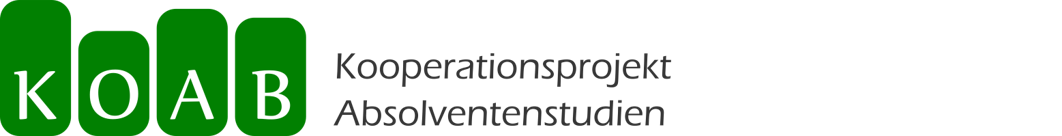 Das Kooperationsprojekt Absolventenstudien (KOAB)Im Kooperationsprojekt Absolventenstudien (KOAB) werden in enger Zusammenarbeit zwischen den Hochschulen und dem Institut für angewandte Statistik jährlich etwa 150.000 Absolvent*innen von 50 bis 70 Hochschulen zur Teilnahme an Befragungen eingeladen, die ca. 1,5 Jahre nach Studienabschluss stattfinden. Es ist eines der bundesweit größten sozialwissenschaftlichen Forschungsprojekte – insgesamt haben sich mit der Befragung der Absolvent*innen des Prüfungsjahrganges 2017 bereits mehr als 450.000 Absolvent*innen beteiligt. Die Befragung erfolgt dabei in einem arbeitsteiligen Prozess: Das Institut für angewandte Statistik koordiniert die Befragung, die zusammen mit den Partnerhochschulen durchgeführt wird.Die Kooperation zwischen ISTAT und Partnerhochschulen ist im Wesentlichen durch folgende Merkmale charakterisiert:Ein Kernfragebogen mit gleichen Inhalten für alle Partnerhochschulen sichert die Vergleichbarkeit der Ergebnisse. Hierfür erstellt das ISTAT einen anonymisierten Gesamtdatensatz mit den Daten aller Befragten.Die Partnerhochschulen übernehmen den Versand von bis zu vier postalischen Einladungen an die Absolvent*innen ihrer Hochschule zur Teilnahme und haben Einfluss auf die Entwicklung eines individuellen Hochschulfragebogens.Spezifische Zusatzfragen erlauben den Hochschulen individuelle Analysen zum Berufsverlauf ihrer ehemaligen Studierenden und liefern wichtige Benchmarks für die interne Hochschulentwicklung.Umfangreiche Beratungs- und Schulungstätigkeiten der ISTAT-Mitarbeiter*innen unterstützen den effizienten Ablauf der Befragung.Nach der Befragung erstellt das ISTAT umfangreiche tabellarische Auswertungen und gibt Hilfestellung bei der Verwendung der Ergebnisse.Zugleich erhalten Hochschulen Hochschuldatensätze mit deren Hilfe sie eigene Auswertungen vornehmen können.Nach der in diesem Tabellenband dokumentierten Erstbefragung ein bis zwei Jahre nach Studienabschluss finden im Kooperationsprojekt auch Zweitbefragungen (Panel) etwa vier bis fünf Jahre nach Studienabschluss statt, um den weiteren beruflichen Werdegang detailliert nachzuzeichnen.Ziel der Absolventenstudien ist es unter anderem, einen zentralen Beitrag zur Qualitätsentwicklung der Hochschulausbildung zu leisten (z. B. für die Studiengangsentwicklung und die Akkreditierung). Hier geht es daher insbesondere um die Evaluation der Wirkungen von Studienbedingungen und -angeboten auf den weiteren Lebensweg sowie den Berufserfolg der Absolvent*innen. Die Diskussion der Ergebnisse mit den Verantwortlichen in den Hochschulen und ihre Berücksichtigung in der Hochschulentwicklung sind ein zentrales Anliegen des Projekts. Das Institut für angewandte Statistik erstellt aus den Befragungen der einzelnen Hochschulen eine gemeinsame Datendatei, die die Grundlage für vergleichende statistische Analysen bildet.Bislang wurden die Abschlussjahrgänge 2006 bis 2017 jeweils ca. 1,5 Jahre nach dem Studienabschluss in die Studie einbezogen. Außerdem erfolgte im Wintersemester 2018/2019 die Befragung des Abschlussjahrgangs 2013 ca. vier bis fünf Jahre nach dem Studienabschluss (Panel), an der sich etwa 10.000 Absolvent*innen beteiligt haben.Das ISTAT – Institut für angewandte StatistikDas Institut für angewandte Statistik (ISTAT) versteht sich als ein universitäres Spin-Off mit einer klaren wissenschaftlichen Ausrichtung. Dabei ist das ISTAT an der Schnittstelle zwischen statistischer Datenanalyse, sozialwissenschaftlicher Methodik und Programmierung beheimatet. Das ISTAT verfügt über einen Mitarbeiterstamm, der sich aus Expert*innen in den Feldern der angewandten Statistik, der Hochschulforschung, der Evaluation und des Qualitätsmanagements zusammensetzt.Im Bereich der Datenerhebung verfügt das Team des ISTAT über weitreichende Erfahrungen hinsichtlich aller gängigen Erhebungsverfahren (CATI, CAPI, Online). Insbesondere im Bereich der Online-Forschung beziehen sich die Erfahrungswerte sowohl auf bundesweite als auch auf internationale Studien. Das Team des ISTAT ist mit einer weitgehenden technischen Expertise ausgestattet, sowohl hinsichtlich der Fragebogenprogrammierung mit QTAFI, Dimensions Net, Quanquest oder MR Studio als auch hinsichtlich des Einsatzes von Programmiersprachen wie Python, PHP, Visual Basic und Java. Dies ermöglicht es dem Team des ISTAT alle Arten der Online-Forschung professionell und auf höchstem Niveau umsetzen zu können.Hinsichtlich der statistischen Datenanalyse vereint das Team des ISTAT Kompetenzen auf den Gebieten der univariaten, bivariaten als auch komplexen multivariaten Datenanalyse. Hier sind vor allem die Stärken im Reporting zu nennen: das ISTAT verfügt über ein Höchstmaß an Know-How im Bereich der Tabellenbanderzeugung und der Erstellung individualisierter grafischer Auswertungen. Ein weiteres Feld der Expertise sind die explorative und die klassische inferenzstatistische Datenanalyse. Darüber hinaus ist das Team des ISTAT ebenfalls routiniert im Umgang mit modernen Resampling-Methoden oder Techniken des Dataminings.Das ISTAT erforscht die Integration von Datenanalysetechniken mit Methoden der objektorientierten Programmierung unter der Berücksichtigung theoretischer Rahmung. Die Mission des ISTAT ist es, die Theoriebildung auf substanzwissenschaftlichen Feldern, wie der Hochschulforschung, der Geographie, der Soziologie, der Psychologie etc. durch die Entwicklung methodisch-technischer Lösungen zu unterstützen und voranzutreiben. Im Vordergrund steht dabei die Überbrückung des Gegensatzes von individueller Auswertung und technischer Automatisierung. Das ISTAT entwickelt daher modularisierte Lösungen, die durch hochgradig verfeinerte Algorithmen angesteuert werden.Die Mission des ISTAT verdeutlicht ein interdisziplinäres Vorgehen, was sich auch im Team abbildet, in dem wissenschaftliche Felder wie Physik, Hochschulforschung, Evaluationsforschung, Didaktik, Geographie, Informatik oder Computerlinguistik vertreten sind. Diese Interdisziplinarität ermöglicht es dem ISTAT Fort- und Weiterbildungen im Gebiet der sozialwissenschaftlichen Methodik und Statistik anzubieten, die sich in besonderem Maße an den Bedürfnissen unterschiedlicher Zielgruppen orientieren.Als Anbieter von Evaluations- und Beratungsleistungen verfolgt das ISTAT einen nutzenfokussierten Ansatz mit hoher Stakeholderorientierung, wie es gerade im Rahmen von Großprojekten und im Miteinander in großen Netzwerken von Vorteil ist.Absolventenbefragung 2019 (Erstbefragung des Abschlussjahrgangs 2017) im ÜberblickProjektnameKooperationsprojekt Absolventenstudien (KOAB): Studienbedingungen und BerufserfolgZentrale ThemenVerbleib nach Studienabschluss;Beschäftigungssuche;Beschäftigungsbedingungen;Berufserfolg;Berufliche Tätigkeit;Retrospektive Bewertung des Studiums;Individuelle Studienvoraussetzungen;Soziale Herkunft / Diversity.MethodeSchriftliche standardisierte Befragung;Umfangreicher Fragebogen mit ca. 500 Variablen (Verwendung des Absolventenpanel(AP)-Fragebogens);Onlinefragebogen in deutscher und englischer Sprache;individuell angepasste Fragebogen für jede Hochschule;zumeist Vollerhebungen aller Personen, die im Prüfungsjahr 2017 einen Abschluss erworben haben.GrundgesamtheitAbsolvent*innen des Prüfungsjahres 2017
(Universitäten: Abschluss im Zeitraum Oktober 2016 bis September 2017;
Fachhochschulen: Abschluss im Zeitraum September 2016 bis August 2017).Durchführung der BefragungIn der Regel vier Kontakte, zumeist per Brief, durch die Hochschulen;Zeitraum des Versands der Einladungen zur Teilnahme: Oktober 2018 bis Februar 2019;Zeitpunkt: ca. 1,5 Jahre nach Studienabschluss;Zielpopulation: 145.355 Absolvent*innen von 55 Hochschulen mit Studienabschluss im Wintersemester 2016/17 und im Sommersemester 2017;Adressqualität: 136.787 gültige Adressen (inklusive Nachrecherche);Brutto-Rücklauf: 48.280 (unkorrigiert);Antwortquote: 38 % (Netto) im Durchschnitt der beteiligten Hochschulen.Erläuterung der ErgebnisdarstellungAufbau der TabellenDie Tabellen enthalten eine vollständige Dokumentation der Fragen und Antworten des Fragebogens. Die Fußnoten der Tabellen dokumentieren die exakte Formulierung der Fragen und – soweit erforderlich – die Antwortvorgaben (bei Antwortskalen).Die Antwortvorgaben des Fragebogens werden in den Tabellen in der Regel vollständig und unverändert wiedergegeben.ProzenteDie Tabellen enthalten in der Regel die Spaltenprozente, die den Vergleich der Prozentangaben für die in den Spaltenköpfen genannten Kategorien erlauben.Beispiel einer Tabelle mit fiktiven Zahlen:Tabelle 6	Erwerb eines beruflichen Abschlusses vor dem Studium nach Hochschultyp (Prozent)	Fachhochschule	Universität	GesamtBeruflicher Abschluss vor dem StudiumJa	55	16	21Nein	45	84	79Gesamt	100	100	100Anzahl	4.665	27.457	32.122Frage A4: Haben Sie vor der ersten Einschreibung einen beruflichen Abschluss erworben?Interpretation der Tabelle: Von den Befragten mit einem Fachhochschulabschluss haben 55 Prozent bereits vor ihrem Studium eine Berufsausbildung erfolgreich abgeschlossen gegenüber 16 Prozent der Befragten mit einem universitären Abschluss.ReferenzstudiumKurzform für das Studium, das die/der Befragte im Prüfungsjahr 2017 (Universitäten: Abschluss im Zeitraum Oktober 2016 bis September 2017; Fachhochschulen: September 2016 bis August 2017) erfolgreich abgeschlossen hat; zu beachten ist, dass sich manche Fragen auf das gesamte (bisherige) Studium und andere Fragen sich auf ein früheres Studium oder ein weiteres Studium beziehen.FallzahlenAlle Tabellen enthalten Angaben zur Anzahl der Befragten, die die jeweilige Frage beantwortet haben. In den Tabellenbänden sind nur Ergebnisse derjenigen Teilgruppen enthalten, die mindestens 10 Personen umfassen.Die Fallzahlen der einzelnen Tabellen sind unterschiedlich, weil Befragte nicht jede Frage beantwortet haben (item non response), manche Fragen für Befragte nicht zutreffend sind (Filterfragen) oder nicht alle Hochschulen die entsprechenden Fragen gestellt haben (optionale Fragen). Um mögliche Fehlinterpretation auf Grund zu geringer Fallzahlen zu vermeiden, werden nur Ergebnisse dargestellt, die auf den Angaben von mindestens 5 Befragten (Prozentuierungsbasis) basieren. Ein Schrägstrich in den Tabellen ersetzt dann die Werte.Im Interesse der besseren Lesbarkeit wurde bei Übersichtstabellen, die Ergebnisse mehrerer Einzelvariablen enthalten (z. B. Mittelwerte bei Fragen mit Itemlisten), nur die maximale Fallzahl angegeben (die maximale Fallzahl gibt die Zahl der Befragten an, die mindestens ein Item beantwortet haben).FilterfragenManche Fragen waren nur zutreffend für bestimmte Gruppen. In den Titeln der Tabellen sind die Gruppen kenntlich gemacht, die die jeweilige Frage beantworten sollten, z. B. "nur Erwerbstätige" oder "nur Befragte, die vor dem Studium einen beruflichen Abschluss erworben haben".KernfragenJede Hochschule verwendete einen individuellen Fragebogen, der die sogenannten Kernfragen enthält, die auch in den Fragebogen der anderen Hochschulen enthalten sind. Dieser Tabellenband enthält alle Ergebnisse der Kernfragen.Optionale FragenOptionale Fragen sind (wie die Kernfragen) im Projekt entwickelte standardisierte Einzelfragen (und Antworten), die allerdings nicht von jeder Hochschule eingesetzt werden. Jede Hochschule entscheidet selbständig, welche der optionalen Fragen in den eigenen Fragebogen aufgenommen werden. Zusätzlich zu den Ergebnissen der Kernfragen wurden in diesen Tabellenband auch die Ergebnisse solcher optionalen Fragen dokumentiert, die im Fragebogen aufgenommen wurden. In der Fußnote der Tabellen sind die optionalen Fragen mit "optionale Frage" gekennzeichnet.Hochschulspezifische FragenHochschulen können auch Anpassungen des Fragebogens für ihre individuellen Bedürfnisse vornehmen und eigene Fragen entwickeln. Diese hochschulspezifischen Fragen sind in diesem Tabellenband mit dem Hinweis "Hochschulspezifische Frage" gekennzeichnet.LegendeAggregationsgruppe1Dokumentation der Tabellen 1 bis 10Die Tabellen 1 bis 10 geben einen Überblick zu den zentralen Ergebnissen der Befragung:Sozio-demografische Charakteristika der Absolvent*innen,Studium und Studienverlauf,Auslandserfahrungen,Bewertung der Studienangebote und -bedingungen,Kompetenzen bei Studienabschluss und berufliche Anforderungen ca. 1,5 Jahre nach Studienabschluss,Beschäftigungssuche und Übergang in die erste Beschäftigung,Erwerbsstatus ca. 1,5 Jahre nach Studienabschluss,Objektive Indikatoren des Berufserfolgs,Subjektive Indikatoren des Berufserfolgs (horizontale und vertikale Passung sowie Berufszufriedenheit),Rahmenbedingungen der beruflichen Arbeit.In den Tabellen 1 bis 10 sind zumeist Ergebnisse von Fragen, die sich im Fragebogen an unterschiedlichen Stellen finden zusammenfassend dargestellt. Im Interesse der Übersichtlichkeit wird in den Tabellen 1 bis 10 darauf verzichtet die einzelnen Fragen und Variablen so zu dokumentieren, wie es sonst in diesem Tabellenband geschieht. Stattdessen findet sich im Folgenden eine vollständige Dokumentation der einzelnen Fragen und Variablen, die in den Tabellen 1 bis 10 verwendet werden. Um einen Vergleich mit den Gesamttabellenbänden zu ermöglichen, sind die gleichen Ergebnisse dargestellt. Falls die entsprechende Frage in den Hochschulfragebogen nicht enthalten ist, wird "-" angezeigt.Dokumentation der Tabelle 1: Sozio-demografische Charakteristika der BefragtenDokumentation der Tabelle 2: Studium und StudienverlaufDokumentation der Tabelle 3: AuslandserfahrungenDokumentation der Tabelle 4: Bewertung der Studienangebote und -bedingungenDie im Fragebogen abgefragten Items zu den Studienangeboten und -bedingungen (Teil D) und den Kompetenzen der Absolventen (Teil E) wurden für die zusammenfassende Darstellung zu additiven Indizes zusammengefasst. Diese Indizes wurden auf Grundlage explorativer Faktorenanalysen gebildet, welche für den Gesamtdatensatz des Prüfungsjahrgangs 2010 durchgeführt wurden. Als Extraktionsmethode wurde dabei die Hauptkomponentenanalyse gewählt. Die Analyse erfolgte entsprechend des Kaiser-Kriteriums und wurde anhand der Varimax-Einstellung rotiert. Fehlende Werte wurden paarweise ausgeschlossen. Die Indexbildung erfolgte nur, wenn Angaben eines Befragten zu mindestens zwei Items vorlagen.Dokumentation der Tabelle 5: Kompetenzen bei Studienabschluss und berufliche Anforderungen ca. 1,5 Jahre nach StudienabschlussDokumentation der Tabelle 6: Beschäftigungssuche und Übergang in die erste BeschäftigungDokumentation der Tabelle 7: Erwerbsstatus ca. 1,5 Jahre nach StudienabschlussDokumentation der Tabelle 8: Objektive Indikatoren des BerufserfolgsDokumentation der Tabelle 9: Subjektive Indikatoren des Berufserfolgs (horizontale und vertikale Passung sowie Berufszufriedenheit)Dokumentation der Tabelle 10: Rahmenbedingungen der beruflichen ArbeitA1. Ausgewählte ErgebnisseTabelle 1	Sozio-demografische Charakteristika der Befragten nach Aggregationsgruppe1 (Prozent)	F1	F2	F3	F4	I	SON	GesA01 Weibliches Geschlecht	45	12	41	69	71	/	47A02 Allgemeine Hochschulreife	67	53	69	68	86	/	64A03 Abiturnote (arithmetischer Mittelwert)	2,5	2,4	2,3	2,3	2,4	/	2,4A04 Berufsausbildung vor dem Studium	59	60	46	53	24	/	55A05 Mindestens ein Elternteil mit Hochschulabschluss	35	28	33	42	64	/	36A06 Internationale Studierende (keine deutsche Staatsangehörigkeit)	0	2	1	3	13	/	2A07 Mindestens ein Elternteil im Ausland geboren	6	15	9	17	25	/	13A08 Internationale Mobilität vor dem Studium (Bildungsausländer)	0	1	0	4	10	/	2A09 Mobil zum Studium (Studienberechtigung nicht im Bundesland der Hochschule erworben)	49	35	40	49	76	/	45A10 Alter bei Studienabschluss (arithmetischer Mittelwert)	26,4	26,1	25,1	27,2	26,1	/	26,4A11 Kinder im Haushalt ca. 1,5 Jahre nach Studienabschluss	8	6	8	9	0	/	8Anzahl	293	298	213	530	21	1	1.356Quelle: ISTAT, KOAB-Absolventenbefragung 2019 (Jahrgang 2017). Zur Erklärung der einzelnen Fragen/Variablen siehe die 'Dokumentation der Tabellen 1 bis 10'.Tabelle 2	Studium und Studienverlauf nach Aggregationsgruppe1 (Prozent)	F1	F2	F3	F4	I	SON	GesB01 FächergruppeRechts-, Wirtschafts- und Sozialwissenschaften	0	0	61	78	0	/	40Mathematik, Naturwissenschaften	6	0	0	0	0	/	1Humanmedizin/Gesundheitswissenschaften	0	0	4	22	0	/	9Agrar-, Forst- und Ernährungswissenschaften, Veterinärmedizin	92	0	0	0	0	/	20Ingenieurwissenschaften	2	100	34	0	0	/	28Kunst, Kunstwissenschaft	0	0	1	0	100	/	2B02 Examensnote (arithmetischer Mittelwert)	2,2	2,0	2,1	2,0	1,7	/	2,0B03 Studiendauer (Fachsemester; arithmetischer Mittelwert)	7,2	7,0	6,9	6,6	8,8	/	6,9B04 Studienabschluss in der Regelstudienzeit	30	36	78	58	33	/	50B05 Praktikum im Studium	86	51	54	74	43	/	68Anzahl	293	298	213	530	21	1	1.356Quelle: ISTAT, KOAB-Absolventenbefragung 2019 (Jahrgang 2017). Zur Erklärung der einzelnen Fragen/Variablen siehe die 'Dokumentation der Tabellen 1 bis 10'.Tabelle 3	Auslandserfahrungen nach Aggregationsgruppe1 (Prozent)	F1	F2	F3	F4	I	SON	GesC01 Internationale Mobilität vor dem Studium (Bildungsausländer)	0	1	0	4	10	/	2C02 Internationale Studierende (keine deutsche Staatsangehörigkeit)	0	2	1	3	13	/	2C03 Auslandssemester während des Studiums	8	3	9	21	5	/	12C04 Praktikum im Ausland während des Studiums	5	2	2	4	5	/	3C05 Auslandserfahrungen während des Studiums insgesamt	21	13	14	27	11	/	20Anzahl	293	298	213	529	21	1	1.355Quelle: ISTAT, KOAB-Absolventenbefragung 2019 (Jahrgang 2017). Zur Erklärung der einzelnen Fragen/Variablen siehe die 'Dokumentation der Tabellen 1 bis 10'.Tabelle 4	Bewertungen der Studienangebote und -bedingungen nach Aggregationsgruppe1 (Prozent; Werte 1 und 2 einer fünfstufigen Antwortskala von 1 = 'sehr gut' bis 5 = 'sehr schlecht')	F1	F2	F3	F4	I	SON	GesD01 Gute Ausstattung	63	84	79	76	63	/	75D02 Gute Studienorganisation	72	75	80	84	74	/	78D03 Gute Lehrinhalte	63	60	59	68	63	/	64D04 Gute Betreuung/Beratung durch Lehrenden	71	76	69	67	79	/	71D05 Gute Methodenvermittlung	53	41	61	60	28	/	54D07 Gute Career-Aktivitäten	24	28	24	28	29	/	27D08 Gute Fremdsprachenvermittlung	10	10	16	29	15	/	18D09 Hohe Zufriedenheit mit dem Studium	78	91	87	86	84	/	86Anzahl	286	297	206	522	19	1	1.331Quelle: ISTAT, KOAB-Absolventenbefragung 2019 (Jahrgang 2017). Zur Erklärung der einzelnen Fragen/Variablen siehe die 'Dokumentation der Tabellen 1 bis 10'.Tabelle 5	Kompetenzen bei Studienabschluss und berufliche Anforderungen ca. 1,5 Jahre nach Studienabschluss nach Aggregationsgruppe1 (Prozent; Werte 1 und 2 einer fünfstufigen Antwortskala von 1 = 'in sehr hohem Maße' bis 5 = 'gar nicht')	F1	F2	F3	F4	I	SON	GesE01 Hohe Instrumentelle Kompetenzen bei Studienabschluss	74	79	88	86	89	/	82E04 Hohe Anforderungen an instrumentellen Kompetenzen	78	87	83	83	80	/	83E02 Hohe Interpersonelle Kompetenzen bei Studienabschluss	62	67	74	75	78	/	70E05 Hohe Anforderungen an interpersonelle Kompetenzen	62	59	55	67	100	/	63E03 Hohe Systemische Kompetenzen bei Studienabschluss	68	78	78	76	72	/	75E06 Hohe Anforderungen an Systemische Kompetenzen	80	82	72	79	90	/	79Anzahl	251	273	183	475	18	1	1.201Quelle: ISTAT, KOAB-Absolventenbefragung 2019 (Jahrgang 2017). Zur Erklärung der einzelnen Fragen/Variablen siehe die 'Dokumentation der Tabellen 1 bis 10'.Tabelle 6	Beschäftigungssuche und Übergang in die erste Beschäftigung nach Aggregationsgruppe1 (Prozent)	F1	F2	F3	F4	I	SON	GesF01 Eine Beschäftigung gesucht	48	51	36	54	47	/	49F02 Dauer der Beschäftigungssuche für die erste StelleWeniger als 1 Monat	29	30	25	23	33	/	271 bis 3 Monate	51	48	43	51	33	/	494 bis 6 Monate	13	17	18	16	11	/	167 bis 12 Monate	5	3	12	8	22	/	6Mehr als 12 Monate	2	1	2	2	0	/	2Mittelwerte und Standardabweichung (in Monaten)Arithmetischer Mittelwert	2,4	2,2	3,2	2,8	3,6	/	2,6Standardabweichung	3,3	2,8	3,4	3,6	4,2	/	3,4Median	1,0	1,0	2,0	2,0	2,0	/	2,0F03 Dauer vom Studienende bis zur Aufnahme der ersten StelleDirekt nach Studienabschluss (0 Monate)	44	24	49	36	40	/	371 bis 3 Monate	35	51	30	33	30	/	374 bis 6 Monate	9	12	7	10	20	/	107 bis 12 Monate	7	10	12	10	0	/	9Mehr als 12 Monate	4	4	2	11	10	/	7Mittelwerte und Standardabweichung (in Monaten)Arithmetischer Mittelwert	2,5	3,0	2,2	3,6	3,1	/	3,0Standardabweichung	4,2	4,1	3,5	4,9	5,0	/	4,4Median	1,0	2,0	1,0	1,0	1,0	/	1,0Anzahl	270	278	192	497	19	1	1.257Quelle: ISTAT, KOAB-Absolventenbefragung 2019 (Jahrgang 2017). Zur Erklärung der einzelnen Fragen/Variablen siehe die 'Dokumentation der Tabellen 1 bis 10'.Tabelle 7	Erwerbsstatus ca. 1,5 Jahre nach Studienabschluss nach Aggregationsgruppe1 (Prozent)	F1	F2	F3	F4	I	SON	GesG01 ErwerbsstatusAusschließlich erwerbstätig (ohne Ausbildung)	63	58	55	66	43	/	62Erwerbstätig und zugleich Ausbildung (berufliche Ausbildung, Studium/Promotion)	14	9	18	12	36	/	13Ausschließlich Ausbildung (berufliche Ausbildung, Studium/Promotion)	18	28	24	18	14	/	21Weder erwerbstätig noch in Ausbildung	6	5	3	4	7	/	5Gesamt	100	100	100	100	100	/	100Anzahl	264	269	186	478	14	1	1.212G02 Erwerbsstatus/Tätigkeit (Mehrfachnennungen)Reguläre Erwerbstätigkeit (ohne Ausbildung)	65	63	66	73	31	/	68Referendariat, Trainee, u.ä.	4	2	4	6	8	/	4Selbstständige/freiberufliche Beschäftigung	7	2	4	5	54	/	5Gelegenheitsjob	7	3	4	5	0	/	5Praktikum	3	1	2	2	0	/	2Weiteres Studium (Master o.ä.)	33	38	43	28	46	/	34Promotion	2	2	1	1	0	/	1Hausfrau/Hausmann/Familienarbeit	2	1	1	2	8	/	2Keine Erwerbstätigkeit, Beschäftigungssuche	3	7	3	3	0	/	4Sonstiges	2	2	2	4	0	/	3Gesamt	129	121	130	129	146	/	128Anzahl	263	270	188	478	13	1	1.213Quelle: ISTAT, KOAB-Absolventenbefragung 2019 (Jahrgang 2017). Zur Erklärung der einzelnen Fragen/Variablen siehe die 'Dokumentation der Tabellen 1 bis 10'.Tabelle 8	Objektive Indikatoren des Berufserfolgs nach Aggregationsgruppe1 (Prozent; nur Erwerbstätige)	F1	F2	F3	F4	I	SON	GesAlle ErwerbstätigenH01 Vollzeit beschäftigt (35 Stunden und mehr)	85	85	85	78	/	/	82H02 Unbefristet beschäftigt	75	76	70	70	/	/	72H03 Bruttomonatseinkommen der Vollzeitbeschäftigten (arithmetischer Mittelwert)	3.133	3.881	3.527	3.226	/	/	3.395H04 Personal- oder Budgetverantwortung	27	21	29	28	0	/	26Anzahl	198	196	145	396	6	1	942Ausschließlich Erwerbstätige (ohne Ausbildung)H01 Vollzeit beschäftigt (35 Stunden und mehr)	92	99	97	90	/	/	93H02 Unbefristet beschäftigt	77	88	75	76	/	/	79H03 Bruttomonatseinkommen der Vollzeitbeschäftigten (arithmetischer Mittelwert)	3.170	3.924	3.535	3.256	/	/	3.428H04 Personal- oder Budgetverantwortung	29	24	32	32	/	/	29Anzahl	160	154	97	310	2	1	724Quelle: ISTAT, KOAB-Absolventenbefragung 2019 (Jahrgang 2017). Zur Erklärung der einzelnen Fragen/Variablen siehe die 'Dokumentation der Tabellen 1 bis 10'.Tabelle 9	Subjektive Indikatoren des Berufserfolgs (horizontale und vertikale Passung sowie Berufszufriedenheit) nach Aggregationsgruppe1 (Prozent; nur Erwerbstätige)	F1	F2	F3	F4	I	SON	GesAlle ErwerbstätigenI01 Hohe Qualifikationsverwendung	40	54	37	50	92	/	47I02 Studienfachnahe berufliche Aufgaben	84	85	82	86	82	/	85I03 Niveauadäquate Beschäftigung	73	84	72	74	73	/	76I04 Hohe Angemessenheit der beruflichen Situation zur Ausbildung	57	70	61	56	58	/	60I05 Hohe Berufszufriedenheit	69	79	65	68	73	/	70Anzahl	198	194	145	395	12	1	945Ausschließlich Erwerbstätige (ohne Ausbildung)I01 Hohe Qualifikationsverwendung	40	52	30	49	83	/	45I02 Studienfachnahe berufliche Aufgaben	86	86	79	86	67	/	85I03 Niveauadäquate Beschäftigung	70	81	71	74	67	/	74I04 Hohe Angemessenheit der beruflichen Situation zur Ausbildung	55	70	59	58	33	/	60I05 Hohe Berufszufriedenheit	72	81	66	67	80	/	71Anzahl	160	152	99	309	6	1	727Quelle: ISTAT, KOAB-Absolventenbefragung 2019 (Jahrgang 2017). Zur Erklärung der einzelnen Fragen/Variablen siehe die 'Dokumentation der Tabellen 1 bis 10'.Tabelle 10	Rahmenbedingungen der beruflichen Arbeit nach Aggregationsgruppe1 (Prozent; nur Erwerbstätige)	F1	F2	F3	F4	I	SON	GesJ01 Beschäftigung im Großunternehmen/einer großen Organisation (mehr als 1000 Beschäftigte)	22	51	48	48	/	/	43J03 Ökonomischer Sektor(Privat-)Wirtschaftlicher Bereich	78	89	83	50	/	/	68Öffentlicher Bereich	16	11	12	40	/	/	25Organisation ohne Erwerbscharakter (z. B. Vereine, Verbände, Kirchen)	6	0	5	10	/	/	6J04 WirtschaftsbereichIndustrie	28	67	47	13	0	/	32Dienstleistung	28	21	40	55	82	/	40Bildung/Forschung	3	4	4	6	18	/	5Sonstige	42	7	9	26	0	/	23J05 TätigkeitsbereichLehre, Unterricht, Ausbildung	2	2	1	3	60	/	3Forschung, Entwicklung	6	14	2	1	0	/	5Technische Tätigkeiten	35	72	25	2	0	/	27Kaufmännische Tätigkeiten	38	10	61	63	0	/	45Beratung, Betreuung, Gesundheit	4	0	3	22	10	/	10Kommunikation, Kunst	1	1	5	2	10	/	2Sonstige Tätigkeit	14	2	3	8	20	/	7Anzahl	200	195	144	397	12	1	949Quelle: ISTAT, KOAB-Absolventenbefragung 2019 (Jahrgang 2017). Zur Erklärung der einzelnen Fragen/Variablen siehe die 'Dokumentation der Tabellen 1 bis 10'.A2. Vor dem StudiumTabelle 11	Höchster Schulabschluss nach Aggregationsgruppe1 (Prozent)	F1	F2	F3	F4	I	SON	GesHöchster SchulabschlussAllgemeine Hochschulreife (Abitur)	67	53	69	68	86	/	64Fachhochschulreife	29	41	29	25	5	/	30Fachgebundene Hochschulreife	2	3	1	2	5	/	2Fach- od. landesgebundene Fachhochschulreife	0	1	0	0	0	/	1Hauptschulabschluss	0	0	0	0	0	/	0Sonstiges	0	0	1	2	0	/	1Realschulabschluss	1	2	0	3	5	/	2Gesamt	100	100	100	100	100	/	100Anzahl	293	297	213	530	21	1	1.355Frage A1: Welchen höchsten Schulabschluss haben Sie erreicht? Kernfrage.Tabelle 12	Art der Studienberechtigung nach Aggregationsgruppe1 (Prozent; Mehrfachnennungen)	F1	F2	F3	F4	I	SON	GesArt der StudienberechtigungGesamtschule mit gymnasialer Oberstufe (einschl. Freie Waldorfschulen)	7	3	6	6	10	/	5Gymnasium	56	43	52	56	81	/	53Abendgymnasium	0	1	0	1	0	/	1Kolleg	1	0	2	2	0	/	1Berufsfachschule	6	8	6	9	0	/	7Berufsoberschule	1	1	1	2	0	/	1Fachoberschule	18	31	21	15	0	/	20Fachgymnasium / berufliches Gymnasium	10	10	15	7	5	/	9Kollegschule / Berufskolleg	5	6	2	5	0	/	5Fachakademie / Fachschule (z. B. Fachwirt/in, staatl. geprüfte/r Betriebswirt/in, o. ä.)	2	0	1	2	0	/	1Meisterschule	1	1	1	0	0	/	1Technikerschule (staatl. geprüfte/r Techniker/in)	0	1	1	0	0	/	1Eignungsprüfung für Kunst-, Musikhochschulen	0	2	0	0	62	/	1Immaturenprüfung (fachbezogene Hochschulzugangsberechtigung)	1	0	0	1	0	/	1Erwerb der Studienberechtigung im Ausland	0	0	0	3	5	/	2Sonstiges	1	0	0	2	0	/	1Gesamt	110	108	109	109	162	/	110Anzahl	292	297	213	529	21	1	1.353Frage A2: Auf welche Weise haben Sie die Studienberechtigung(en) erworben, welche Grundlage für Ihre erste Einschreibung an einer deutschen Hochschule war(en)? Kernfrage.Tabelle 13	Studienberechtigung im Ausland an einer Deutschen Schule nach Aggregationsgruppe1 (Prozent; nur Befragte, die ihre Studienberechtigung im Ausland erworben haben)	F1	F2	F3	F4	I	GesStudienberechtigung im Ausland an einer Deutschen SchuleJa	/	/	/	17	/	14Nein	/	/	/	83	/	86Gesamt	/	/	/	100	/	100Anzahl	1	1	1	18	1	22Frage A3: Haben Sie Ihre Studienberechtigung im Ausland an einer Deutschen Schule erworben? Kernfrage.Tabelle 14	Jahr des Erwerbs der Studienberechtigung nach Aggregationsgruppe1 (Mittelwerte)	F1	F2	F3	F4	I	SON	GesJahr des Erwerbs der StudienberechtigungArithmetischer Mittelwert	2.004	1.991	1.983	2.006	2.010	/	1.999Standardabweichung	119	197	238	88	2	/	153Median	2.011	2.012	2.013	2.012	2.011	/	2.012Anzahl	287	289	211	516	20	1	1.324Frage A4: Wann haben Sie Ihre (erste) Studienberechtigung erworben? Kernfrage.Tabelle 15	Durchschnittsnote des Studienberechtigungszeugnisses nach Aggregationsgruppe1 (Prozent; Mittelwerte)	F1	F2	F3	F4	I	SON	GesDurchschnittsnote des StudienberechtigungszeugnissesSehr gut (1,0-1,5)	3	4	5	5	12	/	4Gut (1,6-2,5)	43	49	59	52	41	/	51Befriedigend (2,6-3,5)	50	43	36	40	47	/	42Ausreichend (3,6-4,0)	4	4	0	3	0	/	3Gesamt	100	100	100	100	100	/	100Anzahl	283	290	211	519	17	1	1.321Mittelwerte und StandardabweichungArithmetischer Mittelwert	2,5	2,4	2,3	2,3	2,4	/	2,4Standardabweichung	0,5	0,5	0,5	0,6	0,8	/	0,6Median	2,5	2,4	2,2	2,3	2,3	/	2,4Frage A7: Welche Durchschnittsnote hatten Sie in dem Zeugnis, mit dem Sie Ihre Studienberechtigung erworben haben? Kernfrage.Tabelle 16	Land des Erwerbs der Studienberechtigung nach Aggregationsgruppe1 (Prozent)	F1	F2	F3	F4	I	SON	GesLand des Erwerbs der StudienberechtigungIn Deutschland	100	99	100	96	90	/	98In einem anderen Land	0	1	0	4	10	/	2Gesamt	100	100	100	100	100	/	100Anzahl	292	297	211	524	21	1	1.346Frage A8: Wo haben Sie Ihre Studienberechtigung erworben? Kernfrage.Tabelle 17	Bundesland des Erwerbs der Studienberechtigung nach Aggregationsgruppe1 (Prozent)	F1	F2	F3	F4	I	SON	GesBundesland des Erwerbs der StudienberechtigungBaden-Württemberg	2	0	0	1	0	/	1Bayern	2	0	1	1	10	/	1Berlin	1	0	0	1	0	/	1Brandenburg	0	0	0	1	0	/	0Bremen	0	2	0	2	5	/	1Hamburg	2	0	0	1	0	/	1Hessen	1	1	1	1	0	/	1Mecklenburg-Vorpommern	0	0	0	1	5	/	0Niedersachsen	51	65	61	51	24	/	55Nordrhein-Westfalen	34	27	31	30	19	/	30Rheinland-Pfalz	1	0	0	0	5	/	0Saarland	0	0	0	0	5	/	0Sachsen	0	0	0	1	5	/	0Sachsen-Anhalt	1	0	0	0	0	/	0Schleswig-Holstein	1	0	1	2	5	/	1Thüringen	0	0	0	0	0	/	0Deutschland, Bundesland unbekannt	2	3	1	3	10	/	3Ausland	0	1	0	4	10	/	2Gesamt	100	100	100	100	100	/	100Anzahl	292	297	211	524	21	1	1.346Frage A8: Wo haben Sie Ihre Studienberechtigung erworben? Codierung offener Antworten. Kernfrage.Tabelle 18	Region des Erwerbs der Studienberechtigung nach Aggregationsgruppe1 (Prozent)	F1	F2	F3	F4	I	SON	GesRegion des Erwerbs der StudienberechtigungHochschulstandort	20	34	11	23	10	/	23Region der Hochschule	31	43	61	32	5	/	38Deutschland	46	19	26	38	67	/	34Deutschland, Region unbekannt	2	3	1	3	10	/	3Ausland	0	1	0	4	10	/	2Gesamt	100	100	100	100	100	/	100Anzahl	292	297	211	524	21	1	1.346Frage A8: Wo haben Sie Ihre Studienberechtigung erworben? Codierung offener Antworten. Kernfrage.Tabelle 19	Berufserfahrungen vor dem Studium nach Aggregationsgruppe1 (Prozent)	F1	F2	F3	F4	I	SON	GesBerufserfahrungen vor dem StudiumJa	66	62	63	67	52	/	65Nein	34	38	37	33	48	/	35Gesamt	100	100	100	100	100	/	100Anzahl	288	289	145	497	21	1	1.241Frage A9: Haben Sie vor Ihrem Studium, abgesehen von einer Berufsausbildung, berufliche Erfahrungen gesammelt? Kernfrage.Tabelle 20	Dauer der Berufserfahrungen vor dem Studium nach Aggregationsgruppe1 (Prozent; Mittelwerte; nur Befragte, die berufliche Erfahrungen vor dem Studium gesammelt haben)	F1	F2	F3	F4	I	SON	GesDauer der Berufserfahrungen vor dem Studium1 bis 6 Monate	34	40	32	33	20	/	357 bis 12 Monate	19	21	20	17	20	/	1913 bis 24 Monate	17	16	14	16	30	/	1625 bis 36 Monate	12	8	10	8	0	/	9Mehr als 36 Monate	18	16	24	26	30	/	21Gesamt	100	100	100	100	100	/	100Anzahl	187	179	87	327	10	1	791Mittelwerte und StandardabweichungArithmetischer Mittelwert	23,5	20,2	28,7	37,1	26,9	/	29,0Standardabweichung	27,7	24,1	37,6	61,4	22,1	/	45,6Median	12,0	12,0	12,0	12,0	21,0	/	12,0Frage A9: Haben Sie vor Ihrem Studium, abgesehen von einer Berufsausbildung, berufliche Erfahrungen gesammelt? Kernfrage.Tabelle 21	Erwerb eines beruflichen Abschlusses vor dem Studium nach Aggregationsgruppe1 (Prozent)	F1	F2	F3	F4	I	SON	GesErwerb eines beruflichen Abschlusses vor dem StudiumJa	59	60	46	53	24	/	55Nein	41	40	54	47	76	/	45Gesamt	100	100	100	100	100	/	100Anzahl	288	291	146	498	21	1	1.245Frage A10: Haben Sie vor der ersten Einschreibung einen beruflichen Abschluss erworben? Kernfrage.Tabelle 22	Abschlussjahr des beruflichen Abschlusses nach Aggregationsgruppe1 (Mittelwerte; nur Befragte, die vor dem Studium einen beruflichen Abschluss erworben haben)	F1	F2	F3	F4	I	GesAbschlussjahr des beruflichen AbschlussesArithmetischer Mittelwert	1.960	1.975	1.952	1.985	/	1.973Standardabweichung	317	268	342	226	/	274Median	2.012	2.012	2.012	2.012	/	2.012Anzahl	158	166	68	236	4	632Frage A11: Wann haben Sie diese Ausbildung abgeschlossen und was war Ihre Abschlussnote? Berufsausbildung: Abschlussjahr. Kernfrage.Tabelle 23	Abschlussnote des beruflichen Abschlusses nach Aggregationsgruppe1 (Mittelwerte; nur Befragte, die vor dem Studium einen beruflichen Abschluss erworben haben)	F1	F2	F3	F4	I	GesAbschlussnote des beruflichen AbschlussesArithmetischer Mittelwert	2	4	2	3	/	3Standardabweichung	0	12	1	9	/	8Median	2	2	2	2	/	2Anzahl	151	162	63	226	4	606Frage A11: Wann haben Sie diese Ausbildung abgeschlossen und was war Ihre Abschlussnote? Berufsausbildung: Abschlussnote. Kernfrage.Tabelle 24	Fachlicher Zusammenhang von Berufsausbildung und Studium nach Aggregationsgruppe1 (Prozent; Mittelwerte; nur Befragte, die vor dem Studium einen beruflichen Abschluss erworben haben)	F1	F2	F3	F4	I	GesFachlicher Zusammenhang von Berufsausbildung und Studium1 In sehr hohem Maße	49	44	25	41	/	432	25	30	43	25	/	283	17	14	15	16	/	164	3	9	10	9	/	85 Gar nicht	6	4	7	9	/	6Gesamt	100	100	100	100	/	100Anzahl	159	170	60	239	4	632Zusammengefasste WerteHoch (Werte 1 und 2)	74	74	68	66	/	70Teils, teils (Wert 3)	17	14	15	16	/	16Gering (Werte 4 und 5)	9	12	17	18	/	14Mittelwerte und StandardabweichungArithmetischer Mittelwert	1,9	2,0	2,3	2,2	/	2,1Standardabweichung	1,1	1,1	1,2	1,3	/	1,2Median	2,0	2,0	2,0	2,0	/	2,0Frage A12: Inwieweit stand dieser berufliche Abschluss in einem fachlichen Zusammenhang mit Ihrem Studium? Antwortskala von 1 = 'In sehr hohem Maße' bis 5 = 'Gar nicht'. Kernfrage.Tabelle 25	Abschlussjahr der Aufstiegsfortbildung nach Aggregationsgruppe1 (Mittelwerte; nur Befragte, die eine berufliche Qualifikation erworben haben)	F1	F2	F3	F4	GesAbschlussjahr der AufstiegsfortbildungArithmetischer Mittelwert	2.009	2.010	2.013	2.008	2.009Standardabweichung	6	2	2	7	6Median	2.011	2.011	2.013	2.011	2.011Anzahl	15	9	8	28	60Frage A15: Wann haben Sie diese Aufstiegsfortbildung abgeschlossen und was war Ihre Abschlussnote? Aufstiegsfortbildung: Abschlussjahr. Kernfrage.Tabelle 26	Abschlussnote der Aufstiegsfortbildung nach Aggregationsgruppe1 (Mittelwerte; nur Befragte, die eine berufliche Qualifikation erworben haben)	F1	F2	F3	F4	GesAbschlussnote der AufstiegsfortbildungArithmetischer Mittelwert	2	2	2	2	2Standardabweichung	0	0	1	1	1Median	3	2	2	2	2Anzahl	15	9	6	27	57Frage A15: Wann haben Sie diese Aufstiegsfortbildung abgeschlossen und was war Ihre Abschlussnote? Aufstiegsfortbildung: Abschlussnote. Kernfrage.Tabelle 27	Anrechnung von Kompetenzen aus beruflicher Vorbildung nach Aggregationsgruppe1 (Prozent; nur Befragte, die vor dem Studium einen beruflichen Abschluss erworben haben)	F1	F2	F3	F4	I	GesAnrechnung von Kompetenzen aus beruflicher VorbildungJa	38	22	33	36	/	33Nein	62	78	67	64	/	67Gesamt	100	100	100	100	/	100Anzahl	158	170	60	239	4	631Frage A16: Sind Ihnen aufgrund Ihrer beruflichen Vorbildung Kompetenzen auf das Studium angerechnet worden? Kernfrage.C. Studienverlauf (Referenzstudium)Tabelle 28	Semester des Studienabschlusses nach Aggregationsgruppe1 (Prozent)	F1	F2	F3	F4	I	SON	GesSemester des StudienabschlussesWintersemester 2016/2017	36	35	11	25	29	/	27Sommersemester 2017	64	65	89	75	71	/	73Gesamt	100	100	100	100	100	/	100Anzahl	293	298	213	530	21	1	1.356Frage C: Wann haben Sie diesen Abschluss erworben? Zeitpunkt der letzten Prüfung. Kernfrage.Tabelle 29	Abschlussart nach Aggregationsgruppe1 (Prozent)	F1	F2	F3	F4	I	SON	GesAbschlussartBachelor of Engineering	41	0	17	0	0	/	12Bachelor of Science	36	70	28	21	0	/	36Bachelor of Arts	0	4	40	57	100	/	31Bachelor of Laws	0	0	0	5	0	/	2Master of Laws	0	0	0	1	0	/	1Master of Education	1	0	0	0	0	/	0Master of Engineering	6	0	1	0	0	/	2Master of Science	16	26	2	1	0	/	10Master of Arts	0	0	6	11	0	/	5Master of Business Administration	0	0	6	4	0	/	2Master of Supply Chain Management	0	0	0	1	0	/	0Gesamt	100	100	100	100	100	/	100Anzahl	293	298	213	530	21	1	1.356Frage C: Welchen Abschluss haben Sie erreicht? Kernfrage.Tabelle 30	Studienfach nach Aggregationsgruppe1 (Prozent)	F1	F2	F3	F4	I	SON	GesStudienfachAgrar- und Lebensmittelwirtschaft	10	0	0	0	0	/	2Aircraft and Flight Engineering	0	2	0	0	0	/	0Allgemeiner Maschinenbau	0	0	5	0	0	/	1Angewandte Volkswirtschaftslehre	0	0	0	2	0	/	1Angewandte Werkstoffwissenschaften	0	3	0	0	0	/	1Auditing, Finance and Taxation	0	0	0	1	0	/	0Baubetriebswirtschaft Dual	2	0	0	0	0	/	0Berufliche Bildung - Teilstudiengang Metalltechnik	0	1	0	0	0	/	0Berufliche Bildung - Teilstudiengang Ökotrophologie	1	0	0	0	0	/	0Betriebliches Informationsmanagement	0	0	0	1	0	/	0Betriebswirtschaft (dual) - IDS	0	0	12	0	0	/	2Betriebswirtschaft (dual) - WiSo	0	0	0	1	0	/	0Betriebswirtschaft im Gesundheitswesen	0	0	0	6	0	/	2Betriebswirtschaft und Management - IMT	0	0	10	0	0	/	2Betriebswirtschaft und Management - WiSo	0	0	0	14	0	/	6Bioverfahrenstechnik in Agrar- und Lebensmittelwirtschaft	1	0	0	0	0	/	0Boden, Gewässer, Altlasten	6	0	0	0	0	/	1Business Management	0	0	0	2	0	/	1Dentaltechnologie	0	2	0	0	0	/	0Elektrotechnik	0	13	0	0	0	/	3Elektrotechnik - Automatisierungssysteme	0	4	0	0	0	/	1Engineering technischer Systeme	0	0	7	0	0	/	1Entwicklung und Produktion	0	7	0	0	0	/	2Ergotherapie, Logopädie, Physiotherapie	0	0	0	5	0	/	2Ergotherapie, Physiotherapie (dual)	0	0	0	2	0	/	1Fahrzeugtechnik	0	9	0	0	0	/	2Freiraumplanung	7	0	0	0	0	/	1Führung und Organisation	0	0	2	0	0	/	0Hochschul- und Wissenschaftsmanagement	0	0	0	2	0	/	1Industrial Design	0	2	0	0	0	/	1Informatik - Medieninformatik	0	8	0	0	0	/	2Informatik - Technische Informatik	0	3	0	0	0	/	1Informatik - Verteilte und Mobile Anwendungen	0	3	0	0	0	/	1Ingenieurwesen im Landschaftsbau	8	0	0	0	0	/	2International Business and Management	0	0	0	2	0	/	1International Management	0	0	0	2	0	/	1International Supply Chain Management	0	0	0	1	0	/	0Internationale Betriebswirtschaft und Management	0	0	0	4	0	/	2Kommunikation und Management	0	0	4	0	0	/	1Kommunikationsmanagement	0	0	15	0	0	/	2Landschaftsarchitektur und Regionalentwicklung	1	0	0	0	0	/	0Landschaftsentwicklung	8	0	0	0	0	/	2Landwirtschaft	17	0	0	0	0	/	4Lehramt an berufsbildenden Schulen - Teilstudiengang Metalltechnik	0	0	0	0	0	/	0Lehramt an berufsbildenden Schulen - Teilstudiengang Ökotrophologie	1	0	0	0	0	/	0Management betrieblicher Systeme - Betriebswirtschaft	0	0	2	0	0	/	0Management im Gesundheitswesen	0	0	0	3	0	/	1Management im Landschaftsbau	5	0	0	0	0	/	1Management in Nonprofit-Organisationen	0	0	0	2	0	/	1Manuelle Therapie (OMT)	0	0	0	1	0	/	0Maschinenbau	0	23	0	0	0	/	5Maschinenbau im Praxisverbund	0	2	0	0	0	/	1Mechatronic Systems Engineering	0	5	0	0	0	/	1Mechatronik	0	3	0	0	0	/	1Media & Interaction Design	0	1	0	0	0	/	0Midwifery	0	0	0	1	0	/	1Musikerziehung	0	0	0	0	100	/	2Öffentliche Verwaltung	0	0	0	8	0	/	3Öffentliches Management	0	0	0	5	0	/	2Ökotrophologie	13	0	0	0	0	/	3Pflege (dual) - IDS	0	0	4	0	0	/	1Pflege (dual) - WiSo	0	0	0	3	0	/	1Pflegemanagement	0	0	0	3	0	/	1Pflegewissenschaft	0	0	0	4	0	/	2Produktionsgartenbau	4	0	0	0	0	/	1Public Management	0	0	0	2	0	/	1Soziale Arbeit	0	0	0	10	0	/	4Soziale Arbeit: Lokale Gestaltung sozialer Teilhabe	0	0	0	1	0	/	0Technologieanalyse, -engineering, -management	0	0	1	0	0	/	0Theaterpädagogik	0	0	1	0	0	/	0Verfahrenstechnik	0	3	0	0	0	/	1Werkstofftechnik	0	3	0	0	0	/	1Wirtschaftsinformatik	0	0	5	0	0	/	1Wirtschaftsinformatik (dual)	0	0	5	0	0	/	1Wirtschaftsingenieurwesen - Energiewirtschaft	0	0	2	0	0	/	0Wirtschaftsingenieurwesen	0	0	14	0	0	/	2Wirtschaftsingenieurwesen (dual)	0	0	10	0	0	/	2Wirtschaftsingenieurwesen im Agri- und Hortibusiness	8	0	0	0	0	/	2Wirtschaftsingenieurwesen Lebensmittelproduktion	9	0	0	0	0	/	2Wirtschaftspsychologie	0	0	0	8	0	/	3Wirtschaftsrecht	0	0	0	6	0	/	2Gesamt	100	100	100	100	100	/	100Anzahl	293	298	213	530	21	1	1.356Frage C: In welchem Studienfach/Studiengang haben Sie studiert? Kernfrage.Tabelle 31	Lehramtsstudium nach Aggregationsgruppe1 (Prozent)	F1	F2	F3	F4	I	SON	GesLehramtsstudiumJa	1	0	0	0	0	/	0Nein	99	100	100	100	100	/	100Gesamt	100	100	100	100	100	/	100Anzahl	293	298	213	530	21	1	1.356Frage C: Welchen Abschluss haben Sie erreicht? Kernfrage.Tabelle 32	Studium auch an einer anderen Hochschule nach Aggregationsgruppe1 (Prozent; Mehrfachnennungen)	F1	F2	F3	F4	I	SON	GesStudium auch an einer anderen HochschuleJa, in Deutschland	3	4	2	2	5	/	3Ja, im Ausland	5	2	6	16	0	/	9Nein	91	94	92	82	95	/	88Gesamt	100	100	100	100	100	/	100Anzahl	293	298	212	526	21	1	1.351Frage C: Haben Sie im Laufe dieses Studiums an einer anderen Hochschule studiert? Kernfrage.Tabelle 33	Abschluss- bzw. Durchschnittsnote nach Aggregationsgruppe1 (Prozent; Mittelwerte)	F1	F2	F3	F4	I	SON	GesAbschluss- bzw. DurchschnittsnoteSehr gut (1,00 - 1,44)	6	11	5	13	35	/	10Gut (1,45 - 2,44)	65	71	72	71	53	/	70Befriedigend (2,45 - 3,44)	28	18	23	16	12	/	20Ausreichend (3,45 - 4,00)	0	0	0	0	0	/	0Gesamt	100	100	100	100	100	/	100Anzahl	276	289	206	520	17	1	1.309Mittelwerte und StandardabweichungArithmetischer Mittelwert	2,2	2,0	2,1	2,0	1,7	/	2,0Standardabweichung	0,5	0,4	0,4	0,4	0,5	/	0,5Median	2,2	2,1	2,1	1,9	1,6	/	2,0Frage C: Welche Abschluss- bzw. Durchschnittsnote haben Sie in diesem Studium erreicht? Kernfrage.Tabelle 34	Doppelabschluss nach Aggregationsgruppe1 (Prozent)	F1	F2	F3	F4	I	SON	GesDoppelabschlussJa	3	3	8	6	0	/	5Nein	97	97	92	94	100	/	95Gesamt	100	100	100	100	100	/	100Anzahl	291	298	212	525	21	1	1.348Frage B4: Handelte es sich um einen Doppelabschluss? Optionale Frage.Tabelle 35	Teilzeitstudium nach Aggregationsgruppe1 (Prozent)	F1	F2	F3	F4	I	SON	GesTeilzeitstudiumJa, ich war als Teilzeit-Student/in eingeschrieben	1	1	7	7	5	/	4Ja, aber ich war nicht formal als Teilzeit-Student/in eingeschrieben	9	8	12	7	5	/	8Nein	91	91	81	87	90	/	88Gesamt	100	100	100	100	100	/	100Anzahl	285	290	145	497	21	1	1.239Frage B5: Haben Sie Ihr Studium überwiegend in Teilzeit absolviert? Kernfrage.Tabelle 36	Anzahl der Fachsemester nach Aggregationsgruppe1 (Prozent; Mittelwerte)	F1	F2	F3	F4	I	SON	GesAnzahl der Fachsemester1 bis 6 Semester	41	44	70	55	5	/	517 bis 8 Semester	44	43	19	37	33	/	379 bis 10 Semester	11	8	7	5	57	/	811 bis 12 Semester	2	2	2	2	5	/	213 bis 14 Semester	0	2	1	0	0	/	115 bis 16 Semester	1	1	0	0	0	/	1Mehr als 16 Semester	1	0	1	0	0	/	0Gesamt	100	100	100	100	100	/	100Anzahl	284	293	211	515	21	1	1.325Mittelwerte und StandardabweichungArithmetischer Mittelwert	7,2	7,0	6,9	6,6	8,8	/	6,9Standardabweichung	2,3	2,3	3,4	1,9	1,9	/	2,4Median	7,0	7,0	6,0	6,0	9,0	/	6,0Frage B7: Wie viele Fachsemester haben Sie insgesamt in diesem Studiengang studiert? Kernfrage.Tabelle 37	Abschluss des Studiums in der Regelstudienzeit nach Aggregationsgruppe1 (Prozent)	F1	F2	F3	F4	I	SON	GesAbschluss des Studiums in der RegelstudienzeitJa	29	36	78	57	24	/	49Nein: Es hat kürzer als die Regelstudienzeit gedauert	1	0	0	1	10	/	1Nein: Es hat länger als die Regelstudienzeit gedauert	70	64	22	42	67	/	50Gesamt	100	100	100	100	100	/	100Anzahl	289	297	211	525	21	1	1.344Frage B8: Haben Sie das Studium in der Regelstudienzeit abgeschlossen? Kernfrage.Tabelle 38	Gründe für eine Verlängerung der Studienzeit nach Aggregationsgruppe1 (Prozent; Mehrfachnennungen; nur Befragte, die ihr Studium nicht in der Regelstudienzeit beendet haben)	F1	F2	F3	F4	I	SON	GesGründe für eine Verlängerung der StudienzeitNichtzulassung zu Lehrveranstaltungen (z. B. wegen fehlender räumlicher oder personeller Kapazitäten)	0	3	0	2	0	/	2Nicht bestandene Prüfungen	18	58	25	19	0	/	30Änderung/Umstellung der Prüfungs-, Studienordnung bzw. -struktur	0	1	2	2	8	/	2Nichtzulassung zu einer/mehreren Prüfung(en) (z. B. wegen fehlender personeller Kapazitäten oder Überschneidung von Prüfungsterminen)	1	2	2	1	0	/	1Hohe Anforderungen im Studiengang	11	31	9	9	8	/	16Schlechte Koordination der Studienangebote (Überschneidung von Lehrveranstaltungen etc.)	7	10	7	5	0	/	7Fach- bzw. Schwerpunktwechsel	1	3	2	6	0	/	3Hochschulwechsel	0	5	9	1	0	/	2Abschlussarbeit	58	21	41	30	62	/	37Auslandsaufenthalt(e)	12	3	11	22	0	/	13Erwerbstätigkeit(en)	26	26	34	30	31	/	28Zusätzliche Praktika	20	7	18	23	8	/	17Zusätzliches Studienengagement (habe mich um über den Studiengang hinausgehende Qualifikationen bemüht, Zweitstudium)	0	3	5	4	15	/	3Breites fachliches (inhaltliches, wissenschaftliches) Interesse (habe Veranstaltungen außerhalb meines Studienganges besucht)	13	7	9	16	8	/	12Engagement in Selbstverwaltungsgremien meiner Hochschule	2	2	7	3	8	/	3Gesellschaftspolitisches Engagement außerhalb des Studiums	6	4	0	6	0	/	5Persönliche Gründe (z. B. fehlendes Studieninteresse, Motivation, Studienplanung etc.)	11	17	14	17	15	/	15Familiäre Gründe (z. B. Schwangerschaft, Kinder, Pflege von Angehörigen etc.)	7	9	11	11	0	/	9Krankheit	6	7	14	6	0	/	7Sonstiges	12	8	14	12	15	/	11Gesamt	217	228	234	224	177	/	223Anzahl	201	189	44	216	13	1	664Frage B9: Warum haben Sie länger studiert, als in der Regelstudienzeit vorgesehen? Kernfrage.Tabelle 39	Teilnahme an (Berufs-)Praktika im Studium nach Aggregationsgruppe1 (Prozent; Mehrfachnennungen)	F1	F2	F3	F4	I	SON	GesTeilnahme an (Berufs-)Praktika im StudiumJa, Pflichtpraktika/um. Dauer insgesamt in Monaten	66	32	37	55	29	/	49Ja, freiwillige/s Praktika/um. Dauer insgesamt in Monaten	23	11	11	22	10	/	18Ja, Praxissemester. Dauer insgesamt in Monaten	22	19	17	21	10	/	20Nein, kein Praktikum.	14	49	46	26	57	/	32Gesamt	125	111	112	123	105	/	119Anzahl	288	296	211	524	21	1	1.341Frage B10: Haben Sie während Ihres Studiums (Berufs-)Praktika absolviert (nicht gemeint sind Laborpraktika, praktische Lehrveranstaltungen u. Ä.)? Kernfrage.Tabelle 40	Studienmotivation nach Aggregationsgruppe1 (arithmetischer Mittelwert)	F1	F2	F3	F4	I	SON	GesInteresse am Fach	1,3	1,4	1,6	1,5	1,0	/	1,5Wunsch nach persönlicher Entfaltung	2,1	2,2	2,0	1,9	1,2	/	2,0Wissenschaftliches Interesse	2,6	2,2	2,7	2,7	3,4	/	2,5Bessere Chancen am Arbeitsmarkt	2,3	1,8	1,7	1,8	3,0	/	1,9Hohes Einkommen	2,7	2,1	2,0	2,5	4,8	/	2,4Arbeitsplatzsicherheit	2,7	2,1	2,2	2,4	4,5	/	2,4Guter Ruf der Hochschule	2,7	2,9	3,0	2,6	3,7	/	2,8Gute Ranking-Ergebnisse der Hochschule	3,6	3,4	3,4	3,1	4,5	/	3,3Streben nach einem angesehenen Beruf	3,0	2,3	2,2	2,6	4,1	/	2,6Studieren gehört zur Familientradition	4,4	4,6	4,3	4,3	4,5	/	4,4Es gab keinen adäquaten Arbeitsplatz für mich	4,6	4,6	4,6	4,5	4,7	/	4,6Ausfüllen der Wartezeit zu einer anderen Ausbildung	4,9	4,9	4,8	4,9	4,8	/	4,9Persönliche Begabung und Kompetenzen	2,3	2,3	2,3	2,4	1,2	/	2,3Ratschlag von Eltern/Verwandten/Freunden	3,7	3,7	3,6	3,8	3,8	/	3,7Empfehlung von Studien- oder Berufsberatung	4,2	4,3	4,1	4,3	4,1	/	4,2Fester Berufswunsch	2,9	2,8	3,0	2,9	1,8	/	2,9Ausprobieren, weil ich nicht wusste, was ich sonst machen soll	4,2	4,5	4,2	4,2	4,9	/	4,3Studentenleben kennenlernen	3,5	3,8	3,8	3,6	4,0	/	3,7Studienort	2,9	2,9	3,5	3,0	3,9	/	3,0Anzahl	289	298	209	525	20	1	1.342Frage B11: Welche Faktoren waren zu Beginn ausschlaggebend für Ihre Motivation dieses Studium aufzunehmen? Antwortskala von 1 = 'Trifft voll zu' bis 5 = 'Trifft gar nicht zu'. Optionale Frage.Tabelle 41	Studienmotivation nach Aggregationsgruppe1 (Prozent; Antwortkategorien zusammengefasst)	F1	F2	F3	F4	I	SON	GesInteresse am FachTrifft zu (Werte 1 und 2)	96	96	91	91	100	/	93Teils, teils (Wert 3)	3	3	7	7	0	/	5Trifft nicht zu (Werte 4 und 5)	1	1	2	3	0	/	2Gesamt	100	100	100	100	100	/	100Anzahl	288	297	208	517	20	1	1.331Wunsch nach persönlicher EntfaltungTrifft zu (Werte 1 und 2)	70	71	81	76	95	/	75Teils, teils (Wert 3)	21	20	13	17	5	/	18Trifft nicht zu (Werte 4 und 5)	9	10	6	7	0	/	8Gesamt	100	100	100	100	100	/	100Anzahl	287	294	207	512	20	1	1.321Wissenschaftliches InteresseTrifft zu (Werte 1 und 2)	51	71	47	48	25	/	53Teils, teils (Wert 3)	31	21	32	29	20	/	28Trifft nicht zu (Werte 4 und 5)	18	9	22	23	55	/	19Gesamt	100	100	100	100	100	/	100Anzahl	282	292	202	509	20	1	1.306Bessere Chancen am ArbeitsmarktTrifft zu (Werte 1 und 2)	65	82	87	82	40	/	79Teils, teils (Wert 3)	18	11	7	12	25	/	12Trifft nicht zu (Werte 4 und 5)	17	6	6	7	35	/	9Gesamt	100	100	100	100	100	/	100Anzahl	285	296	208	519	20	1	1.329Hohes EinkommenTrifft zu (Werte 1 und 2)	44	70	73	57	0	/	59Teils, teils (Wert 3)	33	22	20	24	10	/	25Trifft nicht zu (Werte 4 und 5)	23	8	7	19	90	/	17Gesamt	100	100	100	100	100	/	100Anzahl	286	295	206	514	20	1	1.322ArbeitsplatzsicherheitTrifft zu (Werte 1 und 2)	45	71	65	59	5	/	59Teils, teils (Wert 3)	33	19	22	23	10	/	24Trifft nicht zu (Werte 4 und 5)	22	9	12	18	85	/	17Gesamt	100	100	100	100	100	/	100Anzahl	283	296	205	516	20	1	1.321Guter Ruf der HochschuleTrifft zu (Werte 1 und 2)	49	38	37	52	15	/	45Teils, teils (Wert 3)	27	38	34	27	30	/	30Trifft nicht zu (Werte 4 und 5)	24	24	28	22	55	/	24Gesamt	100	100	100	100	100	/	100Anzahl	283	296	204	515	20	1	1.319Gute Ranking-Ergebnisse der HochschuleTrifft zu (Werte 1 und 2)	17	19	18	33	5	/	24Teils, teils (Wert 3)	32	40	38	28	10	/	33Trifft nicht zu (Werte 4 und 5)	51	41	45	38	85	/	43Gesamt	100	100	100	100	100	/	100Anzahl	281	290	204	508	20	1	1.304Streben nach einem angesehenen BerufTrifft zu (Werte 1 und 2)	39	66	70	51	16	/	54Teils, teils (Wert 3)	28	18	19	25	21	/	23Trifft nicht zu (Werte 4 und 5)	33	16	11	24	63	/	23Gesamt	100	100	100	100	100	/	100Anzahl	285	295	206	516	19	1	1.322Studieren gehört zur FamilientraditionTrifft zu (Werte 1 und 2)	7	4	9	9	0	/	7Teils, teils (Wert 3)	10	7	11	10	16	/	10Trifft nicht zu (Werte 4 und 5)	83	89	80	80	84	/	83Gesamt	100	100	100	100	100	/	100Anzahl	284	294	205	512	19	1	1.315Es gab keinen adäquaten Arbeitsplatz für michTrifft zu (Werte 1 und 2)	4	3	2	7	0	/	5Teils, teils (Wert 3)	8	8	9	7	11	/	8Trifft nicht zu (Werte 4 und 5)	88	89	88	86	89	/	87Gesamt	100	100	100	100	100	/	100Anzahl	280	294	205	512	19	1	1.311Ausfüllen der Wartezeit zu einer anderen AusbildungTrifft zu (Werte 1 und 2)	0	1	1	1	0	/	1Teils, teils (Wert 3)	3	1	3	1	5	/	2Trifft nicht zu (Werte 4 und 5)	96	99	95	98	95	/	97Gesamt	100	100	100	100	100	/	100Anzahl	279	294	205	511	19	1	1.309Persönliche Begabung und KompetenzenTrifft zu (Werte 1 und 2)	65	65	67	64	100	/	65Teils, teils (Wert 3)	25	28	22	25	0	/	25Trifft nicht zu (Werte 4 und 5)	10	8	10	11	0	/	10Gesamt	100	100	100	100	100	/	100Anzahl	283	294	205	513	19	1	1.315Ratschlag von Eltern/Verwandten/FreundenTrifft zu (Werte 1 und 2)	17	17	20	19	15	/	18Teils, teils (Wert 3)	26	24	27	18	30	/	23Trifft nicht zu (Werte 4 und 5)	56	59	53	62	55	/	59Gesamt	100	100	100	100	100	/	100Anzahl	281	296	205	510	20	1	1.313Empfehlung von Studien- oder BerufsberatungTrifft zu (Werte 1 und 2)	13	8	16	10	20	/	11Teils, teils (Wert 3)	13	14	13	10	10	/	12Trifft nicht zu (Werte 4 und 5)	73	78	71	80	70	/	77Gesamt	100	100	100	100	100	/	100Anzahl	279	295	206	510	20	1	1.311Fester BerufswunschTrifft zu (Werte 1 und 2)	38	48	38	45	75	/	44Teils, teils (Wert 3)	29	27	26	19	15	/	24Trifft nicht zu (Werte 4 und 5)	33	25	36	35	10	/	32Gesamt	100	100	100	100	100	/	100Anzahl	279	296	208	513	20	1	1.317Ausprobieren, weil ich nicht wusste, was ich sonst machen sollTrifft zu (Werte 1 und 2)	13	7	11	13	0	/	11Teils, teils (Wert 3)	12	8	12	10	5	/	10Trifft nicht zu (Werte 4 und 5)	75	85	78	78	95	/	79Gesamt	100	100	100	100	100	/	100Anzahl	283	294	206	509	20	1	1.313Studentenleben kennenlernenTrifft zu (Werte 1 und 2)	32	20	19	26	15	/	25Teils, teils (Wert 3)	20	21	20	19	20	/	20Trifft nicht zu (Werte 4 und 5)	48	58	60	55	65	/	55Gesamt	100	100	100	100	100	/	100Anzahl	284	296	206	511	20	1	1.318StudienortTrifft zu (Werte 1 und 2)	44	46	32	46	15	/	43Teils, teils (Wert 3)	25	21	17	17	20	/	20Trifft nicht zu (Werte 4 und 5)	31	33	51	37	65	/	37Gesamt	100	100	100	100	100	/	100Anzahl	283	296	206	508	20	1	1.314Frage B11: Welche Faktoren waren zu Beginn ausschlaggebend für Ihre Motivation dieses Studium aufzunehmen? Antwortskala von 1 = 'Trifft voll zu' bis 5 = 'Trifft gar nicht zu'. Optionale Frage.Tabelle 42	Beschäftigungsformen im Laufe des Studiums nach Aggregationsgruppe1 (Prozent; Mehrfachnennungen)	F1	F2	F3	F4	I	SON	GesBeschäftigungsformen im Laufe des StudiumsNebentätigkeit/Studentenjob/Minijob (nicht sozialversicherungspflichtig)	71	64	60	64	65	/	65Werkstudent/in	13	19	21	14	5	/	16Sozialversicherungspflichtige Beschäftigung und/oder Selbstständigkeit in Teilzeit (bis zu 34 Stunden pro Woche)	13	13	8	14	20	/	13Sozialversicherungspflichtige Beschäftigung und/oder Selbstständigkeit in Vollzeit (35 Stunden oder mehr pro Woche)	7	5	28	14	0	/	12Keine Erwerbstätigkeit	14	19	10	10	15	/	13Gesamt	118	119	126	116	105	/	118Anzahl	284	291	144	492	20	1	1.232Frage B12: Welchen Beschäftigungsformen gingen Sie im Laufe des Studiums nach? Kernfrage.Tabelle 43	Dauer der Teilzeitbeschäftigung im Laufe des Studiums nach Aggregationsgruppe1 (Mittelwerte; nur Befragte, die berufliche Erfahrungen in Teilzeit während des Studiums gesammelt haben)	F1	F2	F3	F4	I	GesDauer der Teilzeitbeschäftigung im Laufe des Studiums (in Monaten)Arithmetischer Mittelwert	19	25	21	27	/	24Standardabweichung	14	16	16	13	/	14Median	12	24	15	30	/	24Anzahl	37	36	11	66	3	153Frage B13: Wie viele Monate waren Sie im Verlauf des Studiums teilzeitbeschäftigt? Kernfrage.Tabelle 44	Dauer der Vollzeitbeschäftigung im Laufe des Studiums nach Aggregationsgruppe1 (Mittelwerte; nur Befragte, die berufliche Erfahrungen in Vollzeit während des Studiums gesammelt haben)	F1	F2	F3	F4	GesDauer der Vollzeitbeschäftigung im Laufe des Studiums (in Monaten)Arithmetischer Mittelwert	25	13	32	29	28Standardabweichung	26	15	17	19	20Median	12	6	36	36	36Anzahl	21	14	39	66	140Frage B14: Wie viele Monate waren Sie im Verlauf des Studiums vollzeitbeschäftigt? Kernfrage.Tabelle 45	Dauer der Beschäftigung als Werkstudent/in im Laufe des Studiums nach Aggregationsgruppe1 (Mittelwerte; nur Befragte, die während des Studiums als Werkstudent/in beschäftigt waren)	F1	F2	F3	F4	I	GesDauer der Beschäftigung als Werkstudent/in im Laufe des Studiums (in Monaten)Arithmetischer Mittelwert	13	16	14	15	/	15Standardabweichung	9	13	11	12	/	12Median	12	11	12	11	/	12Anzahl	36	54	28	68	1	187Frage B15: Wie viele Monate waren Sie als Werkstudent/in beschäftigt? Kernfrage.Tabelle 46	Studiennahe Berufserfahrungen während des Studiums nach Aggregationsgruppe1 (Prozent)	F1	F2	F3	F4	I	SON	GesStudiennahe Berufserfahrungen während des StudiumsJa	51	45	52	47	80	/	49Nein	49	55	48	53	20	/	51Gesamt	100	100	100	100	100	/	100Anzahl	281	290	143	491	20	1	1.226Frage B16: Haben Sie während Ihres Studiums berufliche Erfahrungen gesammelt, die in einem Zusammenhang mit Ihrem Studium standen? Optionale Frage.Tabelle 47	Dauer der studiennahen Berufserfahrungen während des Studiums (in Monaten) nach Aggregationsgruppe1 (Prozent; Mittelwerte; nur Befragte mit studiennahen Berufserfahrungen)Wegen einer zu geringen Anzahl der gültigen Antworten wird diese Tabelle nicht dargestellt.Tabelle 48	Fortführung der Beschäftigung nach Aggregationsgruppe1 (Prozent; nur Befragte, die einer sozialversicherungspflichtige Tätigkeit und/oder Selbstständigkeit während des Studiums nachgegangen sind)	F1	F2	F3	F4	I	GesFortführung der BeschäftigungJa, bis zum gegenwärtigen Zeitpunkt	38	32	64	54	/	49Ja, aber schon beendet	20	4	11	13	/	12Nein	42	64	26	32	/	39Gesamt	100	100	100	100	/	100Anzahl	55	50	47	127	3	282Frage B17: Haben Sie eine Teilzeit- oder Vollzeitbeschäftigung, der Sie im Laufe des Studiums nachgegangen sind, nach Abschluss des Studiums weitergeführt? Kernfrage.Tabelle 49	Tätigkeit als Tutor/in, studentische und/oder wissenschaftliche Hilfskraft im Studium nach Aggregationsgruppe1 (Prozent; Mehrfachnennungen)	F1	F2	F3	F4	I	SON	GesTätigkeit als Tutor/in, studentische und/oder wissenschaftliche Hilfskraft im StudiumJa, fachnah	28	34	17	15	22	/	23Ja, fachfremd	5	3	5	8	11	/	6Nein	68	64	80	77	72	/	72Gesamt	101	101	102	100	106	/	101Anzahl	283	291	144	492	18	1	1.229Frage B18: Waren Sie während Ihres Studiums als Tutor/in, studentische Hilfskraft und/oder wissenschaftliche Hilfskraft tätig? Kernfrage.Tabelle 50	Tätigkeit als Tutor/in, studentische und/oder wissenschaftliche Hilfskraft im Studium nach Aggregationsgruppe1 (Mittelwerte)	F1	F2	F3	F4	I	SON	GesDauer der fachnahen Tätigkeit als Tutor/in, studentische und/oder wissenschaftliche Hilfskraft im Studium (in Monaten)Arithmetischer Mittelwert	11	12	13	12	/	/	12Standardabweichung	9	9	13	9	/	/	10Median	9	12	12	10	/	/	11Anzahl	76	98	23	75	4	1	277Frage B18: Waren Sie während Ihres Studiums als Tutor/in, studentische Hilfskraft und/oder wissenschaftliche Hilfskraft tätig? Kernfrage.Tabelle 51	Tätigkeit als Tutor/in, studentische und/oder wissenschaftliche Hilfskraft im Studium nach Aggregationsgruppe1 (Mittelwerte)	F1	F2	F3	F4	I	GesDauer der fachfremden Tätigkeit als Tutor/in, studentische und/oder wissenschaftliche Hilfskraft im Studium (in Monaten)Arithmetischer Mittelwert	13	16	8	12	/	12Standardabweichung	15	10	5	7	/	10Median	6	15	7	12	/	10Anzahl	15	10	7	36	2	70Frage B18: Waren Sie während Ihres Studiums als Tutor/in, studentische Hilfskraft und/oder wissenschaftliche Hilfskraft tätig? Kernfrage.Tabelle 52	Art der Behinderung/chronische Erkrankung nach Aggregationsgruppe1 (Prozent; Mehrfachnennungen)	F1	F2	F3	F4	I	GesArt der Behinderung/chronische ErkrankungMobilitäts- und Bewegungsbeeinträchtigung	8	8	11	11	/	10Sehbeeinträchtigung/Blindheit	14	13	3	12	/	10Hörbeeinträchtigung/Gehörlosigkeit	3	5	9	5	/	5Sprach- bzw. Sprechbeeinträchtigung	3	5	0	3	/	3Psychische Beeinträchtigung/Erkrankung (z. B. Psychose, Depression, Essstörung, Suchterkrankung)	54	38	31	36	/	40Chronische somatische Erkrankung (z. B. Asthma, Diabetes, Rheuma, MS)	19	23	34	37	/	29Teilleistungsstörung (z. B. Legasthenie, Dyskalkulie)	3	8	6	1	/	4Sonstige Beeinträchtigung/Erkrankung	14	18	20	17	/	17Gesamt	116	115	114	121	/	118Anzahl	37	40	35	76	4	192Frage B19: Welcher Art war Ihre Behinderung/chronische Erkrankung? Optionale Frage.Tabelle 53	Beeinträchtigung im Studium durch die Behinderung/chronische Erkrankung nach Aggregationsgruppe1 (Prozent; Mittelwerte; nur Befragte, die eine Behinderung/chronische Erkrankung haben)	F1	F2	F3	F4	I	GesBeeinträchtigung im Studium durch die Behinderung/chronische Erkrankung1 In sehr hohem Maße	11	8	6	4	/	72	11	15	20	22	/	183	41	28	40	28	/	324	27	28	26	17	/	235 Gar nicht	11	21	9	29	/	19Gesamt	100	100	100	100	/	100Anzahl	37	39	35	76	4	191Zusammengefasste WerteHoch (Werte 1 und 2)	22	23	26	26	/	25Teils, teils (Wert 3)	41	28	40	28	/	32Gering (Werte 4 und 5)	38	49	34	46	/	42Mittelwerte und StandardabweichungArithmetischer Mittelwert	3,2	3,4	3,1	3,4	/	3,3Standardabweichung	1,1	1,2	1,0	1,2	/	1,2Median	3,0	3,0	3,0	3,0	/	3,0Frage B20: Inwieweit wurden Sie durch die Behinderung/chronische Erkrankung in Ihrem Studium beeinträchtigt? Antwortskala von 1 = 'In sehr hohem Maße' bis 5 = 'Gar nicht'. Optionale Frage.Tabelle 54	Verbesserungsbedarf an der Hochschule hinsichtlich Behinderung/chronischer Erkrankung nach Aggregationsgruppe1 (Prozent; Mehrfachnennungen; nur Befragte, die eine Behinderung/chronische Erkrankung haben)	F1	F2	F3	F4	I	GesVerbesserungsbedarf an der Hochschule hinsichtlich Behinderung/chronischer ErkrankungBarrierefreiheit der Einrichtungen der Hochschule (einschließlich ihrer Außenbereiche)	4	8	5	12	/	8Barrierefreiheit der Informationsangebote der Hochschule (z. B. Homepage, Flyer)	0	0	5	9	/	4Barrierefreiheit des Lehrangebotes	0	0	0	12	/	4Beratung für Studierende mit Behinderung/chronischer Erkrankung bei sozialen Fragen	22	8	25	36	/	25Unterstützung für Studierende mit Behinderung/chronischer Erkrankung bei sozialen Fragen	9	8	20	27	/	18Beratung für Studierende mit Behinderung/chronischer Erkrankung bei der Beantragung von Nachteilsausgleichsregelungen für Studium und Prüfungen	17	8	30	27	/	22Unterstützung für Studierende mit Behinderung/chronischer Erkrankung bei der Beantragung von Nachteilsausgleichsregelungen für Studium und Prüfungen	17	8	15	24	/	17Informationen zu den Unterstützungsangeboten für Studierende mit Behinderung/chronischer Erkrankung an der Hochschule	48	31	40	48	/	42Bereitstellung von Hilfsmitteln für Studierende mit Behinderung/chronischer Erkrankung durch die Hochschule	17	15	25	18	/	18Umsetzung der Nachteilsausgleiche für Studierende mit Behinderung/chronischer Erkrankung in Studium und Prüfungen	13	8	20	21	/	16Förderung der Vernetzung mit anderen Studierenden mit Behinderung/chronischer Erkrankung	30	23	60	18	/	32Sonstiger Verbesserungsbedarf an der Hochschule	17	23	5	21	/	17Gesamt	196	138	250	276	/	225Anzahl	23	13	20	33	3	92Frage B21: In welchen Bereichen sehen Sie an Ihrer Hochschule Verbesserungsbedarf? Optionale Frage.Tabelle 55	Finanzierungsquellen im Studium nach Aggregationsgruppe1 (Prozent; Mehrfachnennungen)	F1	F2	F3	F4	I	SON	GesFinanzierungsquellen im StudiumUnterstützung durch die Eltern und/oder andere Verwandte	76	70	56	61	89	/	66Unterstützung durch den (Ehe-)Partner/die (Ehe-)Partnerin	3	3	2	5	0	/	3Ausbildungsförderung nach dem BAföG	36	38	24	27	32	/	31Eigener Verdienst aus Tätigkeiten während der Vorlesungszeit und/oder der vorlesungsfreien Zeit	76	72	71	71	63	/	72Kredit (z. B. Bildungskredit von der KfW Bankengruppe; Kredit zur Studienfinanzierung von einer Bank/Sparkasse oder von Privatpersonen)	10	12	8	9	16	/	10Stipendium	9	13	15	12	11	/	12Eigene Mittel, die vor dem Studium erworben/angespart wurden	40	48	36	40	11	/	41Andere Finanzierungsquelle	2	5	13	7	0	/	6Gesamt	251	261	224	233	221	/	242Anzahl	283	289	144	492	19	1	1.228Frage B22: Aus welchen der folgenden Quellen haben Sie ihr Studium finanziert? Optionale Frage.Tabelle 56	Wichtigste Finanzierungsquelle des Studiums nach Aggregationsgruppe1 (Mittelwerte)	F1	F2	F3	F4	I	SON	GesUnterstützung durch die Eltern und/oder andere VerwandteArithmetischer Mittelwert	43	36	30	34	57	/	36Standardabweichung	35	33	33	35	37	/	35Median	40	30	20	21	50	/	30Anzahl	271	285	139	478	16	1	1.190Unterstützung durch den/die (Ehe-)Partner/inArithmetischer Mittelwert	1	1	1	2	0	/	1Standardabweichung	3	7	7	11	0	/	8Median	0	0	0	0	0	/	0Anzahl	271	285	139	478	16	1	1.190Ausbildungsförderung nach dem BAföGArithmetischer Mittelwert	17	16	10	12	12	/	14Standardabweichung	27	26	22	24	21	/	25Median	0	0	0	0	0	/	0Anzahl	271	285	139	478	16	1	1.190Eigener Verdienst aus Tätigkeiten während der Vorlesungszeit und/oder der vorlesungsfreien ZeitArithmetischer Mittelwert	26	27	35	31	20	/	29Standardabweichung	25	27	35	30	29	/	29Median	20	20	20	20	10	/	20Anzahl	271	285	139	478	16	1	1.190Kredit (z. B. Bildungskredit von der KfW Bankengruppe; Kredit zur Studienfinanzierung von einer Bank/Sparkasse oder von Privatpersonen)Arithmetischer Mittelwert	3	4	4	4	4	/	4Standardabweichung	12	14	13	14	18	/	13Median	0	0	0	0	0	/	0Anzahl	271	285	139	478	16	1	1.190StipendiumArithmetischer Mittelwert	2	3	2	3	5	/	3Standardabweichung	7	12	9	14	18	/	12Median	0	0	0	0	0	/	0Anzahl	271	285	139	478	16	1	1.190Eigene Mittel, die vor dem Studium erworben/angespart wurdenArithmetischer Mittelwert	8	11	9	10	1	/	10Standardabweichung	13	16	19	19	5	/	17Median	0	5	0	0	0	/	0Anzahl	271	285	139	478	16	1	1.190Andere FinanzierungsquelleArithmetischer Mittelwert	1	2	9	4	0	/	3Standardabweichung	10	12	27	17	0	/	16Median	0	0	0	0	0	/	0Anzahl	271	285	139	478	16	1	1.190Frage B23: Wie haben Sie Ihr Studium finanziert? Kernfrage.Tabelle 57	Studienförderung nach Aggregationsgruppe1 (Prozent; Mehrfachnennungen)	F1	F2	F3	F4	I	SON	GesStudienförderungDeutscher Akademischer Austauschdienst (DAAD)	0	0	1	3	0	/	1Deutschlandstipendium	5	8	3	5	11	/	5Friedrich-Ebert-Stiftung	0	0	0	0	0	/	0Hanns-Seidel-Stiftung	0	0	0	0	0	/	0Hans-Böckler-Stiftung	0	1	0	0	0	/	0Konrad-Adenauer-Stiftung	0	0	1	0	0	/	0Stiftung der Deutschen Wirtschaft	0	0	0	0	0	/	0Studienstiftung des deutschen Volkes	0	0	1	0	0	/	0Sonstige, und zwar:	4	5	7	6	0	/	5Ich habe keine Förderung durch eine der genannten Institutionen erhalten.	90	86	90	87	89	/	88Gesamt	101	101	101	101	100	/	101Anzahl	275	284	197	508	19	1	1.284Frage B24: Haben Sie im Laufe Ihres Studiums eine Förderung durch eine oder mehrere der folgenden Institutionen erhalten? Kernfrage.Tabelle 58	Aktive Mitgliedschaft in einer studentischen Organisation nach Aggregationsgruppe1 (Prozent)	F1	F2	F3	F4	I	SON	GesAktive Mitgliedschaft in einer studentischen OrganisationJa	6	11	13	8	16	/	9Nein	94	89	87	92	84	/	91Gesamt	100	100	100	100	100	/	100Anzahl	285	295	207	522	19	1	1.329Frage B26: Waren Sie während Ihres Studiums aktives Mitglied in einer studentischen Organisation (z. B. Fachschaftsmitglied, Vereinsvorstand, Gremienmitarbeit etc.)? Optionale Frage.Tabelle 59	Aktive Mitgliedschaft in einer studentischen Organisation nach Aggregationsgruppe1 (Mittelwerte)	F1	F2	F3	F4	I	GesZeitlicher Umfang der aktiven Mitgliedschaft in einer studentischen Organisation (in Monaten)Arithmetischer Mittelwert	13	25	14	21	/	19Standardabweichung	8	10	8	15	/	12Median	12	24	12	13	/	17Anzahl	16	30	25	40	3	114Frage B26: Waren Sie während Ihres Studiums aktives Mitglied in einer studentischen Organisation (z. B. Fachschaftsmitglied, Vereinsvorstand, Gremienmitarbeit etc.)? Optionale Frage.Tabelle 60	Wert des Studiums nach Aggregationsgruppe1 (arithmetischer Mittelwert)	F1	F2	F3	F4	I	SON	GesIn der Möglichkeit, einen interessanten Beruf zu ergreifen	1,8	1,6	1,8	1,9	1,4	/	1,8In der Chance, mich über eine längere Zeit zu bilden	2,1	2,1	2,1	2,0	1,7	/	2,0In der Verwertbarkeit des Studiums für den (zukünftigen) beruflichen Aufstieg/die (zukünftige) berufliche Karriere	2,1	1,8	1,9	1,9	2,5	/	1,9In der Möglichkeit, mich persönlich weiterzuentwickeln	1,8	1,8	1,8	1,7	1,6	/	1,7In der Vermittlung der Kenntnisse für den Beruf	2,4	2,3	2,4	2,2	1,5	/	2,3Anzahl	286	297	208	524	19	1	1.335Frage B27: Worin sehen Sie rückblickend den Wert Ihres Studiums? Antwortskala von 1 = 'Sehr großen Wert' bis 5 = 'Sehr geringen Wert'. Kernfrage.Tabelle 61	Wert des Studiums nach Aggregationsgruppe1 (Prozent; Antwortkategorien zusammengefasst)	F1	F2	F3	F4	I	SON	GesIn der Möglichkeit, einen interessanten Beruf zu ergreifengroßen Wert (Werte 1 und 2)	86	93	87	80	100	/	86Teils, teils (Wert 3)	9	4	10	13	0	/	9geringen Wert (Werte 4 und 5)	5	3	4	7	0	/	5Gesamt	100	100	100	100	100	/	100Anzahl	285	296	208	522	19	1	1.331In der Chance, mich über eine längere Zeit zu bildengroßen Wert (Werte 1 und 2)	75	74	75	78	78	/	76Teils, teils (Wert 3)	19	18	22	16	11	/	18geringen Wert (Werte 4 und 5)	6	7	3	6	11	/	6Gesamt	100	100	100	100	100	/	100Anzahl	284	295	204	519	18	1	1.321In der Verwertbarkeit des Studiums für den (zukünftigen) beruflichen Aufstieg/die (zukünftige) berufliche Karrieregroßen Wert (Werte 1 und 2)	70	84	80	76	68	/	77Teils, teils (Wert 3)	22	13	15	16	0	/	16geringen Wert (Werte 4 und 5)	7	3	5	7	32	/	7Gesamt	100	100	100	100	100	/	100Anzahl	286	295	207	522	19	1	1.330In der Möglichkeit, mich persönlich weiterzuentwickelngroßen Wert (Werte 1 und 2)	87	84	86	87	89	/	86Teils, teils (Wert 3)	9	12	10	11	5	/	11geringen Wert (Werte 4 und 5)	4	3	4	2	5	/	3Gesamt	100	100	100	100	100	/	100Anzahl	285	297	208	522	19	1	1.332In der Vermittlung der Kenntnisse für den Berufgroßen Wert (Werte 1 und 2)	56	64	64	68	89	/	64Teils, teils (Wert 3)	34	26	26	23	11	/	26geringen Wert (Werte 4 und 5)	11	10	10	9	0	/	10Gesamt	100	100	100	100	100	/	100Anzahl	286	297	206	521	19	1	1.330Frage B27: Worin sehen Sie rückblickend den Wert Ihres Studiums? Antwortskala von 1 = 'Sehr großen Wert' bis 5 = 'Sehr geringen Wert'. Kernfrage.Tabelle 62	Einstellungen zum Studium nach Aggregationsgruppe1 (arithmetischer Mittelwert)	F1	F2	F3	F4	I	SON	GesMein Studium war mir nicht so wichtig wie andere Lebensbereiche.	3,5	3,6	3,5	3,7	4,2	/	3,6Ich habe für mein Studium immer mehr getan, als von mir verlangt wurde.	3,1	3,0	3,0	3,0	2,4	/	3,0Ich habe mich in meinem Studium auf bestimmte, mich interessierende Bereiche konzentriert.	1,9	2,4	2,3	2,3	2,1	/	2,2Ich habe mich in der Gestaltung meines Studiums auf die Anforderungen des Arbeitsmarktes konzentriert.	3,4	3,4	3,2	3,3	3,6	/	3,3Anzahl	285	294	206	522	19	1	1.327Frage B28: Inwiefern treffen die folgenden Aussagen auf Ihr Studium zu? Antwortskala von 1 = 'In sehr hohem Maße' bis 5 = 'Gar nicht'. Kernfrage.Tabelle 63	Einstellungen zum Studium nach Aggregationsgruppe1 (Prozent; Antwortkategorien zusammengefasst)	F1	F2	F3	F4	I	SON	GesMein Studium war mir nicht so wichtig wie andere Lebensbereiche.Hoch (Werte 1 und 2)	18	15	17	14	16	/	16Teils, teils (Wert 3)	28	27	24	24	5	/	25Gering (Werte 4 und 5)	54	58	58	62	79	/	59Gesamt	100	100	100	100	100	/	100Anzahl	283	292	206	519	19	1	1.320Ich habe für mein Studium immer mehr getan, als von mir verlangt wurde.Hoch (Werte 1 und 2)	29	30	33	32	58	/	31Teils, teils (Wert 3)	38	39	33	37	21	/	37Gering (Werte 4 und 5)	34	31	33	31	21	/	32Gesamt	100	100	100	100	100	/	100Anzahl	284	294	206	519	19	1	1.323Ich habe mich in meinem Studium auf bestimmte, mich interessierende Bereiche konzentriert.Hoch (Werte 1 und 2)	86	62	69	67	74	/	71Teils, teils (Wert 3)	12	26	23	21	21	/	21Gering (Werte 4 und 5)	1	12	8	12	5	/	9Gesamt	100	100	100	100	100	/	100Anzahl	285	294	206	521	19	1	1.326Ich habe mich in der Gestaltung meines Studiums auf die Anforderungen des Arbeitsmarktes konzentriert.Hoch (Werte 1 und 2)	25	20	23	21	21	/	22Teils, teils (Wert 3)	25	37	46	36	32	/	35Gering (Werte 4 und 5)	50	43	31	42	47	/	43Gesamt	100	100	100	100	100	/	100Anzahl	284	293	205	516	19	1	1.318Frage B28: Inwiefern treffen die folgenden Aussagen auf Ihr Studium zu? Antwortskala von 1 = 'In sehr hohem Maße' bis 5 = 'Gar nicht'. Kernfrage.Tabelle 64	Vorhandene Kontakte zur Hochschule Osnabrück nach Aggregationsgruppe1 (Prozent; Mehrfachnennungen)	F1	F2	F3	F4	I	SON	GesVorhandene Kontakte zur Hochschule OsnabrückNewsletter oder ähnliche Informationen	16	15	23	25	0	/	20Einladung zu Festlichkeiten und Events	27	17	30	32	11	/	27Beruflicher/wissenschaftlicher Kontakt	14	19	12	13	5	/	14Teilnahme am Absolventennetzwerk	13	6	12	19	5	/	14Information über Weiterbildungsangebote der Hochschule Osnabrück	6	10	11	11	11	/	10Kontakte zu Lehrenden	32	30	19	23	68	/	26Kontakte zu anderen Absolvent/innen	80	77	71	75	95	/	76Nichts davon	10	13	18	13	5	/	13Sonstige Kontakte	5	4	3	3	5	/	4Gesamt	204	192	199	214	205	/	205Anzahl	285	293	207	521	19	1	1.326Frage B29: Welche Kontakte zur Hochschule Osnabrück (inkl. Fakultät, Fachbereich, Institut) haben Sie? Optionale Frage.Tabelle 65	Bewertung der Studienangebote und -bedingungen nach Aggregationsgruppe1 (arithmetischer Mittelwert)	F1	F2	F3	F4	I	SON	GesZeitliche Koordination der Lehrveranstaltungen	2,3	2,1	2,1	2,0	2,5	/	2,1Zugang zu erforderlichen Lehrveranstaltungen (z. B. Seminare, Übungen)	1,9	1,9	1,9	1,8	1,5	/	1,9Möglichkeit, die Studienanforderungen in der dafür vorgesehenen Zeit zu erfüllen	2,3	2,3	1,9	2,0	1,9	/	2,1System und Organisation von Prüfungen	2,3	2,1	2,2	2,1	2,6	/	2,2Aufbau und Struktur des Studiums	2,3	2,1	2,2	2,1	2,2	/	2,2Erwerb wissenschaftlicher Arbeitsweisen	2,5	2,5	2,4	2,3	3,3	/	2,4Training von mündlicher Präsentation	2,4	2,7	2,1	2,2	2,5	/	2,4Verfassen von wissenschaftlichen Texten	2,6	2,8	2,4	2,5	3,5	/	2,6Aktualität der vermittelten Methoden	2,2	2,4	2,2	2,1	1,7	/	2,2Didaktische Qualität der Lehre	2,4	2,6	2,3	2,3	2,0	/	2,4Fachliche Qualität der Lehre	2,0	1,9	2,0	1,9	1,5	/	1,9Fachliche Vertiefungsmöglichkeiten	2,3	2,4	2,7	2,2	2,2	/	2,3Forschungsbezug von Lehre und Lernen	2,6	2,7	2,7	2,7	3,0	/	2,7Kontakte zu Lehrenden	1,9	2,0	1,8	2,0	1,5	/	2,0Kontakte zu Mitstudierenden	1,6	1,5	1,6	1,5	1,4	/	1,5Anzahl	279	290	143	489	19	1	1.221Frage B30: Wie beurteilen Sie die folgenden Studienangebote und -bedingungen in Ihrem Fach? Antwortskala von 1 = 'Sehr gut' bis 5 = 'Sehr schlecht'. Optionale Frage.Tabelle 66	Bewertung der Studienangebote und -bedingungen nach Aggregationsgruppe1 (Prozent; Antwortkategorien zusammengefasst)	F1	F2	F3	F4	I	SON	GesZeitliche Koordination der LehrveranstaltungenGut (Werte 1 und 2)	68	74	77	77	63	/	74Teils, teils (Wert 3)	25	19	18	19	11	/	20Schlecht (Werte 4 und 5)	8	7	5	4	26	/	6Gesamt	100	100	100	100	100	/	100Anzahl	278	288	143	489	19	1	1.218Zugang zu erforderlichen Lehrveranstaltungen (z. B. Seminare, Übungen)Gut (Werte 1 und 2)	82	83	79	87	95	/	84Teils, teils (Wert 3)	14	14	16	10	5	/	13Schlecht (Werte 4 und 5)	3	3	5	2	0	/	3Gesamt	100	100	100	100	100	/	100Anzahl	278	288	142	488	19	1	1.216Möglichkeit, die Studienanforderungen in der dafür vorgesehenen Zeit zu erfüllenGut (Werte 1 und 2)	66	60	80	78	84	/	71Teils, teils (Wert 3)	21	27	18	16	0	/	20Schlecht (Werte 4 und 5)	13	13	2	6	16	/	9Gesamt	100	100	100	100	100	/	100Anzahl	277	287	142	488	19	1	1.214System und Organisation von PrüfungenGut (Werte 1 und 2)	66	73	70	75	53	/	71Teils, teils (Wert 3)	27	18	24	19	26	/	21Schlecht (Werte 4 und 5)	7	9	6	6	21	/	7Gesamt	100	100	100	100	100	/	100Anzahl	279	288	142	488	19	1	1.217Aufbau und Struktur des StudiumsGut (Werte 1 und 2)	62	71	67	75	68	/	70Teils, teils (Wert 3)	29	23	25	20	26	/	23Schlecht (Werte 4 und 5)	9	6	8	5	5	/	7Gesamt	100	100	100	100	100	/	100Anzahl	277	289	141	487	19	1	1.214Erwerb wissenschaftlicher ArbeitsweisenGut (Werte 1 und 2)	55	52	61	64	28	/	58Teils, teils (Wert 3)	30	34	24	23	28	/	27Schlecht (Werte 4 und 5)	15	14	15	13	44	/	14Gesamt	100	100	100	100	100	/	100Anzahl	278	289	141	487	18	1	1.214Training von mündlicher PräsentationGut (Werte 1 und 2)	57	44	70	63	44	/	58Teils, teils (Wert 3)	25	32	18	26	39	/	26Schlecht (Werte 4 und 5)	18	24	11	11	17	/	16Gesamt	100	100	100	100	100	/	100Anzahl	279	286	142	487	18	1	1.213Verfassen von wissenschaftlichen TextenGut (Werte 1 und 2)	51	38	62	55	22	/	50Teils, teils (Wert 3)	28	36	23	28	22	/	29Schlecht (Werte 4 und 5)	21	26	15	17	56	/	20Gesamt	100	100	100	100	100	/	100Anzahl	279	289	142	487	18	1	1.216Aktualität der vermittelten MethodenGut (Werte 1 und 2)	66	58	70	74	83	/	68Teils, teils (Wert 3)	28	31	25	20	17	/	25Schlecht (Werte 4 und 5)	6	11	6	6	0	/	7Gesamt	100	100	100	100	100	/	100Anzahl	278	287	141	485	18	1	1.210Didaktische Qualität der LehreGut (Werte 1 und 2)	58	52	60	64	79	/	59Teils, teils (Wert 3)	34	37	33	30	16	/	33Schlecht (Werte 4 und 5)	8	11	7	6	5	/	8Gesamt	100	100	100	100	100	/	100Anzahl	277	287	142	486	19	1	1.212Fachliche Qualität der LehreGut (Werte 1 und 2)	81	86	82	85	100	/	84Teils, teils (Wert 3)	17	12	12	13	0	/	13Schlecht (Werte 4 und 5)	2	2	6	2	0	/	2Gesamt	100	100	100	100	100	/	100Anzahl	278	286	141	487	19	1	1.212Fachliche VertiefungsmöglichkeitenGut (Werte 1 und 2)	64	57	44	67	58	/	61Teils, teils (Wert 3)	26	32	38	21	37	/	27Schlecht (Werte 4 und 5)	11	11	18	12	5	/	12Gesamt	100	100	100	100	100	/	100Anzahl	278	289	142	487	19	1	1.216Forschungsbezug von Lehre und LernenGut (Werte 1 und 2)	49	43	42	46	32	/	45Teils, teils (Wert 3)	38	36	39	34	37	/	36Schlecht (Werte 4 und 5)	14	21	19	19	32	/	19Gesamt	100	100	100	100	100	/	100Anzahl	274	285	143	483	19	1	1.205Kontakte zu LehrendenGut (Werte 1 und 2)	79	78	82	73	84	/	77Teils, teils (Wert 3)	15	16	15	21	16	/	18Schlecht (Werte 4 und 5)	6	6	4	6	0	/	6Gesamt	100	100	100	100	100	/	100Anzahl	279	289	142	486	19	1	1.216Kontakte zu MitstudierendenGut (Werte 1 und 2)	91	93	91	91	95	/	92Teils, teils (Wert 3)	6	6	7	7	5	/	7Schlecht (Werte 4 und 5)	3	1	2	1	0	/	2Gesamt	100	100	100	100	100	/	100Anzahl	277	289	143	488	19	1	1.217Frage B30: Wie beurteilen Sie die folgenden Studienangebote und -bedingungen in Ihrem Fach? Antwortskala von 1 = 'Sehr gut' bis 5 = 'Sehr schlecht'. Optionale Frage.Tabelle 67	Bewertung der Beratungs- und Betreuungselemente nach Aggregationsgruppe1 (arithmetischer Mittelwert)	F1	F2	F3	F4	I	SON	GesFachliche Beratung und Betreuung durch Lehrende	2,0	1,9	2,0	2,0	1,6	/	2,0Besprechung von Klausuren, Hausarbeiten u. Ä.	2,5	2,4	2,5	2,6	2,2	/	2,5Individuelle Berufsberatung in Ihrem Fach	3,2	3,0	3,1	3,1	2,7	/	3,1Individuelle Studienberatung in Ihrem Fach	2,9	2,8	2,8	2,8	2,7	/	2,8Anzahl	272	279	137	479	19	1	1.187Frage B31: Wie beurteilen Sie die folgenden Beratungs- und Betreuungselemente in Ihrem Fach? Antwortskala von 1 = 'Sehr gut' bis 5 = 'Sehr schlecht'. Kernfrage.Tabelle 68	Bewertung der Beratungs- und Betreuungselemente nach Aggregationsgruppe1 (Prozent; Antwortkategorien zusammengefasst)	F1	F2	F3	F4	I	SON	GesFachliche Beratung und Betreuung durch LehrendeGut (Werte 1 und 2)	78	83	79	78	79	/	79Teils, teils (Wert 3)	18	15	17	17	16	/	17Schlecht (Werte 4 und 5)	4	2	4	5	5	/	4Gesamt	100	100	100	100	100	/	100Anzahl	266	268	135	461	19	1	1.150Besprechung von Klausuren, Hausarbeiten u. Ä.Gut (Werte 1 und 2)	56	61	54	53	60	/	56Teils, teils (Wert 3)	29	27	29	27	33	/	27Schlecht (Werte 4 und 5)	15	12	17	20	7	/	17Gesamt	100	100	100	100	100	/	100Anzahl	246	270	126	435	15	1	1.093Individuelle Berufsberatung in Ihrem FachGut (Werte 1 und 2)	25	30	28	29	40	/	28Teils, teils (Wert 3)	35	39	37	30	40	/	34Schlecht (Werte 4 und 5)	40	30	36	41	20	/	38Gesamt	100	100	100	100	100	/	100Anzahl	190	155	90	312	15	1	763Individuelle Studienberatung in Ihrem FachGut (Werte 1 und 2)	35	39	36	39	40	/	38Teils, teils (Wert 3)	40	41	45	30	40	/	36Schlecht (Werte 4 und 5)	26	20	18	31	20	/	26Gesamt	100	100	100	100	100	/	100Anzahl	182	153	88	318	15	1	757Frage B31: Wie beurteilen Sie die folgenden Beratungs- und Betreuungselemente in Ihrem Fach? Antwortskala von 1 = 'Sehr gut' bis 5 = 'Sehr schlecht'. Kernfrage.Tabelle 69	Bewertung der Ausstattung nach Aggregationsgruppe1 (arithmetischer Mittelwert)	F1	F2	F3	F4	I	SON	GesVerfügbarkeit notwendiger Literatur in der Fachbibliothek (inkl. Online-Ressourcen)	2,0	1,8	1,9	1,9	1,9	/	1,9Zugang zu EDV-Diensten (Arbeitsplätze, WLAN etc.)	2,2	1,6	1,7	1,7	2,3	/	1,8Verfügbarkeit von Lehr- und Lernräumen	2,5	2,5	2,1	2,0	2,4	/	2,2Ausstattung der Lehr- und Lernräume (Technik, Arbeitsmittel etc.)	2,2	2,0	1,9	2,0	2,3	/	2,0Verfügbarkeit von Laborplätzen	2,2	2,1	2,3	2,2	.	/	2,2Apparative Ausstattung der Laborplätze	2,3	2,1	2,1	2,2	.	/	2,2Anzahl	279	289	141	488	19	1	1.217Frage B32: Wie beurteilen Sie die Ausstattung in Ihrem Fach? Antwortskala von 1 = 'Sehr gut' bis 5 = 'Sehr schlecht'. Optionale Frage.Tabelle 70	Bewertung der Ausstattung nach Aggregationsgruppe1 (Prozent; Antwortkategorien zusammengefasst)	F1	F2	F3	F4	I	SON	GesVerfügbarkeit notwendiger Literatur in der Fachbibliothek (inkl. Online-Ressourcen)Gut (Werte 1 und 2)	82	87	80	79	74	/	82Teils, teils (Wert 3)	12	11	16	15	16	/	14Schlecht (Werte 4 und 5)	7	2	4	6	11	/	5Gesamt	100	100	100	100	100	/	100Anzahl	276	287	141	483	19	1	1.207Zugang zu EDV-Diensten (Arbeitsplätze, WLAN etc.)Gut (Werte 1 und 2)	68	91	88	86	74	/	83Teils, teils (Wert 3)	22	6	10	10	5	/	12Schlecht (Werte 4 und 5)	10	3	2	4	21	/	5Gesamt	100	100	100	100	100	/	100Anzahl	278	289	140	485	19	1	1.212Verfügbarkeit von Lehr- und LernräumenGut (Werte 1 und 2)	57	56	71	75	56	/	66Teils, teils (Wert 3)	24	24	22	16	28	/	21Schlecht (Werte 4 und 5)	19	19	7	9	17	/	13Gesamt	100	100	100	100	100	/	100Anzahl	274	286	139	483	18	1	1.201Ausstattung der Lehr- und Lernräume (Technik, Arbeitsmittel etc.)Gut (Werte 1 und 2)	68	74	80	78	68	/	75Teils, teils (Wert 3)	23	21	13	17	21	/	19Schlecht (Werte 4 und 5)	9	5	6	5	11	/	6Gesamt	100	100	100	100	100	/	100Anzahl	277	288	141	486	19	1	1.212Verfügbarkeit von LaborplätzenGut (Werte 1 und 2)	69	76	65	62	/	/	72Teils, teils (Wert 3)	21	20	14	33	/	/	20Schlecht (Werte 4 und 5)	10	5	21	5	/	/	8Gesamt	100	100	100	100	/	/	100Anzahl	123	205	43	21	0	0	392Apparative Ausstattung der LaborplätzeGut (Werte 1 und 2)	64	74	76	67	/	/	71Teils, teils (Wert 3)	25	20	12	24	/	/	21Schlecht (Werte 4 und 5)	11	5	12	10	/	/	8Gesamt	100	100	100	100	/	/	100Anzahl	114	205	42	21	0	0	382Frage B32: Wie beurteilen Sie die Ausstattung in Ihrem Fach? Antwortskala von 1 = 'Sehr gut' bis 5 = 'Sehr schlecht'. Optionale Frage.Tabelle 71	Bewertung der praxis- und berufsbezogenen Studienelemente nach Aggregationsgruppe1 (arithmetischer Mittelwert)	F1	F2	F3	F4	I	SON	GesAktualität der vermittelten Lehrinhalte bezogen auf Praxisanforderungen	2,1	2,2	2,2	2,0	1,9	/	2,1Verknüpfung von Theorie und Praxis	2,2	2,2	2,0	2,1	1,7	/	2,1Vorbereitung auf den Beruf	2,9	2,7	2,6	2,6	1,9	/	2,7Unterstützung bei der Stellensuche	3,4	3,2	3,2	3,4	3,5	/	3,3Angebot berufsorientierender Veranstaltungen	2,9	2,8	2,9	3,0	3,2	/	2,9Unterstützung bei der Suche geeigneter Praktikumsplätze	3,0	2,9	2,9	3,1	2,7	/	3,0Lehrende aus der Praxis	2,3	2,0	2,1	2,0	1,9	/	2,1Praxisbezogene Lehrinhalte	2,2	2,3	2,1	2,1	1,6	/	2,1Projekte im Studium/Studienprojekte/Projektstudium	2,0	2,2	2,0	2,2	2,2	/	2,1Pflichtpraktika/Praxissemester	2,1	2,2	2,2	2,2	2,1	/	2,2Angebote zum Erwerb von Schlüsselkompetenzen	2,5	2,6	2,5	2,4	2,2	/	2,5Anzahl	276	286	139	485	19	1	1.206Frage B33: Wie beurteilen Sie die folgenden praxis- und berufsbezogenen Elemente in Ihrem Fach? Antwortskala von 1 = 'Sehr gut' bis 5 = 'Sehr schlecht'. Kernfrage.Tabelle 72	Bewertung der praxis- und berufsbezogenen Studienelemente nach Aggregationsgruppe1 (Prozent; Antwortkategorien zusammengefasst)	F1	F2	F3	F4	I	SON	GesAktualität der vermittelten Lehrinhalte bezogen auf PraxisanforderungenGut (Werte 1 und 2)	74	69	74	80	74	/	75Teils, teils (Wert 3)	23	25	20	15	26	/	20Schlecht (Werte 4 und 5)	3	6	7	5	0	/	5Gesamt	100	100	100	100	100	/	100Anzahl	275	285	138	484	19	1	1.202Verknüpfung von Theorie und PraxisGut (Werte 1 und 2)	65	70	75	75	89	/	72Teils, teils (Wert 3)	27	24	21	18	0	/	22Schlecht (Werte 4 und 5)	8	6	4	7	11	/	7Gesamt	100	100	100	100	100	/	100Anzahl	276	285	139	485	19	1	1.205Vorbereitung auf den BerufGut (Werte 1 und 2)	31	43	47	48	89	/	44Teils, teils (Wert 3)	44	39	36	33	5	/	37Schlecht (Werte 4 und 5)	24	19	17	18	5	/	19Gesamt	100	100	100	100	100	/	100Anzahl	275	283	137	481	19	1	1.196Unterstützung bei der StellensucheGut (Werte 1 und 2)	20	26	25	21	11	/	22Teils, teils (Wert 3)	35	36	36	33	37	/	34Schlecht (Werte 4 und 5)	45	38	40	46	53	/	44Gesamt	100	100	100	100	100	/	100Anzahl	274	279	134	467	19	1	1.174Angebot berufsorientierender VeranstaltungenGut (Werte 1 und 2)	38	37	38	33	17	/	35Teils, teils (Wert 3)	34	39	32	36	50	/	36Schlecht (Werte 4 und 5)	28	25	30	31	33	/	29Gesamt	100	100	100	100	100	/	100Anzahl	273	281	135	471	18	1	1.179Unterstützung bei der Suche geeigneter PraktikumsplätzeGut (Werte 1 und 2)	34	33	33	29	44	/	31Teils, teils (Wert 3)	35	41	43	33	38	/	37Schlecht (Werte 4 und 5)	31	26	24	39	19	/	32Gesamt	100	100	100	100	100	/	100Anzahl	272	276	132	449	16	1	1.146Lehrende aus der PraxisGut (Werte 1 und 2)	63	76	77	77	79	/	73Teils, teils (Wert 3)	26	19	18	18	16	/	20Schlecht (Werte 4 und 5)	11	6	5	6	5	/	7Gesamt	100	100	100	100	100	/	100Anzahl	274	282	136	481	19	1	1.193Praxisbezogene LehrinhalteGut (Werte 1 und 2)	67	66	74	73	84	/	70Teils, teils (Wert 3)	27	28	20	21	16	/	24Schlecht (Werte 4 und 5)	6	6	6	6	0	/	6Gesamt	100	100	100	100	100	/	100Anzahl	275	280	138	482	19	1	1.195Projekte im Studium/Studienprojekte/ProjektstudiumGut (Werte 1 und 2)	77	66	77	68	63	/	70Teils, teils (Wert 3)	17	26	17	22	21	/	21Schlecht (Werte 4 und 5)	7	8	6	10	16	/	8Gesamt	100	100	100	100	100	/	100Anzahl	273	279	137	469	19	0	1.177Pflichtpraktika/PraxissemesterGut (Werte 1 und 2)	72	65	67	69	72	/	69Teils, teils (Wert 3)	24	27	24	21	11	/	23Schlecht (Werte 4 und 5)	4	8	9	10	17	/	8Gesamt	100	100	100	100	100	/	100Anzahl	267	271	132	442	18	1	1.131Angebote zum Erwerb von SchlüsselkompetenzenGut (Werte 1 und 2)	49	43	51	56	61	/	51Teils, teils (Wert 3)	38	48	40	32	28	/	38Schlecht (Werte 4 und 5)	12	9	9	11	11	/	11Gesamt	100	100	100	100	100	/	100Anzahl	269	276	137	474	18	1	1.175Frage B33: Wie beurteilen Sie die folgenden praxis- und berufsbezogenen Elemente in Ihrem Fach? Antwortskala von 1 = 'Sehr gut' bis 5 = 'Sehr schlecht'. Kernfrage.Tabelle 73	Bewertung der Beratungs- und Betreuungselemente nach Aggregationsgruppe1 (arithmetischer Mittelwert)	F1	F2	F3	F4	I	SON	GesIndividuelle Berufsberatung in Ihrem Fach	4,2	4,5	4,3	4,4	4,2	/	4,4Individuelle Studienberatung in Ihrem Fach	4,0	4,4	4,1	4,2	4,3	/	4,2Anzahl	185	144	89	288	14	1	721Frage B34: Wie beurteilen Sie die folgenden Beratungs- und Betreuungselemente in Ihrem Fach? Antwortskala von 1 = 'Sehr gut' bis 5 = 'Sehr schlecht'. Kernfrage.Tabelle 74	Bewertung der Beratungs- und Betreuungselemente nach Aggregationsgruppe1 (Prozent; Antwortkategorien zusammengefasst)	F1	F2	F3	F4	I	SON	GesIndividuelle Berufsberatung in Ihrem FachGut (Werte 1 und 2)	30	32	24	29	23	/	29Teils, teils (Wert 3)	26	44	36	31	38	/	33Schlecht (Werte 4 und 5)	43	25	40	39	38	/	38Gesamt	100	100	100	100	100	/	100Anzahl	174	133	84	262	13	1	667Individuelle Studienberatung in Ihrem FachGut (Werte 1 und 2)	41	37	41	42	40	/	41Teils, teils (Wert 3)	30	46	33	33	40	/	35Schlecht (Werte 4 und 5)	29	16	27	25	20	/	25Gesamt	100	100	100	100	100	/	100Anzahl	172	134	83	267	10	1	667Frage B34: Wie beurteilen Sie die folgenden Beratungs- und Betreuungselemente in Ihrem Fach? Antwortskala von 1 = 'Sehr gut' bis 5 = 'Sehr schlecht'. Kernfrage.Tabelle 75	Bewertung zentraler Angebote der Hochschule Osnabrück nach Aggregationsgruppe1 (arithmetischer Mittelwert)	F1	F2	F3	F4	I	SON	GesBereitgestellte Studieninformationen im Internet	2,1	2,0	2,2	1,9	2,2	/	2,0Verfügbarkeit notwendiger Literatur (inkl. Online-Ressourcen) in der zentralen Universitätsbibliothek	2,0	1,8	1,9	1,9	1,9	/	1,9Zugang zu EDV-Diensten außerhalb der Fakultät (Arbeitsplätze, WLAN etc.)	2,2	2,0	2,0	2,0	2,1	/	2,0Angebote des Hochschulrechenzentrums	2,5	2,2	2,5	2,3	2,4	/	2,4Allgemeine Studienberatung	2,7	2,6	2,6	2,6	2,5	/	2,6Angebote zum Erlernen von Fremdsprachen	2,8	2,7	3,0	2,3	2,1	/	2,6Akademisches Auslandsamt	2,9	2,9	3,0	2,7	2,6	/	2,9Zentraler Studienservice	2,6	2,5	2,7	2,4	2,3	/	2,5Online-Job Portal der Hochschule Osnabrück	3,0	2,7	2,8	2,6	2,2	/	2,7Firmenkontaktmesse an der Hochschule Osnabrück	2,4	1,9	2,6	2,5	2,9	/	2,3Alumni-Datenbank der Hochschule Osnabrück	2,9	2,8	2,9	2,7	2,6	/	2,8Angebote des Hochschulsports	2,4	2,3	2,7	2,3	1,8	/	2,4Anzahl	278	292	202	508	18	1	1.299Frage B35: Wie bewerten Sie die folgenden zentralen Angebote der Hochschule Osnabrück? Antwortskala von 1 = 'Sehr gut' bis 5 = 'Sehr schlecht'. Optionale Frage.Tabelle 76	Bewertung zentraler Angebote der Hochschule Osnabrück nach Aggregationsgruppe1 (Prozent; Antwortkategorien zusammengefasst)	F1	F2	F3	F4	I	SON	GesBereitgestellte Studieninformationen im InternetGut (Werte 1 und 2)	77	82	74	82	78	/	80Teils, teils (Wert 3)	18	14	21	17	11	/	17Schlecht (Werte 4 und 5)	5	3	5	1	11	/	3Gesamt	100	100	100	100	100	/	100Anzahl	273	291	202	503	18	1	1.288Verfügbarkeit notwendiger Literatur (inkl. Online-Ressourcen) in der zentralen UniversitätsbibliothekGut (Werte 1 und 2)	76	87	82	83	81	/	82Teils, teils (Wert 3)	21	10	15	12	6	/	14Schlecht (Werte 4 und 5)	3	3	4	5	13	/	4Gesamt	100	100	100	100	100	/	100Anzahl	276	289	200	505	16	1	1.287Zugang zu EDV-Diensten außerhalb der Fakultät (Arbeitsplätze, WLAN etc.)Gut (Werte 1 und 2)	68	74	74	79	82	/	75Teils, teils (Wert 3)	23	21	20	15	0	/	18Schlecht (Werte 4 und 5)	9	5	7	6	18	/	7Gesamt	100	100	100	100	100	/	100Anzahl	271	288	200	495	17	1	1.272Angebote des HochschulrechenzentrumsGut (Werte 1 und 2)	49	66	45	56	57	/	55Teils, teils (Wert 3)	45	30	47	39	29	/	39Schlecht (Werte 4 und 5)	6	4	7	6	14	/	6Gesamt	100	100	100	100	100	/	100Anzahl	251	279	190	451	14	0	1.185Allgemeine StudienberatungGut (Werte 1 und 2)	36	43	43	43	62	/	42Teils, teils (Wert 3)	54	49	45	46	15	/	48Schlecht (Werte 4 und 5)	10	8	12	11	23	/	11Gesamt	100	100	100	100	100	/	100Anzahl	250	267	188	442	13	1	1.161Angebote zum Erlernen von FremdsprachenGut (Werte 1 und 2)	40	38	30	64	69	/	47Teils, teils (Wert 3)	40	46	42	30	23	/	38Schlecht (Werte 4 und 5)	21	16	28	6	8	/	15Gesamt	100	100	100	100	100	/	100Anzahl	252	263	188	450	13	1	1.167Akademisches AuslandsamtGut (Werte 1 und 2)	21	22	20	35	45	/	27Teils, teils (Wert 3)	65	65	60	55	45	/	60Schlecht (Werte 4 und 5)	14	13	20	10	9	/	13Gesamt	100	100	100	100	100	/	100Anzahl	194	226	169	382	11	0	982Zentraler StudienserviceGut (Werte 1 und 2)	38	48	33	50	67	/	44Teils, teils (Wert 3)	56	46	58	46	17	/	50Schlecht (Werte 4 und 5)	6	6	9	4	17	/	6Gesamt	100	100	100	100	100	/	100Anzahl	218	248	178	421	12	0	1.077Online-Job Portal der Hochschule OsnabrückGut (Werte 1 und 2)	29	38	37	41	70	/	37Teils, teils (Wert 3)	49	47	48	45	10	/	46Schlecht (Werte 4 und 5)	22	15	16	14	20	/	16Gesamt	100	100	100	100	100	/	100Anzahl	222	254	174	416	10	1	1.077Firmenkontaktmesse an der Hochschule OsnabrückGut (Werte 1 und 2)	58	83	46	50	38	/	59Teils, teils (Wert 3)	30	13	43	39	38	/	31Schlecht (Werte 4 und 5)	12	5	11	12	25	/	10Gesamt	100	100	100	100	100	/	100Anzahl	240	280	174	400	8	1	1.103Alumni-Datenbank der Hochschule OsnabrückGut (Werte 1 und 2)	25	25	25	34	56	/	29Teils, teils (Wert 3)	61	64	61	54	22	/	59Schlecht (Werte 4 und 5)	14	11	14	12	22	/	13Gesamt	100	100	100	100	100	/	100Anzahl	204	228	166	384	9	0	991Angebote des HochschulsportsGut (Werte 1 und 2)	52	58	45	59	83	/	55Teils, teils (Wert 3)	38	33	40	35	0	/	36Schlecht (Werte 4 und 5)	10	9	15	5	17	/	9Gesamt	100	100	100	100	100	/	100Anzahl	231	262	176	424	12	1	1.106Frage B35: Wie bewerten Sie die folgenden zentralen Angebote der Hochschule Osnabrück? Antwortskala von 1 = 'Sehr gut' bis 5 = 'Sehr schlecht'. Optionale Frage.Tabelle 77	Zufriedenheit mit dem Studium insgesamt nach Aggregationsgruppe1 (Prozent; Mittelwerte)	F1	F2	F3	F4	I	SON	GesZufriedenheit mit dem Studium insgesamt1 Sehr zu­frieden	26	39	26	34	53	/	322	52	53	61	52	32	/	533	19	6	9	12	16	/	124	2	2	3	2	0	/	25 Sehr unzu­frieden	0	0	1	0	0	/	0Gesamt	100	100	100	100	100	/	100Anzahl	282	294	204	514	19	1	1.314Zusammengefasste WerteZufrieden (Werte 1 und 2)	78	91	87	86	84	/	86Teils, teils (Wert 3)	19	6	9	12	16	/	12Unzufrieden (Werte 4 und 5)	3	2	4	2	0	/	3Mittelwerte und StandardabweichungArithmetischer Mittelwert	2,0	1,7	1,9	1,8	1,6	/	1,9Standardabweichung	0,8	0,7	0,8	0,7	0,8	/	0,7Median	2,0	2,0	2,0	2,0	1,0	/	2,0Frage B36: Wie zufrieden sind Sie aus heutiger Sicht mit Ihrem Studium an der Hochschule Osnabrück insgesamt? Antwortskala von 1 = 'Sehr zu­frieden' bis 5 = 'Sehr unzu­frieden'. Kernfrage.Tabelle 78	Rückblickende Studienentscheidung im Hinblick auf die Wahl desselben Studiengangs nach Aggregationsgruppe1 (Prozent; Mittelwerte)	F1	F2	F3	F4	I	SON	GesRückblickende Studienentscheidung im Hinblick auf die Wahl desselben Studiengangs1 Sehr wahrscheinlich	52	53	51	56	58	/	542	23	31	35	23	26	/	263	13	9	7	10	5	/	104	8	3	4	7	5	/	65 Sehr unwahrscheinlich	4	3	3	5	5	/	4Gesamt	100	100	100	100	100	/	100Anzahl	278	286	140	483	19	1	1.207Zusammengefasste WerteWahrscheinlich (Werte 1 und 2)	75	84	86	78	84	/	80Teils, teils (Wert 3)	13	9	7	10	5	/	10Unwahrscheinlich (Werte 4 und 5)	12	7	7	11	11	/	10Mittelwerte und StandardabweichungArithmetischer Mittelwert	1,9	1,7	1,7	1,8	1,7	/	1,8Standardabweichung	1,1	1,0	1,0	1,1	1,1	/	1,1Median	1,0	1,0	1,0	1,0	1,0	/	1,0Frage B37: Wenn Sie - rückblickend - noch einmal die freie Wahl hätten, würden Sie denselben Studiengang wählen? Antwortskala von 1 = 'Sehr wahrscheinlich' bis 5 = 'Sehr unwahrscheinlich'. Optionale Frage.Tabelle 79	Rückblickende Studienentscheidung im Hinblick auf die Wahl derselben Hochschule nach Aggregationsgruppe1 (Prozent; Mittelwerte)	F1	F2	F3	F4	I	SON	GesRückblickende Studienentscheidung im Hinblick auf die Wahl derselben Hochschule1 Sehr wahrscheinlich	55	55	48	64	26	/	572	28	31	33	26	47	/	293	12	12	11	6	21	/	104	5	1	4	2	5	/	35 Sehr unwahrscheinlich	1	2	4	1	0	/	2Gesamt	100	100	100	100	100	/	100Anzahl	278	285	140	480	19	1	1.203Zusammengefasste WerteWahrscheinlich (Werte 1 und 2)	83	85	81	90	74	/	86Teils, teils (Wert 3)	12	12	11	6	21	/	10Unwahrscheinlich (Werte 4 und 5)	5	3	8	4	5	/	4Mittelwerte und StandardabweichungArithmetischer Mittelwert	1,7	1,6	1,8	1,5	2,1	/	1,6Standardabweichung	0,9	0,9	1,0	0,8	0,8	/	0,9Median	1,0	1,0	2,0	1,0	2,0	/	1,0Frage B37: Wenn Sie - rückblickend - noch einmal die freie Wahl hätten, würden Sie dieselbe Hochschule wählen? Antwortskala von 1 = 'Sehr wahrscheinlich' bis 5 = 'Sehr unwahrscheinlich'. Optionale Frage.Tabelle 80	Rückblickende Studienentscheidung im Hinblick auf eine Studienaufnahme nach Aggregationsgruppe1 (Prozent; Mittelwerte)	F1	F2	F3	F4	I	SON	GesRückblickende Studienentscheidung im Hinblick auf eine Studienaufnahme1 Sehr wahrscheinlich	72	75	63	74	74	/	722	15	16	27	16	21	/	173	8	4	7	6	0	/	64	3	4	1	3	5	/	35 Sehr unwahrscheinlich	2	2	2	2	0	/	2Gesamt	100	100	100	100	100	/	100Anzahl	274	285	139	480	19	1	1.198Zusammengefasste WerteWahrscheinlich (Werte 1 und 2)	87	91	89	90	95	/	89Teils, teils (Wert 3)	8	4	7	6	0	/	6Unwahrscheinlich (Werte 4 und 5)	5	5	4	4	5	/	5Mittelwerte und StandardabweichungArithmetischer Mittelwert	1,5	1,4	1,5	1,4	1,4	/	1,4Standardabweichung	0,9	0,9	0,9	0,9	0,8	/	0,9Median	1,0	1,0	1,0	1,0	1,0	/	1,0Frage B37: Wenn Sie - rückblickend - noch einmal die freie Wahl hätten, würden Sie wieder studieren? Antwortskala von 1 = 'Sehr wahrscheinlich' bis 5 = 'Sehr unwahrscheinlich'. Optionale Frage.Tabelle 81	Bedeutung verschiedener Aspekte von Lehre und Lernen im Studium nach Aggregationsgruppe1 (arithmetischer Mittelwert)	F1	F2	F3	F4	I	SON	GesVorlesungen	1,6	1,3	1,5	1,4	2,9	/	1,4Gruppenarbeit	2,0	2,3	1,9	1,9	2,2	/	2,0Teilnahme an Forschungsprojekten	3,6	3,6	3,6	3,8	4,4	/	3,7Praktika und Praxisphasen	2,6	2,5	2,5	2,8	2,1	/	2,6Projekt- und/oder problemorientiertes Lernen	2,4	2,6	2,6	2,7	2,8	/	2,6Schriftliche Arbeiten	2,4	2,4	2,3	2,2	3,2	/	2,3Mündliche Präsentationen von Studierenden	2,3	2,6	1,9	2,0	2,4	/	2,2E-Learning	4,0	3,8	3,9	3,9	4,8	/	3,9Selbst-Studium	2,4	2,2	2,3	2,4	1,9	/	2,3Anzahl	276	286	140	482	19	1	1.204Frage B38: In welchem Ausmaß wurden die folgenden Lehr-/Lernmethoden in Ihrem Studium eingesetzt? Antwortskala von 1 = 'In sehr hohem Maße' bis 5 = 'Gar nicht'. Kernfrage.Tabelle 82	Bedeutung verschiedener Aspekte von Lehre und Lernen im Studium nach Aggregationsgruppe1 (Prozent; Antwortkategorien zusammengefasst)	F1	F2	F3	F4	I	SON	GesVorlesungenHoch (Werte 1 und 2)	92	97	93	95	33	/	94Teils, teils (Wert 3)	5	3	6	5	39	/	5Gering (Werte 4 und 5)	3	0	1	0	28	/	1Gesamt	100	100	100	100	100	/	100Anzahl	276	286	140	480	18	1	1.201GruppenarbeitHoch (Werte 1 und 2)	74	65	85	78	63	/	75Teils, teils (Wert 3)	21	27	12	18	21	/	20Gering (Werte 4 und 5)	5	8	4	4	16	/	5Gesamt	100	100	100	100	100	/	100Anzahl	275	286	139	481	19	1	1.201Teilnahme an ForschungsprojektenHoch (Werte 1 und 2)	20	17	16	15	0	/	17Teils, teils (Wert 3)	25	32	28	21	21	/	25Gering (Werte 4 und 5)	55	51	56	64	79	/	58Gesamt	100	100	100	100	100	/	100Anzahl	269	285	140	471	14	1	1.180Praktika und PraxisphasenHoch (Werte 1 und 2)	43	53	57	48	56	/	49Teils, teils (Wert 3)	42	29	19	27	31	/	30Gering (Werte 4 und 5)	14	18	24	25	13	/	20Gesamt	100	100	100	100	100	/	100Anzahl	273	285	139	474	16	1	1.188Projekt- und/oder problemorientiertes LernenHoch (Werte 1 und 2)	53	52	53	46	56	/	50Teils, teils (Wert 3)	36	28	30	33	13	/	32Gering (Werte 4 und 5)	11	20	17	21	31	/	18Gesamt	100	100	100	100	100	/	100Anzahl	272	282	140	473	16	1	1.184Schriftliche ArbeitenHoch (Werte 1 und 2)	55	61	66	69	29	/	63Teils, teils (Wert 3)	32	24	24	22	12	/	25Gering (Werte 4 und 5)	13	15	10	9	59	/	12Gesamt	100	100	100	100	100	/	100Anzahl	276	283	139	478	17	1	1.194Mündliche Präsentationen von StudierendenHoch (Werte 1 und 2)	62	50	83	73	50	/	66Teils, teils (Wert 3)	29	28	13	22	33	/	24Gering (Werte 4 und 5)	9	21	4	5	17	/	10Gesamt	100	100	100	100	100	/	100Anzahl	276	284	138	481	18	1	1.198E-LearningHoch (Werte 1 und 2)	8	10	12	11	0	/	10Teils, teils (Wert 3)	18	24	20	20	7	/	20Gering (Werte 4 und 5)	74	66	67	69	93	/	69Gesamt	100	100	100	100	100	/	100Anzahl	265	280	138	461	14	1	1.159Selbst-StudiumHoch (Werte 1 und 2)	58	69	64	59	78	/	62Teils, teils (Wert 3)	29	23	29	26	11	/	26Gering (Werte 4 und 5)	13	8	7	14	11	/	12Gesamt	100	100	100	100	100	/	100Anzahl	269	283	137	480	18	1	1.188Frage B38: In welchem Ausmaß wurden die folgenden Lehr-/Lernmethoden in Ihrem Studium eingesetzt? Antwortskala von 1 = 'In sehr hohem Maße' bis 5 = 'Gar nicht'. Kernfrage.Tabelle 83	Dauer der Studienaktivitäten in der Vorlesungszeit (Stunden pro Woche) nach Aggregationsgruppe1 (Mittelwerte)	F1	F2	F3	F4	I	SON	GesBesuch von LehrveranstaltungenArithmetischer Mittelwert	21,2	23,4	23,6	22,2	20,7	/	22,5Standardabweichung	8,0	7,6	10,0	10,3	7,8	/	9,2Median	20,0	20,5	24,0	20,0	19,0	/	20,0Anzahl	230	258	168	425	10	1	1.092Studienaktivitäten außerhalb von Lehrveranstaltungen (Gruppenarbeitstreffen, Vor- und Nachbereitung von Lehrveranstaltungen etc.)Arithmetischer Mittelwert	9,5	9,9	6,6	7,7	8,1	/	8,4Standardabweichung	7,8	7,4	4,9	6,3	10,2	/	6,9Median	10,0	10,0	5,0	5,0	5,0	/	7,0Anzahl	216	244	158	387	10	1	1.016Vorbereitung von PrüfungenArithmetischer Mittelwert	11,0	10,3	10,8	10,5	4,6	/	10,6Standardabweichung	12,2	12,7	11,3	10,9	3,0	/	11,7Median	6,5	5,0	6,0	6,0	5,0	/	6,0Anzahl	212	242	159	378	9	1	1.001Erwerbstätigkeit (ohne Praktikum o. Ä.)Arithmetischer Mittelwert	9,0	6,7	7,4	10,7	4,4	/	8,8Standardabweichung	8,9	7,6	11,4	11,7	5,3	/	10,3Median	8,0	5,0	0,0	8,0	3,0	/	8,0Anzahl	187	219	126	351	9	1	893Familiäre VerpflichtungenArithmetischer Mittelwert	5,2	3,5	6,7	6,9	4,5	/	5,7Standardabweichung	6,8	4,6	11,8	9,5	5,2	/	8,6Median	3,0	2,0	4,0	5,0	1,5	/	4,0Anzahl	160	191	123	306	8	0	788SonstigesArithmetischer Mittelwert	9,4	7,5	3,0	9,2	/	/	8,4Standardabweichung	14,8	5,3	3,8	9,3	/	/	9,9Median	5,5	6,0	0,0	6,0	/	/	6,0Anzahl	16	17	7	25	2	0	67Frage B39: Wie viele Stunden pro Woche haben Sie schätzungsweise im Durchschnitt für folgende Tätigkeiten während des Studiums aufgewendet? In der Vorlesungszeit (Stunden). Optionale Frage.Tabelle 84	Dauer der Studienaktivitäten in der vorlesungsfreien Zeit (Stunden pro Woche) nach Aggregationsgruppe1 (Mittelwerte)	F1	F2	F3	F4	I	SON	GesBesuch von LehrveranstaltungenArithmetischer Mittelwert	1,2	0,6	1,0	1,3	0,0	/	1,0Standardabweichung	5,4	5,1	3,2	6,4	0,0	/	5,4Median	0,0	0,0	0,0	0,0	0,0	/	0,0Anzahl	167	216	125	305	7	1	821Studienaktivitäten außerhalb von Lehrveranstaltungen (Gruppenarbeitstreffen, Vor- und Nachbereitung von Lehrveranstaltungen etc.)Arithmetischer Mittelwert	4,2	7,1	4,2	5,1	4,3	/	5,3Standardabweichung	5,9	10,3	5,4	9,3	4,4	/	8,5Median	2,0	4,0	2,0	2,0	3,5	/	2,0Anzahl	176	220	137	336	8	1	878Vorbereitung von PrüfungenArithmetischer Mittelwert	11,7	20,1	10,6	14,8	4,8	/	14,8Standardabweichung	14,1	18,2	15,1	16,5	3,7	/	16,6Median	10,0	20,0	5,0	10,0	3,0	/	10,0Anzahl	171	222	136	353	9	1	892Erwerbstätigkeit (ohne Praktikum o. Ä.)Arithmetischer Mittelwert	21,7	19,1	23,6	19,7	6,3	/	20,4Standardabweichung	17,8	16,2	16,2	15,4	10,0	/	16,3Median	20,0	20,0	30,0	20,0	2,0	/	20,0Anzahl	163	217	140	332	9	1	862Familiäre VerpflichtungenArithmetischer Mittelwert	9,0	6,8	8,7	11,4	10,1	/	9,3Standardabweichung	13,3	10,7	12,5	15,4	10,4	/	13,5Median	5,0	3,0	5,0	5,0	9,0	/	5,0Anzahl	137	190	131	286	8	0	752SonstigesArithmetischer Mittelwert	6,3	9,4	4,3	11,4	/	/	9,2Standardabweichung	7,0	8,8	4,2	10,5	/	/	9,0Median	5,0	6,0	6,0	10,0	/	/	7,0Anzahl	10	13	7	22	2	0	54Frage B39: Wie viele Stunden pro Woche haben Sie schätzungsweise im Durchschnitt für folgende Tätigkeiten während des Studiums aufgewendet? In der vorlesungsfreien Zeit (Stunden). Optionale Frage.Tabelle 85	Vermittlung von fachbezogenen Englischsprachkenntnissen nach Aggregationsgruppe1 (arithmetischer Mittelwert)	F1	F2	F3	F4	I	SON	GesVorbereitung auf englischsprachige Fachkommunikation	3,7	3,6	3,4	2,9	3,7	/	3,3Vorbereitung auf den Umgang mit englischsprachiger Literatur	3,8	3,7	3,5	3,1	3,8	/	3,5Anzahl	269	283	199	485	13	1	1.250Frage B40: Wie beurteilen Sie die Vermittlung von fachbezogenen Englischsprachkenntnissen in Ihrem Fach? Antwortskala von 1 = 'Sehr gut' bis 5 = 'Sehr schlecht'. Optionale Frage.Tabelle 86	Vermittlung von fachbezogenen Englischsprachkenntnissen nach Aggregationsgruppe1 (Prozent; Antwortkategorien zusammengefasst)	F1	F2	F3	F4	I	SON	GesVorbereitung auf englischsprachige FachkommunikationGut (Werte 1 und 2)	16	18	25	41	23	/	28Teils, teils (Wert 3)	22	24	29	27	15	/	26Schlecht (Werte 4 und 5)	62	57	46	32	62	/	47Gesamt	100	100	100	100	100	/	100Anzahl	266	282	198	484	13	1	1.244Vorbereitung auf den Umgang mit englischsprachiger LiteraturGut (Werte 1 und 2)	13	15	19	33	15	/	22Teils, teils (Wert 3)	20	23	26	26	31	/	24Schlecht (Werte 4 und 5)	67	62	55	42	54	/	54Gesamt	100	100	100	100	100	/	100Anzahl	268	281	198	484	13	1	1.245Frage B40: Wie beurteilen Sie die Vermittlung von fachbezogenen Englischsprachkenntnissen in Ihrem Fach? Antwortskala von 1 = 'Sehr gut' bis 5 = 'Sehr schlecht'. Optionale Frage.Tabelle 87	Wohnort zum Studienabschluss nach Aggregationsgruppe1 (Prozent)	F1	F2	F3	F4	I	SON	GesWohnort zum StudienabschlussJa	63	64	44	61	89	/	60Nein	37	36	56	39	11	/	40Gesamt	100	100	100	100	100	/	100Anzahl	269	281	181	464	19	1	1.215Frage B41: Haben Sie zum Zeitpunkt Ihres Studienabschlusses im Wintersemester 2016/2017 oder Sommersemester 2017 am Ort Ihrer Hochschule gewohnt? Kernfrage.C. Studienverlauf und PromotionTabelle 88	Aufnahme eines Master-Studiums nach dem Bachelor-Abschluss nach Aggregationsgruppe1 (Prozent; nur Befragte, die im Prüfungsjahr 2017 ein Bachelor-Studium abgeschlossen haben)	F1	F2	F3	F4	I	GesAufnahme eines Master-Studiums nach dem Bachelor-AbschlussJa	37	49	44	31	26	38Nein, ich wollte/will aber ein Master-Studium aufnehmen	10	16	27	22	26	19Nein, ich will kein Master-Studium aufnehmen	53	35	29	47	47	43Gesamt	100	100	100	100	100	100Anzahl	215	212	171	417	19	1.034Frage C1: Haben Sie nach Ihrem Bachelor-Studium ein Master-Studium aufgenommen? Kernfrage.Tabelle 89	Andauer des Master-Studiums nach dem Bachelor-Abschluss nach Aggregationsgruppe1 (Prozent; nur Befragte, die einen Master aufgenommen haben)	F1	F2	F3	F4	I	GesAndauer des Master-Studiums nach dem Bachelor-AbschlussJa	92	88	100	92	80	92Nein, ich habe das Masterstudium bereits abgeschlossen.	1	8	0	5	0	4Nein, ich habe das Masterstudium unterbrochen.	1	1	0	0	0	1Nein, ich habe das Masterstudium abgebrochen.	5	4	0	3	20	3Gesamt	100	100	100	100	100	100Anzahl	79	104	75	129	5	392Frage C2: Dauert Ihr Masterstudium derzeit noch an? Kernfrage.Tabelle 90	Fach des Masterstudiums nach Aggregationsgruppe1 (Prozent; nur Befragte, die einen Master aufgenommen haben)	F1	F2	F3	F4	I	GesFach des MasterstudiumsAgrarwissenschaft/Landwirtschaft	3	0	0	0	0	1Bauingenieurwesen/Ingenieurbau	5	0	0	0	0	1Betriebswirtschaftslehre	0	0	3	5	0	2Chemie-Ingenieurwesen/Chemietechnik	0	2	0	0	0	1Wirtschaftsrecht	0	0	0	3	0	1Elektrotechnik/Elektronik	0	1	0	0	0	0Luft- und Raumfahrttechnik	0	3	0	0	0	1Interdisziplinäre Studien (Schwerpunkt Ingenieurwissenschaften)	1	0	0	0	0	0Informatik	0	3	5	0	0	2Kath. Theologie, -Religionslehre	0	0	1	0	0	0Landespflege/Landschaftsgestaltung	3	0	0	0	0	1Lebensmitteltechnologie	1	0	0	0	0	0Maschinenbau/-wesen	0	3	3	0	0	1Musikerziehung	0	0	0	0	20	0Musikwissenschaft/-geschichte	0	0	0	0	20	0Agrarökonomie	1	0	0	0	0	0Psychologie	0	0	0	5	0	2Raumplanung	5	0	0	0	0	1Verwaltungswissenschaft/-wesen	0	0	0	1	0	0Volkswirtschaftslehre	0	0	0	1	0	0Wirtschaftsingenieurwesen mit wirtschaftswissenschaftlichem Schwerpunkt	1	0	3	0	0	1Intern. Betriebswirtschaft/Management	1	0	0	1	0	1Wirtschaftswissenschaften	0	0	0	2	0	1Gesundheitspädagogik	0	0	0	2	0	1Soziale Arbeit	0	0	0	2	0	1Energietechnik (ohne Elektrotechnik)	0	2	0	0	0	1Verfahrenstechnik	0	2	0	0	0	1Gesundheitswissenschaften/-management	0	0	1	2	0	1Nichtärztliche Heilberufe/Therapien	0	0	0	1	0	0Finanzverwaltung	0	0	0	1	0	0Berufs- und Wirtschaftspädagogik	0	2	4	1	0	2Wirtschaftsinformatik	0	0	4	0	0	1Biotechnologie	1	0	0	0	0	0Anderes Fach	13	5	15	31	60	18Medienwissenschaft	0	0	1	0	0	0Kommunikationswissenschaft/Publizistik	0	0	1	0	0	0Ernährungswissenschaft	1	0	0	0	0	0Erwachsenenbildung und außerschulische Jugendbildung	0	0	0	1	0	0Wirtschaftsingenieurwesen mit ingenieurwissenschaftlichem Schwerpunkt	0	2	10	1	0	3Tierproduktion	1	0	0	0	0	0Agrar- und Lebensmittelwirtschaft	30	1	0	0	0	6Aircraft and Flight Engineering	0	2	0	0	0	1Allgemeiner Maschinenbau	0	0	1	0	0	0Angewandte Werkstoffwissenschaften	0	9	0	0	0	2Berufliche Bildung - Teilstudiengang Ökotrophologie	3	0	0	0	0	1Betriebswirtschaft (dual) - IDS	1	0	0	0	0	0Betriebswirtschaft (dual) - WiSo	0	0	0	1	0	0Betriebswirtschaft und Management - WiSo	0	0	0	5	0	2Boden, Gewässer, Altlasten	1	0	0	0	0	0Business Management	0	0	7	6	0	3Elektrotechnik	0	2	0	0	0	1Elektrotechnik - Automatisierungssysteme	0	13	0	0	0	3Entwicklung und Produktion	0	10	7	0	0	4Ergotherapie, Logopädie, Physiotherapie	1	0	0	1	0	1Fahrzeugtechnik	0	11	1	0	0	3Führung und Organisation	0	0	3	0	0	1Industrial Design	0	2	0	0	0	1Informatik - Medieninformatik	0	1	0	0	0	0Informatik - Technische Informatik	0	1	0	0	0	0Informatik - Verteilte und Mobile Anwendungen	0	5	0	0	0	1International Business and Management	0	0	3	2	0	1International Management	0	1	0	2	0	1International Supply Chain Management	1	0	0	0	0	0Internationale Betriebswirtschaft und Management	0	0	1	0	0	0Kommunikation und Management	0	0	4	1	0	1Kommunikationsmanagement	0	0	4	0	0	1Landschaftsarchitektur und Regionalentwicklung	12	0	0	0	0	2Landschaftsentwicklung	1	0	0	0	0	0Lehramt an berufsbildenden Schulen - Teilstudiengang Metalltechnik	0	3	1	0	0	1Management betrieblicher Systeme - Betriebswirtschaft	0	0	0	1	0	0Management im Gesundheitswesen	0	0	1	6	0	2Management im Landschaftsbau	9	0	0	0	0	2Management in Nonprofit-Organisationen	0	0	0	2	0	1Manuelle Therapie (OMT)	0	0	0	2	0	1Maschinenbau	0	5	0	0	0	1Mechatronic Systems Engineering	0	10	0	0	0	3Pflegewissenschaft	0	0	0	1	0	0Soziale Arbeit	0	0	0	2	0	1Soziale Arbeit: Lokale Gestaltung sozialer Teilhabe	0	0	0	2	0	1Technologieanalyse, -engineering, -management	0	0	4	0	0	1Verfahrenstechnik	1	2	0	0	0	1Wirtschaftsinformatik	0	0	3	1	0	1Wirtschaftsingenieurwesen - Energiewirtschaft	0	0	1	0	0	0Wirtschaftsingenieurwesen	0	1	5	0	0	1Wirtschaftspsychologie	0	0	0	5	0	2Wirtschaftsrecht	0	0	0	6	0	2Gesamt	100	100	100	100	100	100Anzahl	77	104	73	126	5	385Frage C3: Bitte geben Sie das Fach des Masterstudiums an: Kernfrage.Tabelle 91	Zeitpunkt des Entschlusses für ein weiteres Studium nach dem Bachelor-Abschluss nach Aggregationsgruppe1 (Prozent; nur Befragte, die einen Master aufgenommen haben)	F1	F2	F3	F4	I	GesZeitpunkt des Entschlusses für ein weiteres Studium nach dem Bachelor-AbschlussBereits vor dem Bachelor-Studium	17	8	12	10	0	11Im Laufe des Bachelor-Studiums	35	36	39	43	40	38In der Abschlussphase des Bachelor-Studiums	35	42	33	28	20	34Erst nach Abschluss des Bachelor-Studiums	14	14	16	19	40	17Gesamt	100	100	100	100	100	100Anzahl	78	104	75	129	5	391Frage C5: Wann haben sie sich dafür entschieden, ein Masterstudium aufzunehmen? Kernfrage.Tabelle 92	Gründe für das weitere Studium nach dem Bachelor-Abschluss nach Aggregationsgruppe1 (arithmetischer Mittelwert; nur Befragte, die einen Master aufgenommen haben)	F1	F2	F3	F4	I	GesAnlage des Studiums (z. B. konsekutiver Studiengang)	2,5	2,3	2,4	2,3	2,5	2,4Fachliches Interesse	1,6	1,7	1,5	1,5	1,6	1,6Möglichkeit zur persönlichen Entfaltung	1,9	2,0	1,6	1,7	2,0	1,8Zeit gewinnen für die berufliche Orientierung	2,8	3,0	3,1	2,8	2,6	2,9Bessere Verdienstmöglichkeiten	2,0	2,1	1,8	1,9	2,0	2,0Zusätzliche Kenntnisse erlangen	1,5	1,5	1,5	1,4	1,4	1,5Um einen Beruf als Wissenschaftler/in, Forscher/in ausüben zu können	3,9	3,3	3,6	3,6	4,0	3,6Keine angemessene Beschäftigung gefunden	4,2	4,3	4,6	4,3	3,0	4,3Forschung an einem interessanten Thema	3,5	3,4	3,6	3,6	3,8	3,5Um später promovieren zu können	3,9	3,8	3,5	3,5	4,0	3,6Verbesserung der Chancen auf dem Arbeitsmarkt	2,0	2,1	1,7	2,0	1,6	2,0Aufrechterhalten des Status als Student/in	3,5	3,6	3,8	3,6	2,4	3,6Konkretes angestrebtes Berufsbild	2,5	3,1	2,5	2,5	3,0	2,6Geringes Vertrauen in die Berufschancen mit einem Bachelor-Abschluss	3,3	3,5	3,4	3,4	2,8	3,4Ratschlag von Eltern/Verwandten	4,1	3,9	3,9	4,1	2,8	4,0Ratschlag von Studien- oder Berufsberater/innen	4,3	4,3	4,3	4,4	4,5	4,3Etwas ganz anderes machen als bisher	4,5	4,6	4,6	4,6	4,5	4,6Anzahl	78	104	75	124	5	386Frage C6: Wie wichtig waren Ihnen folgende Gründe für ein weiteres Studium? Antwortskala von 1 = 'Sehr wichtig' bis 5 = 'Gar nicht wichtig'. Optionale Frage.Tabelle 93	Gründe für das weitere Studium nach dem Bachelor-Abschluss nach Aggregationsgruppe1 (Prozent; Antwortkategorien zusammengefasst; nur Befragte, die einen Master aufgenommen haben)	F1	F2	F3	F4	I	GesAnlage des Studiums (z. B. konsekutiver Studiengang)Wichtig (Werte 1 und 2)	53	69	63	68	/	65Teils, teils (Wert 3)	27	21	22	16	/	20Nicht wichtig (Werte 4 und 5)	20	10	15	16	/	15Gesamt	100	100	100	100	/	100Anzahl	66	100	72	116	4	358Fachliches InteresseWichtig (Werte 1 und 2)	87	91	99	95	100	93Teils, teils (Wert 3)	12	6	1	3	0	5Nicht wichtig (Werte 4 und 5)	1	3	0	2	0	2Gesamt	100	100	100	100	100	100Anzahl	77	104	75	124	5	385Möglichkeit zur persönlichen EntfaltungWichtig (Werte 1 und 2)	81	79	88	87	80	84Teils, teils (Wert 3)	9	13	12	10	0	11Nicht wichtig (Werte 4 und 5)	10	9	0	3	20	6Gesamt	100	100	100	100	100	100Anzahl	77	103	75	122	5	382Zeit gewinnen für die berufliche OrientierungWichtig (Werte 1 und 2)	51	39	42	53	40	47Teils, teils (Wert 3)	20	21	15	11	40	17Nicht wichtig (Werte 4 und 5)	29	39	42	35	20	36Gesamt	100	100	100	100	100	100Anzahl	76	104	73	124	5	382Bessere VerdienstmöglichkeitenWichtig (Werte 1 und 2)	73	72	84	77	80	76Teils, teils (Wert 3)	18	13	5	17	0	14Nicht wichtig (Werte 4 und 5)	9	14	11	6	20	10Gesamt	100	100	100	100	100	100Anzahl	77	104	74	124	5	384Zusätzliche Kenntnisse erlangenWichtig (Werte 1 und 2)	92	95	95	97	100	95Teils, teils (Wert 3)	7	3	3	2	0	3Nicht wichtig (Werte 4 und 5)	1	2	3	1	0	2Gesamt	100	100	100	100	100	100Anzahl	76	104	74	124	5	383Um einen Beruf als Wissenschaftler/in, Forscher/in ausüben zu könnenWichtig (Werte 1 und 2)	19	31	18	27	0	24Teils, teils (Wert 3)	12	23	26	20	40	21Nicht wichtig (Werte 4 und 5)	68	46	56	54	60	55Gesamt	100	100	100	100	100	100Anzahl	73	104	72	123	5	377Keine angemessene Beschäftigung gefundenWichtig (Werte 1 und 2)	14	15	4	12	40	12Teils, teils (Wert 3)	7	5	7	8	20	7Nicht wichtig (Werte 4 und 5)	79	80	89	80	40	81Gesamt	100	100	100	100	100	100Anzahl	73	99	72	123	5	372Forschung an einem interessanten ThemaWichtig (Werte 1 und 2)	27	29	16	24	40	25Teils, teils (Wert 3)	19	22	28	20	0	22Nicht wichtig (Werte 4 und 5)	53	49	55	56	60	53Gesamt	100	100	100	100	100	100Anzahl	73	100	74	124	5	376Um später promovieren zu könnenWichtig (Werte 1 und 2)	20	19	28	25	0	23Teils, teils (Wert 3)	13	19	23	26	40	21Nicht wichtig (Werte 4 und 5)	67	61	49	49	60	56Gesamt	100	100	100	100	100	100Anzahl	75	103	74	124	5	381Verbesserung der Chancen auf dem ArbeitsmarktWichtig (Werte 1 und 2)	81	71	84	74	80	77Teils, teils (Wert 3)	7	19	8	15	0	13Nicht wichtig (Werte 4 und 5)	12	10	8	10	20	10Gesamt	100	100	100	100	100	100Anzahl	73	104	75	124	5	381Aufrechterhalten des Status als Student/inWichtig (Werte 1 und 2)	30	30	22	24	60	27Teils, teils (Wert 3)	18	16	14	22	20	18Nicht wichtig (Werte 4 und 5)	52	54	65	54	20	55Gesamt	100	100	100	100	100	100Anzahl	73	103	74	124	5	379Konkretes angestrebtes BerufsbildWichtig (Werte 1 und 2)	55	38	53	60	/	52Teils, teils (Wert 3)	25	22	29	18	/	22Nicht wichtig (Werte 4 und 5)	21	41	17	22	/	26Gesamt	100	100	100	100	/	100Anzahl	73	101	75	124	4	377Geringes Vertrauen in die Berufschancen mit einem Bachelor-AbschlussWichtig (Werte 1 und 2)	31	24	26	25	/	26Teils, teils (Wert 3)	24	21	26	22	/	23Nicht wichtig (Werte 4 und 5)	45	54	49	53	/	50Gesamt	100	100	100	100	/	100Anzahl	74	103	74	124	4	379Ratschlag von Eltern/VerwandtenWichtig (Werte 1 und 2)	15	19	9	14	40	15Teils, teils (Wert 3)	11	14	27	12	20	15Nicht wichtig (Werte 4 und 5)	74	67	64	74	40	70Gesamt	100	100	100	100	100	100Anzahl	72	100	74	124	5	375Ratschlag von Studien- oder Berufsberater/innenWichtig (Werte 1 und 2)	15	8	7	7	/	9Teils, teils (Wert 3)	6	12	16	10	/	11Nicht wichtig (Werte 4 und 5)	79	80	77	83	/	80Gesamt	100	100	100	100	/	100Anzahl	72	100	74	123	4	373Etwas ganz anderes machen als bisherWichtig (Werte 1 und 2)	6	5	4	4	/	5Teils, teils (Wert 3)	8	4	8	8	/	7Nicht wichtig (Werte 4 und 5)	86	91	88	88	/	88Gesamt	100	100	100	100	/	100Anzahl	65	96	73	113	4	351Frage C6: Wie wichtig waren Ihnen folgende Gründe für ein weiteres Studium? Antwortskala von 1 = 'Sehr wichtig' bis 5 = 'Gar nicht wichtig'. Optionale Frage.Tabelle 94	Wechsel der Hochschule für das Masterstudium nach dem Bachelor-Abschluss nach Aggregationsgruppe1 (Prozent; nur Befragte, die einen Master aufgenommen haben)	F1	F2	F3	F4	I	GesWechsel der Hochschule für das Masterstudium nach dem Bachelor-AbschlussJa, an eine Universität	35	24	36	40	80	34Ja, an eine Fachhochschule	13	13	35	30	0	23Ja, an eine Hochschule anderen Typs, und zwar:	5	3	7	8	20	6Nein	47	60	23	23	0	37Gesamt	100	100	100	100	100	100Anzahl	78	104	75	128	5	390Frage C7: Haben Sie für das Masterstudium die Hochschule gewechselt? Kernfrage.Tabelle 95	Gründe bei der Entscheidung für eine bestimmte Hochschule im weiteren Studium nach Aggregationsgruppe1 (arithmetischer Mittelwert; nur Befragte, die einen Master aufgenommen haben)	F1	F2	F3	F4	I	GesProfil des Studiengangs	1,6	2,0	1,6	1,4	1,6	1,7Guter Ruf der Hochschule/der Dozent/innen	2,5	2,5	2,5	2,3	2,8	2,4Fachlicher Schwerpunkt des angebotenen Studiengangs	1,7	1,9	1,7	1,5	2,2	1,7Attraktivität der Stadt/Region	2,9	2,6	2,9	2,7	3,6	2,8Gute Ranking-Ergebnisse der Hochschule	3,7	3,2	3,2	3,2	3,8	3,3Studiengang mit berufspraktischer Orientierung	2,5	2,6	2,2	2,5	2,4	2,5Nähe zu Partner/in, Familie	3,2	2,8	3,2	3,0	3,6	3,0Soziale Kontakte, Freundeskreis	2,9	2,7	3,4	3,1	4,2	3,0Persönlicher Kontakt zu Lehrenden	3,4	3,5	3,6	3,4	3,8	3,5Verbleib am bisherigen Wohnort	3,1	2,8	3,7	3,6	3,8	3,3Günstige Bewerbungsfristen	3,6	3,6	3,7	3,7	3,6	3,6Fehlende Zulassung an Wunschuniversität	4,7	4,7	4,4	4,4	3,8	4,5Niedrige Zulassungsbeschränkungen	4,2	4,3	4,4	4,4	3,0	4,3Keine oder niedrige Studiengebühren	4,4	4,2	4,2	4,0	3,8	4,2Ich glaube, dass man die Hochschule einmal wechseln sollte	3,9	4,1	3,9	3,7	3,0	3,9Anzahl	74	101	75	126	5	381Frage C8: Wie wichtig waren Ihnen folgende Aspekte bei der Entscheidung für die Hochschule, an der Sie Ihr weiteres Studium aufgenommen haben? Antwortskala von 1 = 'Sehr wichtig' bis 5 = 'Gar nicht wichtig'. Optionale Frage.Tabelle 96	Gründe bei der Entscheidung für eine bestimmte Hochschule im weiteren Studium nach Aggregationsgruppe1 (Prozent; Antwortkategorien zusammengefasst; nur Befragte, die einen Master aufgenommen haben)	F1	F2	F3	F4	I	GesProfil des StudiengangsWichtig (Werte 1 und 2)	91	79	96	94	100	90Teils, teils (Wert 3)	4	12	1	5	0	6Nicht wichtig (Werte 4 und 5)	5	9	3	2	0	4Gesamt	100	100	100	100	100	100Anzahl	74	101	75	126	5	381Guter Ruf der Hochschule/der Dozent/innenWichtig (Werte 1 und 2)	60	59	65	63	60	62Teils, teils (Wert 3)	23	20	16	22	0	20Nicht wichtig (Werte 4 und 5)	16	21	19	15	40	18Gesamt	100	100	100	100	100	100Anzahl	73	99	74	125	5	376Fachlicher Schwerpunkt des angebotenen StudiengangsWichtig (Werte 1 und 2)	88	79	87	94	80	87Teils, teils (Wert 3)	7	14	9	5	0	8Nicht wichtig (Werte 4 und 5)	5	7	4	2	20	4Gesamt	100	100	100	100	100	100Anzahl	73	101	75	125	5	379Attraktivität der Stadt/RegionWichtig (Werte 1 und 2)	45	53	46	49	20	48Teils, teils (Wert 3)	14	20	20	19	20	19Nicht wichtig (Werte 4 und 5)	41	27	34	31	60	33Gesamt	100	100	100	100	100	100Anzahl	73	100	74	124	5	376Gute Ranking-Ergebnisse der HochschuleWichtig (Werte 1 und 2)	19	36	35	32	20	31Teils, teils (Wert 3)	29	19	28	28	20	26Nicht wichtig (Werte 4 und 5)	53	44	38	40	60	43Gesamt	100	100	100	100	100	100Anzahl	70	99	72	123	5	369Studiengang mit berufspraktischer OrientierungWichtig (Werte 1 und 2)	51	54	66	60	60	58Teils, teils (Wert 3)	32	20	22	19	20	22Nicht wichtig (Werte 4 und 5)	18	26	12	21	20	20Gesamt	100	100	100	100	100	100Anzahl	73	98	74	126	5	376Nähe zu Partner/in, FamilieWichtig (Werte 1 und 2)	41	54	37	45	20	44Teils, teils (Wert 3)	14	10	21	11	20	13Nicht wichtig (Werte 4 und 5)	45	36	42	44	60	42Gesamt	100	100	100	100	100	100Anzahl	69	99	73	125	5	371Soziale Kontakte, FreundeskreisWichtig (Werte 1 und 2)	49	54	27	41	0	43Teils, teils (Wert 3)	15	15	26	16	20	18Nicht wichtig (Werte 4 und 5)	36	31	47	43	80	40Gesamt	100	100	100	100	100	100Anzahl	72	101	74	125	5	377Persönlicher Kontakt zu LehrendenWichtig (Werte 1 und 2)	33	31	22	31	20	30Teils, teils (Wert 3)	21	13	26	19	20	19Nicht wichtig (Werte 4 und 5)	46	56	53	50	60	52Gesamt	100	100	100	100	100	100Anzahl	72	101	74	124	5	376Verbleib am bisherigen WohnortWichtig (Werte 1 und 2)	48	56	31	31	20	41Teils, teils (Wert 3)	3	10	3	8	20	7Nicht wichtig (Werte 4 und 5)	49	34	66	61	60	53Gesamt	100	100	100	100	100	100Anzahl	71	100	74	125	5	375Günstige BewerbungsfristenWichtig (Werte 1 und 2)	30	28	27	22	20	26Teils, teils (Wert 3)	14	14	14	18	40	16Nicht wichtig (Werte 4 und 5)	56	58	59	60	40	58Gesamt	100	100	100	100	100	100Anzahl	70	100	74	125	5	374Fehlende Zulassung an WunschuniversitätWichtig (Werte 1 und 2)	7	7	15	12	0	10Teils, teils (Wert 3)	4	0	5	5	60	4Nicht wichtig (Werte 4 und 5)	88	93	80	83	40	85Gesamt	100	100	100	100	100	100Anzahl	69	96	75	123	5	368Niedrige ZulassungsbeschränkungenWichtig (Werte 1 und 2)	10	10	11	8	20	10Teils, teils (Wert 3)	16	8	8	9	60	11Nicht wichtig (Werte 4 und 5)	74	81	81	83	20	80Gesamt	100	100	100	100	100	100Anzahl	70	97	74	123	5	369Keine oder niedrige StudiengebührenWichtig (Werte 1 und 2)	9	12	14	20	0	14Teils, teils (Wert 3)	10	11	12	8	60	11Nicht wichtig (Werte 4 und 5)	81	77	74	72	40	75Gesamt	100	100	100	100	100	100Anzahl	69	98	73	124	5	369Ich glaube, dass man die Hochschule einmal wechseln sollteWichtig (Werte 1 und 2)	21	21	23	28	/	24Teils, teils (Wert 3)	17	9	10	14	/	13Nicht wichtig (Werte 4 und 5)	62	70	67	59	/	63Gesamt	100	100	100	100	/	100Anzahl	71	96	69	123	4	363Frage C8: Wie wichtig waren Ihnen folgende Aspekte bei der Entscheidung für die Hochschule, an der Sie Ihr weiteres Studium aufgenommen haben? Antwortskala von 1 = 'Sehr wichtig' bis 5 = 'Gar nicht wichtig'. Optionale Frage.Tabelle 97	Gründe für die Nicht-Aufnahme des Masterstudiums an der Hochschule Osnabrück nach Aggregationsgruppe1 (Prozent; Mehrfachnennungen; nur Befragte, die nach dem Bachelorstudium die Hochschule gewechselt haben)	F1	F2	F3	F4	I	GesGründe für die Nicht-Aufnahme des Masterstudiums an der Hochschule OsnabrückWeil der bevorzugte Masterstudiengang bzw. der Schwerpunkt nicht an der Hochschule Osnabrück angeboten wurde.	76	79	72	75	100	76Weil ich keine Zulassung zum Masterstudium an der Hochschule Osnabrück bekommen habe.	5	9	2	13	0	8Weil ich die Region der Hochschule Osnabrück nicht sehr attraktiv finde.	5	0	11	6	0	6Weil ich mich von bestimmten Lehrenden der Hochschule Osnabrück trennen wollte.	11	9	4	6	0	7Weil ich eine neue Stadt / eine neue Hochschule kennenlernen wollte.	38	38	36	40	0	37Weil die Lebenshaltungskosten am neuen Studienort geringer sind.	0	3	0	0	0	0Weil die Möglichkeiten der Studienfinanzierung am neuen Studienort besser sind.	3	3	2	1	0	2Weil die Region der neuen Hochschule für meinen Berufseinstieg besser passt.	3	12	15	6	0	9Weil die Region der neuen Hochschule für meine weiteren Zukunftspläne besser passt.	11	6	9	16	0	11Weil der Ruf der neuen Hochschule besser war.	8	18	17	5	0	11Weil die Studienbedingungen an der neuen Hochschule besser sein sollten.	8	12	8	1	0	6Weil die Qualität der Lehre an der neuen Hochschule besser sein sollte.	11	12	15	9	0	11Weil ich an der Hochschule in der Nähe meines Heimatortes studieren wollte.	14	3	11	6	0	8Weil ich an der Hochschule in der Nähe meiner Familie / Freunde / Partner/in studieren wollte.	14	21	13	20	20	17Aus anderen privaten Gründen:	24	21	17	14	0	17Aus sonstigen Gründen, und zwar:	19	12	15	13	0	14Gesamt	249	256	247	231	120	240Anzahl	37	34	53	80	5	209Frage C9: Warum wollten Sie das Masterstudium nicht an der Hochschule Osnabrück aufnehmen? Optionale Frage.Tabelle 98	Hinderungsgründe für die Nicht-Aufnahme des Masterstudiums an einer anderen Hochschule nach Aggregationsgruppe1 (arithmetischer Mittelwert; nur Befragte, die nach dem Bachelorstudium die Hochschule nicht gewechselt haben)	F1	F2	F3	F4	GesIch hatte Schwierigkeiten, Informationen über ein Masterstudium an anderen Hochschulen zu bekommen	4,4	4,5	4,1	4,4	4,4Der Aufwand für die Organisation des Umzugs war mir zu hoch.	3,6	3,7	3,9	3,4	3,6Wohnprobleme am Studienort der anderen Hochschule	4,3	4,4	4,3	4,6	4,4Trennung von Partner(in), Freunden, Familie	2,6	3,4	3,6	3,0	3,1Erwartete finanzielle Mehrbelastung am Studienort der anderen Hochschule	3,7	3,9	3,3	3,6	3,7Wegfall von Verdienstmöglichkeiten	3,5	3,8	3,2	3,4	3,6Ich hatte Schwierigkeiten, Zugangskriterien des Masterstudiums an meiner eigenen Hochschule zu erfüllen	4,3	4,7	4,6	4,8	4,6Ich hatte Schwierigkeiten, Zugangskriterien des Masterstudiums an mehreren anderen Hochschulen zu erfüllen	4,0	4,5	4,0	4,4	4,3Mangelnde Motivation bezüglich eines Wechsels des Studienortes	3,3	3,0	3,8	3,4	3,2Vermuteter geringer persönlicher Nutzen eines Hochschulwechsels	3,1	2,6	3,2	2,5	2,8Vermutete Probleme mit Anerkennung der an der Hochschule Osnabrück erbrachten Leistungen	4,2	3,9	3,6	4,2	4,0Mein Bachelorabschluss von der Hochschule Osnabrück ist inkompatibel zu Masterstudiengängen an anderen Hochschulen	4,0	4,1	3,5	4,0	4,0Ich habe keine andere Hochschule gefunden, an der die gewünschte Fachrichtung/der gewünschte Studiengang angeboten wird.	4,0	4,2	3,1	3,8	4,0Der Masterstudiengang an der Hochschule Osnabrück passt für meine persönliche Situation am besten	1,9	2,1	2,2	1,8	2,0Der Masterstudiengang an der Hochschule Osnabrück ist meiner Meinung nach im Vergleich zu anderen Studiengängen dieses Fachbereichs generell am besten	2,8	3,0	2,6	2,4	2,8Ich fühle mich an der Hochschule Osnabrück sehr wohl und wollte deshalb an der Hochschule Osnabrück bleiben	2,0	1,9	1,9	1,6	1,8Ich wollte unbedingt bei bestimmten Lehrenden an der Hochschule Osnabrück weiter studieren	3,0	3,7	3,9	3,0	3,4Ich fühle mich derzeit in der Region der Hochschule Osnabrück sehr wohl und wollte deshalb zumindest für das Masterstudium an der Hochschule Osnabrück bleiben	2,3	2,0	2,4	1,7	2,0Ich will auch nach dem Masterstudium in der Region der Hochschule Osnabrück bleiben	2,8	2,8	2,5	2,6	2,7Sonstiger Grund, und zwar (bitte eintragen):	2,0	2,0	.	1,0	1,8Anzahl	34	61	17	27	139Frage C10: Hinderten Sie die folgenden Aspekte daran, ein Masterstudium an einer anderen Hochschule aufzunehmen? Antwortskala von 1 = 'Trifft vollkommen zu' bis 5 = 'Trifft gar nicht zu'. Optionale Frage.Tabelle 99	Hinderungsgründe für die Nicht-Aufnahme des Masterstudiums an einer anderen Hochschule nach Aggregationsgruppe1 (Prozent; Antwortkategorien zusammengefasst; nur Befragte, die nach dem Bachelorstudium die Hochschule nicht gewechselt haben)	F1	F2	F3	F4	GesIch hatte Schwierigkeiten, Informationen über ein Masterstudium an anderen Hochschulen zu bekommenTrifft zu (Werte 1 und 2)	9	3	12	4	6Teils, teils (Wert 3)	9	8	18	11	10Trifft nicht zu (Werte 4 und 5)	82	89	71	85	84Gesamt	100	100	100	100	100Anzahl	33	61	17	27	138Der Aufwand für die Organisation des Umzugs war mir zu hoch.Trifft zu (Werte 1 und 2)	27	26	18	35	27Teils, teils (Wert 3)	18	13	12	15	15Trifft nicht zu (Werte 4 und 5)	55	61	71	50	58Gesamt	100	100	100	100	100Anzahl	33	61	17	26	137Wohnprobleme am Studienort der anderen HochschuleTrifft zu (Werte 1 und 2)	9	7	6	4	7Teils, teils (Wert 3)	6	14	12	4	10Trifft nicht zu (Werte 4 und 5)	85	79	82	92	83Gesamt	100	100	100	100	100Anzahl	33	57	17	25	132Trennung von Partner(in), Freunden, FamilieTrifft zu (Werte 1 und 2)	53	38	18	54	42Teils, teils (Wert 3)	24	12	29	8	16Trifft nicht zu (Werte 4 und 5)	24	50	53	38	42Gesamt	100	100	100	100	100Anzahl	34	60	17	26	137Erwartete finanzielle Mehrbelastung am Studienort der anderen HochschuleTrifft zu (Werte 1 und 2)	27	22	44	36	29Teils, teils (Wert 3)	12	10	6	8	10Trifft nicht zu (Werte 4 und 5)	61	68	50	56	62Gesamt	100	100	100	100	100Anzahl	33	59	16	25	133Wegfall von VerdienstmöglichkeitenTrifft zu (Werte 1 und 2)	33	25	41	32	30Teils, teils (Wert 3)	12	8	12	24	13Trifft nicht zu (Werte 4 und 5)	55	67	47	44	57Gesamt	100	100	100	100	100Anzahl	33	60	17	25	135Ich hatte Schwierigkeiten, Zugangskriterien des Masterstudiums an meiner eigenen Hochschule zu erfüllenTrifft zu (Werte 1 und 2)	15	0	6	0	5Teils, teils (Wert 3)	6	5	6	4	5Trifft nicht zu (Werte 4 und 5)	79	95	88	96	90Gesamt	100	100	100	100	100Anzahl	33	59	16	24	132Ich hatte Schwierigkeiten, Zugangskriterien des Masterstudiums an mehreren anderen Hochschulen zu erfüllenTrifft zu (Werte 1 und 2)	21	3	12	8	10Teils, teils (Wert 3)	9	12	24	8	12Trifft nicht zu (Werte 4 und 5)	70	85	65	84	78Gesamt	100	100	100	100	100Anzahl	33	59	17	25	134Mangelnde Motivation bezüglich eines Wechsels des StudienortesTrifft zu (Werte 1 und 2)	36	45	18	28	36Teils, teils (Wert 3)	12	15	18	16	15Trifft nicht zu (Werte 4 und 5)	52	40	65	56	49Gesamt	100	100	100	100	100Anzahl	33	60	17	25	135Vermuteter geringer persönlicher Nutzen eines HochschulwechselsTrifft zu (Werte 1 und 2)	47	56	31	64	52Teils, teils (Wert 3)	16	22	31	8	19Trifft nicht zu (Werte 4 und 5)	38	22	38	28	29Gesamt	100	100	100	100	100Anzahl	32	59	16	25	132Vermutete Probleme mit Anerkennung der an der Hochschule Osnabrück erbrachten LeistungenTrifft zu (Werte 1 und 2)	19	14	19	12	15Teils, teils (Wert 3)	6	24	19	12	17Trifft nicht zu (Werte 4 und 5)	75	63	63	76	68Gesamt	100	100	100	100	100Anzahl	32	59	16	25	132Mein Bachelorabschluss von der Hochschule Osnabrück ist inkompatibel zu Masterstudiengängen an anderen HochschulenTrifft zu (Werte 1 und 2)	16	10	24	12	14Teils, teils (Wert 3)	16	20	35	24	22Trifft nicht zu (Werte 4 und 5)	69	69	41	64	65Gesamt	100	100	100	100	100Anzahl	32	59	17	25	133Ich habe keine andere Hochschule gefunden, an der die gewünschte Fachrichtung/der gewünschte Studiengang angeboten wird.Trifft zu (Werte 1 und 2)	16	5	38	16	14Teils, teils (Wert 3)	13	17	25	20	18Trifft nicht zu (Werte 4 und 5)	71	78	38	64	69Gesamt	100	100	100	100	100Anzahl	31	59	16	25	131Der Masterstudiengang an der Hochschule Osnabrück passt für meine persönliche Situation am bestenTrifft zu (Werte 1 und 2)	79	73	65	81	75Teils, teils (Wert 3)	15	14	29	12	16Trifft nicht zu (Werte 4 und 5)	6	14	6	8	10Gesamt	100	100	100	100	100Anzahl	33	59	17	26	135Der Masterstudiengang an der Hochschule Osnabrück ist meiner Meinung nach im Vergleich zu anderen Studiengängen dieses Fachbereichs generell am bestenTrifft zu (Werte 1 und 2)	48	30	38	58	41Teils, teils (Wert 3)	19	42	56	31	36Trifft nicht zu (Werte 4 und 5)	32	28	6	12	23Gesamt	100	100	100	100	100Anzahl	31	57	16	26	130Ich fühle mich an der Hochschule Osnabrück sehr wohl und wollte deshalb an der Hochschule Osnabrück bleibenTrifft zu (Werte 1 und 2)	84	78	81	92	83Teils, teils (Wert 3)	9	18	13	4	13Trifft nicht zu (Werte 4 und 5)	6	3	6	4	5Gesamt	100	100	100	100	100Anzahl	32	60	16	25	133Ich wollte unbedingt bei bestimmten Lehrenden an der Hochschule Osnabrück weiter studierenTrifft zu (Werte 1 und 2)	42	19	13	40	28Teils, teils (Wert 3)	18	26	25	24	23Trifft nicht zu (Werte 4 und 5)	39	55	63	36	48Gesamt	100	100	100	100	100Anzahl	33	58	16	25	132Ich fühle mich derzeit in der Region der Hochschule Osnabrück sehr wohl und wollte deshalb zumindest für das Masterstudium an der Hochschule Osnabrück bleibenTrifft zu (Werte 1 und 2)	64	75	69	84	73Teils, teils (Wert 3)	21	20	19	12	19Trifft nicht zu (Werte 4 und 5)	15	5	13	4	8Gesamt	100	100	100	100	100Anzahl	33	60	16	25	134Ich will auch nach dem Masterstudium in der Region der Hochschule Osnabrück bleibenTrifft zu (Werte 1 und 2)	47	42	69	44	47Teils, teils (Wert 3)	25	31	13	28	27Trifft nicht zu (Werte 4 und 5)	28	27	19	28	27Gesamt	100	100	100	100	100Anzahl	32	59	16	25	132Sonstiger Grund, und zwar (bitte eintragen):Trifft zu (Werte 1 und 2)	/	/	/	/	83Teils, teils (Wert 3)	/	/	/	/	0Trifft nicht zu (Werte 4 und 5)	/	/	/	/	17Gesamt	/	/	/	/	100Anzahl	1	4	0	1	6Frage C10: Hinderten Sie die folgenden Aspekte daran, ein Masterstudium an einer anderen Hochschule aufzunehmen? Antwortskala von 1 = 'Trifft vollkommen zu' bis 5 = 'Trifft gar nicht zu'. Optionale Frage.Tabelle 100	Schwierigkeiten beim Übergang in das Master-Studium nach dem Bachelor-Studium nach Aggregationsgruppe1 (Prozent; Mehrfachnennungen; nur Befragte, die ein Master-Studium aufgenommen bzw. geplant haben)	F1	F2	F3	F4	I	GesSchwierigkeiten beim Übergang in das Master-Studium nach dem Bachelor-StudiumJa, Leistungen wurden nicht anerkannt	2	5	9	8	0	6Ja, ich musste auf ein anderes als das ursprünglich gewünschte Fach ausweichen	1	1	1	4	10	2Ja, ich musste auf eine andere als die ursprünglich gewünschte Hochschule ausweichen	3	2	3	7	10	5Ja, lange Wartezeiten (z. B. wegen Numerus Clausus)	4	3	3	5	0	4Ja, keine durchgehende Finanzierung möglich (z. B. BAföG)	4	3	4	4	10	4Ja, meine Unterlagen/Prüfungsergebnisse lagen nicht rechtzeitig vor	3	3	3	1	10	2Ja, Zusatzleistungen bzw. Leistungsnachweise mussten erbracht werden	7	13	17	9	10	11Ja, sonstige	3	7	9	11	30	9Nein, ich hatte keine Schwierigkeiten	67	56	48	47	30	52Kann ich nicht beurteilen, da ich noch keine konkreten Schritte unternommen habe	13	18	23	23	10	20Gesamt	108	110	118	118	120	115Anzahl	97	135	120	214	10	576Frage C11: Haben sich bei Ihrem Übergang in das Master-Studium Schwierigkeiten ergeben? Kernfrage.Tabelle 101	Aufnahme eines sonstigen Studiums nach dem Bachelor-Abschluss nach Aggregationsgruppe1 (Prozent; nur Befragte, die nach ihrem Bachelor-Studium im Prüfungsjahr 2017 kein Master-Studium aufgenommen haben)	F1	F2	F3	F4	I	GesAufnahme eines sonstigen Studiums nach dem Bachelor-AbschlussJa	4	1	5	2	29	3Nein	96	99	95	98	71	97Gesamt	100	100	100	100	100	100Anzahl	137	108	96	289	14	644Frage C12: Haben Sie nach Ihrem Bachelor-Studium ein weiteres Studium aufgenommen, das jedoch kein Master-Studium ist? Optionale Frage.Tabelle 102	Gründe für die Nicht-Aufnahme eines weiteren Studiums nach dem Bachelor-Abschluss nach Aggregationsgruppe1 (Prozent; Mehrfachnennungen; nur Befragte, die nach Ihrem Bachelor-Studium im Prüfungsjahr 2017 kein weiteres Studium aufgenommen haben)	F1	F2	F3	F4	I	GesGründe für die Nicht-Aufnahme eines weiteren Studiums nach dem Bachelor-AbschlussErhalt eines attraktiven Jobangebots	61	68	58	49	30	56Ich wollte Berufserfahrungen sammeln	72	76	73	73	50	73Bewerbungsfristen waren nicht realisierbar	3	1	1	1	0	2Finanzielle Gründe	38	36	40	39	10	38Keinen passenden Studiengang gefunden	10	7	16	16	20	13Auszeit (z. B. längerer Urlaub)	2	4	0	4	0	3Keine Zulassung zum gewünschten Studiengang	3	3	4	7	0	5Familiäre Gründe	11	10	14	13	0	12Fehlende Informationen über Studienangebote	4	2	3	3	10	3Sonstiges	11	10	13	13	40	12Gesamt	215	217	223	218	160	217Anzahl	130	107	90	280	10	617Frage C13: Weshalb haben Sie (bisher) kein weiteres Studium aufgenommen? Optionale Frage.Tabelle 103	Abschluss BA-Studium vor MA nach Aggregationsgruppe1 (Prozent; nur Befragte, die im Prüfungsjahr 2017 ein Master-Studium abgeschlossen haben)	F1	F2	F3	F4	SON	GesAbschluss BA-Studium vor MAJa	100	100	81	92	/	95Nein	0	0	19	8	/	5Gesamt	100	100	100	100	/	100Anzahl	66	75	31	92	1	265Frage C14: Haben Sie vor Ihrem Master-Studium ein Bachelor-Studium abgeschlossen? Kernfrage.Tabelle 104	Hochschule des Bachelor-Studiums nach Aggregationsgruppe1 (Prozent; nur Befragte, die vor dem Master-Studium ein Bachelor-Studium abgeschlossen haben)	F1	F2	F3	F4	SON	GesHochschule des Bachelor-StudiumsHochschule Osnabrück	65	83	60	40	/	62An einer anderen Hochschule	35	17	40	60	/	38Gesamt	100	100	100	100	/	100Anzahl	66	75	25	83	1	250Frage C15: An welcher Hochschule haben Sie das Bachelor-Studium abgeschlossen? Kernfrage.Tabelle 105	Fach des Bachelorstudiums nach Aggregationsgruppe1 (Prozent; nur Befragte, die vor dem Master-Studium ein Bachelor-Studium abgeschlossen haben)	F1	F2	F3	F4	SON	GesFach des BachelorstudiumsAgrarwissenschaft/ Landwirtschaft	2	0	0	0	/	0Betriebswirtschaftslehre	0	0	4	8	/	3Geowissenschaften	2	0	0	0	/	0Wirtschaftsrecht	0	0	0	2	/	1Elektrotechnik/ Elektronik	0	3	0	0	/	1Interdisziplin. Studien (Schwerpunkt Naturwissenschaften)	2	0	0	0	/	0Geographie/Erdkunde	3	0	0	0	/	1Erziehungswissenschaft (Pädagogik)	0	0	0	1	/	0Forstwissenschaft, -wirtschaft	2	0	0	0	/	0Französisch	0	0	4	0	/	0Naturschutz	2	0	0	0	/	0Germanistik/Deutsch	0	0	0	1	/	0Landespflege/ Landschaftsgestaltung	3	0	0	0	/	1Maschinenbau/-wesen	0	5	0	0	/	2Philosophie	0	0	0	1	/	0Politikwissenschaft/ Politologie	0	0	0	1	/	0Schiffbau/ Schiffstechnik	0	0	4	0	/	0Sozialwissenschaft	0	0	0	2	/	1Soziologie	0	0	0	1	/	0Volkswirtschaftslehre	0	0	0	2	/	1Wirtschaftsingenieurwesen	0	0	4	0	/	0Intern. Betriebswirtschaft/Management	0	0	0	5	/	2Wirtschaftswissenschaften	0	0	0	5	/	2Sozialarbeit/-hilfe	0	0	0	1	/	0Kunststofftechnik	0	1	0	0	/	0Druck- und Reproduktionstechnik	0	1	0	0	/	0Gesundheitswissenschaften/ -management	0	0	0	1	/	0Nichtärztliche Heilberufe/ Therapien	0	0	0	1	/	0Pflegewissenschaft/ -management	0	0	0	1	/	0Medizinische Informatik	0	0	4	0	/	0Innere Verwaltung	0	0	0	2	/	1Bankwesen	0	0	0	1	/	0Deutsch für Ausländer	0	0	0	1	/	0Touristik	0	0	0	3	/	1Wirtschaftsmathematik	0	0	0	1	/	0Geoökologie/ Biogeographie	3	0	0	0	/	1Angewandte Sprachwissenschaft	0	0	4	0	/	0Mikrosystemtechnik	0	1	0	0	/	0290	0	0	0	1	/	0Ernährungswissenschaft	2	0	0	0	/	0Mechatronik	0	1	0	0	/	0Umwelttechnik	2	0	0	0	/	0Umweltschutz	3	0	0	0	/	1Agrar- und Lebensmittelwirtschaft	14	0	0	0	/	4Allgemeiner Maschinenbau	0	3	7	0	/	2Berufliche Bildung - Teilstudiengang Metalltechnik	0	0	0	0	/	0Berufliche Bildung - Teilstudiengang Ökotrophologie	6	0	0	0	/	2Betriebswirtschaft (dual) - IDS	0	0	4	1	/	1Betriebswirtschaft (dual) - WiSo	0	0	4	1	/	1Betriebswirtschaft im Gesundheitswesen	0	0	0	7	/	2Betriebswirtschaft und Management - WiSo	0	0	0	7	/	2Bioverfahrenstechnik in Agrar- und Lebensmittelwirtschaft	6	0	0	0	/	2Business Management	0	0	0	1	/	0Dentaltechnologie	0	3	0	0	/	1Elektrotechnik	0	19	0	0	/	5Elektrotechnik - Automatisierungssysteme	0	0	7	0	/	1Engineering technischer Systeme	0	7	7	0	/	3Ergotherapie, Logopädie, Physiotherapie	0	0	0	3	/	1Ergotherapie, Physiotherapie (dual)	0	0	0	1	/	0Fahrzeugtechnik	0	7	0	0	/	2Freiraumplanung	8	0	0	0	/	2Informatik - Medieninformatik	0	4	0	0	/	1Informatik - Technische Informatik	0	1	0	0	/	0Ingenieurwesen im Landschaftsbau	8	0	0	0	/	2International Business and Management	0	0	0	2	/	1International Management	0	0	0	1	/	0Internationale Betriebswirtschaft und Management	0	0	0	1	/	0Kommunikationsmanagement	0	0	4	1	/	1Landschaftsarchitektur und Regionalentwicklung	5	0	0	0	/	1Landschaftsentwicklung	3	0	0	0	/	1Landwirtschaft	5	0	0	0	/	1Management im Landschaftsbau	2	0	0	0	/	0Maschinenbau	0	23	7	0	/	7Maschinenbau im Praxisverbund	0	5	0	0	/	2Mechatronik	0	7	4	0	/	2Öffentliche Verwaltung	0	0	0	8	/	3Öffentliches Management	0	0	4	0	/	0Pflege (dual) - WiSo	0	0	0	1	/	0Produktionsgartenbau	6	0	0	0	/	2Soziale Arbeit: Lokale Gestaltung sozialer Teilhabe	0	0	0	1	/	0Werkstofftechnik	0	3	0	0	/	1Wirtschaftsingenieurwesen	0	1	11	0	/	2Wirtschaftsingenieurwesen (dual)	0	0	4	0	/	0Wirtschaftsingenieurwesen im Agri- und Hortibusiness	3	0	0	0	/	1Wirtschaftsingenieurwesen Lebensmittelproduktion	6	0	0	0	/	2Wirtschaftspsychologie	0	0	4	0	/	0Wirtschaftsrecht	0	0	0	8	/	3Anderes Fach:	8	5	14	9	/	8Gesamt	100	100	100	100	/	100Anzahl	66	75	28	87	1	257Frage C16: In welchem Studienfach/Studiengang haben Sie studiert? Kernfrage.Tabelle 106	Fach des Bachelorstudiums nach Aggregationsgruppe1 (Prozent; nur Befragte, die vor dem Master-Studium ein Bachelor-Studium abgeschlossen haben)	F1	F2	F3	F4	SON	GesFach des BachelorstudiumsAgrarwissenschaft/ Landwirtschaft	2	0	0	0	/	0Betriebswirtschaftslehre	0	0	4	8	/	3Geowissenschaften	2	0	0	0	/	0Wirtschaftsrecht	0	0	0	2	/	1Elektrotechnik/ Elektronik	0	3	0	0	/	1Interdisziplin. Studien (Schwerpunkt Naturwissenschaften)	2	0	0	0	/	0Geographie/Erdkunde	3	0	0	0	/	1Erziehungswissenschaft (Pädagogik)	0	0	0	1	/	0Forstwissenschaft, -wirtschaft	2	0	0	0	/	0Französisch	0	0	4	0	/	0Naturschutz	2	0	0	0	/	0Germanistik/Deutsch	0	0	0	1	/	0Landespflege/ Landschaftsgestaltung	3	0	0	0	/	1Maschinenbau/-wesen	0	5	0	0	/	2Philosophie	0	0	0	1	/	0Politikwissenschaft/ Politologie	0	0	0	1	/	0Schiffbau/ Schiffstechnik	0	0	4	0	/	0Sozialwissenschaft	0	0	0	2	/	1Soziologie	0	0	0	1	/	0Volkswirtschaftslehre	0	0	0	2	/	1Wirtschaftsingenieurwesen	0	0	4	0	/	0Intern. Betriebswirtschaft/Management	0	0	0	5	/	2Wirtschaftswissenschaften	0	0	0	5	/	2Sozialarbeit/-hilfe	0	0	0	1	/	0Kunststofftechnik	0	1	0	0	/	0Druck- und Reproduktionstechnik	0	1	0	0	/	0Gesundheitswissenschaften/ -management	0	0	0	1	/	0Nichtärztliche Heilberufe/ Therapien	0	0	0	1	/	0Pflegewissenschaft/ -management	0	0	0	1	/	0Medizinische Informatik	0	0	4	0	/	0Innere Verwaltung	0	0	0	2	/	1Bankwesen	0	0	0	1	/	0Deutsch für Ausländer	0	0	0	1	/	0Touristik	0	0	0	3	/	1Wirtschaftsmathematik	0	0	0	1	/	0Geoökologie/ Biogeographie	3	0	0	0	/	1Angewandte Sprachwissenschaft	0	0	4	0	/	0Mikrosystemtechnik	0	1	0	0	/	0290	0	0	0	1	/	0Ernährungswissenschaft	2	0	0	0	/	0Mechatronik	0	1	0	0	/	0Umwelttechnik	2	0	0	0	/	0Umweltschutz	3	0	0	0	/	1Agrar- und Lebensmittelwirtschaft	14	0	0	0	/	4Allgemeiner Maschinenbau	0	3	7	0	/	2Berufliche Bildung - Teilstudiengang Metalltechnik	0	0	0	0	/	0Berufliche Bildung - Teilstudiengang Ökotrophologie	6	0	0	0	/	2Betriebswirtschaft (dual) - IDS	0	0	4	1	/	1Betriebswirtschaft (dual) - WiSo	0	0	4	1	/	1Betriebswirtschaft im Gesundheitswesen	0	0	0	7	/	2Betriebswirtschaft und Management - WiSo	0	0	0	7	/	2Bioverfahrenstechnik in Agrar- und Lebensmittelwirtschaft	6	0	0	0	/	2Business Management	0	0	0	1	/	0Dentaltechnologie	0	3	0	0	/	1Elektrotechnik	0	19	0	0	/	5Elektrotechnik - Automatisierungssysteme	0	0	7	0	/	1Engineering technischer Systeme	0	7	7	0	/	3Ergotherapie, Logopädie, Physiotherapie	0	0	0	3	/	1Ergotherapie, Physiotherapie (dual)	0	0	0	1	/	0Fahrzeugtechnik	0	7	0	0	/	2Freiraumplanung	8	0	0	0	/	2Informatik - Medieninformatik	0	4	0	0	/	1Informatik - Technische Informatik	0	1	0	0	/	0Ingenieurwesen im Landschaftsbau	8	0	0	0	/	2International Business and Management	0	0	0	2	/	1International Management	0	0	0	1	/	0Internationale Betriebswirtschaft und Management	0	0	0	1	/	0Kommunikationsmanagement	0	0	4	1	/	1Landschaftsarchitektur und Regionalentwicklung	5	0	0	0	/	1Landschaftsentwicklung	3	0	0	0	/	1Landwirtschaft	5	0	0	0	/	1Management im Landschaftsbau	2	0	0	0	/	0Maschinenbau	0	23	7	0	/	7Maschinenbau im Praxisverbund	0	5	0	0	/	2Mechatronik	0	7	4	0	/	2Öffentliche Verwaltung	0	0	0	8	/	3Öffentliches Management	0	0	4	0	/	0Pflege (dual) - WiSo	0	0	0	1	/	0Produktionsgartenbau	6	0	0	0	/	2Soziale Arbeit: Lokale Gestaltung sozialer Teilhabe	0	0	0	1	/	0Werkstofftechnik	0	3	0	0	/	1Wirtschaftsingenieurwesen	0	1	11	0	/	2Wirtschaftsingenieurwesen (dual)	0	0	4	0	/	0Wirtschaftsingenieurwesen im Agri- und Hortibusiness	3	0	0	0	/	1Wirtschaftsingenieurwesen Lebensmittelproduktion	6	0	0	0	/	2Wirtschaftspsychologie	0	0	4	0	/	0Wirtschaftsrecht	0	0	0	8	/	3Anderes Fach:	8	5	14	9	/	8Gesamt	100	100	100	100	/	100Anzahl	66	75	28	87	1	257Frage C16: In welchem Studienfach/Studiengang haben Sie studiert? Kernfrage.Tabelle 107	Abschluss- bzw. Durchschnittsnote des Bachelor-Studiums nach Aggregationsgruppe1 (Mittelwerte; nur Befragte, die vor dem Master-Studium ein Bachelor-Studium abgeschlossen haben)	F1	F2	F3	F4	SON	GesAbschluss- bzw. Durchschnittsnote des Bachelor-StudiumsArithmetischer Mittelwert	2,0	2,0	2,0	1,9	/	1,9Standardabweichung	0,3	0,4	0,5	0,4	/	0,4Median	2,0	2,0	2,0	1,8	/	1,9Anzahl	62	75	24	77	1	239Frage C18: Welche Abschluss- bzw. Durchschnittsnote haben Sie im Bachelor-Studium erreicht? Kernfrage.Tabelle 108	Wahrscheinlichkeit des erfolgreichen Master-Abschlusses nach Aggregationsgruppe1 (Prozent; Mittelwerte; nur Befragte, die im Prüfungsjahr 2017 ein Bachelor-Studium abgeschlossen haben)	F1	F2	F3	F4	I	GesWahrscheinlichkeit des erfolgreichen Master-Abschlusses1 Sehr wahrscheinlich	41	54	58	51	47	512	37	35	30	33	32	343	15	9	9	11	21	114	4	1	2	2	0	25 Sehr unwahrscheinlich	4	1	1	3	0	2Gesamt	100	100	100	100	100	100Anzahl	213	201	170	406	19	1.009Zusammengefasste WerteWahrscheinlich (Werte 1 und 2)	77	89	88	85	79	85Teils, teils (Wert 3)	15	9	9	11	21	11Unwahrscheinlich (Werte 4 und 5)	8	2	3	4	0	4Mittelwerte und StandardabweichungArithmetischer Mittelwert	1,9	1,6	1,6	1,7	1,7	1,7Standardabweichung	1,0	0,8	0,8	0,9	0,8	0,9Median	2,0	1,0	1,0	1,0	2,0	1,0Frage C19: Unabhängig von Ihrer gegenwärtigen Situation, wie wahrscheinlich ist es Ihrer Meinung nach, dass Sie ein Masterstudium erfolgreich abschließen können? Antwortskala von 1 = 'Sehr wahrscheinlich' bis 5 = 'Sehr unwahrscheinlich'. Kernfrage.Tabelle 109	Promotion abgeschlossen nach Aggregationsgruppe1 (Prozent; nur Befragte, die nach dem Referenzstudium eine Promotion begonnen haben)	F1	F2	F3	F4	GesPromotion abgeschlossenJa, ich habe erfolgreich promoviert.	0	0	/	50	20Nein, ich promoviere noch.	100	100	/	50	80Gesamt	100	100	/	100	100Anzahl	6	5	1	8	20Frage C21: Haben Sie Ihre Promotion erfolgreich abgeschlossen? Kernfrage.Tabelle 110	Registrierung als Doktorand/in nach Aggregationsgruppe1 (Prozent; nur Befragte, die nach dem Referenzstudium eine Promotion begonnen haben)	F1	F2	F3	F4	GesRegistrierung als Doktorand/inJa, seit:    	67	60	/	88	75Nein	33	40	/	13	25Gesamt	100	100	/	100	100Anzahl	6	5	1	8	20Frage C22: Sie an einer Hochschule offiziell als Doktorand/in registriert? (d. h., Sie haben eine schriftliche Bestätigung über die Annahme Ihres Promotionsvorhabens erhalten, z. B. durch das Dekanat, die Promotionsgeschäftstelle) Kernfrage.Tabelle 111	Anfang der inhaltlichen Arbeit an der Promotion nach Aggregationsgruppe1 (Prozent; nur Befragte, die nach dem Referenzstudium eine Promotion begonnen haben)	F1	F2	F3	F4	GesAnfang der inhaltlichen Arbeit an der PromotionJa	83	60	/	100	84Noch nicht begonnen	17	40	/	0	16Gesamt	100	100	/	100	100Anzahl	6	5	1	7	19Frage C23: Wann haben Sie mit der inhaltlichen Arbeit an Ihrer Promotion begonnen? (z. B. Exposé, Literaturrecherche, Laborversuche usw.) Kernfrage.Tabelle 112	Hochschule der Promotion nach Aggregationsgruppe1 (Prozent; nur Befragte, die nach dem Referenzstudium eine Promotion abgeschlossen haben)	F1	F2	F3	F4	GesHochschule der PromotionHochschule Osnabrück	17	/	/	/	20An einer anderen Hochschule in Deutschland	83	/	/	/	73An einer Hochschule im Ausland	0	/	/	/	7Gesamt	100	/	/	/	100Anzahl	6	4	1	4	15Frage C30: An welcher Hochschule promovieren Sie? Kernfrage.Tabelle 113	Promotionsfach nach Aggregationsgruppe1 (Prozent; nur Befragte, die nach dem Referenzstudium eine Promotion abgeschlossen haben)	F1	F2	F3	F4	GesPromotionsfachAgrarwissenschaft/ Landwirtschaft	50	0	/	/	19Interdisziplin. Studien (Schwerp. Rechts-, Wirtschafts- u. Sozialwiss.)	0	0	/	/	6Geowissenschaften	17	0	/	/	6Erziehungswissenschaft (Pädagogik)	0	0	/	/	6Germanistik/Deutsch	0	20	/	/	6Maschinenbau/-wesen	0	40	/	/	13Wirtschaftswissenschaften	0	0	/	/	6Wirtschaftsinformatik	0	0	/	/	6Agrar- und Lebensmittelwirtschaft	17	0	/	/	6Kommunikation und Management	0	0	/	/	6Maschinenbau	0	20	/	/	6Anderes Fach:	17	20	/	/	13Gesamt	100	100	/	/	100Anzahl	6	5	1	4	16Frage C31: In welchem Studienfach promovieren Sie? Kernfrage.Tabelle 114	Promotionsfach nach Aggregationsgruppe1 (Prozent; nur Befragte, die nach dem Referenzstudium eine Promotion abgeschlossen haben)	F1	F2	F3	F4	GesPromotionsfachAgrarwissenschaft/ Landwirtschaft	50	0	/	/	19Interdisziplin. Studien (Schwerp. Rechts-, Wirtschafts- u. Sozialwiss.)	0	0	/	/	6Geowissenschaften	17	0	/	/	6Erziehungswissenschaft (Pädagogik)	0	0	/	/	6Germanistik/Deutsch	0	20	/	/	6Maschinenbau/-wesen	0	40	/	/	13Wirtschaftswissenschaften	0	0	/	/	6Wirtschaftsinformatik	0	0	/	/	6Agrar- und Lebensmittelwirtschaft	17	0	/	/	6Kommunikation und Management	0	0	/	/	6Maschinenbau	0	20	/	/	6Anderes Fach:	17	20	/	/	13Gesamt	100	100	/	/	100Anzahl	6	5	1	4	16Frage C31: In welchem Studienfach promovieren Sie? Kernfrage.Tabelle 115	Erhalt eines Promotionsstipendiums nach Aggregationsgruppe1 (Prozent; nur Befragte, die nach dem Referenzstudium eine Promotion abgeschlossen haben)	F1	F2	F3	F4	GesErhalt eines PromotionsstipendiumsJa	0	20	/	/	6Nein	100	80	/	/	94Gesamt	100	100	/	/	100Anzahl	6	5	1	4	16Frage C32: Erhalten Sie ein Promotionsstipendium? Kernfrage.Tabelle 116	Promotionsform nach Aggregationsgruppe1 (Prozent; nur Befragte, die nach dem Referenzstudium eine Promotion abgeschlossen haben)	F1	F2	F3	F4	GesPromotionsformJa	33	0	/	/	31Nein	67	100	/	/	69Gesamt	100	100	/	/	100Anzahl	6	5	1	4	16Frage C33: Nehmen Sie an einem strukturierten Promotionsprogramm teil (z. B. Graduiertenkolleg, graduate school, Promotionsstudiengang)? Kernfrage.Tabelle 117	Promotionsnote nach Aggregationsgruppe1 (Prozent; nur Befragte, die nach dem Referenzstudium eine Promotion abgeschlossen haben)Wegen einer zu geringen Anzahl der gültigen Antworten wird diese Tabelle nicht dargestellt.Tabelle 118	Hochschule der Promotion nach Aggregationsgruppe1 (Prozent; nur Befragte, die noch promovieren)Wegen einer zu geringen Anzahl der gültigen Antworten wird diese Tabelle nicht dargestellt.Tabelle 119	Promotionsfach nach Aggregationsgruppe1 (Prozent; nur Befragte, die noch promovieren)Wegen einer zu geringen Anzahl der gültigen Antworten wird diese Tabelle nicht dargestellt.Tabelle 120	Promotionsfach nach Aggregationsgruppe1 (Prozent; nur Befragte, die noch promovieren)Wegen einer zu geringen Anzahl der gültigen Antworten wird diese Tabelle nicht dargestellt.Tabelle 121	Erhalt eines Promotionsstipendiums nach Aggregationsgruppe1 (Prozent; nur Befragte, die noch promovieren)Wegen einer zu geringen Anzahl der gültigen Antworten wird diese Tabelle nicht dargestellt.Tabelle 122	Promotionsform nach Aggregationsgruppe1 (Prozent; nur Befragte, die noch promovieren)Wegen einer zu geringen Anzahl der gültigen Antworten wird diese Tabelle nicht dargestellt.Tabelle 123	Hochschule der Promotion nach Aggregationsgruppe1 (Prozent; nur Befragte, die nach dem Referenzstudium eine Promotion abgebrochen haben)Wegen einer zu geringen Anzahl der gültigen Antworten wird diese Tabelle nicht dargestellt.Tabelle 124	Promotionsfach nach Aggregationsgruppe1 (Prozent; nur Befragte, die nach dem Referenzstudium eine Promotion abgebrochen haben)Wegen einer zu geringen Anzahl der gültigen Antworten wird diese Tabelle nicht dargestellt.Tabelle 125	Promotionsfach nach Aggregationsgruppe1 (Prozent; nur Befragte, die nach dem Referenzstudium eine Promotion abgebrochen haben)Wegen einer zu geringen Anzahl der gültigen Antworten wird diese Tabelle nicht dargestellt.Tabelle 126	Erhalt eines Promotionsstipendiums nach Aggregationsgruppe1 (Prozent; nur Befragte, die nach dem Referenzstudium eine Promotion abgebrochen haben)Wegen einer zu geringen Anzahl der gültigen Antworten wird diese Tabelle nicht dargestellt.Tabelle 127	Promotionsform nach Aggregationsgruppe1 (Prozent; nur Befragte, die nach dem Referenzstudium eine Promotion abgebrochen haben)Wegen einer zu geringen Anzahl der gültigen Antworten wird diese Tabelle nicht dargestellt.Tabelle 128	Promotionsabsicht nach Aggregationsgruppe1 (Prozent; nur Befragte, die keine Promotion begonnen haben)	F1	F2	F3	F4	I	SON	GesPromotionsabsichtFür mich kam es nie in Frage zu promovieren.	61	45	47	53	56	/	52Ich erwog zu promovieren, habe mich aber dagegen entschieden.	8	13	9	6	0	/	9Ich habe noch nicht entschieden, ob ich zukünftig promoviere.	27	39	40	36	44	/	36Ich plane zu promovieren.	3	2	5	5	0	/	4Gesamt	100	100	100	100	100	/	100Anzahl	272	279	199	493	18	1	1.262Frage C39: Welche der folgenden Aussagen trifft auf Sie zu? Kernfrage.Tabelle 129	Auslandsaufenthalt während der Studienzeit nach Aggregationsgruppe1 (Prozent)	F1	F2	F3	F4	I	SON	GesAuslandsaufenthalt während der StudienzeitJa	21	13	14	27	11	/	20Nein	79	87	86	73	89	/	80Gesamt	100	100	100	100	100	/	100Anzahl	279	283	200	503	19	1	1.285Frage C41: Haben Sie während Ihrer Studienzeit eine Zeit im Ausland verbracht? Kernfrage.Tabelle 130	Zweck des Auslandsaufenthaltes während des Studiums nach Aggregationsgruppe1 (Prozent; Mehrfachnennungen; nur Befragte, die während ihres Studiums eine Zeit im Ausland verbracht haben)	F1	F2	F3	F4	I	GesZweck des Auslandsaufenthaltes während des StudiumsAuslandssemester	39	26	62	79	/	60Studienprojekt	12	34	14	6	/	12Pflichtpraktikum	14	14	3	7	/	9Freiwilliges Praktikum	9	3	7	8	/	7Erwerbstätigkeit	5	14	3	1	/	4Sprachkurs	2	3	3	1	/	2Längere Reise	14	6	3	1	/	5Sonstiges	18	9	10	8	/	10Gesamt	112	109	107	110	/	110Anzahl	57	35	29	135	2	258Frage C42: Bitte geben Sie die Episoden Ihres Auslandsaufenthalts an Kernfrage.Tabelle 131	Dauer der Auslandsaufenthalte während des Studiums (in Wochen) nach Aggregationsgruppe1 (Mittelwerte; nur Befragte, die während ihres Studiums eine Zeit im Ausland verbracht haben)	F1	F2	F3	F4	I	GesAuslandssemesterArithmetischer Mittelwert	21	45	26	22	/	24Standardabweichung	4	32	24	11	/	15Median	22	33	22	17	/	22Anzahl	18	8	18	99	1	144StudienprojektArithmetischer Mittelwert	20	31	/	35	/	26Standardabweichung	25	37	/	38	/	32Median	14	22	/	20	/	13Anzahl	6	12	4	6	0	28PflichtpraktikumArithmetischer Mittelwert	12	22	/	20	/	18Standardabweichung	7	3	/	8	/	8Median	11	22	/	22	/	17Anzahl	6	5	1	9	1	22Freiwilliges PraktikumArithmetischer Mittelwert	/	/	/	12	/	11Standardabweichung	/	/	/	10	/	10Median	/	/	/	9	/	7Anzahl	4	1	2	11	0	18ErwerbstätigkeitArithmetischer Mittelwert	/	60	/	/	/	37Standardabweichung	/	108	/	/	/	76Median	/	13	/	/	/	13Anzahl	3	5	1	1	0	10SprachkursArithmetischer Mittelwert	/	/	/	/	/	/Standardabweichung	/	/	/	/	/	/Median	/	/	/	/	/	/Anzahl	1	1	1	1	0	4Längere ReiseArithmetischer Mittelwert	8	/	/	/	/	10Standardabweichung	6	/	/	/	/	7Median	9	/	/	/	/	9Anzahl	5	2	1	1	0	9SonstigesArithmetischer Mittelwert	/	/	/	18	/	14Standardabweichung	/	/	/	20	/	17Median	/	/	/	13	/	9Anzahl	0	1	1	5	0	7Dauer aller AuslandsaufenthalteArithmetischer Mittelwert	15	35	20	23	/	23Standardabweichung	12	50	21	17	/	25Median	13	22	13	17	/	17Anzahl	46	34	27	126	2	235Frage C42: Bitte geben Sie die Episoden Ihres Auslandsaufenthalts an Kernfrage.Tabelle 132	Durch das Studium vermittelte Kompetenzniveau nach Aggregationsgruppe1 (arithmetischer Mittelwert)	F1	F2	F3	F4	I	SON	GesBeherrschung des eigenen Faches, der eigenen Disziplin	2,2	2,0	2,1	2,1	1,4	/	2,1Fähigkeit, neue Ideen und Lösungen zu entwickeln	2,1	2,0	1,9	2,1	2,1	/	2,0Fähigkeit, sich anderen gegenüber durchzusetzen	2,6	2,7	2,4	2,6	2,3	/	2,6Fähigkeit, sich auf veränderte Umstände einzustellen	2,4	2,2	2,1	2,2	2,1	/	2,2Fähigkeit, Berichte, Protokolle oder ähnliche Texte zu verfassen	2,1	2,1	2,1	2,2	2,9	/	2,2Fähigkeit, wissenschaftliche Methoden anzuwenden	2,3	2,3	2,0	2,1	3,3	/	2,2Fähigkeit, wirtschaftlich zu denken und zu handeln	2,6	2,5	2,1	2,3	3,6	/	2,4Fähigkeit, das Können anderer zu mobilisieren	2,9	2,9	2,7	2,7	2,0	/	2,8Fähigkeit, fächerübergreifend zu denken	2,2	2,3	2,1	2,2	1,8	/	2,2Analytische Fähigkeiten	2,4	1,9	2,0	2,2	2,3	/	2,2Fähigkeit, in einer Fremdsprache zu schreiben und zu sprechen	3,9	3,7	3,6	3,2	4,0	/	3,5Fähigkeit, eigene Ideen und Ideen anderer in Frage zu stellen	2,4	2,3	2,2	2,3	1,9	/	2,3Fähigkeit, effizient auf ein Ziel hin zu arbeiten	2,2	2,0	1,9	2,0	1,9	/	2,0Fähigkeit, eigene Wissenslücken zu erkennen und zu schließen	2,3	2,1	2,2	2,1	1,9	/	2,2Fähigkeit, sich selbst und seinen Arbeitsprozess effektiv zu organisieren	2,3	2,2	2,1	2,0	2,3	/	2,1Fähigkeit, mit anderen produktiv zusammenzuarbeiten	2,0	1,9	1,9	1,9	1,8	/	1,9Fähigkeit, unter Druck gut zu arbeiten	2,2	2,0	2,0	2,1	2,2	/	2,1Fähigkeit, in interkulturellen Zusammenhängen zu handeln	3,2	3,1	3,1	2,7	2,9	/	3,0Fähigkeit, Produkte, Ideen oder Berichte einem Publikum zu präsentieren	2,3	2,6	2,1	2,2	1,7	/	2,3Anzahl	260	277	188	485	18	1	1.229Frage C43: In welchem Maße wurden Ihnen die folgenden Fähigkeiten/Kompetenzen durch das Studium vermittelt? Antwortskala von 1 = 'In sehr hohem Maße' bis 5 = 'Gar nicht'. Optionale Frage.Tabelle 133	Durch das Studium vermittelte Kompetenzniveau nach Aggregationsgruppe1 (Prozent; Antwortkategorien zusammengefasst)	F1	F2	F3	F4	I	SON	GesBeherrschung des eigenen Faches, der eigenen DisziplinHoch (Werte 1 und 2)	71	86	81	77	100	/	78Teils, teils (Wert 3)	26	13	15	18	0	/	18Gering (Werte 4 und 5)	3	2	4	5	0	/	4Gesamt	100	100	100	100	100	/	100Anzahl	259	276	187	483	18	1	1.224Fähigkeit, neue Ideen und Lösungen zu entwickelnHoch (Werte 1 und 2)	77	80	87	77	72	/	79Teils, teils (Wert 3)	19	17	11	20	17	/	18Gering (Werte 4 und 5)	4	3	2	3	11	/	3Gesamt	100	100	100	100	100	/	100Anzahl	259	275	187	483	18	1	1.223Fähigkeit, sich anderen gegenüber durchzusetzenHoch (Werte 1 und 2)	45	44	58	50	67	/	49Teils, teils (Wert 3)	41	39	32	36	22	/	37Gering (Werte 4 und 5)	14	17	10	14	11	/	14Gesamt	100	100	100	100	100	/	100Anzahl	259	275	187	482	18	1	1.222Fähigkeit, sich auf veränderte Umstände einzustellenHoch (Werte 1 und 2)	60	70	76	69	67	/	68Teils, teils (Wert 3)	31	23	19	24	28	/	24Gering (Werte 4 und 5)	9	7	5	8	6	/	7Gesamt	100	100	100	100	100	/	100Anzahl	258	274	187	480	18	1	1.218Fähigkeit, Berichte, Protokolle oder ähnliche Texte zu verfassenHoch (Werte 1 und 2)	72	73	70	68	47	/	70Teils, teils (Wert 3)	20	22	22	22	24	/	21Gering (Werte 4 und 5)	7	5	8	10	29	/	8Gesamt	100	100	100	100	100	/	100Anzahl	258	275	187	483	17	1	1.221Fähigkeit, wissenschaftliche Methoden anzuwendenHoch (Werte 1 und 2)	67	66	80	72	31	/	70Teils, teils (Wert 3)	25	24	14	19	19	/	20Gering (Werte 4 und 5)	8	10	6	9	50	/	9Gesamt	100	100	100	100	100	/	100Anzahl	259	276	187	482	16	1	1.221Fähigkeit, wirtschaftlich zu denken und zu handelnHoch (Werte 1 und 2)	46	55	76	66	18	/	60Teils, teils (Wert 3)	38	29	17	22	24	/	26Gering (Werte 4 und 5)	16	15	8	12	59	/	14Gesamt	100	100	100	100	100	/	100Anzahl	258	273	186	477	17	1	1.212Fähigkeit, das Können anderer zu mobilisierenHoch (Werte 1 und 2)	33	29	45	42	81	/	38Teils, teils (Wert 3)	45	46	39	40	6	/	42Gering (Werte 4 und 5)	22	24	16	18	13	/	20Gesamt	100	100	100	100	100	/	100Anzahl	258	274	186	478	16	1	1.213Fähigkeit, fächerübergreifend zu denkenHoch (Werte 1 und 2)	68	66	74	69	83	/	69Teils, teils (Wert 3)	25	27	19	23	17	/	24Gering (Werte 4 und 5)	7	7	6	8	0	/	7Gesamt	100	100	100	100	100	/	100Anzahl	257	275	185	479	18	1	1.215Analytische FähigkeitenHoch (Werte 1 und 2)	61	83	77	68	69	/	71Teils, teils (Wert 3)	30	14	19	25	6	/	22Gering (Werte 4 und 5)	9	3	4	7	25	/	6Gesamt	100	100	100	100	100	/	100Anzahl	256	273	186	477	16	1	1.209Fähigkeit, in einer Fremdsprache zu schreiben und zu sprechenHoch (Werte 1 und 2)	12	15	19	32	24	/	22Teils, teils (Wert 3)	19	19	22	23	6	/	21Gering (Werte 4 und 5)	69	66	59	45	71	/	57Gesamt	100	100	100	100	100	/	100Anzahl	254	274	186	474	17	1	1.206Fähigkeit, eigene Ideen und Ideen anderer in Frage zu stellenHoch (Werte 1 und 2)	57	62	72	66	78	/	64Teils, teils (Wert 3)	35	32	22	25	17	/	28Gering (Werte 4 und 5)	8	7	6	8	6	/	8Gesamt	100	100	100	100	100	/	100Anzahl	256	276	184	478	18	1	1.213Fähigkeit, effizient auf ein Ziel hin zu arbeitenHoch (Werte 1 und 2)	72	81	84	78	75	/	78Teils, teils (Wert 3)	21	14	13	17	13	/	17Gering (Werte 4 und 5)	7	5	2	5	13	/	5Gesamt	100	100	100	100	100	/	100Anzahl	257	276	186	476	16	1	1.212Fähigkeit, eigene Wissenslücken zu erkennen und zu schließenHoch (Werte 1 und 2)	66	74	72	73	75	/	72Teils, teils (Wert 3)	26	21	21	23	19	/	23Gering (Werte 4 und 5)	8	4	7	4	6	/	6Gesamt	100	100	100	100	100	/	100Anzahl	256	276	184	478	16	1	1.211Fähigkeit, sich selbst und seinen Arbeitsprozess effektiv zu organisierenHoch (Werte 1 und 2)	66	69	74	75	65	/	72Teils, teils (Wert 3)	24	24	20	18	12	/	21Gering (Werte 4 und 5)	10	7	6	7	24	/	8Gesamt	100	100	100	100	100	/	100Anzahl	258	275	186	477	17	1	1.214Fähigkeit, mit anderen produktiv zusammenzuarbeitenHoch (Werte 1 und 2)	80	82	84	83	75	/	82Teils, teils (Wert 3)	17	14	10	15	25	/	14Gering (Werte 4 und 5)	3	4	5	2	0	/	3Gesamt	100	100	100	100	100	/	100Anzahl	258	276	186	477	16	1	1.214Fähigkeit, unter Druck gut zu arbeitenHoch (Werte 1 und 2)	70	79	80	72	59	/	74Teils, teils (Wert 3)	22	13	10	20	29	/	17Gering (Werte 4 und 5)	9	8	10	8	12	/	9Gesamt	100	100	100	100	100	/	100Anzahl	256	274	184	481	17	1	1.213Fähigkeit, in interkulturellen Zusammenhängen zu handelnHoch (Werte 1 und 2)	25	28	34	47	44	/	36Teils, teils (Wert 3)	36	34	32	28	25	/	32Gering (Werte 4 und 5)	39	38	35	24	31	/	32Gesamt	100	100	100	100	100	/	100Anzahl	251	272	185	474	16	1	1.199Fähigkeit, Produkte, Ideen oder Berichte einem Publikum zu präsentierenHoch (Werte 1 und 2)	62	48	78	68	82	/	64Teils, teils (Wert 3)	28	36	15	22	18	/	25Gering (Werte 4 und 5)	9	16	7	10	0	/	10Gesamt	100	100	100	100	100	/	100Anzahl	255	273	185	479	17	1	1.210Frage C43: In welchem Maße wurden Ihnen die folgenden Fähigkeiten/Kompetenzen durch das Studium vermittelt? Antwortskala von 1 = 'In sehr hohem Maße' bis 5 = 'Gar nicht'. Optionale Frage.D. Situation zur Zeit des StudienabschlussesTabelle 134	Gefordertes Kompetenzniveau in der Erwerbstätigkeit nach Aggregationsgruppe1 (arithmetischer Mittelwert)	F1	F2	F3	F4	I	SON	GesFertigkeit, Informationen aus verschiedenen Quellen zu beschaffen	1,9	1,8	1,8	1,6	1,9	/	1,8Fähigkeit, Zusammenhänge zu erkennen	1,9	1,8	1,8	1,7	1,7	/	1,8Fähigkeit, Relevanz von Informationen zu beurteilen	2,1	2,0	1,9	1,8	1,7	/	1,9Fähigkeit, Entscheidungen zu treffen	2,1	2,1	2,0	2,0	2,0	/	2,1Fähigkeit, Strategien zur Problemlösung zu entwickeln	2,1	2,0	2,0	2,0	1,9	/	2,1Fähigkeit, zu planen und zu organisieren	1,8	2,0	1,8	1,7	1,8	/	1,8Fähigkeit, sich mündlich adäquat auszudrücken	2,3	2,3	2,0	2,0	1,6	/	2,1Fähigkeit, sich schriftlich adäquat auszudrücken	2,1	2,2	1,9	1,9	1,9	/	2,0Fähigkeit, auf Englisch zu kommunizieren	3,3	3,0	3,0	2,8	2,8	/	3,0Fähigkeit, sich selbst zu reflektieren	2,3	2,4	2,1	2,0	1,6	/	2,1Fähigkeit, mit empfangener Kritik umzugehen	2,4	2,3	2,2	2,2	1,8	/	2,2Fähigkeit, konstruktiv Kritik zu üben	2,4	2,3	2,1	2,2	1,7	/	2,2Fähigkeit, im Team zusammenzuarbeiten	1,9	1,8	1,8	1,7	1,9	/	1,8Fähigkeit, theoretisches Wissen praktisch anzuwenden	2,3	2,2	2,2	2,1	1,8	/	2,2Fähigkeit, sich neuen Situationen flexibel anzupassen	2,2	2,0	2,1	2,0	1,9	/	2,0Fähigkeit, neue Ideen zu entwickeln	2,3	2,1	2,1	2,2	1,7	/	2,2Fähigkeit, eigenständig zu arbeiten	1,8	1,7	1,7	1,6	1,6	/	1,7Beherrschung des eigenen Faches, der eigenen Disziplin	2,2	2,0	2,1	2,0	1,6	/	2,1Anzahl	250	272	182	474	18	1	1.197Frage D1: Inwieweit werden die folgenden Fähigkeiten/Kompetenzen in Ihrer gegenwärtigen Erwerbstätigkeit gefordert? Antwortskala von 1 = 'In sehr hohem Maße' bis 5 = 'Gar nicht'. Kernfrage.Tabelle 135	Gefordertes Kompetenzniveau in der Erwerbstätigkeit nach Aggregationsgruppe1 (Prozent; Antwortkategorien zusammengefasst)	F1	F2	F3	F4	I	SON	GesFertigkeit, Informationen aus verschiedenen Quellen zu beschaffenHoch (Werte 1 und 2)	85	88	91	92	78	/	89Teils, teils (Wert 3)	14	10	6	6	17	/	9Gering (Werte 4 und 5)	1	2	3	2	6	/	2Gesamt	100	100	100	100	100	/	100Anzahl	249	272	182	474	18	1	1.196Fähigkeit, Zusammenhänge zu erkennenHoch (Werte 1 und 2)	90	90	92	93	89	/	91Teils, teils (Wert 3)	9	8	8	7	11	/	8Gering (Werte 4 und 5)	1	1	1	0	0	/	1Gesamt	100	100	100	100	100	/	100Anzahl	250	271	181	473	18	1	1.194Fähigkeit, Relevanz von Informationen zu beurteilenHoch (Werte 1 und 2)	75	80	85	85	89	/	82Teils, teils (Wert 3)	22	17	14	14	11	/	16Gering (Werte 4 und 5)	3	3	1	1	0	/	2Gesamt	100	100	100	100	100	/	100Anzahl	249	269	180	471	18	1	1.188Fähigkeit, Entscheidungen zu treffenHoch (Werte 1 und 2)	68	74	81	74	72	/	74Teils, teils (Wert 3)	28	23	16	21	28	/	22Gering (Werte 4 und 5)	4	3	3	4	0	/	4Gesamt	100	100	100	100	100	/	100Anzahl	249	269	181	473	18	1	1.191Fähigkeit, Strategien zur Problemlösung zu entwickelnHoch (Werte 1 und 2)	70	77	80	77	78	/	76Teils, teils (Wert 3)	26	21	18	20	17	/	21Gering (Werte 4 und 5)	4	3	2	3	6	/	3Gesamt	100	100	100	100	100	/	100Anzahl	246	270	179	471	18	1	1.185Fähigkeit, zu planen und zu organisierenHoch (Werte 1 und 2)	84	77	87	89	83	/	85Teils, teils (Wert 3)	13	18	12	10	11	/	13Gering (Werte 4 und 5)	3	5	1	1	6	/	3Gesamt	100	100	100	100	100	/	100Anzahl	248	270	181	472	18	1	1.190Fähigkeit, sich mündlich adäquat auszudrückenHoch (Werte 1 und 2)	63	63	78	75	83	/	71Teils, teils (Wert 3)	27	25	16	21	17	/	22Gering (Werte 4 und 5)	10	11	6	4	0	/	7Gesamt	100	100	100	100	100	/	100Anzahl	250	271	181	471	18	1	1.192Fähigkeit, sich schriftlich adäquat auszudrückenHoch (Werte 1 und 2)	71	70	81	79	83	/	76Teils, teils (Wert 3)	20	21	15	17	6	/	18Gering (Werte 4 und 5)	8	8	3	4	11	/	6Gesamt	100	100	100	100	100	/	100Anzahl	250	271	181	469	18	1	1.190Fähigkeit, auf Englisch zu kommunizierenHoch (Werte 1 und 2)	27	32	35	44	44	/	36Teils, teils (Wert 3)	26	30	29	28	28	/	28Gering (Werte 4 und 5)	47	38	36	28	28	/	36Gesamt	100	100	100	100	100	/	100Anzahl	248	271	181	469	18	1	1.188Fähigkeit, sich selbst zu reflektierenHoch (Werte 1 und 2)	62	57	75	78	78	/	69Teils, teils (Wert 3)	32	36	21	17	22	/	25Gering (Werte 4 und 5)	6	7	4	5	0	/	5Gesamt	100	100	100	100	100	/	100Anzahl	250	271	181	473	18	1	1.194Fähigkeit, mit empfangener Kritik umzugehenHoch (Werte 1 und 2)	61	65	71	71	72	/	67Teils, teils (Wert 3)	30	30	23	23	22	/	26Gering (Werte 4 und 5)	8	5	7	7	6	/	7Gesamt	100	100	100	100	100	/	100Anzahl	248	269	180	469	18	1	1.185Fähigkeit, konstruktiv Kritik zu übenHoch (Werte 1 und 2)	62	63	73	69	89	/	67Teils, teils (Wert 3)	29	31	24	27	6	/	28Gering (Werte 4 und 5)	9	6	3	4	6	/	5Gesamt	100	100	100	100	100	/	100Anzahl	246	271	182	472	18	1	1.190Fähigkeit, im Team zusammenzuarbeitenHoch (Werte 1 und 2)	84	87	91	88	67	/	87Teils, teils (Wert 3)	15	11	7	10	33	/	11Gering (Werte 4 und 5)	1	2	2	1	0	/	2Gesamt	100	100	100	100	100	/	100Anzahl	250	270	179	473	18	1	1.191Fähigkeit, theoretisches Wissen praktisch anzuwendenHoch (Werte 1 und 2)	63	72	73	70	78	/	70Teils, teils (Wert 3)	30	21	21	25	17	/	25Gering (Werte 4 und 5)	8	7	6	4	6	/	6Gesamt	100	100	100	100	100	/	100Anzahl	247	271	181	473	18	1	1.191Fähigkeit, sich neuen Situationen flexibel anzupassenHoch (Werte 1 und 2)	70	80	79	78	72	/	77Teils, teils (Wert 3)	25	18	19	20	28	/	20Gering (Werte 4 und 5)	5	2	2	2	0	/	3Gesamt	100	100	100	100	100	/	100Anzahl	248	270	181	468	18	1	1.186Fähigkeit, neue Ideen zu entwickelnHoch (Werte 1 und 2)	66	76	76	69	89	/	71Teils, teils (Wert 3)	28	20	20	25	11	/	23Gering (Werte 4 und 5)	7	5	4	6	0	/	6Gesamt	100	100	100	100	100	/	100Anzahl	250	271	181	470	18	1	1.191Fähigkeit, eigenständig zu arbeitenHoch (Werte 1 und 2)	84	87	89	93	82	/	89Teils, teils (Wert 3)	14	11	9	7	18	/	10Gering (Werte 4 und 5)	2	2	2	1	0	/	1Gesamt	100	100	100	100	100	/	100Anzahl	247	269	180	473	17	1	1.187Beherrschung des eigenen Faches, der eigenen DisziplinHoch (Werte 1 und 2)	71	81	79	79	89	/	78Teils, teils (Wert 3)	27	15	16	17	6	/	18Gering (Werte 4 und 5)	2	4	4	4	6	/	4Gesamt	100	100	100	100	100	/	100Anzahl	247	268	178	468	18	1	1.180Frage D1: Inwieweit werden die folgenden Fähigkeiten/Kompetenzen in Ihrer gegenwärtigen Erwerbstätigkeit gefordert? Antwortskala von 1 = 'In sehr hohem Maße' bis 5 = 'Gar nicht'. Kernfrage.Tabelle 136	Differenzen von gefordertem Kompetenzniveau in der Erwerbstätigkeit und Kompetenzen bei Studienabschluss (Anforderungen minus Kompetenzen) nach Aggregationsgruppe1 (arithmetischer Mittelwert)	F1	F2	F3	F4	I	SON	GesFertigkeit, Informationen aus verschiedenen Quellen zu beschaffen	0,30	0,12	0,48	0,56	0,90	/	0,41Fähigkeit, Zusammenhänge zu erkennen	-,19	-,12	0,04	-,03	0,09	/	-,07Fähigkeit, Relevanz von Informationen zu beurteilen	-,20	-,17	0,00	-,12	0,40	/	-,13Fähigkeit, Entscheidungen zu treffen	-,46	-,24	-,07	-,29	-,64	/	-,29Fähigkeit, Strategien zur Problemlösung zu entwickeln	-,33	-,32	-,10	-,25	-,30	/	-,26Fähigkeit, zu planen und zu organisieren	-,31	-,25	-,08	-,05	-,18	/	-,15Fähigkeit, sich mündlich adäquat auszudrücken	-,39	-,14	-,04	-,25	-,18	/	-,22Fähigkeit, sich schriftlich adäquat auszudrücken	0,10	0,23	0,07	-,07	0,70	/	0,06Fähigkeit, auf Englisch zu kommunizieren	0,39	-,20	0,01	0,74	1,18	/	0,36Fähigkeit, sich selbst zu reflektieren	0,23	0,35	0,57	0,37	-,45	/	0,35Fähigkeit, mit empfangener Kritik umzugehen	-,14	-,01	0,10	-,04	-,55	/	-,04Fähigkeit, konstruktiv Kritik zu üben	-,04	0,01	0,29	0,03	-,10	/	0,05Fähigkeit, im Team zusammenzuarbeiten	-,05	0,02	0,23	0,07	0,09	/	0,06Fähigkeit, theoretisches Wissen praktisch anzuwenden	-,13	0,09	0,42	0,12	0,00	/	0,10Fähigkeit, sich neuen Situationen flexibel anzupassen	-,42	-,17	-,24	-,32	-,73	/	-,30Fähigkeit, neue Ideen zu entwickeln	-,25	-,11	0,04	-,02	-,09	/	-,08Fähigkeit, eigenständig zu arbeiten	-,28	-,25	-,02	-,05	0,30	/	-,13Beherrschung des eigenen Faches, der eigenen Disziplin	-,25	-,11	-,04	-,18	-,20	/	-,16Anzahl	166	179	125	359	11	1	841Frage D1: Inwieweit werden die folgenden Fähigkeiten/Kompetenzen in Ihrer gegenwärtigen Erwerbstätigkeit gefordert? Frage D8: In welchem Maße verfügten Sie zum Zeitpunkt des Studienabschlusses über die folgenden Fähigkeiten/Kompetenzen? Antwortskala von 1 = 'In sehr hohem Maße' bis 5 = 'Gar nicht'. Kernfrage.E. Übergang in den BerufTabelle 137	Aufnahme der Stellensuche nach Abschluss nach Aggregationsgruppe1 (Prozent)	F1	F2	F3	F4	I	SON	GesAufnahme der Stellensuche nach AbschlussJa	48	51	36	54	47	/	49Nein, ich habe mich ganz auf mein weiteres Studium/ meine Promotion konzentriert	19	22	21	14	11	/	18Nein, ich habe eine berufliche Tätigkeit fortgeführt, die ich vorher hatte.	8	5	23	14	5	/	12Nein, ich habe eine Beschäftigung gefunden, ohne zu suchen.	19	19	15	13	5	/	16Nein, ich habe eine selbständige/freiberufliche Tätigkeit aufgenommen.	3	0	1	1	21	/	1Nein, ich war in Elternzeit/Familienarbeit.	0	0	1	1	5	/	1Nein, ich habe aus einem anderen Grund keine Beschäftigung gesucht:	3	3	3	3	5	/	3Gesamt	100	100	100	100	100	/	100Anzahl	269	278	192	495	19	1	1.254Frage E1: Haben Sie nach dem Abschluss Ihres Referenzstudiums eine Beschäftigung gesucht? Kernfrage.Tabelle 138	Dauer der Suche für die erste Beschäftigung nach Studienabschluss nach Aggregationsgruppe1 (Prozent; Mittelwerte; nur Befragte, die eine Stelle gesucht haben)	F1	F2	F3	F4	I	SON	GesDauer der Suche für die erste Beschäftigung nach StudienabschlussWeniger als 1 Monat	29	30	25	23	33	/	271 bis 3 Monate	51	48	43	51	33	/	494 bis 6 Monate	13	17	18	16	11	/	167 bis 12 Monate	5	3	12	8	22	/	6Mehr als 12 Monate	2	1	2	2	0	/	2Gesamt	100	100	100	100	100	/	100Anzahl	125	141	60	252	9	1	588Mittelwerte und StandardabweichungArithmetischer Mittelwert	2,4	2,2	3,2	2,8	3,6	/	2,6Standardabweichung	3,3	2,8	3,4	3,6	4,2	/	3,4Median	1,0	1,0	2,0	2,0	2,0	/	2,0Frage E2: Wie viele Monate hat Ihre Suche nach einer ersten Beschäftigung insgesamt gedauert? Falls Sie noch keine Beschäftigung gefunden haben: Wie viele Monate dauert Ihre Suche bisher an? Kernfrage.Tabelle 139	Wege der Beschäftigungssuche nach Studienabschluss nach Aggregationsgruppe1 (Prozent; Mehrfachnennungen; nur Befragte, die eine Beschäftigung gesucht haben)	F1	F2	F3	F4	I	SON	GesWege der Beschäftigungssuche nach StudienabschlussBewerbung auf ausgeschriebene Stellen (z. B. Zeitung, Internet, Aushang)	67	80	78	83	67	/	78Eigenständige Kontaktaufnahme zu Arbeitgebern (Initiativbewerbung)	57	64	58	47	44	/	54Firmenkontaktmessen	7	34	22	16	0	/	19Durch Praktika während des Studiums	35	15	35	28	0	/	27Durch Praktika nach dem Studium	5	1	3	5	0	/	4Durch (Neben-)Jobs während des Studiums	12	11	4	9	11	/	9Durch (Neben-)Jobs nach dem Studium	2	0	0	2	0	/	1Bewerbung auf Vorbereitungsdienst/Referendariat	1	1	0	1	0	/	1Durch das Arbeitsamt/die Bundesagentur für Arbeit	14	21	29	16	11	/	18Nutzung von webbasierten Netzwerken (z. B. XING, LinkedIn)	22	40	33	22	11	/	27Nutzung von privaten Vermittlungsagenturen	2	4	6	6	33	/	5Nutzung der Angebote des Career Service/ Career Center	1	9	13	8	0	/	7Durch Lehrende an der Hochschule	7	12	1	7	11	/	8Durch Studien- oder Abschlussarbeit	9	35	16	11	0	/	16Mit Hilfe von Freunden, Bekannten oder Kommilitonen	13	23	19	20	22	/	19Mit Hilfe von Eltern oder Verwandten	8	13	12	9	11	/	10Sonstiges	3	3	6	4	11	/	4Gesamt	265	368	335	292	233	/	308Anzahl	127	142	69	266	9	1	614Frage E3: Wie haben Sie versucht, Ihre erste Beschäftigung nach dem Studium zu finden? Kernfrage.Tabelle 140	Erfolgreicher Weg der Beschäftigungssuche nach Aggregationsgruppe1 (Prozent; nur Befragte, die eine Stelle gesucht haben)	F1	F2	F3	F4	I	GesErfolgreicher Weg der BeschäftigungssucheBewerbung auf ausgeschriebene Stellen (z. B. Zeitung, Internet, Aushang)	46	35	48	58	38	49Eigenständige Kontaktaufnahme zu Arbeitgebern (Initiativbewerbung)	17	18	14	7	13	13Ein Arbeitgeber ist an mich herangetreten	5	8	9	5	0	6Firmenkontaktmessen	0	3	0	2	0	1Durch Praktika während des Studiums	8	0	9	5	0	5Durch Praktika nach dem Studium	2	0	0	1	0	1Durch (Neben-)Jobs während des Studiums	4	1	0	2	0	2Durch (Neben-)Jobs nach dem Studium	0	0	0	0	0	0Bewerbung auf Vorbereitungsdienst/Referendariat	0	0	0	0	0	0Durch das Arbeitsamt/die Bundesagentur für Arbeit	0	0	1	2	0	1Nutzung von webbasierten Netzwerken (z. B. XING, LinkedIn)	2	3	1	0	0	1Nutzung von privaten Vermittlungsagenturen	0	0	0	0	0	0Nutzung der Angebote des Career Service/ Career Center	0	2	0	0	0	0Durch Lehrende an der Hochschule	3	2	0	2	13	2Durch Studien- oder Abschlussarbeit	2	11	4	2	0	4Mit Hilfe von Freunden, Bekannten oder Kommilitonen	4	7	1	5	25	5Mit Hilfe von Eltern oder Verwandten	1	1	1	2	13	1Sonstiges:	2	1	6	5	0	3Nicht zutreffend: Ich habe noch keine Stelle gefunden	5	7	4	3	0	4Gesamt	100	100	100	100	100	100Anzahl	124	141	69	262	8	604Frage E4: Auf welche Weise haben Sie diese Arbeitsstelle gefunden? Kernfrage.Tabelle 141	Suchradius nach Aggregationsgruppe1 (Prozent; Mehrfachnennungen; nur Befragte, die eine Stelle gesucht haben)	F1	F2	F3	F4	I	SON	GesSuchradiusAn meinem Wohnort zu Studienende	17	22	39	22	11	/	23Am Studienort	23	43	34	33	33	/	34Überregional, aber nur in einigen ausgewählten Regionen	61	53	61	55	11	/	56Deutschlandweit	20	17	7	18	56	/	17International	2	6	0	7	11	/	5Gesamt	123	141	141	135	122	/	135Anzahl	121	138	70	260	9	1	599Frage E5: Wo haben Sie nach Studienabschluss nach einer Beschäftigung gesucht? Kernfrage.Tabelle 142	Praktika nach Studienabschluss nach Aggregationsgruppe1 (Prozent)	F1	F2	F3	F4	I	SON	GesPraktika nach StudienabschlussJa	7	5	5	10	16	/	8Nein	93	95	95	90	84	/	92Gesamt	100	100	100	100	100	/	100Anzahl	264	276	150	483	19	1	1.193Frage E6: Haben Sie nach Ihrem Abschluss im Wintersemester 2016/2017 oder Sommersemester 2017 ein Praktikum/mehrere Praktika absolviert? Kernfrage.Tabelle 143	Übernahmeangebot nach dem Praktikum nach Aggregationsgruppe1 (Prozent; nur Befragte, die nach Studienabschluss ein Praktikum absolviert haben)	F1	F2	F3	F4	I	GesÜbernahmeangebot nach dem PraktikumNein	33	40	75	40	/	44Ja, ich habe das Angebot aber nicht angenommen	22	20	13	21	/	20Ja, ich habe das Angebot auch angenommen	44	40	13	38	/	36Gesamt	100	100	100	100	/	100Anzahl	18	15	8	47	3	91Frage E8: Hat man Ihnen im Praktikumsbetrieb ein Beschäftigungsverhältnis für die Zeit nach dem Praktikum angeboten? Kernfrage.F. Motive und ZieleTabelle 144	Berufliche Wertorientierungen nach Aggregationsgruppe1 (arithmetischer Mittelwert)	F1	F2	F3	F4	I	SON	GesEin angesehener Beruf	2,5	2,3	2,2	2,3	2,4	/	2,3Hohes Einkommen	2,3	2,0	1,9	2,2	3,1	/	2,2Gute Aufstiegsmöglichkeiten	2,2	2,1	1,8	2,0	2,9	/	2,1Vertrauen unter Kollegen/Kolleginnen genießen	1,6	1,6	1,6	1,4	1,7	/	1,5Gute Möglichkeit, familiäre Aufgaben mit dem Beruf zu vereinbaren	1,9	1,8	1,9	1,7	1,9	/	1,8Arbeitsplatzsicherheit	1,8	1,7	1,7	1,6	2,1	/	1,7Eine Arbeit, die zu Innovationen beiträgt	2,4	2,0	2,3	2,3	2,4	/	2,3Neue Ideen entwickeln, kreativ sein	2,2	2,0	2,1	2,2	1,6	/	2,1Eigene Entscheidungsbefugnis haben	1,9	2,0	1,9	1,8	2,0	/	1,9Weitgehend eigenständige Arbeitsplanung	1,9	2,0	1,8	1,7	2,3	/	1,8Mein/e eigene/r Chef/in sein	2,8	2,9	2,7	2,9	2,9	/	2,9Möglichkeit zur gesellschaftlichen Einflussnahme	2,8	3,1	2,9	2,6	2,1	/	2,8Möglichkeit, Nützliches für die Allgemeinheit zu tun	2,5	2,7	2,7	2,3	1,8	/	2,5Gesellschaftliche Achtung und Anerkennung	2,6	2,7	2,6	2,4	2,3	/	2,6Möglichkeit zur wissenschaftlichen Arbeit	3,5	3,0	3,6	3,5	3,9	/	3,4Eine Karriere in der Wissenschaft	4,0	3,5	3,9	4,0	4,6	/	3,9Genug Zeit für Freizeitaktivitäten	2,2	2,0	2,2	2,1	2,4	/	2,1Das Leben in vollen Zügen genießen	2,2	2,2	2,4	2,2	2,1	/	2,2Meine Fähigkeiten weiterentwickeln	1,7	1,7	1,7	1,6	1,4	/	1,6Meinen geistigen Horizont erweitern	1,8	1,8	1,8	1,6	1,4	/	1,7Anzahl	263	273	187	481	18	1	1.223Frage F1: Wie wichtig sind Ihnen im Allgemeinen die folgenden Aspekte einer Berufstätigkeit? Antwortskala von 1 = 'Sehr wichtig' bis 5 = 'Gar nicht wichtig'. Kernfrage.Tabelle 145	Berufliche Wertorientierungen nach Aggregationsgruppe1 (Prozent; Antwortkategorien zusammengefasst)	F1	F2	F3	F4	I	SON	GesEin angesehener BerufWichtig (Werte 1 und 2)	58	64	72	66	50	/	64Teils, teils (Wert 3)	30	26	22	24	28	/	26Nicht wichtig (Werte 4 und 5)	12	10	5	10	22	/	10Gesamt	100	100	100	100	100	/	100Anzahl	261	273	187	479	18	1	1.219Hohes EinkommenWichtig (Werte 1 und 2)	64	79	82	68	44	/	71Teils, teils (Wert 3)	27	16	16	27	22	/	23Nicht wichtig (Werte 4 und 5)	8	4	2	5	33	/	6Gesamt	100	100	100	100	100	/	100Anzahl	261	273	187	480	18	1	1.220Gute AufstiegsmöglichkeitenWichtig (Werte 1 und 2)	69	72	88	75	44	/	75Teils, teils (Wert 3)	24	23	11	19	28	/	20Nicht wichtig (Werte 4 und 5)	8	5	2	6	28	/	6Gesamt	100	100	100	100	100	/	100Anzahl	261	268	186	476	18	1	1.210Vertrauen unter Kollegen/Kolleginnen genießenWichtig (Werte 1 und 2)	92	93	93	96	89	/	94Teils, teils (Wert 3)	6	7	7	3	0	/	5Nicht wichtig (Werte 4 und 5)	2	1	0	0	11	/	1Gesamt	100	100	100	100	100	/	100Anzahl	261	270	186	478	18	1	1.214Gute Möglichkeit, familiäre Aufgaben mit dem Beruf zu vereinbarenWichtig (Werte 1 und 2)	79	80	81	86	72	/	82Teils, teils (Wert 3)	12	15	14	11	17	/	13Nicht wichtig (Werte 4 und 5)	8	5	4	3	11	/	5Gesamt	100	100	100	100	100	/	100Anzahl	259	271	187	476	18	1	1.212ArbeitsplatzsicherheitWichtig (Werte 1 und 2)	84	90	87	86	78	/	86Teils, teils (Wert 3)	12	6	11	11	11	/	10Nicht wichtig (Werte 4 und 5)	5	3	3	4	11	/	4Gesamt	100	100	100	100	100	/	100Anzahl	260	273	186	478	18	1	1.216Eine Arbeit, die zu Innovationen beiträgtWichtig (Werte 1 und 2)	57	77	63	56	61	/	62Teils, teils (Wert 3)	30	17	26	35	11	/	28Nicht wichtig (Werte 4 und 5)	13	6	11	10	28	/	10Gesamt	100	100	100	100	100	/	100Anzahl	260	272	187	477	18	1	1.215Neue Ideen entwickeln, kreativ seinWichtig (Werte 1 und 2)	67	77	70	64	89	/	69Teils, teils (Wert 3)	23	19	21	26	11	/	23Nicht wichtig (Werte 4 und 5)	10	4	9	9	0	/	8Gesamt	100	100	100	100	100	/	100Anzahl	260	271	187	476	18	1	1.213Eigene Entscheidungsbefugnis habenWichtig (Werte 1 und 2)	79	75	81	84	72	/	80Teils, teils (Wert 3)	18	19	15	14	22	/	16Nicht wichtig (Werte 4 und 5)	3	5	4	3	6	/	3Gesamt	100	100	100	100	100	/	100Anzahl	260	273	187	479	18	1	1.218Weitgehend eigenständige ArbeitsplanungWichtig (Werte 1 und 2)	84	77	87	89	67	/	85Teils, teils (Wert 3)	14	20	12	9	17	/	13Nicht wichtig (Werte 4 und 5)	2	3	1	2	17	/	2Gesamt	100	100	100	100	100	/	100Anzahl	258	273	186	478	18	1	1.214Mein/e eigene/r Chef/in seinWichtig (Werte 1 und 2)	39	32	41	34	39	/	36Teils, teils (Wert 3)	34	39	41	38	22	/	38Nicht wichtig (Werte 4 und 5)	27	28	18	28	39	/	26Gesamt	100	100	100	100	100	/	100Anzahl	260	272	186	478	18	1	1.215Möglichkeit zur gesellschaftlichen EinflussnahmeWichtig (Werte 1 und 2)	40	27	37	48	56	/	40Teils, teils (Wert 3)	35	39	38	35	44	/	37Nicht wichtig (Werte 4 und 5)	25	34	25	17	0	/	23Gesamt	100	100	100	100	100	/	100Anzahl	260	271	185	476	18	1	1.211Möglichkeit, Nützliches für die Allgemeinheit zu tunWichtig (Werte 1 und 2)	55	44	45	63	82	/	55Teils, teils (Wert 3)	27	34	34	23	12	/	28Nicht wichtig (Werte 4 und 5)	18	22	22	14	6	/	17Gesamt	100	100	100	100	100	/	100Anzahl	257	272	186	476	17	1	1.209Gesellschaftliche Achtung und AnerkennungWichtig (Werte 1 und 2)	49	44	52	58	61	/	52Teils, teils (Wert 3)	35	38	34	30	28	/	33Nicht wichtig (Werte 4 und 5)	16	18	14	13	11	/	15Gesamt	100	100	100	100	100	/	100Anzahl	259	273	185	476	18	1	1.212Möglichkeit zur wissenschaftlichen ArbeitWichtig (Werte 1 und 2)	18	33	18	22	6	/	23Teils, teils (Wert 3)	30	33	26	27	28	/	29Nicht wichtig (Werte 4 und 5)	52	33	55	51	67	/	48Gesamt	100	100	100	100	100	/	100Anzahl	259	273	186	476	18	1	1.213Eine Karriere in der WissenschaftWichtig (Werte 1 und 2)	8	17	13	10	0	/	12Teils, teils (Wert 3)	21	32	19	21	12	/	23Nicht wichtig (Werte 4 und 5)	71	51	67	69	88	/	65Gesamt	100	100	100	100	100	/	100Anzahl	258	271	186	478	17	1	1.211Genug Zeit für FreizeitaktivitätenWichtig (Werte 1 und 2)	69	74	66	73	61	/	71Teils, teils (Wert 3)	19	19	28	19	17	/	20Nicht wichtig (Werte 4 und 5)	12	7	6	8	22	/	8Gesamt	100	100	100	100	100	/	100Anzahl	261	273	186	478	18	1	1.217Das Leben in vollen Zügen genießenWichtig (Werte 1 und 2)	61	65	56	64	71	/	62Teils, teils (Wert 3)	26	27	33	27	24	/	28Nicht wichtig (Werte 4 und 5)	13	8	11	9	6	/	10Gesamt	100	100	100	100	100	/	100Anzahl	259	272	187	477	17	1	1.213Meine Fähigkeiten weiterentwickelnWichtig (Werte 1 und 2)	92	91	94	94	94	/	93Teils, teils (Wert 3)	6	8	6	5	6	/	6Nicht wichtig (Werte 4 und 5)	2	1	1	1	0	/	1Gesamt	100	100	100	100	100	/	100Anzahl	261	273	187	479	18	1	1.219Meinen geistigen Horizont erweiternWichtig (Werte 1 und 2)	83	84	87	91	94	/	87Teils, teils (Wert 3)	12	15	10	8	6	/	11Nicht wichtig (Werte 4 und 5)	5	1	3	1	0	/	2Gesamt	100	100	100	100	100	/	100Anzahl	260	272	187	478	17	1	1.215Frage F1: Wie wichtig sind Ihnen im Allgemeinen die folgenden Aspekte einer Berufstätigkeit? Antwortskala von 1 = 'Sehr wichtig' bis 5 = 'Gar nicht wichtig'. Kernfrage.Tabelle 146	Berufliche Perspektiven nach Aggregationsgruppe1 (arithmetischer Mittelwert)	F1	F2	F3	F4	I	SON	GesTätigkeit in Forschung und/oder Lehre an einer Hochschule	4,2	3,8	4,0	3,9	3,3	/	3,9Tätigkeit in Forschung an einer außeruniversitären Forschungseinrichtung (z. B. Max-Planck- oder Fraunhofer-Gesellschaft, Akademien der Wissenschaft)	4,2	3,9	4,2	4,3	4,5	/	4,2Angestellte Tätigkeit in Forschung und Entwicklung in der Wirtschaft	3,9	2,7	3,8	4,1	4,8	/	3,7Selbständigkeit bzw. freiberufliche Tätigkeit mit Forschungs- oder Entwicklungsbezug	4,1	3,8	4,0	4,2	4,5	/	4,0Angestellte Tätigkeit ohne (unmittelbaren) Forschungsbezug	2,4	2,4	2,3	2,3	1,9	/	2,3Selbständigkeit bzw. freiberufliche Tätigkeit ohne Forschungs-/Entwicklungsbezug	3,1	3,6	3,4	3,4	2,6	/	3,4Anzahl	262	271	185	480	18	1	1.217Frage F2: Im Folgenden sind verschiedene berufliche Perspektiven aufgeführt. Wie stark streben Sie diese mit Blick auf Ihre eigene berufliche Zukunft (d. h. innerhalb der nächsten zehn Jahre) an? Antwortskala von 1 = 'In sehr hohen Maße' bis 5 = 'Überhaupt nicht'. Kernfrage.Tabelle 147	Berufliche Perspektiven nach Aggregationsgruppe1 (Prozent; Antwortkategorien zusammengefasst)	F1	F2	F3	F4	I	SON	GesTätigkeit in Forschung und/oder Lehre an einer Hochschulehoch (Werte 1 und 2)	8	16	14	18	33	/	15Teils, teils (Wert 3)	16	22	15	16	22	/	17wenig (Werte 4 und 5)	76	62	71	65	44	/	67Gesamt	100	100	100	100	100	/	100Anzahl	256	271	182	475	18	1	1.203Tätigkeit in Forschung an einer außeruniversitären Forschungseinrichtung (z. B. Max-Planck- oder Fraunhofer-Gesellschaft, Akademien der Wissenschaft)hoch (Werte 1 und 2)	7	12	10	8	12	/	9Teils, teils (Wert 3)	17	21	16	13	6	/	16wenig (Werte 4 und 5)	76	67	74	79	82	/	75Gesamt	100	100	100	100	100	/	100Anzahl	258	269	184	473	17	0	1.201Angestellte Tätigkeit in Forschung und Entwicklung in der Wirtschafthoch (Werte 1 und 2)	16	51	15	12	0	/	22Teils, teils (Wert 3)	21	21	26	12	6	/	18wenig (Werte 4 und 5)	63	28	59	76	94	/	60Gesamt	100	100	100	100	100	/	100Anzahl	255	270	183	474	17	0	1.199Selbständigkeit bzw. freiberufliche Tätigkeit mit Forschungs- oder Entwicklungsbezughoch (Werte 1 und 2)	11	16	10	8	13	/	11Teils, teils (Wert 3)	16	25	23	14	0	/	18wenig (Werte 4 und 5)	72	59	67	78	87	/	71Gesamt	100	100	100	100	100	/	100Anzahl	250	269	184	470	15	0	1.188Angestellte Tätigkeit ohne (unmittelbaren) Forschungsbezughoch (Werte 1 und 2)	66	62	67	70	67	/	67Teils, teils (Wert 3)	18	21	15	12	27	/	16wenig (Werte 4 und 5)	16	17	17	18	7	/	17Gesamt	100	100	100	100	100	/	100Anzahl	258	271	184	472	15	0	1.200Selbständigkeit bzw. freiberufliche Tätigkeit ohne Forschungs-/Entwicklungsbezughoch (Werte 1 und 2)	45	24	26	31	53	/	32Teils, teils (Wert 3)	17	20	24	19	18	/	20wenig (Werte 4 und 5)	38	56	49	50	29	/	48Gesamt	100	100	100	100	100	/	100Anzahl	253	267	182	472	17	0	1.191Frage F2: Im Folgenden sind verschiedene berufliche Perspektiven aufgeführt. Wie stark streben Sie diese mit Blick auf Ihre eigene berufliche Zukunft (d. h. innerhalb der nächsten zehn Jahre) an? Antwortskala von 1 = 'In sehr hohen Maße' bis 5 = 'Überhaupt nicht'. Kernfrage.G. Derzeitige Situation und BeschäftigungssituationTabelle 148	Art der regulären abhängigen Beschäftigung nach Aggregationsgruppe1 (Prozent; nur Befragte, die eine reguläre abhängige Beschäftigung haben)	F1	F2	F3	F4	I	SON	GesArt der regulären abhängigen BeschäftigungAngestellte/r	97	99	98	88	/	/	94Beamtin/Beamter	1	0	0	11	/	/	5Arbeiter/in	2	1	2	1	/	/	1Gesamt	100	100	100	100	/	/	100Anzahl	164	167	117	334	3	1	786Frage G3: Welcher Art ist Ihre derzeitige reguläre abhängige Beschäftigung/Erwerbstätigkeit? Kernfrage.Tabelle 149	Berufliche Stellung - Angestellte nach Aggregationsgruppe1 (Prozent; nur Angestellte)	F1	F2	F3	F4	I	GesBerufliche Stellung - Angestelltemit ausführender Tätigkeit nach allgemeiner Anweisung (z. B. Verkäufer/in, Schreibkraft)	3	0	3	3	/	2mit einer qualifizierten Tätigkeit, die ich nach Anweisung erledige (z. B. Sachbearbeiter/in)	20	9	38	50	/	33mit eigenständiger Leistung in verantwortlicher Tätigkeit (z. B. wissenschaftliche/r Mitarbeiter/in,  Ärztin/Arzt, 	72	88	57	46	/	63mit umfassenden Führungsaufgaben und Entscheidungsbefugnissen (z. B. Direktor/in, Geschäftsführer/in, Vorstand grö	4	3	2	1	/	2Gesamt	100	100	100	100	/	100Anzahl	157	164	115	291	3	730Frage G4: Ich bin Angestellte/Angestellter... Kernfrage.Tabelle 150	Art der Selbständigkeit nach Aggregationsgruppe1 (Prozent; nur Selbständige)	F1	F2	F3	F4	I	GesArt der SelbständigkeitSelbständig in freien Berufen	20	/	/	55	57	40Selbständige Unternehmer/in	80	/	/	45	0	50Selbständig mit Werk- und Honorarverträgen	0	/	/	0	43	10Gesamt	100	/	/	100	100	100Anzahl	15	3	4	11	7	40Frage G5: Ich bin... Kernfrage.Tabelle 151	Berufliche Stellung - Selbständige nach Aggregationsgruppe1 (Prozent; nur Selbständige)	F1	F2	F3	F4	I	GesBerufliche Stellung - Selbständigekeine weiteren Mitarbeiter/innen	36	/	/	45	86	511 bis 4  Mitarbeiter/innen	43	/	/	9	0	235 und mehr  Mitarbeiter/innen	21	/	/	45	14	26Gesamt	100	/	/	100	100	100Anzahl	14	3	4	11	7	39Frage G6: Als Selbständige/Selbständiger habe ich... Kernfrage.Tabelle 152	Unternehmensgründung nach Aggregationsgruppe1 (Prozent; nur Selbständige)	F1	F2	F3	F4	I	GesUnternehmensgründungJa	40	/	/	27	0	33Nein	60	/	/	73	100	68Gesamt	100	/	/	100	100	100Anzahl	15	3	4	11	7	40Frage G7: Haben Sie im Rahmen Ihrer Selbstständigkeit ein Unternehmen gegründet? Optionale Frage.Tabelle 153	Berufliche Stellung - Beamte nach Aggregationsgruppe1 (Prozent; nur Beamte)	F1	F4	SON	GesBerufliche Stellung - Beamteim gehobenen Dienst	/	97	/	97im höheren Dienst	/	3	/	3Gesamt	/	100	/	100Anzahl	1	37	1	39Frage G8: Ich bin Beamtin/Beamter... Kernfrage.Tabelle 154	Veränderungen seit Anfang der derzeitigen Beschäftigung nach Aggregationsgruppe1 (Prozent; Mehrfachnennungen; nur Erwerbstätige)	F1	F2	F3	F4	I	SON	GesVeränderungen seit Anfang der derzeitigen BeschäftigungJa, die berufliche Stellung hat sich geändert (z. B. Verbeamtung, Übernahme von Leitungsfunktionen)	15	12	15	21	0	/	17Ja, die Art des Arbeitsverhältnisses hat sich geändert (z. B. Entfristung)	19	21	23	17	0	/	19Ja, die Vertragswochenarbeitszeit hat sich geändert	13	8	8	10	9	/	10Ja, die tatsächliche Wochenarbeitszeit hat sich geändert	17	9	15	13	18	/	13Ja, das monatliche Brutto-Einkommen hat sich geändert	51	58	56	48	27	/	52Ja, die Berufsbezeichnung hat sich geändert	9	16	23	22	0	/	18Ja, die hauptsächliche Tätigkeit (Arbeitsaufgabe) hat sich geändert	19	24	27	22	9	/	22Nein, es haben sich keine der aufgeführten Veränderungen ergeben	39	34	35	32	73	/	35Gesamt	183	180	203	186	136	/	186Anzahl	181	173	124	344	11	1	834Frage G9: Haben sich seit Anfang Ihrer derzeitigen Beschäftigung Veränderungen hinsichtlich der aufgeführten Tätigkeitsmerkmale ergeben? Optionale Frage.Tabelle 155	Berufliche Stellung am Anfang der derzeitigen Beschäftigung nach Aggregationsgruppe1 (Prozent; nur Befragte, deren berufliche Stellung sich seit Anfang Ihrer derzeitigen Beschäftigung geändert hat)	F1	F2	F3	F4	GesBerufliche Stellung am Anfang der derzeitigen BeschäftigungAngestellte/r	88	100	93	74	83Beamter/Beamtin	0	0	0	11	6Sonstiges	12	0	7	15	11Gesamt	100	100	100	100	100Anzahl	26	21	15	65	127Frage G10: Welche berufliche Stellung hatten Sie? Optionale Frage.Tabelle 156	Berufliche Stellung Beamter am Anfang der derzeitigen Beschäftigung nach Aggregationsgruppe1 (Prozent; nur Beamte)	F4	GesBerufliche Stellung Beamter am Anfang der derzeitigen Beschäftigungim gehobenen Dienst	100	100Gesamt	100	100Anzahl	7	7Frage G11: Ich war Beamtin/Beamter... Optionale Frage.Tabelle 157	Berufliche Stellung Angestellter am Anfang der derzeitigen Beschäftigung nach Aggregationsgruppe1 (Prozent; nur Angestellte bzw. regulär Beschäftigte)	F1	F2	F3	F4	GesBerufliche Stellung Angestellter am Anfang der derzeitigen Beschäftigungmit ausführender Tätigkeit nach allgemeiner Anweisung (z. B. Verkäufer/in, Schreibkraft)	9	5	7	6	7mit einer qualifizierten Tätigkeit, die ich nach Anweisung erledigte (z. B. Sachbearbeiter/in)	39	19	57	79	56mit eigenständiger Leistung in verantwortlicher Tätigkeit (z. B. wissenschaftliche/r Mitarbeiter/in, Ärztin/Arzt, Ingenieur/in, Sozialarbeiter/in, Lehrer/in, Abteilungsleiter/in, Prokurist/in) 	52	76	36	15	38Gesamt	100	100	100	100	100Anzahl	23	21	14	48	106Frage G12: Ich war Angestellte/Angestellter... Optionale Frage.Tabelle 158	Arbeitsvertragsform am Anfang der derzeitigen Beschäftigung nach Aggregationsgruppe1 (Prozent; nur Erwerbstätige)	F1	F2	F3	F4	I	SON	GesArbeitsvertragsform am Anfang der derzeitigen BeschäftigungUnbefristet	64	65	59	61	/	/	62Befristet	36	35	41	39	/	/	38Gesamt	100	100	100	100	/	/	100Anzahl	185	193	143	386	4	1	912Frage G13: Waren Sie unbefristet oder befristet beschäftigt? Optionale Frage.Tabelle 159	Wochenarbeitszeit am Anfang der derzeitigen Beschäftigung nach Aggregationsgruppe1 (Mittelwerte; nur Erwerbstätige)	F1	F2	F3	F4	I	SON	GesVertragswochenarbeitszeit (in Stunden)Arithmetischer Mittelwert	36,2	35,9	35,7	35,2	21,1	/	35,5Standardabweichung	8,6	8,3	7,8	8,6	18,4	/	8,6Median	40,0	40,0	39,0	39,0	18,5	/	39,5Anzahl	162	174	127	353	5	1	822Tatsächliche Wochenarbeitszeit (in Stunden)Arithmetischer Mittelwert	40,5	39,7	39,1	38,4	23,8	/	39,1Standardabweichung	9,9	9,3	9,2	9,6	18,2	/	9,7Median	42,0	40,5	40,5	40,0	30,0	/	40,2Anzahl	150	167	120	332	5	1	775Frage G14: Wie viele Stunden arbeiteten Sie durchschnittlich pro Woche? Optionale Frage.Tabelle 160	Vollzeitbeschäftigung am Anfang der derzeitigen Beschäftigung nach Aggregationsgruppe1 (Prozent; nur Erwerbstätige)	F1	F2	F3	F4	I	SON	GesVollzeitbeschäftigung am Anfang der derzeitigen BeschäftigungJa	82	86	85	78	40	/	81Nein	18	14	15	22	60	/	19Gesamt	100	100	100	100	100	/	100Anzahl	162	174	127	353	5	1	822Frage G14: Wie viele Stunden arbeiteten Sie durchschnittlich pro Woche? Optionale Frage.Tabelle 161	Bruttomonatseinkommen am Anfang der derzeitigen Beschäftigung - nur Vollzeitbeschäftigte nach Aggregationsgruppe1 (Prozent; Mittelwerte; nur Vollzeitbeschäftigte)	F1	F2	F3	F4	I	GesBruttomonatseinkommen am Anfang der derzeitigen Beschäftigung - nur Vollzeitbeschäftigte501 - 750 €	2	0	1	1	/	1751 - 1.000 €	0	1	3	0	/	11.001 - 1.250 €	2	0	1	0	/	11.251 - 1.500 €	2	0	0	1	/	11.501 - 1.750 €	1	1	0	1	/	11.751 - 2.000 €	3	1	4	4	/	32.001 - 2.250 €	5	1	2	6	/	42.251 - 2.500 €	10	1	10	8	/	72.501 - 2.750 €	9	1	5	12	/	82.751 - 3.000 €	21	6	9	15	/	133.001 - 3.250 €	15	16	18	14	/	153.251 - 3.500 €	11	14	14	15	/	143.501 - 3.750 €	11	12	10	6	/	93.751 - 4.000 €	4	16	5	4	/	74.001 - 4.250 €	2	10	6	3	/	54.251 - 4.500 €	2	8	3	3	/	44.501 - 4.750 €	1	4	3	1	/	24.751 - 5.000 €	0	3	4	1	/	25.001 - 5.250 €	0	1	1	1	/	15.251 - 5.500 €	0	1	0	0	/	05.501 - 5.750 €	2	0	0	0	/	05.751 - 6.000 €	0	1	1	1	/	16.001 - 6.250 €	0	0	0	0	/	06.251 - 6.500 €	0	0	1	0	/	0Über 6.500 €	0	0	0	0	/	0Gesamt	100	100	100	100	/	100Anzahl	131	145	106	269	2	653Mittelwerte und StandardabweichungArithmetischer Mittelwert	2.927	3.670	3.227	3.084	/	3.203Standardabweichung	795	764	971	888	/	897Median	2.876	3.626	3.126	3.126	/	3.126Frage G15: Wie hoch war Ihr monatliches Arbeitseinkommen? Falls Sie selbständig waren: Bitte schätzen Sie Ihren monatlichen Gewinn vor und nach Steuern. Optionale Frage.Tabelle 162	Hauptsächliche Tätigkeit am Anfang der derzeitigen Beschäftigung nach Aggregationsgruppe1 (Prozent; nur Erwerbstätige)	F1	F2	F3	F4	I	SON	GesHauptsächliche Tätigkeit am Anfang der derzeitigen BeschäftigungUnterricht (Schule)	2	2	0	1	50	/	2Ausbildung/Training - außerschulische	0	0	1	1	10	/	1Forschung und Lehre (Hochschule u.Ä.)	1	1	0	1	0	/	1Forschung und Entwicklung	3	12	2	0	0	/	3Forschung	3	1	0	1	0	/	1Lehre (Hochschule)	0	1	1	1	0	/	0Psychologische/pädagogische/soziale Beratung	0	0	0	4	0	/	2Psychotherapie	0	0	0	0	0	/	0Kinderbetreuung	0	0	0	3	10	/	1Altenbetreuung	0	0	0	1	0	/	0Erwachsenenbetreuung (Eingliederung ins Arbeitsleben, Behindertenbetreuung)	1	0	0	1	0	/	1Kirchliche Dienste, Seelsorge	0	0	0	0	0	/	0Med. Versorgung, Heilen, Behandeln	2	0	1	5	0	/	3Patientenbetreuung	1	0	0	2	0	/	1Pflege/Therapie (medizinisch)	1	0	2	7	0	/	3Tierärztliche Tätigkeit	0	0	0	0	0	/	0Geschäftsleitung/Betriebsleitung	6	0	1	2	0	/	2Assistenz der Geschäftsführung	1	1	0	2	0	/	1Personalverwaltung, -betreuung	0	0	4	8	0	/	4Personalentwicklung	0	0	2	4	0	/	2Qualitätsmanagement	6	2	2	2	0	/	3Projektmanagement	4	4	11	7	0	/	6Kommunikationsmanagement	0	0	7	0	0	/	1Controlling	1	0	8	6	0	/	4Revision	0	0	1	1	0	/	0Datenverarbeitung	2	1	0	1	0	/	1Finanzen/Budget	0	0	0	2	0	/	1Verkauf	7	0	8	3	0	/	4Einkauf	1	0	3	1	0	/	1Werbung/Marketing	2	1	4	3	0	/	3Meinungsforschung	0	0	0	0	0	/	0Öffentlichkeitsarbeit	0	0	1	1	0	/	0Rechtsbelange	0	0	0	2	0	/	1Steuerbelange	0	0	2	0	0	/	0Organisation	1	0	1	2	0	/	1Administration, Verwaltung	2	0	1	8	0	/	4Koordination	1	0	1	1	0	/	1Disposition	1	0	2	1	0	/	1Steuerberatung	1	0	2	1	0	/	1Wirtschaftsprüfung	0	0	1	1	0	/	1Unternehmensberatung, -personal	0	0	0	1	0	/	0Unternehmensberatung betriebswirtschaftlich, Unternehmensanalyse	1	0	1	2	0	/	1Rechtsprechung	0	0	0	0	0	/	0Rechtsberatung	0	0	0	1	0	/	0Polizei, Sicherheitsdienste privat, Verteidigung	0	0	0	0	0	/	0Planen/Entwickeln/Forschung und Entwicklung	5	16	3	0	0	/	5Projektplanung, Projektabwicklung (technisch)	6	12	3	0	0	/	4Bauplanung/Bauleitung	12	1	1	0	0	/	3Entwurf	4	2	0	0	0	/	1Konstruktion	0	15	2	0	0	/	4Fertigungsvorbereitung/Fertigungssteuerung	0	2	2	0	0	/	1Projektsteuerung	1	1	2	0	0	/	1Kalkulation	1	1	2	0	0	/	1Softwareentwicklung	1	15	4	1	0	/	4Systembetreuung	0	1	1	0	0	/	0Leitung von Softwareprojekten	0	1	1	0	0	/	0Datenbanken entwickeln und betreuen	1	1	0	0	0	/	0Netzwerkadministration	0	0	0	0	0	/	0Messen und Prüfen	1	2	1	0	0	/	1Betriebstechnik, Wartung und Instandhaltung	1	1	1	0	0	/	0Montage/Inbetriebnahme	0	1	0	0	0	/	0Technische Ausführung	0	1	0	0	0	/	0Verfahrensentwicklung	0	1	0	0	0	/	0Beratung/Consulting im technischen Bereich	1	1	3	0	0	/	1Erstellung von Gutachten	2	1	0	0	0	/	0Schreiben/Texten	1	0	2	0	0	/	0Dramaturgie	0	0	0	0	10	/	0Konzeption	0	0	1	0	0	/	0Entwurf	0	1	0	0	0	/	0Projektkoordination	0	0	2	1	0	/	1Design	0	0	1	0	0	/	0Öffentlichkeitsarbeit	0	0	1	0	0	/	0Sonstiges	16	2	4	6	20	/	7Gesamt	100	100	100	100	100	/	100Anzahl	162	179	130	353	10	1	835Frage G17: Was war Ihre hauptsächliche Tätigkeit (Ihre hauptsächliche Arbeitsaufgabe)? Optionale Frage.Tabelle 163	Leitungsaufgabe nach Aggregationsgruppe1 (Prozent; Mehrfachnennungen; nur Erwerbstätige, ohne Selbständige)	F1	F2	F3	F4	I	SON	GesLeitungsaufgabeIch leite Mitarbeiter/innen an und erteile diesen Arbeitsaufgaben (fachliche Verantwortung)	43	31	29	23	0	/	30Ich entscheide über Personalauswahl (Einstellungen, ggf. Kündigungen)	15	7	7	14	0	/	12Ich entscheide selbständig über Ausgaben (Budgetverantwortung)	22	18	25	19	0	/	20Nichts davon	48	60	54	61	100	/	57Gesamt	128	116	115	117	100	/	118Anzahl	190	192	143	388	5	1	919Frage G18: Was trifft auf Ihre Beschäftigung zu? Kernfrage.Tabelle 164	Arbeitsvertragsform nach Aggregationsgruppe1 (Prozent; nur Erwerbstätige, ohne Selbständige)	F1	F2	F3	F4	I	SON	GesArbeitsvertragsformUnbefristet	75	76	70	70	/	/	72Befristet	25	24	30	30	/	/	28Gesamt	100	100	100	100	/	/	100Anzahl	185	192	143	384	4	1	909Frage G19: Sind Sie derzeit unbefristet oder befristet beschäftigt? Kernfrage.Tabelle 165	Zeit- und Leiharbeit nach Aggregationsgruppe1 (Prozent; nur Erwerbstätige, ohne Selbständige und Beamte)	F1	F2	F3	F4	I	GesZeit- und LeiharbeitJa	1	6	1	1	/	2Nein	99	94	99	99	/	98Gesamt	100	100	100	100	/	100Anzahl	183	192	142	347	4	868Frage G20: Sind Sie derzeit über eine Zeit- bzw. Leiharbeitsfirma eingestellt? Kernfrage.Tabelle 166	Fest vereinbarte Vertragswochenarbeitszeit nach Aggregationsgruppe1 (Prozent; nur Erwerbstätige, ohne Selbständige)	F1	F2	F3	F4	I	SON	GesFest vereinbarte VertragswochenarbeitszeitJa	85	89	87	92	/	/	89Nein	15	11	13	8	/	/	11Gesamt	100	100	100	100	/	/	100Anzahl	186	191	142	383	4	1	907Frage G21: Sieht Ihr Arbeitsvertrag eine fest vereinbarte Vertragswochenarbeitszeit vor? Kernfrage.Tabelle 167	Vertragliche und tatsächliche Wochenarbeitszeit nach Aggregationsgruppe1 (Mittelwerte; nur Befragte, die eine fest vereinbarte Vertragswochenarbeitszeit haben, ohne Selbständige)	F1	F2	F3	F4	I	SON	GesVertragswochenarbeitszeit (in Stunden)Arithmetischer Mittelwert	36,7	35,7	35,9	35,2	/	/	35,7Standardabweichung	8,1	8,4	7,7	8,6	/	/	8,4Median	40,0	40,0	39,7	39,0	/	/	39,5Anzahl	160	172	124	348	4	1	809Tatsächliche Wochenarbeitszeit (in Stunden)Arithmetischer Mittelwert	40,9	39,4	39,6	38,5	/	/	39,3Standardabweichung	9,0	9,1	8,7	9,2	/	/	9,2Median	42,0	40,0	41,0	40,0	/	/	41,0Anzahl	145	165	117	323	4	1	755Frage G22: Wie viele Stunden arbeiten Sie durchschnittlich in Ihrer wichtigsten Beschäftigung pro Woche? Wie viele Stunden arbeiten Sie durchschnittlich pro Woche? Kernfrage.Tabelle 168	Vollzeitbeschäftigung nach Aggregationsgruppe1 (Prozent; nur Befragte, die eine fest vereinbarte Vertragswochenarbeitszeit haben, ohne Selbständige)	F1	F2	F3	F4	I	SON	GesVollzeitbeschäftigung in der ersten BeschäftigungJa	85	85	85	78	/	/	82Nein	15	15	15	22	/	/	18Gesamt	100	100	100	100	/	/	100Anzahl	160	172	124	348	4	1	809Frage G22: Wie viele Stunden arbeiten Sie durchschnittlich in Ihrer wichtigsten Beschäftigung pro Woche? Wie viele Stunden arbeiten Sie durchschnittlich pro Woche? Kernfrage.Tabelle 169	Durchschnittliche Wochenarbeitszeit nach Aggregationsgruppe1 (Mittelwerte; nur Befragte, die keine fest vereinbarte Vertragswochenarbeitszeit haben und Selbständige)	F1	F2	F3	F4	I	GesDurchschnittliche Wochenarbeitszeit (in Stunden)Arithmetischer Mittelwert	41	30	25	32	22	33Standardabweichung	17	18	16	20	11	19Median	45	40	30	37	23	40Anzahl	43	24	21	42	6	136Frage G23: Wie viele Stunden arbeiten Sie durchschnittlich pro Woche? Kernfrage.Tabelle 170	Bruttoeinkommen der derzeitigen Beschäftigung nach Aggregationsgruppe1 (Prozent; nur Erwerbstätige)	F1	F2	F3	F4	I	SON	GesBruttoeinkommen der derzeitigen BeschäftigungBis zu 250 €	1	0	0	1	8	/	1251 - 500 €	3	5	8	4	8	/	4501 - 750 €	2	3	3	3	17	/	3751 - 1.000 €	2	3	3	3	25	/	31.001 - 1.250 €	2	1	2	3	8	/	21.251 - 1.500 €	3	3	3	3	17	/	31.501 - 1.750 €	2	4	1	3	0	/	31.751 - 2.000 €	1	2	3	3	0	/	22.001 - 2.250 €	4	0	1	4	17	/	32.251 - 2.500 €	9	2	6	8	0	/	72.501 - 2.750 €	5	1	4	10	0	/	62.751 - 3.000 €	15	4	6	9	0	/	93.001 - 3.250 €	13	9	12	9	0	/	103.251 - 3.500 €	10	10	15	13	0	/	123.501 - 3.750 €	9	11	7	7	0	/	83.751 - 4.000 €	5	13	6	5	0	/	74.001 - 4.250 €	4	7	6	3	0	/	44.251 - 4.500 €	2	7	3	3	0	/	44.501 - 4.750 €	1	4	3	2	0	/	24.751 - 5.000 €	0	5	4	1	0	/	25.001 - 5.250 €	0	3	1	1	0	/	15.251 - 5.500 €	0	2	0	1	0	/	15.501 - 5.750 €	0	1	0	1	0	/	15.751 - 6.000 €	0	2	2	1	0	/	16.001 - 6.250 €	0	1	0	1	0	/	06.251 - 6.500 €	0	0	0	0	0	/	0Über 6.500 €, und zwar:	0	1	1	1	0	/	1Gesamt	100	100	100	100	100	/	100Anzahl	201	191	143	392	12	1	940Frage G24: Wie hoch ist derzeit Ihr monatliches Brutto-Einkommen in Ihrer wichtigsten Beschäftigung (inklusive Sonderzahlungen und Überstunden)? Kernfrage.Tabelle 171	Bruttoeinkommen der derzeitigen Beschäftigung nach Aggregationsgruppe1 (Mittelwerte; nur Erwerbstätige)Wegen einer zu geringen Anzahl der gültigen Antworten wird diese Tabelle nicht dargestellt.Tabelle 172	Weitere Gehaltsbestandteile nach Aggregationsgruppe1 (Mittelwerte; nur Erwerbstätige)	F1	F2	F3	F4	I	SON	GesWeitere GehaltsbestandteileArithmetischer Mittelwert	2.226	3.958	2.743	2.385	425	/	2.703Standardabweichung	3.893	8.013	2.808	4.512	634	/	5.097Median	1.000	3.000	2.250	1.500	100	/	1.500Anzahl	143	131	110	272	5	1	662Frage G25: Wie viel Euro pro Jahr erhalten Sie darüber hinaus jährlich in Form von Zulagen (brutto, ohne Abzug von Steuern und Sozialabgaben)? Zum Beispiel Prämie, Bonus, Gewinnbeteiligung, Weihnachts- oder Urlaubsgeld, geldwerte Sachleistungen etc.? Kernfrage.Tabelle 173	Land der Beschäftigung nach Aggregationsgruppe1 (Prozent; nur Erwerbstätige)	F1	F2	F3	F4	I	SON	GesLand der BeschäftigungIn Deutschland	99	96	99	97	100	/	98In einem anderen Land	1	4	1	3	0	/	2Gesamt	100	100	100	100	100	/	100Anzahl	201	196	145	399	12	1	954Frage G26: In welcher Region sind Sie derzeit beschäftigt? Kernfrage.Tabelle 174	Bundesland der Beschäftigung nach Aggregationsgruppe1 (Prozent; nur Erwerbstätige)	F1	F2	F3	F4	I	SON	GesBundesland der BeschäftigungBaden-Württemberg	1	3	0	2	0	/	1Bayern	4	1	1	2	17	/	2Berlin	0	1	0	2	0	/	1Brandenburg	0	0	0	1	0	/	0Bremen	1	4	2	3	0	/	3Hamburg	1	2	1	5	8	/	3Hessen	3	1	1	4	0	/	3Mecklenburg-Vorpommern	0	0	0	1	0	/	0Niedersachsen	47	56	50	43	8	/	47Nordrhein-Westfalen	29	26	34	29	33	/	29Rheinland-Pfalz	2	1	0	1	8	/	1Saarland	0	1	0	0	0	/	0Sachsen	1	0	1	0	0	/	0Sachsen-Anhalt	0	0	1	0	0	/	0Schleswig-Holstein	2	1	1	1	8	/	1Thüringen	0	1	0	0	0	/	0Deutschland, Bundesland unbekannt	4	3	7	5	17	/	5Ausland	1	4	1	3	0	/	2Gesamt	100	100	100	100	100	/	100Anzahl	201	196	145	399	12	1	954Frage G26: In welcher Region sind Sie derzeit beschäftigt? Kernfrage.Tabelle 175	Region der Beschäftigung nach Aggregationsgruppe1 (Prozent; nur Erwerbstätige)	F1	F2	F3	F4	I	SON	GesRegion der BeschäftigungHochschulstandort	14	31	12	24	8	/	21Region der Hochschule	29	39	53	26	8	/	33Deutschland	51	24	27	42	67	/	38Deutschland, Region unbekannt	4	3	7	5	17	/	5Ausland	1	4	1	3	0	/	2Gesamt	100	100	100	100	100	/	100Anzahl	201	196	145	399	12	1	954Frage G26: In welcher Region sind Sie derzeit beschäftigt? Kernfrage.Tabelle 176	Wirtschaftszweig nach Aggregationsgruppe1 (Prozent; nur Erwerbstätige)	F1	F2	F3	F4	I	SON	GesWirtschaftszweigLand- und Forstwirtschaft	30	2	0	0	0	/	7Bergbau und Gewinnung von Steinen und Erden, Erdöl/Erdgas	1	0	2	0	0	/	1Ernährungsgewerbe und Tabakverarbeitung	13	1	4	3	0	/	5Textil-, Bekleidungs- und Ledergewerbe	0	0	2	0	0	/	0Papierherstellung, -verarbeitung, Druck	1	0	1	0	0	/	0Herstellung von chemischen Erzeugnissen	1	3	1	1	0	/	1Biotechnologie	1	1	0	0	0	/	0Metallerzeugung und -bearbeitung, Herstellung von Metallerzeugnissen	0	5	5	1	0	/	2Maschinenbau	2	27	15	1	0	/	9Elektrotechnik, Feinmechanik, Optik, Herstellung von Büromaschinen, Datenverarbeitungsgeräten	1	8	1	2	0	/	3Herstellung von Kraftwagen und Kraftwagenteilen	0	11	1	2	0	/	3Sonstiger Fahrzeugbau (ohne Kraftwagen)	0	3	2	1	0	/	1Energieversorgung	2	4	4	1	0	/	2Wasserversorgung; Abwasser- und Abfallentsorgung, Beseitigung von Umweltverschmutzungen	1	0	0	0	0	/	0Baugewerbe	9	1	4	1	0	/	3Sonstiges verarbeitendes Gewerbe, Industrie, Bau	1	5	7	2	0	/	3Kraftfahrzeughandel, Instandhaltung, Reparatur von KFZ, Tankstellen	0	1	0	0	0	/	0Großhandel und Handelsvermittlung	1	1	2	2	0	/	2Einzelhandel, Reparatur von Gebrauchsgütern	0	0	1	1	0	/	1Touristik, Fremdenverkehr, Reisebüros und Reiseveranstalter	0	0	0	1	0	/	0Gastgewerbe	1	0	1	0	0	/	0Verkehrswesen und Transport (Land/Luft/Wasser)	1	0	4	4	0	/	3Kreditinstitute, Banken	0	0	1	1	0	/	0Versicherungsgewerbe und Pensionskassen (ohne Sozialversicherung)	0	0	2	1	0	/	1Grundstücks- und Wohnungswesen	0	0	0	1	0	/	0Rechtsberatung	0	0	0	1	0	/	0Wirtschaftsprüfung und Steuerberatung; Buchführung	1	0	4	3	0	/	2Unternehmensberatung	2	0	1	3	0	/	2Public Relations Beratung	0	0	1	0	0	/	0Verwaltung, Führung von Unternehmen und Betrieben/Managementtätigkeiten	0	0	0	1	0	/	1Vermietung	1	0	0	0	0	/	0Architekturbüros	6	0	0	0	0	/	1Ingenieurbüros	3	7	2	0	0	/	2Garten- und Landschaftsbau, Gärtnerei	4	0	0	0	0	/	1Werbung	0	0	1	1	0	/	1Markt- und Meinungsforschung	0	0	0	1	0	/	0Messe-, Ausstellungs- und Kongressveranstalter	0	0	0	0	0	/	0Personal- und Stellenvermittlung, Überlassung von Arbeitskräften	1	0	1	2	0	/	1Telekommunikation	0	1	1	0	0	/	0Softwarehäuser (Verlegen, Beraten, Entwickeln)	2	3	3	2	0	/	2Programmierungstätigkeiten	1	8	2	0	0	/	2Beratung/Betrieb auf dem Gebiet der Informationstechnologie bzw. Datenverarbeitungseinr.	1	1	4	1	0	/	1Datenverarbeitung, Hosting u.Ä.; Webportale, Datenbanken	1	0	0	1	0	/	1Verlegen von Büchern und Zeitschriften	0	0	0	0	0	/	0Tonstudios, Herstellung von Hörfunkbeiträgen; Verlegen von bespielten Tonträgern und Musikalien	0	0	0	0	0	/	0Rundfunkveranstalter (Hörfunk und Fernsehen)	0	0	0	0	0	/	0Darstellende Kunst	0	0	1	0	27	/	0Musiker/Komponisten/Musikbearbeiter	0	0	0	0	45	/	1Journalisten	1	0	0	0	0	/	0Betrieb von Kultur- und Unterhaltungseinrichtungen	0	0	1	0	0	/	0Sport	0	0	1	0	0	/	0Krankenhäuser	2	0	2	14	0	/	6Sozialwesen nicht seniorenbez. (Heime, Kindertagesst., Jugendzentren, Beratungsst., amb. soz. Dienste u.a.)	2	0	0	9	9	/	4Sozialwesen seniorenbezogen (Heime, Pflege, Beratung, ambulante soz. Dienste u.a.)	0	0	2	4	0	/	2(Schul-)Kindergärten, Kinderhorte, Vorklassen	1	0	0	0	0	/	0Grundschulen	0	0	0	0	0	/	0Weiterführende Schulen (allgemein, Sekundarst. 1+2)	0	0	0	1	9	/	0Berufsbildende weiterführende Schulen	1	1	0	0	0	/	1Hochschulen (Universitäten, (Verwaltungs-)Fachhochschulen)	1	2	4	4	0	/	3Berufsakademien, Fachakademien, Schulen des Gesundheitswesens	0	0	0	1	0	/	0Außeruniversitäre Forschungseinrichtungen	1	1	0	0	0	/	0Erwachsenenbildung und sonstiger Unterricht	0	1	0	1	9	/	0Öffentliche Verwaltung	6	0	2	16	0	/	8Auswärtige Angelegenheiten, Verteidigung, Rechtspflege, öffentl. Sicherheit und Ordnung	0	0	0	1	0	/	0Sozialversicherung und Arbeitsförderung	0	0	0	1	0	/	0Wirtschafts- und Arbeitgeberverbände, Berufsverbände	1	0	0	0	0	/	0Kirchliche und sonstige religiöse Vereinigungen	0	0	1	1	0	/	1Politische Parteien und Vereinigungen	0	0	1	0	0	/	0Soziale/Kulturelle Vereine und Verbände	0	0	0	2	0	/	1Sonstiges	5	5	3	4	0	/	4Gesamt	100	100	100	100	100	/	100Anzahl	195	189	137	378	11	1	911Frage G28: Was ist Ihr hauptsächlicher Tätigkeitsbereich? Kernfrage.Tabelle 177	Hauptsächliche Tätigkeit nach Aggregationsgruppe1 (Prozent; nur Erwerbstätige)	F1	F2	F3	F4	I	SON	GesHauptsächliche TätigkeitUnterricht (Schule)	2	2	0	1	50	/	2Ausbildung/Training - außerschulische	0	0	0	1	10	/	1Forschung und Lehre (Hochschule u.Ä.)	1	1	0	0	0	/	0Forschung und Entwicklung	3	12	2	1	0	/	4Forschung	3	1	0	1	0	/	1Lehre (Hochschule)	0	1	1	1	0	/	1Psychologische/pädagogische/soziale Beratung	0	0	0	4	0	/	2Psychotherapie	0	0	0	0	0	/	0Kinderbetreuung	0	0	0	3	10	/	1Altenbetreuung	0	0	0	1	0	/	0Erwachsenenbetreuung (Eingliederung ins Arbeitsleben, Behindertenbetreuung)	1	0	0	1	0	/	1Kirchliche Dienste, Seelsorge	0	0	0	0	0	/	0Med. Versorgung, Heilen, Behandeln	2	0	1	4	0	/	2Patientenbetreuung	1	0	0	3	0	/	1Pflege/Therapie (medizinisch)	1	0	2	6	0	/	3Tierärztliche Tätigkeit	0	0	0	0	0	/	0Geschäftsleitung/Betriebsleitung	7	0	1	1	0	/	2Assistenz der Geschäftsführung	1	1	0	2	0	/	1Personalverwaltung, -betreuung	0	1	5	9	0	/	5Personalentwicklung	0	0	2	3	0	/	2Qualitätsmanagement	5	2	2	2	0	/	3Projektmanagement	6	6	13	9	0	/	8Kommunikationsmanagement	0	0	7	0	0	/	1Controlling	1	0	7	6	0	/	4Revision	0	0	1	0	0	/	0Datenverarbeitung	1	0	0	1	0	/	0Finanzen/Budget	0	0	0	2	0	/	1Verkauf	6	0	7	4	0	/	4Einkauf	1	0	2	1	0	/	1Werbung/Marketing	3	1	4	3	0	/	2Öffentlichkeitsarbeit	0	0	1	0	0	/	0Rechtsbelange	0	0	0	2	0	/	1Steuerbelange	0	0	2	0	0	/	0Organisation	1	0	2	2	0	/	1Administration, Verwaltung	2	0	1	7	0	/	3Koordination	1	0	1	1	0	/	1Disposition	1	0	1	1	0	/	1Steuerberatung	1	0	2	1	0	/	1Wirtschaftsprüfung	0	0	1	1	0	/	1Unternehmensberatung, -personal	0	0	0	1	0	/	0Unternehmensberatung betriebswirtschaftlich, Unternehmensanalyse	1	0	0	1	0	/	1Rechtsprechung	0	0	0	0	0	/	0Rechtsberatung	0	0	0	1	0	/	0Polizei, Sicherheitsdienste privat, Verteidigung	0	0	0	0	0	/	0Planen/Entwickeln/Forschung und Entwicklung	5	16	3	0	0	/	5Projektplanung, Projektabwicklung (technisch)	6	11	3	0	0	/	4Bauplanung/Bauleitung	13	1	1	0	0	/	3Entwurf	3	1	0	0	0	/	1Konstruktion	0	15	2	0	0	/	4Fertigungsvorbereitung/Fertigungssteuerung	1	2	2	0	0	/	1Projektsteuerung	1	1	1	0	0	/	1Kalkulation	1	1	2	0	0	/	1Softwareentwicklung	1	14	3	1	0	/	4Systembetreuung	1	1	1	0	0	/	0Leitung von Softwareprojekten	0	1	1	0	0	/	0Datenbanken entwickeln und betreuen	1	1	0	0	0	/	0Netzwerkadministration	0	0	0	0	0	/	0Messen und Prüfen	0	2	1	0	0	/	0Betriebstechnik, Wartung und Instandhaltung	0	1	1	0	0	/	0Montage/Inbetriebnahme	0	1	0	0	0	/	0Technische Ausführung	1	1	0	0	0	/	0Systemanalyse	1	0	0	0	0	/	0Verfahrensentwicklung	0	1	0	0	0	/	0Beratung/Consulting im technischen Bereich	0	1	4	0	0	/	1Erstellung von Gutachten	2	1	0	0	0	/	1Schreiben/Texten	1	0	2	0	0	/	0Dramaturgie	0	0	0	0	10	/	0Konzeption	0	0	1	0	0	/	0Entwurf	0	1	0	0	0	/	0Projektkoordination	0	0	1	1	0	/	1Design	0	0	1	0	0	/	0Öffentlichkeitsarbeit	0	0	1	0	0	/	0Sonstiges	14	2	3	6	20	/	6Gesamt	100	100	100	100	100	/	100Anzahl	160	176	123	343	10	1	813Frage G30: Welche hauptsächliche Tätigkeit (hauptsächliche Arbeitsaufgabe) haben Sie derzeit? Kernfrage.Tabelle 178	Sektor der Beschäftigung nach Aggregationsgruppe1 (Prozent; nur Erwerbstätige, ohne Selbständige)	F1	F2	F3	F4	I	GesSektor der Beschäftigung(Privat-)Wirtschaftlicher Bereich (einschließlich selbständiger, freiberuflicher und Honorartätigkeiten)	78	89	83	50	/	68Öffentlicher Bereich (z. B. Öffentlicher Dienst/Öffentliche Verwaltung)	16	11	12	40	/	25Organisation ohne Erwerbscharakter (Vereine, Verbände, Kirchen)	6	0	5	10	/	6Gesamt	100	100	100	100	/	100Anzahl	173	175	130	367	4	849Frage G31: In welchem Sektor sind Sie gegenwärtig tätig? Kernfrage.Tabelle 179	Angleichung der Regelungen im Arbeitsvertrag an dem Öffentlichen Dienst nach Aggregationsgruppe1 (Prozent; nur Befragte, die in einer Organisation ohne Erwerbscharakter tätig sind)	F1	F3	F4	I	GesAngleichung der Regelungen im Arbeitsvertrag an dem Öffentlichen DienstJa	50	50	76	/	69Nein	20	33	16	/	18Weiß ich nicht	30	17	8	/	13Gesamt	100	100	100	/	100Anzahl	10	6	38	1	55Frage G32: Sind die Regelungen in Ihrem Arbeitsvertrag dem Öffentlichen Dienst angeglichen? Kernfrage.Tabelle 180	Anzahl der Beschäftigten im Unternehmen bzw. in der Organisation insgesamt nach Aggregationsgruppe1 (Prozent; nur Erwerbstätige, ohne Selbständige)	F1	F2	F3	F4	I	SON	GesAnzahl der Beschäftigten im Unternehmen bzw. in der Organisation insgesamt1 bis 4	6	3	1	0	/	/	25 bis 9	8	1	3	4	/	/	410 bis 19	10	4	3	5	/	/	520 bis 49	12	6	8	4	/	/	750 bis 99	15	5	10	5	/	/	8100 bis 249	11	10	11	13	/	/	11250 bis 499	6	9	9	12	/	/	10500 bis 999	11	12	8	10	/	/	101000 oder mehr Beschäftigte	22	51	48	48	/	/	43Gesamt	100	100	100	100	/	/	100Anzahl	157	164	126	326	4	1	778Frage G33: Wie viele Beschäftigte arbeiten in Ihrem Unternehmen bzw. Ihrer Organisation? Insgesamt. Kernfrage.Tabelle 181	Anzahl der Beschäftigten am Standort nach Aggregationsgruppe1 (Prozent; nur Erwerbstätige, ohne Selbständige)	F1	F2	F3	F4	I	SON	GesAnzahl der Beschäftigten am Standort1 bis 4	9	4	4	3	/	/	55 bis 9	9	3	4	7	/	/	610 bis 19	14	5	5	6	/	/	720 bis 49	21	13	9	9	/	/	1350 bis 99	17	12	10	13	/	/	13100 bis 249	15	9	16	12	/	/	13250 bis 499	9	16	16	16	/	/	15500 bis 999	3	12	13	13	/	/	111000 oder mehr Beschäftigte	4	27	24	20	/	/	19Gesamt	100	100	100	100	/	/	100Anzahl	137	141	110	287	4	1	680Frage G33: Wie viele Beschäftigte arbeiten in Ihrem Unternehmen bzw. Ihrer Organisation? Am Standort. Kernfrage.Tabelle 182	Verwendung der im Studium erworbenen Qualifikationen bei den beruflichen Aufgaben nach Aggregationsgruppe1 (Prozent; Mittelwerte; nur Erwerbstätige)	F1	F2	F3	F4	I	SON	GesVerwendung der im Studium erworbenen Qualifikationen bei den beruflichen Aufgaben1 In sehr hohem Maße	12	11	8	12	42	/	122	28	43	28	38	50	/	353	43	30	43	32	8	/	354	14	14	15	15	0	/	145 Gar nicht	3	2	5	4	0	/	3Gesamt	100	100	100	100	100	/	100Anzahl	197	194	145	393	12	1	942Zusammengefasste WerteHoch (Werte 1 und 2)	40	54	37	50	92	/	47Teils, teils (Wert 3)	43	30	43	32	8	/	35Gering (Werte 4 und 5)	17	16	20	18	0	/	18Mittelwerte und StandardabweichungArithmetischer Mittelwert	2,7	2,5	2,8	2,6	1,7	/	2,6Standardabweichung	0,9	0,9	1,0	1,0	0,7	/	1,0Median	3,0	2,0	3,0	2,0	2,0	/	3,0Frage G34: Wenn Sie Ihre heutigen beruflichen Aufgaben insgesamt betrachten: In welchem Ausmaß verwenden Sie Ihre im Studium erworbenen Qualifikationen? Antwortskala von 1 = 'In sehr hohem Maße' bis 5 = 'Gar nicht'. Kernfrage.Tabelle 183	Ausbildungsadäquate berufliche Situation nach Aggregationsgruppe1 (Prozent; Mittelwerte; nur Erwerbstätige)	F1	F2	F3	F4	I	SON	GesAusbildungsadäquate berufliche Situation1 In sehr hohem Maße	11	21	10	15	25	/	152	46	49	51	41	33	/	453	32	24	29	24	25	/	274	6	4	7	15	17	/	95 Gar nicht	4	2	3	5	0	/	4Gesamt	100	100	100	100	100	/	100Anzahl	195	192	143	391	12	1	934Zusammengefasste WerteHoch (Werte 1 und 2)	57	70	61	56	58	/	60Teils, teils (Wert 3)	32	24	29	24	25	/	27Gering (Werte 4 und 5)	10	5	10	19	17	/	13Mittelwerte und StandardabweichungArithmetischer Mittelwert	2,5	2,2	2,4	2,5	2,3	/	2,4Standardabweichung	0,9	0,8	0,9	1,1	1,1	/	1,0Median	2,0	2,0	2,0	2,0	2,0	/	2,0Frage G35: Wenn Sie alle Aspekte Ihrer beruflichen Situation (Status, Position, Einkommen, Arbeitsaufgaben usw.) bezogen auf Ihre derzeitige Beschäftigung berücksichtigen: In welchem Maße ist Ihre berufliche Situation Ihrer Ausbildung angemessen? Antwortskala von 1 = 'In sehr hohem Maße' bis 5 = 'Gar nicht'. Kernfrage.Tabelle 184	Beschäftigung entsprechend der Hochschulqualifikation nach Aggregationsgruppe1 (arithmetischer Mittelwert; nur Erwerbstätige)	F1	F2	F3	F4	I	SON	GesHinsichtlich der beruflichen Position	2,3	1,9	2,4	2,4	2,2	/	2,2Hinsichtlich des Niveaus der Arbeitsaufgaben	2,3	2,2	2,4	2,4	1,3	/	2,3Hinsichtlich der fachlichen Qualifikation (Studienfach)	2,4	2,1	2,4	2,4	1,6	/	2,3Anzahl	193	192	140	389	12	1	927Frage G36: Würden Sie sagen, dass Sie entsprechend Ihrer Hochschulqualifikation beschäftigt sind? Antwortskala von 1 = 'Ja, auf jeden Fall' bis 5 = 'Nein, auf keinen Fall'. Kernfrage.Tabelle 185	Beschäftigung entsprechend der Hochschulqualifikation nach Aggregationsgruppe1 (Prozent; Antwortkategorien zusammengefasst; nur Erwerbstätige)	F1	F2	F3	F4	I	SON	GesHinsichtlich der beruflichen PositionNein (Werte 1 und 2)	67	82	66	63	75	/	68Teils, teils (Wert 3)	20	12	16	19	8	/	17Ja (Werte 4 und 5)	12	6	17	19	17	/	14Gesamt	100	100	100	100	100	/	100Anzahl	193	192	140	388	12	1	926Hinsichtlich des Niveaus der ArbeitsaufgabenNein (Werte 1 und 2)	65	69	61	57	92	/	63Teils, teils (Wert 3)	23	22	24	25	8	/	23Ja (Werte 4 und 5)	12	9	14	18	0	/	14Gesamt	100	100	100	100	100	/	100Anzahl	193	191	140	387	12	1	924Hinsichtlich der fachlichen Qualifikation (Studienfach)Nein (Werte 1 und 2)	65	70	58	61	83	/	64Teils, teils (Wert 3)	21	19	27	21	17	/	21Ja (Werte 4 und 5)	14	11	15	18	0	/	15Gesamt	100	100	100	100	100	/	100Anzahl	189	190	139	387	12	1	918Frage G36: Würden Sie sagen, dass Sie entsprechend Ihrer Hochschulqualifikation beschäftigt sind? Antwortskala von 1 = 'Ja, auf jeden Fall' bis 5 = 'Nein, auf keinen Fall'. Kernfrage.Tabelle 186	Beziehung zwischen Studienfach und den beruflichen Aufgaben nach Aggregationsgruppe1 (Prozent; nur Erwerbstätige)	F1	F2	F3	F4	I	SON	GesBeziehung zwischen Studienfach und den beruflichen AufgabenMeine Fachrichtung ist die einzig mögliche/beste Fachrichtung für meine beruflichen Aufgaben	41	30	29	42	73	/	38Einige andere Fachrichtungen hätten mich ebenfalls auf meine beruflichen Aufgaben vorbereiten können	43	55	53	44	9	/	47Eine andere Fachrichtung wäre nützlicher für meine beruflichen Aufgaben	12	10	9	8	9	/	9In meinem beruflichen Aufgabenfeld kommt es gar nicht auf die Fachrichtung an	4	5	9	6	9	/	6Gesamt	100	100	100	100	100	/	100Anzahl	188	186	139	377	11	1	902Frage G37: Wie würden Sie die Beziehung zwischen Ihrem Studienfach und Ihrem derzeitigen beruflichen Aufgabenfeld charakterisieren? Kernfrage.Tabelle 187	Geeignetes Abschlussniveau für die Beschäftigung nach Aggregationsgruppe1 (Prozent; nur Erwerbstätige)	F1	F2	F3	F4	I	SON	GesGeeignetes Abschlussniveau für die BeschäftigungPromotion	1	0	0	1	0	/	1Master, Diplom, Staatsexamen, Magister	32	43	24	25	36	/	30Bachelor	49	50	56	53	36	/	52Kein Hochschulabschluss erforderlich	18	7	20	21	27	/	17Gesamt	100	100	100	100	100	/	100Anzahl	193	191	142	391	11	1	929Frage G38: Welches Abschlussniveau ist Ihrer Meinung nach für Ihre derzeitige Beschäftigung am besten geeignet? Kernfrage.Tabelle 188	Bedeutung des Hochschulabschlusses nach Aggregationsgruppe1 (Prozent; nur Erwerbstätige)	F1	F2	F3	F4	I	SON	GesBedeutung des Hochschulabschlussesein Hochschulabschluss zwingend erforderlich ist (z. B. Arzt/Ärztin, Apotheker/in, Lehrer/in)?	17	26	9	17	33	/	18ein Hochschulabschluss die Regel ist?	44	52	47	42	25	/	45ein Hochschulabschluss nicht die Regel, aber von Vorteil ist?	32	18	34	28	25	/	28ein Hochschulabschluss keine Bedeutung hat?	6	3	10	13	17	/	9Gesamt	100	100	100	100	100	/	100Anzahl	192	190	142	391	12	1	928Frage G39: Arbeiten Sie in einer Position, in der... Kernfrage.Tabelle 189	Gründe für die Aufnahme einer studienfernen Beschäftigung nach Aggregationsgruppe1 (Prozent; Mehrfachnennungen; nur Erwerbstätige)	F1	F2	F3	F4	I	SON	GesGründe für die Aufnahme einer studienfernen BeschäftigungTrifft nicht zu: Meine berufliche Situation steht in engem Zusammenhang zum Studium	59	62	51	55	82	/	57Meine gegenwärtige Beschäftigung ist für mich ein Zwischenschritt, da ich mich noch beruflich orientiere	19	18	24	19	18	/	20Ich habe (noch) keine angemessene Beschäftigung gefunden	4	2	5	11	18	/	7Ich erhalte in meiner gegenwärtigen Tätigkeit ein höheres Einkommen	9	9	13	10	9	/	10Meine gegenwärtige Beschäftigung bietet mir mehr Sicherheit	10	12	12	14	9	/	12Meine gegenwärtige Beschäftigung entspricht eher meinen Interessen	21	21	13	15	9	/	17Meine gegenwärtige Beschäftigung erlaubt mir eine zeitlich flexible Tätigkeit	14	15	20	18	0	/	17Meine gegenwärtige Beschäftigung ermöglicht mir, an einem gewünschten Ort zu arbeiten	20	19	15	19	0	/	18Meine gegenwärtige Beschäftigung erlaubt mir die Berücksichtigung von Bedürfnissen der Familie/Kinder	9	7	10	8	0	/	8Sonstiges	8	5	7	9	9	/	8Gesamt	174	169	170	177	155	/	173Anzahl	181	175	128	365	11	1	861Frage G40: Wenn Sie Ihre berufliche Situation als Ihrer Ausbildung wenig angemessen oder inhaltlich wenig mit Ihrem Studium verbunden sehen, warum haben Sie eine solche Beschäftigung aufgenommen? Kernfrage.Tabelle 190	Entsprechung von Erwartungen bei Studienbeginn und beruflicher Situation nach Aggregationsgruppe1 (Prozent; Mittelwerte; nur Erwerbstätige)	F1	F2	F3	F4	I	GesEntsprechung von Erwartungen bei Studienbeginn und beruflicher Situation1 Viel besser als erwartet	13	10	8	13	9	122	34	45	33	39	27	383	36	40	44	33	45	374	12	2	11	11	18	105 Viel schlechter als erwartet	5	3	4	4	0	4Gesamt	100	100	100	100	100	100Anzahl	172	169	120	347	11	819Zusammengefasste WerteBesser (Werte 1 und 2)	47	55	41	51	36	49Teils, teils (Wert 3)	36	40	44	33	45	37Schlechter (Werte 4 und 5)	17	5	15	16	18	14Mittelwerte und StandardabweichungArithmetischer Mittelwert	2,6	2,4	2,7	2,6	2,7	2,6Standardabweichung	1,0	0,8	0,9	1,0	0,9	1,0Median	3,0	2,0	3,0	2,0	3,0	3,0Frage G41: Wenn Sie alle Aspekte Ihrer beruflichen Situation berücksichtigen: Inwieweit entspricht Ihre derzeitige berufliche Situation den Erwartungen, die Sie bei Studienbeginn hatten? Antwortskala von 1 = 'Viel besser als erwartet' bis 5 = 'Viel schlechter als erwartet'. Optionale Frage.Tabelle 191	Entsprechung von Erwartungen bei Studienabschluss und beruflicher Situation nach Aggregationsgruppe1 (Prozent; Mittelwerte; nur Erwerbstätige)	F1	F2	F3	F4	I	SON	GesEntsprechung von Erwartungen bei Studienabschluss und beruflicher Situation1 Viel besser als erwartet	9	10	4	12	0	/	102	54	49	45	43	33	/	473	30	37	40	33	58	/	344	6	3	9	9	8	/	75 Viel schlechter als erwartet	1	1	2	3	0	/	2Gesamt	100	100	100	100	100	/	100Anzahl	180	179	124	357	12	1	853Zusammengefasste WerteBesser (Werte 1 und 2)	64	59	49	55	33	/	57Teils, teils (Wert 3)	30	37	40	33	58	/	34Schlechter (Werte 4 und 5)	6	4	11	12	8	/	9Mittelwerte und StandardabweichungArithmetischer Mittelwert	2,3	2,4	2,6	2,5	2,8	/	2,4Standardabweichung	0,7	0,8	0,8	0,9	0,6	/	0,8Median	2,0	2,0	3,0	2,0	3,0	/	2,0Frage G41: Wenn Sie alle Aspekte Ihrer beruflichen Situation berücksichtigen: Inwieweit entspricht Ihre derzeitige berufliche Situation den Erwartungen, die Sie bei Studienabschluss hatten? Antwortskala von 1 = 'Viel besser als erwartet' bis 5 = 'Viel schlechter als erwartet'. Optionale Frage.Tabelle 192	Gefordertes Kompetenzniveau in der Erwerbstätigkeit nach Aggregationsgruppe1 (arithmetischer Mittelwert; nur Erwerbstätige)	F1	F2	F3	F4	I	SON	GesFertigkeit, Informationen aus verschiedenen Quellen zu beschaffen	2,2	1,9	2,2	2,2	2,9	/	2,1Fähigkeit, Zusammenhänge zu erkennen	1,8	1,7	1,8	1,7	1,7	/	1,7Fähigkeit, Relevanz von Informationen zu beurteilen	1,9	1,9	1,9	1,7	2,2	/	1,8Fähigkeit, Entscheidungen zu treffen	1,7	1,9	1,9	1,8	1,5	/	1,8Fähigkeit, Strategien zur Problemlösung zu entwickeln	1,8	1,7	2,0	1,8	1,7	/	1,8Fähigkeit, zu planen und zu organisieren	1,6	1,7	1,7	1,6	1,6	/	1,7Fähigkeit, sich mündlich adäquat auszudrücken	1,9	2,2	1,9	1,8	1,4	/	1,9Fähigkeit, sich schriftlich adäquat auszudrücken	2,2	2,3	1,9	1,9	2,9	/	2,1Fähigkeit, auf Englisch zu kommunizieren	3,6	2,8	3,0	3,5	4,0	/	3,3Fähigkeit, sich selbst zu reflektieren	2,6	2,7	2,7	2,4	1,2	/	2,5Fähigkeit, mit empfangener Kritik umzugehen	2,3	2,2	2,3	2,2	1,4	/	2,2Fähigkeit, konstruktiv Kritik zu üben	2,3	2,3	2,4	2,2	1,5	/	2,3Fähigkeit, im Team zusammenzuarbeiten	1,8	1,8	2,0	1,8	2,1	/	1,8Fähigkeit, theoretisches Wissen praktisch anzuwenden	2,2	2,3	2,6	2,3	1,9	/	2,3Fähigkeit, sich neuen Situationen flexibel anzupassen	1,8	1,8	1,8	1,7	1,3	/	1,8Fähigkeit, neue Ideen zu entwickeln	2,1	1,9	2,2	2,2	1,6	/	2,1Fähigkeit, eigenständig zu arbeiten	1,5	1,5	1,7	1,6	1,9	/	1,6Beherrschung des eigenen Faches, der eigenen Disziplin	2,0	1,9	2,1	1,9	1,5	/	1,9Anzahl	168	180	126	360	11	1	846Frage G42: Inwieweit werden die folgenden Fähigkeiten/Kompetenzen in Ihrer gegenwärtigen Erwerbstätigkeit gefordert? Antwortskala von 1 = 'In sehr hohem Maße' bis 5 = 'Gar nicht'. Kernfrage.Tabelle 193	Gefordertes Kompetenzniveau in der Erwerbstätigkeit nach Aggregationsgruppe1 (Prozent; Antwortkategorien zusammengefasst; nur Erwerbstätige)	F1	F2	F3	F4	I	SON	GesFertigkeit, Informationen aus verschiedenen Quellen zu beschaffenHoch (Werte 1 und 2)	68	77	67	68	30	/	69Teils, teils (Wert 3)	21	17	22	20	30	/	20Gering (Werte 4 und 5)	11	6	10	12	40	/	11Gesamt	100	100	100	100	100	/	100Anzahl	167	179	125	360	10	1	842Fähigkeit, Zusammenhänge zu erkennenHoch (Werte 1 und 2)	86	90	85	87	73	/	87Teils, teils (Wert 3)	11	8	11	9	18	/	10Gering (Werte 4 und 5)	3	2	4	4	9	/	3Gesamt	100	100	100	100	100	/	100Anzahl	166	178	125	356	11	1	837Fähigkeit, Relevanz von Informationen zu beurteilenHoch (Werte 1 und 2)	81	82	79	83	70	/	82Teils, teils (Wert 3)	12	15	17	13	10	/	14Gering (Werte 4 und 5)	7	2	5	3	20	/	4Gesamt	100	100	100	100	100	/	100Anzahl	163	176	126	357	10	1	833Fähigkeit, Entscheidungen zu treffenHoch (Werte 1 und 2)	81	82	79	85	82	/	83Teils, teils (Wert 3)	14	16	15	9	9	/	13Gering (Werte 4 und 5)	5	2	6	5	9	/	5Gesamt	100	100	100	100	100	/	100Anzahl	166	179	126	359	11	1	842Fähigkeit, Strategien zur Problemlösung zu entwickelnHoch (Werte 1 und 2)	83	87	75	82	80	/	82Teils, teils (Wert 3)	11	10	16	14	10	/	13Gering (Werte 4 und 5)	6	3	9	5	10	/	5Gesamt	100	100	100	100	100	/	100Anzahl	165	176	126	354	10	1	832Fähigkeit, zu planen und zu organisierenHoch (Werte 1 und 2)	89	83	84	86	82	/	86Teils, teils (Wert 3)	8	14	12	10	9	/	11Gering (Werte 4 und 5)	3	3	4	4	9	/	4Gesamt	100	100	100	100	100	/	100Anzahl	166	179	125	357	11	1	839Fähigkeit, sich mündlich adäquat auszudrückenHoch (Werte 1 und 2)	78	66	78	83	91	/	78Teils, teils (Wert 3)	14	28	17	15	9	/	18Gering (Werte 4 und 5)	8	6	6	2	0	/	5Gesamt	100	100	100	100	100	/	100Anzahl	165	178	126	357	11	1	838Fähigkeit, sich schriftlich adäquat auszudrückenHoch (Werte 1 und 2)	65	54	79	77	30	/	70Teils, teils (Wert 3)	22	36	14	17	30	/	22Gering (Werte 4 und 5)	12	10	6	7	40	/	9Gesamt	100	100	100	100	100	/	100Anzahl	165	178	126	357	10	1	837Fähigkeit, auf Englisch zu kommunizierenHoch (Werte 1 und 2)	21	47	38	25	27	/	31Teils, teils (Wert 3)	19	21	22	18	9	/	19Gering (Werte 4 und 5)	60	32	40	57	64	/	50Gesamt	100	100	100	100	100	/	100Anzahl	165	178	126	355	11	1	836Fähigkeit, sich selbst zu reflektierenHoch (Werte 1 und 2)	51	40	44	57	91	/	51Teils, teils (Wert 3)	33	43	37	30	9	/	34Gering (Werte 4 und 5)	16	17	20	13	0	/	15Gesamt	100	100	100	100	100	/	100Anzahl	164	178	126	357	11	1	837Fähigkeit, mit empfangener Kritik umzugehenHoch (Werte 1 und 2)	60	64	60	72	100	/	66Teils, teils (Wert 3)	34	31	29	21	0	/	27Gering (Werte 4 und 5)	7	5	10	7	0	/	7Gesamt	100	100	100	100	100	/	100Anzahl	164	178	126	355	11	1	835Fähigkeit, konstruktiv Kritik zu übenHoch (Werte 1 und 2)	59	57	57	65	90	/	61Teils, teils (Wert 3)	30	36	29	25	10	/	29Gering (Werte 4 und 5)	11	7	14	10	0	/	10Gesamt	100	100	100	100	100	/	100Anzahl	162	177	126	354	10	1	830Fähigkeit, im Team zusammenzuarbeitenHoch (Werte 1 und 2)	80	80	77	80	64	/	79Teils, teils (Wert 3)	18	15	17	17	27	/	17Gering (Werte 4 und 5)	2	6	6	4	9	/	4Gesamt	100	100	100	100	100	/	100Anzahl	165	177	126	358	11	1	838Fähigkeit, theoretisches Wissen praktisch anzuwendenHoch (Werte 1 und 2)	69	62	48	63	73	/	62Teils, teils (Wert 3)	18	28	30	22	27	/	24Gering (Werte 4 und 5)	13	10	21	15	0	/	14Gesamt	100	100	100	100	100	/	100Anzahl	165	178	126	355	11	1	836Fähigkeit, sich neuen Situationen flexibel anzupassenHoch (Werte 1 und 2)	83	84	83	86	100	/	85Teils, teils (Wert 3)	13	12	12	12	0	/	12Gering (Werte 4 und 5)	4	4	5	2	0	/	3Gesamt	100	100	100	100	100	/	100Anzahl	165	178	125	354	11	1	834Fähigkeit, neue Ideen zu entwickelnHoch (Werte 1 und 2)	67	78	69	65	73	/	69Teils, teils (Wert 3)	23	15	19	24	27	/	21Gering (Werte 4 und 5)	10	7	12	11	0	/	10Gesamt	100	100	100	100	100	/	100Anzahl	164	177	125	355	11	1	833Fähigkeit, eigenständig zu arbeitenHoch (Werte 1 und 2)	88	92	86	92	60	/	90Teils, teils (Wert 3)	8	7	11	6	40	/	8Gering (Werte 4 und 5)	4	1	2	3	0	/	2Gesamt	100	100	100	100	100	/	100Anzahl	164	179	125	353	10	1	832Beherrschung des eigenen Faches, der eigenen DisziplinHoch (Werte 1 und 2)	79	79	71	79	80	/	78Teils, teils (Wert 3)	18	19	22	16	10	/	18Gering (Werte 4 und 5)	4	2	7	5	10	/	5Gesamt	100	100	100	100	100	/	100Anzahl	163	177	125	354	10	1	830Frage G42: Inwieweit werden die folgenden Fähigkeiten/Kompetenzen in Ihrer gegenwärtigen Erwerbstätigkeit gefordert? Antwortskala von 1 = 'In sehr hohem Maße' bis 5 = 'Gar nicht'. Kernfrage.Tabelle 194	Differenzen von gefordertem Kompetenzniveau in der Erwerbstätigkeit und Kompetenzen bei Studienabschluss (Anforderungen minus Kompetenzen) nach Aggregationsgruppe1 (arithmetischer Mittelwert; nur Erwerbstätige)	F1	F2	F3	F4	I	SON	GesFertigkeit, Informationen aus verschiedenen Quellen zu beschaffen	0,30	0,12	0,48	0,56	0,90	/	0,41Fähigkeit, Zusammenhänge zu erkennen	-,19	-,12	0,04	-,03	0,09	/	-,07Fähigkeit, Relevanz von Informationen zu beurteilen	-,20	-,17	0,00	-,12	0,40	/	-,13Fähigkeit, Entscheidungen zu treffen	-,46	-,24	-,07	-,29	-,64	/	-,29Fähigkeit, Strategien zur Problemlösung zu entwickeln	-,33	-,32	-,10	-,25	-,30	/	-,26Fähigkeit, zu planen und zu organisieren	-,31	-,25	-,08	-,05	-,18	/	-,15Fähigkeit, sich mündlich adäquat auszudrücken	-,39	-,14	-,04	-,25	-,18	/	-,22Fähigkeit, sich schriftlich adäquat auszudrücken	0,10	0,23	0,07	-,07	0,70	/	0,06Fähigkeit, auf Englisch zu kommunizieren	0,39	-,20	0,01	0,74	1,18	/	0,36Fähigkeit, sich selbst zu reflektieren	0,23	0,35	0,57	0,37	-,45	/	0,35Fähigkeit, mit empfangener Kritik umzugehen	-,14	-,01	0,10	-,04	-,55	/	-,04Fähigkeit, konstruktiv Kritik zu üben	-,04	0,01	0,29	0,03	-,10	/	0,05Fähigkeit, im Team zusammenzuarbeiten	-,05	0,02	0,23	0,07	0,09	/	0,06Fähigkeit, theoretisches Wissen praktisch anzuwenden	-,13	0,09	0,42	0,12	0,00	/	0,10Fähigkeit, sich neuen Situationen flexibel anzupassen	-,42	-,17	-,24	-,32	-,73	/	-,30Fähigkeit, neue Ideen zu entwickeln	-,25	-,11	0,04	-,02	-,09	/	-,08Fähigkeit, eigenständig zu arbeiten	-,28	-,25	-,02	-,05	0,30	/	-,13Beherrschung des eigenen Faches, der eigenen Disziplin	-,25	-,11	-,04	-,18	-,20	/	-,16Anzahl	166	179	125	359	11	1	841Frage G42: Inwieweit werden die folgenden Fähigkeiten/Kompetenzen in Ihrer gegenwärtigen Erwerbstätigkeit gefordert? Frage D8: In welchem Maße verfügten Sie zum Zeitpunkt des Studienabschlusses über die folgenden Fähigkeiten/Kompetenzen? Antwortskala von 1 = 'In sehr hohem Maße' bis 5 = 'Gar nicht'. Kernfrage.Tabelle 195	Nutzung der Möglichkeiten der Digitalisierung nach Aggregationsgruppe1 (arithmetischer Mittelwert; nur Erwerbstätige)	F1	F2	F3	F4	I	SON	GesCloud-Dienste	1,7	1,3	1,3	1,6	1,5	/	1,5Web-Feeds, RSS-Feeds	2,3	2,1	2,0	2,2	2,5	/	2,2Voice Over IP (z. B. Skype)	1,7	1,4	1,5	1,6	1,5	/	1,6Soziale Netzwerke (Facebook, Twitter, Instagram,…)	1,3	1,3	1,2	1,2	1,2	/	1,2Berufliche Netzwerke (Xing, LinkedIn)	1,7	1,4	1,3	1,5	1,9	/	1,5Onlineservices (z. B. Onlinebanking, Onlinebestellungen,…)	1,1	1,0	1,1	1,1	1,1	/	1,1Onlineforen / Diskussionsforen	1,7	1,5	1,6	1,7	2,0	/	1,7Dateiverschlüsselung	1,9	1,6	1,7	1,8	2,0	/	1,8E-Government (Onlinekommunikation mit Ämtern, Nutzung von Elster etc.)	1,8	1,7	1,7	1,6	2,3	/	1,7Projektmanagementsysteme	1,9	1,6	1,8	2,0	2,3	/	1,9Bloggen	2,0	2,1	2,0	2,0	2,0	/	2,0Anzahl	175	181	131	366	11	1	865Frage G43: Nutzen Sie die folgenden Möglichkeiten? Antwortskala von 1 = 'Nutze ich' bis 5 = ''. Kernfrage.Tabelle 196	Nutzung der Möglichkeiten der Digitalisierung nach Aggregationsgruppe1 (Prozent; Antwortkategorien zusammengefasst; nur Erwerbstätige)	F1	F2	F3	F4	I	SON	GesCloud-DiensteKenne ich, aber nutze ich nicht (Werte 1 und 2)	94	99	99	95	100	/	96Teils, teils (Wert 3)	6	1	1	5	0	/	4Gering (Werte 4 und 5)	0	0	0	0	0	/	0Gesamt	100	100	100	100	100	/	100Anzahl	174	175	130	357	11	1	848Web-Feeds, RSS-FeedsKenne ich, aber nutze ich nicht (Werte 1 und 2)	60	75	84	64	50	/	69Teils, teils (Wert 3)	40	25	16	36	50	/	31Gering (Werte 4 und 5)	0	0	0	0	0	/	0Gesamt	100	100	100	100	100	/	100Anzahl	170	173	129	351	10	1	834Voice Over IP (z. B. Skype)Kenne ich, aber nutze ich nicht (Werte 1 und 2)	93	99	97	96	100	/	96Teils, teils (Wert 3)	7	1	3	4	0	/	4Gering (Werte 4 und 5)	0	0	0	0	0	/	0Gesamt	100	100	100	100	100	/	100Anzahl	171	173	129	354	10	1	838Soziale Netzwerke (Facebook, Twitter, Instagram,…)Kenne ich, aber nutze ich nicht (Werte 1 und 2)	99	99	99	100	100	/	99Teils, teils (Wert 3)	1	1	1	0	0	/	1Gering (Werte 4 und 5)	0	0	0	0	0	/	0Gesamt	100	100	100	100	100	/	100Anzahl	172	177	130	360	10	1	850Berufliche Netzwerke (Xing, LinkedIn)Kenne ich, aber nutze ich nicht (Werte 1 und 2)	96	99	97	97	100	/	97Teils, teils (Wert 3)	4	1	3	3	0	/	3Gering (Werte 4 und 5)	0	0	0	0	0	/	0Gesamt	100	100	100	100	100	/	100Anzahl	173	179	130	356	10	1	849Onlineservices (z. B. Onlinebanking, Onlinebestellungen,…)Kenne ich, aber nutze ich nicht (Werte 1 und 2)	100	100	99	100	100	/	100Teils, teils (Wert 3)	0	0	1	0	0	/	0Gering (Werte 4 und 5)	0	0	0	0	0	/	0Gesamt	100	100	100	100	100	/	100Anzahl	171	178	129	359	10	1	848Onlineforen / DiskussionsforenKenne ich, aber nutze ich nicht (Werte 1 und 2)	98	99	98	97	90	/	98Teils, teils (Wert 3)	2	1	2	3	10	/	2Gering (Werte 4 und 5)	0	0	0	0	0	/	0Gesamt	100	100	100	100	100	/	100Anzahl	173	175	129	355	10	1	843DateiverschlüsselungKenne ich, aber nutze ich nicht (Werte 1 und 2)	88	97	93	86	80	/	89Teils, teils (Wert 3)	12	3	7	14	20	/	11Gering (Werte 4 und 5)	0	0	0	0	0	/	0Gesamt	100	100	100	100	100	/	100Anzahl	171	173	127	350	10	1	832E-Government (Onlinekommunikation mit Ämtern, Nutzung von Elster etc.)Kenne ich, aber nutze ich nicht (Werte 1 und 2)	86	89	88	89	60	/	88Teils, teils (Wert 3)	14	11	12	11	40	/	12Gering (Werte 4 und 5)	0	0	0	0	0	/	0Gesamt	100	100	100	100	100	/	100Anzahl	171	175	127	353	10	1	837ProjektmanagementsystemeKenne ich, aber nutze ich nicht (Werte 1 und 2)	84	95	92	79	55	/	85Teils, teils (Wert 3)	16	5	8	21	45	/	15Gering (Werte 4 und 5)	0	0	0	0	0	/	0Gesamt	100	100	100	100	100	/	100Anzahl	172	175	130	354	11	1	843BloggenKenne ich, aber nutze ich nicht (Werte 1 und 2)	95	92	95	92	100	/	93Teils, teils (Wert 3)	5	8	5	8	0	/	7Gering (Werte 4 und 5)	0	0	0	0	0	/	0Gesamt	100	100	100	100	100	/	100Anzahl	170	172	129	353	10	1	835Frage G43: Nutzen Sie die folgenden Möglichkeiten? Antwortskala von 1 = 'Nutze ich' bis 5 = ''. Kernfrage.Tabelle 197	Kompetenzen im Computerbereich nach Aggregationsgruppe1 (Prozent; Mehrfachnennungen; nur Erwerbstätige)	F1	F2	F3	F4	I	SON	GesKompetenzen im ComputerbereichDateiformate ineinander zu konvertieren	86	94	91	80	64	/	86Ein passendes Programm für ein auftretendes Problem zu finden	79	89	84	67	45	/	77eine Datenbank zu nutzen	78	86	94	86	55	/	85eine Datenbank aufzubauen	23	45	41	21	0	/	29eine Ordnerstruktur anzulegen, mit der ich Dateien effizient wiederfinden kann	89	97	96	90	73	/	92meine Geräte mit sinnvollen Maßnahmen vor Bedrohungen zu schützen	59	85	76	67	36	/	70Emails zu erkennen, die betrügerische Absichten verfolgen	86	93	95	91	73	/	91bei Virusbefall meiner Geräte angemessen zu reagieren	56	78	73	53	18	/	62effiziente Suchstrategien für Webinhalte zu verwenden	76	84	89	79	73	/	81für mich relevante Inhalte an andere online zu verbreiten	49	69	75	65	73	/	64die Regeln der Online-Kommunikation ('Netiquette') einzuhalten	61	71	73	70	73	/	69Serienbriefe zu erstellen	40	44	65	59	18	/	52Makros in Word und/oder Excel zu erstellen	43	60	52	37	18	/	45Gesamt	824	994	1.003	866	618	/	902Anzahl	174	181	128	363	11	1	858Frage G44: Nun geht es um Kompetenzen im Computerbereich. Ich bin in der Lage... Kernfrage.Tabelle 198	Verwendbar in Programmiersprachen nach Aggregationsgruppe1 (Prozent; nur Erwerbstätige)	F1	F2	F3	F4	I	SON	GesVerwendbar in ProgrammiersprachenJa	10	72	38	12	0	/	28Nein	90	28	62	88	100	/	72Gesamt	100	100	100	100	100	/	100Anzahl	177	183	132	363	11	1	867Frage G45: Sind Sie in der Lage Programmiersprachen zu verwenden? Kernfrage.Tabelle 199	Digitale Problemlösung nach Aggregationsgruppe1 (Prozent; Mittelwerte; nur Erwerbstätige)	F1	F2	F3	F4	I	SON	GesDigitale Problemlösung1 Trifft voll zu	9	35	21	10	9	/	172	36	48	44	33	18	/	383	36	15	28	35	36	/	304	15	3	6	16	18	/	115 Trifft überhaupt nicht zu	4	0	1	6	18	/	4Gesamt	100	100	100	100	100	/	100Anzahl	175	182	131	365	11	1	865Zusammengefasste WerteTrifft zu (Werte 1 und 2)	45	82	65	43	27	/	55Teils, teils (Wert 3)	36	15	28	35	36	/	30Trifft nicht zu (Werte 4 und 5)	19	3	7	22	36	/	15Mittelwerte und StandardabweichungArithmetischer Mittelwert	2,7	1,9	2,2	2,7	3,2	/	2,5Standardabweichung	1,0	0,8	0,9	1,0	1,3	/	1,0Median	3,0	2,0	2,0	3,0	3,0	/	2,0Frage G46: Ich kann Probleme lösen, die bei der Nutzung digitaler Technologien entstehen Antwortskala von 1 = 'Trifft voll zu' bis 5 = 'Trifft überhaupt nicht zu'. Kernfrage.Tabelle 200	Aktualisierung der digitalen Fähigkeiten nach Aggregationsgruppe1 (Prozent; Mittelwerte; nur Erwerbstätige)	F1	F2	F3	F4	I	SON	GesAktualisierung der digitalen Fähigkeiten1 Trifft voll zu	7	27	18	10	9	/	142	23	45	34	27	0	/	313	40	19	32	36	45	/	324	22	8	12	21	36	/	175 Trifft überhaupt nicht zu	9	2	3	7	9	/	6Gesamt	100	100	100	100	100	/	100Anzahl	176	182	131	365	11	1	866Zusammengefasste WerteTrifft zu (Werte 1 und 2)	30	72	53	37	9	/	45Teils, teils (Wert 3)	40	19	32	36	45	/	32Trifft nicht zu (Werte 4 und 5)	31	9	15	28	45	/	23Mittelwerte und StandardabweichungArithmetischer Mittelwert	3,0	2,1	2,5	2,9	3,4	/	2,7Standardabweichung	1,0	1,0	1,0	1,1	1,0	/	1,1Median	3,0	2,0	2,0	3,0	3,0	/	3,0Frage G47: Ich bringe meine digitalen Fähigkeiten regelmäßig auf den neuesten Stand Antwortskala von 1 = 'Trifft voll zu' bis 5 = 'Trifft überhaupt nicht zu'. Kernfrage.Tabelle 201	Berufszufriedenheit insgesamt nach Aggregationsgruppe1 (arithmetischer Mittelwert; nur Erwerbstätige)	F1	F2	F3	F4	I	SON	GesBerufszufriedenheit insgesamt	2,2	2,0	2,3	2,2	2,4	/	2,2Lebenszufriedenheit insgesamt	2,0	1,9	2,0	2,0	2,0	/	2,0Anzahl	182	183	136	374	11	1	887Frage G48: Wie zufrieden sind Sie alles in allem… Antwortskala von 1 = 'Sehr zufrieden' bis 5 = 'Sehr unzufrieden'. Kernfrage.Tabelle 202	Berufszufriedenheit insgesamt nach Aggregationsgruppe1 (Prozent; Antwortkategorien zusammengefasst; nur Erwerbstätige)	F1	F2	F3	F4	I	SON	GesBerufszufriedenheit insgesamtZufrieden (Werte 1 und 2)	69	79	65	68	73	/	70Teils, teils (Wert 3)	25	18	24	24	9	/	23Unzufrieden (Werte 4 und 5)	7	4	10	9	18	/	8Gesamt	100	100	100	100	100	/	100Anzahl	182	182	136	372	11	1	884Lebenszufriedenheit insgesamtZufrieden (Werte 1 und 2)	78	83	79	79	82	/	80Teils, teils (Wert 3)	17	15	16	17	9	/	16Unzufrieden (Werte 4 und 5)	5	2	5	4	9	/	4Gesamt	100	100	100	100	100	/	100Anzahl	180	182	136	374	11	1	884Frage G48: Wie zufrieden sind Sie alles in allem… Antwortskala von 1 = 'Sehr zufrieden' bis 5 = 'Sehr unzufrieden'. Kernfrage.Tabelle 203	Zufriedenheit mit verschiedenen Aspekten der beruflichen Situation nach Aggregationsgruppe1 (arithmetischer Mittelwert; nur Erwerbstätige)	F1	F2	F3	F4	I	SON	GesGegenwärtige Arbeitsaufgaben	2,2	2,1	2,3	2,2	1,7	/	2,2Möglichkeit, eigene Ideen einzubringen	2,1	1,9	2,4	2,1	1,3	/	2,1Arbeitsklima	1,9	1,7	2,0	2,0	1,6	/	1,9Erreichte berufliche Position	2,4	2,2	2,6	2,5	2,6	/	2,4Derzeitiges Einkommen	2,9	2,5	2,7	2,7	3,5	/	2,7Berufliche Entwicklungsmöglichkeiten/Aufstiegsmöglichkeiten	2,5	2,4	2,7	2,6	2,4	/	2,5Arbeitsplatzsicherheit	2,0	1,9	1,9	1,9	3,5	/	1,9Raum für Privatleben	2,4	2,0	2,1	2,2	2,3	/	2,2Familienfreundlichkeit	2,3	2,1	2,2	2,2	2,5	/	2,2Anzahl	177	182	132	371	11	1	874Frage G49: Inwieweit sind Sie mit den folgenden Aspekten Ihrer beruflichen Situation zufrieden? Antwortskala von 1 = 'Sehr zufrieden' bis 5 = 'Sehr unzufrieden'. Kernfrage.Tabelle 204	Zufriedenheit mit verschiedenen Aspekten der beruflichen Situation nach Aggregationsgruppe1 (Prozent; Antwortkategorien zusammengefasst; nur Erwerbstätige)	F1	F2	F3	F4	I	SON	GesGegenwärtige ArbeitsaufgabenZufrieden (Werte 1 und 2)	69	77	69	71	91	/	72Teils, teils (Wert 3)	23	17	20	19	0	/	19Unzufrieden (Werte 4 und 5)	8	6	11	10	9	/	9Gesamt	100	100	100	100	100	/	100Anzahl	177	180	131	369	11	1	869Möglichkeit, eigene Ideen einzubringenZufrieden (Werte 1 und 2)	71	79	60	69	100	/	71Teils, teils (Wert 3)	19	15	23	21	0	/	19Unzufrieden (Werte 4 und 5)	10	6	17	9	0	/	10Gesamt	100	100	100	100	100	/	100Anzahl	176	179	132	369	11	1	868ArbeitsklimaZufrieden (Werte 1 und 2)	81	83	74	76	82	/	78Teils, teils (Wert 3)	14	13	18	16	18	/	16Unzufrieden (Werte 4 und 5)	5	4	8	8	0	/	6Gesamt	100	100	100	100	100	/	100Anzahl	176	180	132	368	11	1	868Erreichte berufliche PositionZufrieden (Werte 1 und 2)	61	65	48	56	55	/	58Teils, teils (Wert 3)	29	25	31	29	18	/	29Unzufrieden (Werte 4 und 5)	10	9	21	15	27	/	14Gesamt	100	100	100	100	100	/	100Anzahl	176	181	131	366	11	1	866Derzeitiges EinkommenZufrieden (Werte 1 und 2)	36	57	48	50	9	/	48Teils, teils (Wert 3)	41	26	27	30	55	/	31Unzufrieden (Werte 4 und 5)	23	17	24	20	36	/	21Gesamt	100	100	100	100	100	/	100Anzahl	176	180	131	369	11	1	868Berufliche Entwicklungsmöglichkeiten/AufstiegsmöglichkeitenZufrieden (Werte 1 und 2)	57	59	48	50	55	/	53Teils, teils (Wert 3)	26	31	30	29	36	/	29Unzufrieden (Werte 4 und 5)	16	11	22	21	9	/	18Gesamt	100	100	100	100	100	/	100Anzahl	176	179	131	369	11	1	867ArbeitsplatzsicherheitZufrieden (Werte 1 und 2)	79	78	74	80	27	/	78Teils, teils (Wert 3)	14	16	21	12	9	/	14Unzufrieden (Werte 4 und 5)	7	6	5	8	64	/	8Gesamt	100	100	100	100	100	/	100Anzahl	176	180	131	370	11	1	869Raum für PrivatlebenZufrieden (Werte 1 und 2)	59	78	73	67	64	/	69Teils, teils (Wert 3)	25	15	20	20	27	/	20Unzufrieden (Werte 4 und 5)	16	7	8	13	9	/	11Gesamt	100	100	100	100	100	/	100Anzahl	176	182	131	369	11	1	870FamilienfreundlichkeitZufrieden (Werte 1 und 2)	59	70	62	67	45	/	65Teils, teils (Wert 3)	26	24	32	20	36	/	24Unzufrieden (Werte 4 und 5)	15	6	6	13	18	/	11Gesamt	100	100	100	100	100	/	100Anzahl	169	181	130	366	11	1	858Frage G49: Inwieweit sind Sie mit den folgenden Aspekten Ihrer beruflichen Situation zufrieden? Antwortskala von 1 = 'Sehr zufrieden' bis 5 = 'Sehr unzufrieden'. Kernfrage.Tabelle 205	Charakteristik der beruflichen Situation nach Aggregationsgruppe1 (arithmetischer Mittelwert; nur Erwerbstätige)	F1	F2	F3	F4	I	SON	GesEin angesehener Beruf	2,3	2,0	2,3	2,5	2,5	/	2,3Hohes Einkommen	3,0	2,4	2,8	3,0	3,9	/	2,9Gute Aufstiegsmöglichkeiten	2,7	2,5	2,6	2,8	3,3	/	2,7Vertrauen unter Kollegen/Kolleginnen genießen	1,9	1,8	1,8	1,9	2,1	/	1,9Gute Möglichkeit, familiäre Aufgaben mit dem Beruf zu vereinbaren	2,5	2,2	2,3	2,3	2,2	/	2,3Arbeitsplatzsicherheit	2,1	1,9	1,9	1,9	3,4	/	1,9Eine Arbeit, die zu Innovationen beiträgt	2,9	2,2	2,8	2,9	3,2	/	2,7Neue Ideen entwickeln, kreativ sein	2,4	2,0	2,4	2,6	1,4	/	2,4Eigene Entscheidungsbefugnis haben	2,2	2,1	2,3	2,3	2,1	/	2,2Weitgehend eigenständige Arbeitsplanung	1,9	1,8	1,9	1,9	2,5	/	1,9Mein/e eigene/r Chef/in sein	3,0	3,1	3,2	3,4	3,0	/	3,2Möglichkeit zur gesellschaftlichen Einflussnahme	3,4	3,5	3,6	3,2	2,3	/	3,4Möglichkeit, Nützliches für die Allgemeinheit zu tun	3,1	3,2	3,4	2,9	2,4	/	3,1Gesellschaftliche Achtung und Anerkennung	2,9	2,6	2,9	2,8	3,0	/	2,8Möglichkeit zur wissenschaftlichen Arbeit	3,7	3,1	3,9	3,8	4,2	/	3,7Eine Karriere in der Wissenschaft	4,2	3,8	4,2	4,3	4,7	/	4,2Genug Zeit für Freizeitaktivitäten	2,6	2,3	2,4	2,5	2,5	/	2,5Anzahl	171	177	128	361	11	1	849Frage G50: In welchem Maße treffen die folgenden Aspekte auf Ihre gegenwärtige berufliche Situation zu? Antwortskala von 1 = 'In sehr hohem Maße' bis 5 = 'Gar nicht'. Kernfrage.Tabelle 206	Charakteristik der beruflichen Situation nach Aggregationsgruppe1 (Prozent; Antwortkategorien zusammengefasst; nur Erwerbstätige)	F1	F2	F3	F4	I	SON	GesEin angesehener BerufWichtig (Werte 1 und 2)	65	78	68	56	55	/	64Teils, teils (Wert 3)	26	18	20	33	27	/	27Nicht wichtig (Werte 4 und 5)	9	5	12	11	18	/	10Gesamt	100	100	100	100	100	/	100Anzahl	170	175	127	360	11	1	844Hohes EinkommenWichtig (Werte 1 und 2)	30	61	43	36	9	/	41Teils, teils (Wert 3)	40	25	29	34	27	/	32Nicht wichtig (Werte 4 und 5)	30	14	28	30	64	/	27Gesamt	100	100	100	100	100	/	100Anzahl	168	176	127	359	11	1	842Gute AufstiegsmöglichkeitenWichtig (Werte 1 und 2)	40	50	52	43	18	/	45Teils, teils (Wert 3)	42	38	29	32	45	/	35Nicht wichtig (Werte 4 und 5)	18	13	19	25	36	/	20Gesamt	100	100	100	100	100	/	100Anzahl	170	176	126	357	11	1	841Vertrauen unter Kollegen/Kolleginnen genießenWichtig (Werte 1 und 2)	86	88	89	79	64	/	84Teils, teils (Wert 3)	10	10	7	18	36	/	13Nicht wichtig (Werte 4 und 5)	4	2	4	3	0	/	3Gesamt	100	100	100	100	100	/	100Anzahl	169	176	128	358	11	1	843Gute Möglichkeit, familiäre Aufgaben mit dem Beruf zu vereinbarenWichtig (Werte 1 und 2)	54	64	58	61	70	/	60Teils, teils (Wert 3)	28	29	27	26	20	/	27Nicht wichtig (Werte 4 und 5)	18	7	15	13	10	/	13Gesamt	100	100	100	100	100	/	100Anzahl	168	173	126	354	10	1	832ArbeitsplatzsicherheitWichtig (Werte 1 und 2)	73	77	76	78	27	/	76Teils, teils (Wert 3)	20	19	18	13	9	/	16Nicht wichtig (Werte 4 und 5)	7	4	6	9	64	/	8Gesamt	100	100	100	100	100	/	100Anzahl	169	174	127	359	11	1	841Eine Arbeit, die zu Innovationen beiträgtWichtig (Werte 1 und 2)	42	70	42	37	20	/	45Teils, teils (Wert 3)	26	20	29	32	50	/	28Nicht wichtig (Werte 4 und 5)	32	10	29	32	30	/	27Gesamt	100	100	100	100	100	/	100Anzahl	169	173	127	356	10	1	836Neue Ideen entwickeln, kreativ seinWichtig (Werte 1 und 2)	56	75	58	52	90	/	59Teils, teils (Wert 3)	25	18	23	28	10	/	24Nicht wichtig (Werte 4 und 5)	18	7	19	20	0	/	17Gesamt	100	100	100	100	100	/	100Anzahl	169	174	126	357	10	1	837Eigene Entscheidungsbefugnis habenWichtig (Werte 1 und 2)	72	69	65	65	64	/	67Teils, teils (Wert 3)	15	24	23	22	27	/	21Nicht wichtig (Werte 4 und 5)	13	7	12	13	9	/	11Gesamt	100	100	100	100	100	/	100Anzahl	168	174	127	358	11	1	839Weitgehend eigenständige ArbeitsplanungWichtig (Werte 1 und 2)	81	86	80	82	55	/	82Teils, teils (Wert 3)	15	12	13	13	18	/	13Nicht wichtig (Werte 4 und 5)	4	2	7	5	27	/	5Gesamt	100	100	100	100	100	/	100Anzahl	170	175	127	357	11	1	841Mein/e eigene/r Chef/in seinWichtig (Werte 1 und 2)	34	32	31	23	36	/	29Teils, teils (Wert 3)	32	35	28	31	18	/	31Nicht wichtig (Werte 4 und 5)	34	33	41	46	45	/	40Gesamt	100	100	100	100	100	/	100Anzahl	167	174	127	358	11	1	838Möglichkeit zur gesellschaftlichen EinflussnahmeWichtig (Werte 1 und 2)	24	14	20	24	70	/	22Teils, teils (Wert 3)	28	34	20	37	20	/	32Nicht wichtig (Werte 4 und 5)	48	51	60	40	10	/	46Gesamt	100	100	100	100	100	/	100Anzahl	169	174	127	354	10	1	835Möglichkeit, Nützliches für die Allgemeinheit zu tunWichtig (Werte 1 und 2)	35	27	27	42	64	/	36Teils, teils (Wert 3)	29	33	21	26	18	/	27Nicht wichtig (Werte 4 und 5)	36	39	52	31	18	/	37Gesamt	100	100	100	100	100	/	100Anzahl	168	175	127	358	11	1	840Gesellschaftliche Achtung und AnerkennungWichtig (Werte 1 und 2)	38	49	38	41	27	/	41Teils, teils (Wert 3)	34	34	35	37	55	/	36Nicht wichtig (Werte 4 und 5)	29	17	27	23	18	/	23Gesamt	100	100	100	100	100	/	100Anzahl	167	174	127	355	11	1	835Möglichkeit zur wissenschaftlichen ArbeitWichtig (Werte 1 und 2)	20	31	16	15	0	/	19Teils, teils (Wert 3)	19	32	19	21	36	/	23Nicht wichtig (Werte 4 und 5)	61	37	65	65	64	/	58Gesamt	100	100	100	100	100	/	100Anzahl	167	173	127	355	11	1	834Eine Karriere in der WissenschaftWichtig (Werte 1 und 2)	9	13	13	5	0	/	9Teils, teils (Wert 3)	14	25	5	13	10	/	14Nicht wichtig (Werte 4 und 5)	77	62	82	82	90	/	77Gesamt	100	100	100	100	100	/	100Anzahl	166	173	128	358	10	0	835Genug Zeit für FreizeitaktivitätenWichtig (Werte 1 und 2)	48	63	57	55	50	/	56Teils, teils (Wert 3)	32	28	33	26	40	/	29Nicht wichtig (Werte 4 und 5)	20	9	10	18	10	/	15Gesamt	100	100	100	100	100	/	100Anzahl	169	176	128	359	10	1	843Frage G50: In welchem Maße treffen die folgenden Aspekte auf Ihre gegenwärtige berufliche Situation zu? Antwortskala von 1 = 'In sehr hohem Maße' bis 5 = 'Gar nicht'. Kernfrage.Tabelle 207	Neigung zum Gründertum nach Aggregationsgruppe1 (Prozent; Mittelwerte; nur Erwerbstätige, ohne Selbständige)	F1	F2	F3	F4	I	SON	GesNeigung zum Gründertum1 Trifft voll zu	21	16	14	18	20	/	172	22	25	31	18	30	/	223	22	23	18	15	10	/	194	18	21	20	21	20	/	205 Trifft gar nicht zu	17	16	16	29	20	/	21Gesamt	100	100	100	100	100	/	100Anzahl	237	257	171	453	10	1	1.129Zusammengefasste WerteTrifft zu (Werte 1 und 2)	43	41	45	36	50	/	40Teils, teils (Wert 3)	22	23	18	15	10	/	19Trifft nicht zu (Werte 4 und 5)	35	36	37	50	40	/	42Mittelwerte und StandardabweichungArithmetischer Mittelwert	2,9	3,0	2,9	3,3	2,9	/	3,1Standardabweichung	1,4	1,3	1,3	1,5	1,5	/	1,4Median	3,0	3,0	3,0	3,0	2,5	/	3,0Frage G51: Ich kann mir grundsätzlich vorstellen, mich einmal selbständig zu machen. Antwortskala von 1 = 'Trifft voll zu' bis 5 = 'Trifft gar nicht zu'. Kernfrage.H2. Erste Erwerbstätigkeit nach dem StudiumTabelle 208	Art der ersten regulären abhängigen Beschäftigung nach Aggregationsgruppe1 (Prozent; nur Befragte, die eine reguläre abhängige Beschäftigung hatten)	F1	F2	F3	F4	I	SON	GesArt der ersten regulären abhängigen BeschäftigungAngestellte/r	97	99	99	89	/	/	94Beamtin/Beamter	0	0	0	10	/	/	4Arbeiter/in	3	1	1	0	/	/	1Gesamt	100	100	100	100	/	/	100Anzahl	151	157	107	281	3	1	700Frage G55: Welcher Art war Ihre erste reguläre abhängige Beschäftigung/Erwerbstätigkeit nach dem Studium? Kernfrage.Tabelle 209	Berufliche Stellung in der ersten Beschäftigung - Angestellte nach Aggregationsgruppe1 (Prozent; nur Angestellte)	F1	F2	F3	F4	I	GesBerufliche Stellung in der ersten Beschäftigung - Angestelltemit ausführender Tätigkeit nach allgemeiner Anweisung (z. B. Verkäufer/in, Schreibkraft)	4	1	2	5	/	3mit einer qualifizierten Tätigkeit, die ich nach Anweisung erledige (z. B. Sachbearbeiter/in)	24	8	38	53	/	33mit eigenständiger Leistung in verantwortlicher Tätigkeit (z. B. wissenschaftliche/r Mitarbeiter/in,  Ärztin/Arzt, 	67	88	58	42	/	61mit umfassenden Führungsaufgaben und Entscheidungsbefugnissen (z. B. Direktor/in, Geschäftsführer/in, Vorstand grö	6	3	2	1	/	3Gesamt	100	100	100	100	/	100Anzahl	144	152	106	249	3	654Frage G56: Ich war Angestellte/Angestellter... Kernfrage.Tabelle 210	Art der Selbständigkeit der ersten Beschäftigung nach Aggregationsgruppe1 (Prozent; nur Selbständige)	F1	F2	F3	F4	I	GesBerufliche Stellung - Art der SelbständigkeitSelbständig in freien Berufen	21	/	/	50	40	37Selbständige Unternehmer/in	79	/	/	50	0	51Selbständig mit Werk- und Honorarverträgen	0	/	/	0	60	11Gesamt	100	/	/	100	100	100Anzahl	14	4	4	8	5	35Frage G57: Ich war... Kernfrage.Tabelle 211	Berufliche Stellung in der ersten Beschäftigung - Selbständige nach Aggregationsgruppe1 (Prozent; nur Selbständige)	F1	F2	F3	F4	I	GesBerufliche Stellung in der ersten Beschäftigung - Selbständigekeine weiteren Mitarbeiter/innen	54	/	/	38	80	561 bis 4  Mitarbeiter/innen	38	/	/	13	0	245 und mehr  Mitarbeiter/innen	8	/	/	50	20	21Gesamt	100	/	/	100	100	100Anzahl	13	4	4	8	5	34Frage G58: Als Selbständige/Selbständiger hatte ich... Kernfrage.Tabelle 212	Berufliche Stellung in der ersten Beschäftigung - Beamte nach Aggregationsgruppe1 (Prozent; nur Beamte)	F4	SON	GesBerufliche Stellung in der ersten Beschäftigung - Beamteim gehobenen Dienst	97	/	97im höheren Dienst	3	/	3Gesamt	100	/	100Anzahl	29	1	30Frage G59: Ich war Beamtin/Beamter... Kernfrage.Tabelle 213	Leitungsaufgabe in der ersten Beschäftigung nach Aggregationsgruppe1 (Prozent; Mehrfachnennungen; nur Befragte, die nach Studienabschluss eine Beschäftigung aufgenommen bzw. fortgesetzt haben)	F1	F2	F3	F4	I	SON	GesLeitungsaufgabe in der ersten BeschäftigungIch leitete Mitarbeiter/innen an und erteilte diesen Arbeitsaufgaben (fachliche Verantwortung)	42	29	29	24	0	/	29Ich entschied über Personalauswahl (Einstellungen, ggf. Kündigungen)	14	6	10	14	0	/	11Ich entschied selbständig über Ausgaben (Budgetverantwortung)	22	18	23	16	0	/	19Nichts davon	49	62	56	62	100	/	59Gesamt	127	115	118	116	100	/	118Anzahl	177	180	126	338	8	1	830Frage G60: Was traf auf Ihre Beschäftigung zu? Kernfrage.Tabelle 214	Arbeitsvertragsform in der ersten Beschäftigung nach Aggregationsgruppe1 (Prozent; nur Erwerbstätige, ohne Selbständige und Beamte)	F1	F2	F3	F4	I	SON	GesArbeitsvertragsform in der ersten BeschäftigungUnbefristet	72	77	68	67	/	/	70Befristet	28	23	32	33	/	/	30Gesamt	100	100	100	100	/	/	100Anzahl	171	179	124	332	4	1	811Frage G61: Waren Sie unbefristet oder befristet beschäftigt? Kernfrage.Tabelle 215	Zeit- und Leiharbeit (erste Beschäftigung) nach Aggregationsgruppe1 (Prozent; nur Erwerbstätige, ohne Selbständige und Beamte)	F1	F2	F3	F4	I	GesZeit- und Leiharbeit (erste Beschäftigung)Ja	1	7	1	1	/	3Nein	99	93	99	99	/	97Gesamt	100	100	100	100	/	100Anzahl	170	179	124	305	4	782Frage G62: Waren Sie über eine Zeit- bzw. Leiharbeitsfirma eingestellt? Kernfrage.Tabelle 216	Fest vereinbarte Vertragswochenarbeitszeit in der ersten Beschäftigung nach Aggregationsgruppe1 (Prozent; nur Erwerbstätige, ohne Selbständige)	F1	F2	F3	F4	I	SON	GesFest vereinbarte Vertragswochenarbeitszeit in der ersten BeschäftigungJa	85	89	89	92	/	/	90Nein	15	11	11	8	/	/	10Gesamt	100	100	100	100	/	/	100Anzahl	172	178	124	331	4	1	810Frage G63: Sah Ihr Arbeitsvertrag eine fest vereinbarte Vertragswochenarbeitszeit vor? Kernfrage.Tabelle 217	Wochenarbeitszeit der ersten Beschäftigung nach Aggregationsgruppe1 (Mittelwerte; nur Befragte, die eine fest vereinbarte Vertragswochenarbeitszeit hatten, ohne Selbständige)	F1	F2	F3	F4	I	SON	GesTatsächliche Wochenarbeitszeit der ersten Beschäftigung (in Stunden)Arithmetischer Mittelwert	40,5	39,4	40,1	38,0	/	/	39,1Standardabweichung	8,8	9,3	7,6	9,5	/	/	9,2Median	41,0	41,0	40,5	40,0	/	/	40,0Anzahl	137	157	107	289	4	1	695Frage G64: Wie viele Stunden haben Sie durchschnittlich pro Woche gearbeitet? Kernfrage.Tabelle 218	Vollzeitbeschäftigung in der ersten Beschäftigung nach Aggregationsgruppe1 (Prozent; nur Befragte, die eine fest vereinbarte Vertragswochenarbeitszeit hatten, ohne Selbständige)	F1	F2	F3	F4	I	SON	GesVollzeitbeschäftigung in der ersten BeschäftigungJa	85	85	85	78	/	/	82Nein	15	15	15	22	/	/	18Gesamt	100	100	100	100	/	/	100Anzahl	160	172	124	348	4	1	809Frage G64: Wie viele Stunden haben Sie durchschnittlich pro Woche gearbeitet? Kernfrage.Tabelle 219	Durchschnittliche Wochenarbeitszeit der ersten Beschäftigung nach Aggregationsgruppe1 (Mittelwerte; nur Befragte, die keine fest vereinbarte Vertragswochenarbeitszeit hatten und Selbständige)	F1	F2	F3	F4	I	GesDurchschnittliche Wochenarbeitszeit der ersten Beschäftigung (in Stunden)Arithmetischer Mittelwert	42	31	27	33	18	34Standardabweichung	18	16	17	20	8	18Median	45	39	33	40	20	40Anzahl	39	23	16	33	5	116Frage G65: Wie viele Stunden haben Sie durchschnittlich pro Woche gearbeitet? Kernfrage.Tabelle 220	Bruttoeinkommen der ersten Beschäftigung nach Aggregationsgruppe1 (Prozent; nur Befragte, die nach Studienabschluss eine Beschäftigung aufgenommen bzw. fortgesetzt haben)	F1	F2	F3	F4	I	SON	GesBruttoeinkommen der ersten BeschäftigungBis zu 250 €	1	0	1	1	10	/	1251 - 500 €	2	4	6	3	20	/	4501 - 750 €	3	2	2	4	10	/	3751 - 1.000 €	1	2	2	3	10	/	31.001 - 1.250 €	3	1	2	3	0	/	21.251 - 1.500 €	3	3	2	3	30	/	31.501 - 1.750 €	3	4	0	5	10	/	41.751 - 2.000 €	2	2	4	5	0	/	42.001 - 2.250 €	8	1	2	4	10	/	42.251 - 2.500 €	10	2	7	9	0	/	82.501 - 2.750 €	7	2	4	10	0	/	62.751 - 3.000 €	18	4	8	10	0	/	103.001 - 3.250 €	11	9	13	7	0	/	93.251 - 3.500 €	10	8	14	11	0	/	103.501 - 3.750 €	6	12	9	6	0	/	83.751 - 4.000 €	3	12	5	6	0	/	74.001 - 4.250 €	3	7	6	2	0	/	44.251 - 4.500 €	2	7	3	2	0	/	34.501 - 4.750 €	2	4	2	1	0	/	24.751 - 5.000 €	1	4	5	1	0	/	25.001 - 5.250 €	1	2	1	1	0	/	15.251 - 5.500 €	0	2	0	0	0	/	05.501 - 5.750 €	1	1	0	1	0	/	15.751 - 6.000 €	0	2	2	1	0	/	16.001 - 6.250 €	0	1	0	0	0	/	06.251 - 6.500 €	0	0	0	0	0	/	0Über 6.500 €, und zwar:	1	1	1	1	0	/	1Gesamt	100	100	100	100	100	/	100Anzahl	186	179	124	338	10	1	838Frage G66: Wie hoch war Ihr monatliches Brutto-Einkommen in Ihrer ersten Beschäftigung nach dem Studium (inklusive Sonderzahlungen und Überstunden)? Kernfrage.Tabelle 221	Bruttoeinkommen der ersten Beschäftigung nach Aggregationsgruppe1 (Mittelwerte; nur Befragte, die nach Studienabschluss eine Beschäftigung aufgenommen bzw. fortgesetzt haben)Wegen einer zu geringen Anzahl der gültigen Antworten wird diese Tabelle nicht dargestellt.Tabelle 222	Weitere Gehaltsbestandteile in der ersten Beschäftigung nach Aggregationsgruppe1 (Mittelwerte; nur Befragte, die nach Studienabschluss eine Beschäftigung aufgenommen bzw. fortgesetzt haben)	F1	F2	F3	F4	I	SON	GesWeitere Gehaltsbestandteile in der ersten BeschäftigungArithmetischer Mittelwert	2.073	3.981	2.787	2.146	/	/	2.596Standardabweichung	3.918	8.297	2.882	4.370	/	/	5.199Median	1.000	2.800	2.000	1.000	/	/	1.225Anzahl	132	121	97	231	4	1	586Frage G67: Wie viel Euro pro Jahr erhielten Sie darüber hinaus jährlich in Form von Zulagen (brutto, ohne Abzug von Steuern und Sozialabgaben)? Zum Beispiel Prämie, Bonus, Gewinnbeteiligung, Weihnachts- oder Urlaubsgeld, geldwerte Sachleistungen etc.? Kernfrage.Tabelle 223	Land der ersten Beschäftigung nach Aggregationsgruppe1 (Prozent; nur Befragte, die nach Studienabschluss eine Beschäftigung aufgenommen bzw. fortgesetzt haben)	F1	F2	F3	F4	I	SON	GesLand der ersten BeschäftigungIn Deutschland	99	96	100	98	100	/	98In einem anderen Land	1	4	0	2	0	/	2Gesamt	100	100	100	100	100	/	100Anzahl	186	184	127	343	10	1	851Frage G68: In welcher Region waren Sie beschäftigt? Kernfrage.Tabelle 224	Bundesland der ersten Beschäftigung nach Aggregationsgruppe1 (Prozent; nur Befragte, die nach Studienabschluss eine Beschäftigung aufgenommen bzw. fortgesetzt haben)	F1	F2	F3	F4	I	SON	GesBundesland der ersten BeschäftigungBaden-Württemberg	1	2	0	1	0	/	1Bayern	4	1	1	2	30	/	2Berlin	1	1	0	2	0	/	1Brandenburg	1	0	0	0	0	/	0Bremen	4	4	2	3	0	/	3Hamburg	2	2	2	5	10	/	3Hessen	3	2	2	4	0	/	3Mecklenburg-Vorpommern	0	0	0	0	0	/	0Niedersachsen	45	53	50	43	0	/	46Nordrhein-Westfalen	31	28	37	31	30	/	31Rheinland-Pfalz	2	1	0	0	10	/	1Saarland	0	1	0	0	0	/	0Sachsen	1	0	0	0	0	/	0Sachsen-Anhalt	1	0	1	0	0	/	0Schleswig-Holstein	1	0	0	1	10	/	1Thüringen	0	0	0	0	0	/	0Deutschland, Bundesland unbekannt	4	3	6	5	10	/	4Ausland	1	4	0	2	0	/	2Gesamt	100	100	100	100	100	/	100Anzahl	186	184	127	343	10	1	851Frage G68: In welcher Region waren Sie beschäftigt? Kernfrage.Tabelle 225	Region der ersten Beschäftigung nach Aggregationsgruppe1 (Prozent; nur Befragte, die nach Studienabschluss eine Beschäftigung aufgenommen bzw. fortgesetzt haben)	F1	F2	F3	F4	I	SON	GesRegion der ersten BeschäftigungHochschulstandort	13	29	13	26	0	/	22Region der Hochschule	30	40	55	26	20	/	34Deutschland	53	24	25	41	70	/	38Deutschland, Region unbekannt	4	3	6	5	10	/	4Ausland	1	4	0	2	0	/	2Gesamt	100	100	100	100	100	/	100Anzahl	186	184	127	343	10	1	851Frage G68: In welcher Region waren Sie beschäftigt? Kernfrage.Tabelle 226	Sektor der ersten Beschäftigung nach Aggregationsgruppe1 (Prozent; nur Befragte, die nach Studienabschluss eine Beschäftigung aufgenommen bzw. fortgesetzt haben)	F1	F2	F3	F4	I	GesSektor der ersten Beschäftigung(Privat-)Wirtschaftlicher Bereich (einschließlich selbständiger, freiberuflicher und Honorartätigkeiten)	85	89	85	53	40	73Öffentlicher Bereich (z. B. Öffentlicher Dienst/Öffentliche Verwaltung)	9	11	12	37	40	22Organisation ohne Erwerbscharakter (Vereine, Verbände, Kirchen)	5	0	3	10	20	6Gesamt	100	100	100	100	100	100Anzahl	172	169	121	326	5	793Frage G70: In welchem Sektor waren Sie tätig? Kernfrage.Tabelle 227	Angleichung der Regelungen im Arbeitsvertrag der ersten Stelle an dem Öffentlichen Dienst nach Aggregationsgruppe1 (Prozent; nur Befragte, die in einer Organisation ohne Erwerbscharakter tätig waren)	F1	F3	F4	I	GesAngleichung der Regelungen im Arbeitsvertrag der ersten Stelle an dem Öffentlichen DienstJa	56	/	66	/	59Nein	11	/	25	/	26Weiß ich nicht	33	/	9	/	15Gesamt	100	/	100	/	100Anzahl	9	4	32	1	46Frage G71: Waren die Regelungen in Ihrem Arbeitsvertrag dem Öffentlichen Dienst angeglichen? Kernfrage.Tabelle 228	Erste Beschäftigung entsprechend der Hochschulqualifikation nach Aggregationsgruppe1 (arithmetischer Mittelwert; nur Befragte, die nach Studienabschluss eine Beschäftigung aufgenommen bzw. fortgesetzt haben)	F1	F2	F3	F4	I	SON	GesHinsichtlich der beruflichen Position	2,4	2,0	2,4	2,4	1,7	/	2,3Hinsichtlich des Niveaus der Arbeitsaufgaben	2,4	2,2	2,4	2,5	1,4	/	2,4Hinsichtlich der fachlichen Qualifikation (Studienfach)	2,4	2,2	2,4	2,4	1,6	/	2,4Anzahl	185	181	127	338	10	1	842Frage G72: Würden Sie sagen, dass Sie entsprechend Ihrer Hochschulqualifikation beschäftigt waren? Antwortskala von 1 = 'Ja, auf jeden Fall' bis 5 = 'Nein, auf keinen Fall'. Kernfrage.Tabelle 229	Erste Beschäftigung entsprechend der Hochschulqualifikation nach Aggregationsgruppe1 (Prozent; Antwortkategorien zusammengefasst; nur Befragte, die nach Studienabschluss eine Beschäftigung aufgenommen bzw. fortgesetzt haben)	F1	F2	F3	F4	I	SON	GesHinsichtlich der beruflichen PositionNein (Werte 1 und 2)	65	78	65	60	90	/	66Teils, teils (Wert 3)	19	13	17	18	0	/	17Ja (Werte 4 und 5)	16	8	18	21	10	/	17Gesamt	100	100	100	100	100	/	100Anzahl	185	181	127	337	10	1	841Hinsichtlich des Niveaus der ArbeitsaufgabenNein (Werte 1 und 2)	62	69	61	55	90	/	61Teils, teils (Wert 3)	23	20	25	24	0	/	23Ja (Werte 4 und 5)	15	11	13	20	10	/	16Gesamt	100	100	100	100	100	/	100Anzahl	184	180	127	337	10	1	839Hinsichtlich der fachlichen Qualifikation (Studienfach)Nein (Werte 1 und 2)	64	69	59	61	90	/	63Teils, teils (Wert 3)	22	18	28	20	0	/	21Ja (Werte 4 und 5)	15	13	13	20	10	/	16Gesamt	100	100	100	100	100	/	100Anzahl	181	179	126	337	10	1	834Frage G72: Würden Sie sagen, dass Sie entsprechend Ihrer Hochschulqualifikation beschäftigt waren? Antwortskala von 1 = 'Ja, auf jeden Fall' bis 5 = 'Nein, auf keinen Fall'. Kernfrage.Tabelle 230	Beziehung zwischen Studienfach und den beruflichen Aufgaben in der ersten Beschäftigung nach Aggregationsgruppe1 (Prozent; nur Befragte, die nach Studienabschluss eine Beschäftigung aufgenommen bzw. fortgesetzt haben)	F1	F2	F3	F4	I	SON	GesBeziehung zwischen Studienfach und den beruflichen Aufgaben in der ersten BeschäftigungMeine Fachrichtung war die einzig mögliche/beste Fachrichtung für meine beruflichen Aufgaben	43	33	27	42	67	/	38Einige andere Fachrichtungen hätten mich ebenfalls auf meine beruflichen Aufgaben vorbereiten können	41	51	56	41	22	/	45Eine andere Fachrichtung wäre nützlicher für meine beruflichen Aufgaben gewesen	11	11	9	8	0	/	9In meinem beruflichen Aufgabenfeld kam es gar nicht auf die Fachrichtung an	5	6	9	9	11	/	8Gesamt	100	100	100	100	100	/	100Anzahl	184	180	126	331	9	1	831Frage G73: Wie würden Sie die Beziehung zwischen Ihrem Studienfach und Ihrem beruflichen Aufgabenfeld charakterisieren? Kernfrage.Tabelle 231	Geeignetes Abschlussniveau für die erste Beschäftigung nach Aggregationsgruppe1 (Prozent; nur Befragte, die nach Studienabschluss eine Beschäftigung aufgenommen bzw. fortgesetzt haben)	F1	F2	F3	F4	I	SON	GesGeeignetes Abschlussniveau für die erste BeschäftigungPromotion	1	0	0	0	0	/	0Master, Diplom, Staatsexamen, Magister	32	41	23	21	11	/	28Bachelor	45	51	56	55	56	/	52Kein Hochschulabschluss erforderlich	22	8	21	24	33	/	20Gesamt	100	100	100	100	100	/	100Anzahl	187	182	126	338	9	1	843Frage G74: Welches Abschlussniveau war Ihrer Meinung nach für Ihre Beschäftigung am besten geeignet? Kernfrage.H. Angaben zur PersonTabelle 232	Geburtsjahr nach Aggregationsgruppe1 (Mittelwerte)	F1	F2	F3	F4	I	SON	GesGeburtsjahrArithmetischer Mittelwert	1.990	1.991	1.992	1.990	1.991	/	1.990Standardabweichung	4	3	4	6	2	/	5Median	1.991	1.991	1.993	1.991	1.991	/	1.991Anzahl	251	265	177	454	17	1	1.165Frage H1: In welchem Jahr sind Sie geboren? Kernfrage.Tabelle 233	Geschlecht nach Aggregationsgruppe1 (Prozent)	F1	F2	F3	F4	I	SON	GesGeschlechtmännlich	55	88	59	31	29	/	53weiblich	45	12	40	69	71	/	47divers	0	0	1	0	0	/	0Gesamt	100	100	100	100	100	/	100Anzahl	251	265	178	458	17	1	1.170Frage H2: Was ist Ihr Geschlecht? Kernfrage.Tabelle 234	Lebenssituation nach Aggregationsgruppe1 (Prozent)	F1	F2	F3	F4	I	SON	GesLebenssituationOhne feste/n Partner/in	30	37	38	31	38	/	33In fester Lebensgemeinschaft mit einer/einem Partner/in	60	52	51	56	50	/	55Verheiratet	10	12	11	13	13	/	12Gesamt	100	100	100	100	100	/	100Anzahl	247	264	177	452	16	1	1.157Frage H3: Wie ist Ihre derzeitige Lebenssituation? Kernfrage.Tabelle 235	Kinder im Haushalt nach Aggregationsgruppe1 (Prozent)	F1	F2	F3	F4	I	SON	GesKinder im HaushaltJa	8	6	8	9	0	/	8Nein	92	94	92	91	100	/	92Gesamt	100	100	100	100	100	/	100Anzahl	252	265	179	458	16	1	1.171Frage H4: Hatten/Haben Sie Kinder, die mit Ihnen in einem Haushalt leben? Kernfrage.Tabelle 236	Land des Wohnortes nach Aggregationsgruppe1 (Prozent)	F1	F2	F3	F4	I	SON	GesLand des WohnortesIn Deutschland	98	97	98	96	100	/	97In einem anderen Land	2	3	2	4	0	/	3Gesamt	100	100	100	100	100	/	100Anzahl	249	265	180	458	15	1	1.168Frage H6: Wo wohnen Sie derzeit? Kernfrage.Tabelle 237	Bundesland des Wohnortes nach Aggregationsgruppe1 (Prozent)	F1	F2	F3	F4	I	SON	GesBundesland des WohnortesBaden-Württemberg	1	3	1	1	7	/	1Bayern	3	0	1	2	13	/	2Berlin	1	0	0	1	0	/	1Brandenburg	0	0	1	0	0	/	0Bremen	2	2	3	2	0	/	2Hamburg	2	2	1	3	7	/	2Hessen	4	1	2	5	0	/	3Mecklenburg-Vorpommern	0	0	0	0	0	/	0Niedersachsen	45	63	51	42	20	/	49Nordrhein-Westfalen	26	19	31	29	27	/	26Rheinland-Pfalz	2	0	0	1	7	/	1Saarland	0	0	0	0	0	/	0Sachsen	2	0	1	0	0	/	1Sachsen-Anhalt	1	0	1	0	7	/	1Schleswig-Holstein	2	0	1	2	7	/	1Thüringen	0	0	1	0	0	/	0Deutschland, Bundesland unbekannt	6	5	6	6	7	/	6Ausland	2	3	2	4	0	/	3Gesamt	100	100	100	100	100	/	100Anzahl	249	265	180	458	15	1	1.168Frage H6: Wo wohnen Sie derzeit? Kernfrage.Tabelle 238	Region des Wohnortes nach Aggregationsgruppe1 (Prozent)	F1	F2	F3	F4	I	SON	GesRegion des WohnortesHochschulstandort	22	40	13	24	20	/	25Region der Hochschule	24	28	48	25	7	/	29Deutschland	46	25	32	41	67	/	37Deutschland, Region unbekannt	6	5	6	6	7	/	6Ausland	2	3	2	4	0	/	3Gesamt	100	100	100	100	100	/	100Anzahl	249	265	180	458	15	1	1.168Frage H6: Wo wohnen Sie derzeit? Kernfrage.Tabelle 239	Geburtsland nach Aggregationsgruppe1 (Prozent)	F1	F2	F3	F4	I	SON	GesGeburtslandIn Deutschland	98	90	96	90	88	/	93In einem anderen Land	2	10	4	10	13	/	7Gesamt	100	100	100	100	100	/	100Anzahl	249	265	180	460	16	1	1.171Frage H7: In welchem Land wurden Sie geboren? Kernfrage.Tabelle 240	Jahr der Ankunft in Deutschland nach Aggregationsgruppe1 (Mittelwerte; nur Befragte, die nicht in Deutschland geboren wurden)	F1	F2	F3	F4	I	GesJahr der Ankunft in DeutschlandArithmetischer Mittelwert	/	1.995	1.995	2.000	/	1.998Standardabweichung	/	5	3	10	/	8Median	/	1.993	1.995	2.000	/	1.996Anzahl	4	25	7	40	2	78Frage H8: In welchem Jahr kamen Sie nach Deutschland? Kernfrage.Tabelle 241	Staatsangehörigkeit nach Aggregationsgruppe1 (Prozent; Mehrfachnennungen)	F1	F2	F3	F4	I	SON	GesStaatsangehörigkeitDie deutsche Staatsangehörigkeit	100	98	99	97	88	/	98Eine andere Staatsangehörigkeit	2	3	2	6	13	/	4Gesamt	102	102	102	102	100	/	102Anzahl	252	266	180	460	16	1	1.175Frage H9: Welche Staatsangehörigkeit(en) haben Sie? Kernfrage.Tabelle 242	Geburtsland des Vaters nach Aggregationsgruppe1 (Prozent)	F1	F2	F3	F4	I	SON	GesGeburtsland des VatersIn Deutschland	96	87	91	85	81	/	89In einem anderen Land	4	13	9	15	19	/	11Gesamt	100	100	100	100	100	/	100Anzahl	247	262	178	454	16	1	1.158Frage H10: In welchem Land wurden Ihre Eltern geboren? Vater. Kernfrage.Tabelle 243	Geburtsland der Mutter nach Aggregationsgruppe1 (Prozent)	F1	F2	F3	F4	I	SON	GesGeburtsland der MutterIn Deutschland	96	86	93	85	80	/	89In einem anderen Land	4	14	7	15	20	/	11Gesamt	100	100	100	100	100	/	100Anzahl	240	256	175	440	15	1	1.127Frage H10: In welchem Land wurden Ihre Eltern geboren? Mutter. Kernfrage.Tabelle 244	Höchster Schulabschluss des Vaters nach Aggregationsgruppe1 (Prozent)	F1	F2	F3	F4	I	SON	GesHöchster Schulabschluss des VatersFachhochschulreife, Abitur bzw. Erweiterte Oberschule mit Abschluss 12. Klasse	33	32	36	39	40	/	35Mittlere Reife, Realschulabschluss bzw. Polytechnische Oberschule mit Abschluss 10. Klasse	31	28	30	31	33	/	30Volks-/Hauptschulabschluss bzw. Polytechnische Oberschule mit Abschluss 8. oder 9. Klasse	34	38	31	27	13	/	31Keinen Schulabschluss	0	1	1	3	7	/	2Nicht bekannt	1	2	2	0	7	/	1Sonstiges	1	0	0	0	0	/	0Gesamt	100	100	100	100	100	/	100Anzahl	237	260	175	444	15	1	1.132Frage H11: Welchen höchsten Schulabschluss haben Ihre Eltern? Vater. Kernfrage.Tabelle 245	Höchster beruflicher Abschluss der Mutter nach Aggregationsgruppe1 (Prozent)	F1	F2	F3	F4	I	SON	GesHöchster beruflicher Abschluss der MutterFachhochschulreife, Abitur bzw. Erweiterte Oberschule mit Abschluss 12. Klasse	37	22	27	34	29	/	31Mittlere Reife, Realschulabschluss bzw. Polytechnische Oberschule mit Abschluss 10. Klasse	45	47	47	42	36	/	44Volks-/Hauptschulabschluss bzw. Polytechnische Oberschule mit Abschluss 8. oder 9. Klasse	15	29	23	21	36	/	22Keinen Schulabschluss	1	1	2	3	0	/	2Nicht bekannt	0	2	1	0	0	/	1Sonstiges	1	0	0	0	0	/	0Gesamt	100	100	100	100	100	/	100Anzahl	238	260	175	443	14	1	1.131Frage H11: Welchen höchsten Schulabschluss haben Ihre Eltern? Mutter. Kernfrage.Tabelle 246	Höchster beruflicher Abschluss des Vaters nach Aggregationsgruppe1 (Prozent)	F1	F2	F3	F4	I	SON	GesHöchster beruflicher Abschluss des VatersLehre oder Facharbeiterabschluss	25	39	29	31	29	/	31Berufsfach- oder Handelsschulabschluss	16	9	15	14	14	/	14Meisterprüfung oder staatlich geprüfter Techniker	27	21	19	13	14	/	19Abschluss an einer Fachschule (DDR)	1	0	0	0	0	/	0Abschluss an einer Fachhochschule	6	11	12	11	0	/	10Abschluss an einer Kunst- oder Musikhochschule	0	0	0	0	0	/	0Abschluss an einer Universität (einschließlich Lehrerausbildung)	15	10	13	16	14	/	14Promotion	3	1	1	4	0	/	2Habilitation	0	0	0	0	0	/	0Keinen beruflichen Abschluss	2	3	5	4	0	/	3Nicht bekannt	1	3	4	2	7	/	2Sonstiges	2	0	0	2	0	/	1Abschluss an einer Ingenieurschule oder Handelsakademie	1	4	3	3	21	/	3Gesamt	100	100	100	100	100	/	100Anzahl	232	257	171	438	14	1	1.113Frage H12: Welchen höchsten beruflichen Abschluss haben Ihre Eltern? Vater. Kernfrage.Tabelle 247	Höchster beruflicher Abschluss der Mutter nach Aggregationsgruppe1 (Prozent)	F1	F2	F3	F4	I	SON	GesHöchster beruflicher Abschluss der MutterLehre oder Facharbeiterabschluss	36	54	39	41	36	/	43Berufsfach- oder Handelsschulabschluss	24	25	28	23	21	/	24Meisterprüfung oder staatlich geprüfte Technikerin	7	3	5	2	0	/	4Abschluss an einer Fachschule (DDR)	3	0	2	1	7	/	1Abschluss an einer Fachhochschule	5	5	5	6	7	/	5Abschluss an einer Kunst- oder Musikhochschule	0	0	0	0	7	/	0Abschluss an einer Universität (einschließlich Lehrerausbildung)	16	5	11	17	14	/	13Promotion	1	0	1	2	0	/	1Keinen beruflichen Abschluss	4	4	5	5	0	/	4Nicht bekannt	2	4	3	1	0	/	2Sonstiges	2	0	1	1	0	/	1Abschluss an einer Ingenieurschule oder Handelsakademie	0	0	1	0	7	/	0Gesamt	100	100	100	100	100	/	100Anzahl	233	257	171	439	14	1	1.115Frage H12: Welchen höchsten beruflichen Abschluss haben Ihre Eltern? Mutter. Kernfrage.Tabelle 248	Allgemeine Selbstwirksamkeitserwartungen nach Aggregationsgruppe1 (arithmetischer Mittelwert)	F1	F2	F3	F4	I	SON	GesIn schwierigen Situationen kann ich mich auf meine Fähigkeiten verlassen.	1,9	1,8	1,8	1,8	1,7	/	1,8Die meisten Probleme kann ich aus eigener Kraft meistern.	1,8	1,8	1,8	1,8	1,8	/	1,8Auch anstrengende und komplizierte Aufgaben kann ich in der Regel gut lösen.	1,9	1,8	1,9	1,8	1,8	/	1,8Anzahl	243	260	177	448	16	1	1.145Frage H13: Treffen die folgenden Aussagen auf Sie zu? Antwortskala von 1 = 'Trifft vollkommen zu' bis 5 = 'Trifft gar nicht zu'. Kernfrage.Tabelle 249	Allgemeine Selbstwirksamkeitserwartungen nach Aggregationsgruppe1 (Prozent; Antwortkategorien zusammengefasst)	F1	F2	F3	F4	I	SON	GesIn schwierigen Situationen kann ich mich auf meine Fähigkeiten verlassen.Hoch (Werte 1 und 2)	84	91	94	90	94	/	89Teils, teils (Wert 3)	15	8	6	9	6	/	10Gering (Werte 4 und 5)	1	1	0	1	0	/	1Gesamt	100	100	100	100	100	/	100Anzahl	243	260	177	448	16	1	1.145Die meisten Probleme kann ich aus eigener Kraft meistern.Hoch (Werte 1 und 2)	88	90	92	91	94	/	90Teils, teils (Wert 3)	11	10	8	9	6	/	9Gering (Werte 4 und 5)	2	0	0	1	0	/	1Gesamt	100	100	100	100	100	/	100Anzahl	243	260	177	446	16	1	1.143Auch anstrengende und komplizierte Aufgaben kann ich in der Regel gut lösen.Hoch (Werte 1 und 2)	83	89	88	89	81	/	87Teils, teils (Wert 3)	16	10	11	10	19	/	12Gering (Werte 4 und 5)	1	1	1	1	0	/	1Gesamt	100	100	100	100	100	/	100Anzahl	243	260	177	448	16	1	1.145Frage H13: Treffen die folgenden Aussagen auf Sie zu? Antwortskala von 1 = 'Trifft vollkommen zu' bis 5 = 'Trifft gar nicht zu'. Kernfrage.Tabelle 250	Persönlichkeitsmerkmale nach Aggregationsgruppe1 (arithmetischer Mittelwert)	F1	F2	F3	F4	I	SON	GesIch bin eher zurückhaltend, reserviert	3,0	2,8	3,1	3,1	3,1	/	3,0Ich schenke anderen leicht Vertrauen, glaube an das Gute im Menschen	2,6	2,6	2,7	2,6	2,1	/	2,6Ich bin bequem, neige zur Faulheit	3,4	3,1	3,3	3,6	2,9	/	3,4Ich bin entspannt, lasse mich durch Stress nicht aus der Ruhe bringen	2,8	2,7	2,7	2,9	2,8	/	2,8Ich habe nur wenig künstlerisches Interesse	2,8	2,7	2,9	2,9	4,6	/	2,8Ich gehe aus mir heraus, bin gesellig	2,4	2,6	2,4	2,3	2,5	/	2,4Ich neige dazu, andere zu kritisieren	3,2	3,2	3,1	3,2	3,3	/	3,2Ich erledige Aufgaben gründlich	1,9	1,9	1,8	1,7	1,9	/	1,8Ich werde leicht nervös und unsicher	3,3	3,2	3,3	3,3	3,5	/	3,3Ich habe eine aktive Vorstellungskraft, bin fantasievoll	2,5	2,4	2,4	2,5	1,5	/	2,5Anzahl	238	260	170	438	15	1	1.122Frage H14: Inwieweit treffen die folgenden Aussagen auf Sie zu? Antwortskala von 1 = 'Trifft voll und ganz zu' bis 5 = 'Trifft überhaupt nicht zu'. Kernfrage.Tabelle 251	Persönlichkeitsmerkmale nach Aggregationsgruppe1 (Prozent; Antwortkategorien zusammengefasst)	F1	F2	F3	F4	I	SON	GesIch bin eher zurückhaltend, reserviertTrifft zu (Werte 1 und 2)	39	45	36	33	27	/	37Teils, teils (Wert 3)	24	24	19	28	33	/	25Trifft nicht zu (Werte 4 und 5)	37	31	45	40	40	/	38Gesamt	100	100	100	100	100	/	100Anzahl	238	258	169	438	15	1	1.119Ich schenke anderen leicht Vertrauen, glaube an das Gute im MenschenTrifft zu (Werte 1 und 2)	50	53	51	51	73	/	52Teils, teils (Wert 3)	32	28	27	29	13	/	29Trifft nicht zu (Werte 4 und 5)	18	19	22	20	13	/	19Gesamt	100	100	100	100	100	/	100Anzahl	238	259	170	436	15	1	1.119Ich bin bequem, neige zur FaulheitTrifft zu (Werte 1 und 2)	22	30	25	17	43	/	23Teils, teils (Wert 3)	32	34	34	25	21	/	30Trifft nicht zu (Werte 4 und 5)	46	36	41	58	36	/	47Gesamt	100	100	100	100	100	/	100Anzahl	236	258	169	438	14	1	1.116Ich bin entspannt, lasse mich durch Stress nicht aus der Ruhe bringenTrifft zu (Werte 1 und 2)	39	44	45	35	40	/	40Teils, teils (Wert 3)	35	35	35	34	33	/	35Trifft nicht zu (Werte 4 und 5)	26	21	21	31	27	/	26Gesamt	100	100	100	100	100	/	100Anzahl	238	257	170	436	15	1	1.117Ich habe nur wenig künstlerisches InteresseTrifft zu (Werte 1 und 2)	46	50	41	45	7	/	45Teils, teils (Wert 3)	21	22	24	19	7	/	21Trifft nicht zu (Werte 4 und 5)	33	29	35	36	87	/	34Gesamt	100	100	100	100	100	/	100Anzahl	236	258	169	438	15	1	1.117Ich gehe aus mir heraus, bin geselligTrifft zu (Werte 1 und 2)	54	50	58	62	57	/	57Teils, teils (Wert 3)	33	32	32	27	21	/	30Trifft nicht zu (Werte 4 und 5)	13	18	11	11	21	/	13Gesamt	100	100	100	100	100	/	100Anzahl	238	256	170	437	14	1	1.116Ich neige dazu, andere zu kritisierenTrifft zu (Werte 1 und 2)	25	25	27	21	33	/	24Teils, teils (Wert 3)	37	38	38	40	20	/	39Trifft nicht zu (Werte 4 und 5)	38	37	35	39	47	/	38Gesamt	100	100	100	100	100	/	100Anzahl	236	255	169	438	15	1	1.114Ich erledige Aufgaben gründlichTrifft zu (Werte 1 und 2)	82	84	86	89	80	/	86Teils, teils (Wert 3)	15	14	14	9	13	/	12Trifft nicht zu (Werte 4 und 5)	3	2	1	2	7	/	2Gesamt	100	100	100	100	100	/	100Anzahl	237	258	170	438	15	1	1.119Ich werde leicht nervös und unsicherTrifft zu (Werte 1 und 2)	24	24	24	24	20	/	24Teils, teils (Wert 3)	36	35	34	33	33	/	34Trifft nicht zu (Werte 4 und 5)	40	41	42	43	47	/	42Gesamt	100	100	100	100	100	/	100Anzahl	236	258	170	437	15	1	1.117Ich habe eine aktive Vorstellungskraft, bin fantasievollTrifft zu (Werte 1 und 2)	54	59	57	48	87	/	54Teils, teils (Wert 3)	29	26	31	34	13	/	30Trifft nicht zu (Werte 4 und 5)	17	15	11	18	0	/	16Gesamt	100	100	100	100	100	/	100Anzahl	238	256	169	434	15	1	1.113Frage H14: Inwieweit treffen die folgenden Aussagen auf Sie zu? Antwortskala von 1 = 'Trifft voll und ganz zu' bis 5 = 'Trifft überhaupt nicht zu'. Kernfrage.Tabelle 252	Soziale Aktivitäten nach Aggregationsgruppe1 (Prozent; Mehrfachnennungen)	F1	F2	F3	F4	I	SON	GesSoziale AktivitätenIm Bereich Sport und Bewegung (z. B. in Sportverein)	57	62	71	63	40	/	63Im Bereich Kultur und Musik (z. B. Theater- oder Musikgruppe, Chor)	13	11	11	13	67	/	13Freizeit und Geselligkeit (z. B. Fanclub, Karnevalsverein oder Kleingartenverein )	23	20	23	19	0	/	21Sozialer Bereich, Gesundheitsbereich, Rettungsdienste (z. B. Hilfsorganisation, Selbsthilfegruppe, Krankenpflege, freiwillige Feuerwehr)	7	6	8	11	13	/	9Schule oder Kindergarten (z. B. Elternvertretung, Förderverein)	3	2	2	4	7	/	3Außerschulische Jugendarbeit oder Bildungsarbeit für Erwachsene (z. B. Kinder- oder Jugendgruppen, Bildungsveranstaltungen)	9	9	10	10	13	/	10Umwelt, Naturschutz oder Tierschutz (in einem entsprechenden Verband oder Projekt)	16	3	3	3	7	/	6Politik und politische Interessenvertretung (z. B. Partei, Gemeinderat, politischen Initiativen oder Projekte)	4	2	5	7	13	/	5Berufliche Interessenvertretung außerhalb des Betriebes (z. B. Gewerkschaft, Berufsverband oder Arbeitsloseninitiative)	6	4	5	5	0	/	5Im kirchlichen oder religiösen Bereich (z. B. Kirchengemeinde, religiösen Organisation oder Gemeinschaft)	10	7	8	7	7	/	8In einem noch nicht genannten Bereich, z. B. Bürgerinitiativen, Gerichte und Justiz oder Sonstiges, das bisher nicht genannt wurde	2	2	4	3	13	/	3Nein, in keinem dieser Bereiche	19	23	16	23	13	/	21Gesamt	171	152	169	168	193	/	166Anzahl	232	256	166	435	15	1	1.105Frage H15: Wenn Sie an die letzten 12 Monate denken: Haben Sie sich in einem oder mehreren der folgenden Bereiche außerhalb von Beruf und Familie aktiv beteiligt? Kernfrage.Tabelle 253	Ehrenamtliche soziale Aktivitäten nach Aggregationsgruppe1 (Prozent; Mehrfachnennungen; nur Befragte, die sich außerhalb von Beruf und Familie aktiv beteiligt haben)	F1	F2	F3	F4	I	SON	GesEhrenamtliche soziale AktivitätenIm Bereich Sport und Bewegung (z. B. in Sportverein)	23	27	36	31	0	/	29Im Bereich Kultur und Musik (z. B. Theater- oder Musikgruppe, Chor)	7	8	8	7	54	/	8Freizeit und Geselligkeit (z. B. Fanclub, Karnevalsverein oder Kleingartenverein)	9	12	9	10	0	/	10Sozialer Bereich, Gesundheitsbereich, Rettungsdienste (z. B. Hilfsorganisation, Selbsthilfegruppe, Krankenpflege, freiwillige Feuerwehr)	8	7	6	10	8	/	8Schule oder Kindergarten (z. B. Elternvertretung, Förderverein)	3	1	2	3	8	/	3Außerschulische Jugendarbeit oder Bildungsarbeit für Erwachsene (z. B. Kinder- oder Jugendgruppen, Bildungsveranstaltungen)	9	12	8	12	8	/	10Umwelt, Naturschutz oder Tierschutz (in einem entsprechenden Verband oder Projekt)	14	2	2	2	0	/	5Politik und politische Interessenvertretung (z. B. Partei, Gemeinderat, politischen Initiativen oder Projekte)	4	1	4	7	0	/	4Berufliche Interessenvertretung außerhalb des Betriebes (z. B. Gewerkschaft, Berufsverband oder Arbeitsloseninitiative)	6	1	2	3	0	/	3Im kirchlichen oder religiösen Bereich (z. B. Kirchengemeinde, religiösen Organisation oder Gemeinschaft)	12	8	7	8	8	/	9In einem noch nicht genannten Bereich, z. B. Bürgerinitiativen, Gerichte und Justiz oder Sonstiges, das bisher nicht genannt wurde	2	3	3	2	8	/	3Nein, in keinem dieser Bereiche	38	44	38	40	46	/	40Gesamt	134	125	126	135	138	/	131Anzahl	183	195	137	329	13	1	858Frage H16: Wenn Sie an die letzten 12 Monate denken: Haben Sie in den genannten Bereichen auch Aufgaben oder Arbeiten übernommen, die Sie freiwillig oder ehrenamtlich ausüben? Kernfrage.I. Kommentare/AnregungenTabelle 254	Beurteilung des Fragebogens nach Aggregationsgruppe1 (arithmetischer Mittelwert)	F1	F2	F3	F4	I	SON	GesVerständlichkeit der Formulierungen	2,1	2,1	2,0	2,0	1,6	/	2,0Länge des Fragebogens	4,1	4,0	4,1	4,0	3,7	/	4,0Übersichtlichkeit des Fragebogens	2,6	2,8	2,8	2,6	2,4	/	2,7Bezug zum eigenen Studienfach	2,5	2,5	2,6	2,5	3,1	/	2,5Bezug zum eigenen Berufsfeld nach dem Studium	2,5	2,5	2,6	2,5	2,9	/	2,5Relevanz der Fragen, um das Studienangebot an berufliche Anforderungen anpassen zu können	2,7	2,7	2,7	2,6	3,1	/	2,7Anzahl	245	260	175	455	16	1	1.152Frage I3: Wie beurteilen Sie die folgenden Aspekte des Fragebogens? Antwortskala von 1 = 'Sehr gut' bis 5 = 'Sehr schlecht'. Optionale Frage.Tabelle 255	Beurteilung des Fragebogens nach Aggregationsgruppe1 (Prozent; Antwortkategorien zusammengefasst)	F1	F2	F3	F4	I	SON	GesVerständlichkeit der FormulierungenGut (Werte 1 und 2)	73	77	79	79	93	/	77Teils, teils (Wert 3)	21	15	16	17	7	/	17Schlecht (Werte 4 und 5)	6	8	6	4	0	/	6Gesamt	100	100	100	100	100	/	100Anzahl	241	259	174	450	15	1	1.140Länge des FragebogensGut (Werte 1 und 2)	6	6	5	7	19	/	6Teils, teils (Wert 3)	17	22	15	19	13	/	19Schlecht (Werte 4 und 5)	77	73	80	73	69	/	75Gesamt	100	100	100	100	100	/	100Anzahl	245	259	175	455	16	1	1.151Übersichtlichkeit des FragebogensGut (Werte 1 und 2)	49	46	46	52	60	/	49Teils, teils (Wert 3)	32	29	29	27	27	/	29Schlecht (Werte 4 und 5)	20	25	25	21	13	/	22Gesamt	100	100	100	100	100	/	100Anzahl	237	258	172	451	15	1	1.134Bezug zum eigenen StudienfachGut (Werte 1 und 2)	56	60	53	52	33	/	55Teils, teils (Wert 3)	30	26	30	35	13	/	31Schlecht (Werte 4 und 5)	14	15	17	13	53	/	15Gesamt	100	100	100	100	100	/	100Anzahl	239	257	175	449	15	1	1.136Bezug zum eigenen Berufsfeld nach dem StudiumGut (Werte 1 und 2)	56	57	52	52	40	/	54Teils, teils (Wert 3)	29	29	32	33	27	/	31Schlecht (Werte 4 und 5)	15	14	16	15	33	/	15Gesamt	100	100	100	100	100	/	100Anzahl	236	256	174	446	15	1	1.128Relevanz der Fragen, um das Studienangebot an berufliche Anforderungen anpassen zu könnenGut (Werte 1 und 2)	39	46	44	44	27	/	43Teils, teils (Wert 3)	44	33	41	40	47	/	40Schlecht (Werte 4 und 5)	17	20	15	16	27	/	17Gesamt	100	100	100	100	100	/	100Anzahl	235	251	174	447	15	1	1.123Frage I3: Wie beurteilen Sie die folgenden Aspekte des Fragebogens? Antwortskala von 1 = 'Sehr gut' bis 5 = 'Sehr schlecht'. Optionale Frage.K. Kontakte zur Hochschule OsnabrückTabelle 256	Gewünschte Kontakte zur Hochschule Osnabrück nach Aggregationsgruppe1 (Prozent; Mehrfachnennungen)	F1	F2	F3	F4	I	SON	GesGewünschte Kontakte zur Hochschule OsnabrückNewsletter oder ähnliche Informationen	23	20	35	34	13	/	28Einladung zu Festlichkeiten und Events	33	38	43	41	27	/	39Beruflicher/wissenschaftlicher Kontakt	39	41	33	40	20	/	39Teilnahme am Absolventennetzwerk	31	34	43	41	13	/	37Information über Weiterbildungsangebote der Hochschule Osnabrück	29	26	31	34	47	/	31Kontakte zu Lehrenden	38	38	25	34	47	/	35Kontakte zu anderen Absolvent/innen	53	54	51	50	67	/	52Nichts davon	16	16	19	14	13	/	16Sonstige Kontakte	1	1	0	1	0	/	1Gesamt	264	270	279	290	247	/	277Anzahl	226	239	162	415	15	1	1.058Frage K1: Welche Kontakte zur Hochschule Osnabrück (inkl. Fakultät, Fachbereich, Institut) wünschen Sie sich? Optionale Frage.Seitenrand: 3 cm;3 cm; 3 cm; 3 cm : 7 Tabs = Einzug auf 7; erster Tab auf 8Seitenrand: 3 cm;3 cm; 3 cm; 3 cm : 7 Tabs = Einzug auf 7; erster Tab auf 8Seitenrand: 3 cm;3 cm; 3 cm; 3 cm : 7 Tabs = Einzug auf 7; erster Tab auf 8ISTAT – Institut für angewandte StatistikISTAT – Institut für angewandte StatistikISTAT – Institut für angewandte StatistikAbsolventenbefragung 2019Absolventenbefragung 2019Absolventenbefragung 2019Ergebnisse der Erstbefragung des Abschlussjahrgangs 2017Ergebnisse der Erstbefragung des Abschlussjahrgangs 2017Ergebnisse der Erstbefragung des Abschlussjahrgangs 2017Hochschule OsnabrückGrundauswertung nach Aggregationsgruppe1Hochschule OsnabrückGrundauswertung nach Aggregationsgruppe1Hochschule OsnabrückGrundauswertung nach Aggregationsgruppe1KOAB-Tabellenband
Nr. 18/osnabrueck_hs/01_00KOAB-Tabellenband
Nr. 18/osnabrueck_hs/01_00Koordinierende OrganisationISTAT – Institut für angewandte StatistikKOABDas Kooperationsprojekt Absolventenstudien (KOAB) wird vom Institut für angewandte Statistik (ISTAT) koordiniert. Seit dem Jahr 2009 befragen mehr als 50 Hochschulen jährlich etwa 40.000 Hochschulabsolvent*innen ca. 1,5 Jahre nach ihrem Studienabschluss zu Studium und Berufsweg. Eine weitere Befragung der Absolvent*innen findet etwa vier bis fünf Jahre nach Studienabschluss statt (Panel).KontaktISTAT – Institut für angewandte StatistikUniversitätsplatz 12
34127 KasselE-Mail: koab@istat.deWebISTAT: www.istat.deWeitere Informationen zu den KOAB Absolventenbefragungen
http://www.istat.de/de/koab_a.htmlISTAT – Institut für angewandte StatistikAbsolventenbefragung 2019Ergebnisse der Erstbefragung des Abschlussjahrgangs 2017Hochschule OsnabrückGrundauswertung nach Aggregationsgruppe1F1Fak. AuL (n = 293)F2Fak. IuI (n = 298)F3Fak. MKT (n = 213)F4Fak. WiSo (n = 530)IIfM (n = 21)SONSonstiges (n = 1)GesGesamt (n = 1356)A01	Weibliches GeschlechtA01	Weibliches GeschlechtInterpretationAnteil der Absolvent*innen weiblichen Geschlechts in ProzentFrageWas ist Ihr Geschlecht?A02	Allgemeine HochschulreifeA02	Allgemeine HochschulreifeInterpretationAnteil der Absolvent*innen mit allgemeiner Hochschulreife in ProzentFrageWelchen höchsten Schulabschluss haben Sie erreicht?A03	Abiturnote (arithmetischer Mittelwert)A03	Abiturnote (arithmetischer Mittelwert)InterpretationArithmetischer Mittelwert der Durchschnittsnote des Zeugnisses, das zum Studium berechtigteFrageWelche Durchschnittsnote hatten Sie in dem Zeugnis, mit dem Sie Ihre (erste) Studienberechtigung erworben haben?A04	Berufsausbildung vor dem StudiumA04	Berufsausbildung vor dem StudiumInterpretationAnteil der Absolvent*innen, die vor dem Studium einen beruflichen Abschluss erworben haben, in ProzentFrageHaben Sie vor der ersten Einschreibung einen beruflichen Abschluss erworben?A05	Mindestens ein Elternteil mit HochschulabschlussA05	Mindestens ein Elternteil mit HochschulabschlussInterpretationAnteil der Absolvent*innen, die mindestens ein Elternteil mit Hochschulausbildung haben, in ProzentFrageWelchen höchsten beruflichen Abschluss haben Ihre Eltern?AnmerkungZur Hochschulausbildung zählen die Angaben:Abschluss an einer Fachschule (DDR), Abschluss an einer Fachhochschule, Abschluss an einer Ingenieurschule oder Handelsakademie, Abschluss an einer Kunst- oder Musikhochschule, Abschluss an einer Universität (einschließlich Lehrerausbildung), Promotion und Habilitation.A06	Internationale Studierende (keine deutsche Staatsangehörigkeit)A06	Internationale Studierende (keine deutsche Staatsangehörigkeit)InterpretationAnteil der Absolvent*innen, die keine deutsche Staatsangehörigkeit besitzen, in ProzentFrageWelche Staatsangehörigkeit(en) haben Sie? (Mehrfachnennungen möglich)Antwortoptionen1 = Die deutsche Staatsangehörigkeit2 = Eine andere StaatsangehörigkeitA07	Mindestens ein Elternteil im Ausland geborenA07	Mindestens ein Elternteil im Ausland geborenInterpretationAnteil der Absolvent*innen mit mindestens einem im Ausland geborenen Elternteil in ProzentFrageIn welchem Land wurden Ihre Eltern geboren? (Vater/Mutter)A08	Internationale Mobilität vor dem Studium (Bildungsausländer)A08	Internationale Mobilität vor dem Studium (Bildungsausländer)InterpretationAnteil der Absolvent*innen, die ihre Studienberechtigung im Ausland erworben haben, in ProzentFrageWo haben Sie Ihre Studienberechtigung vor der Einschreibung erworben??A09	Mobil zum Studium (Studienberechtigung nicht im Bundesland der Hochschule erworben)A09	Mobil zum Studium (Studienberechtigung nicht im Bundesland der Hochschule erworben)InterpretationAnteil der Absolvent*innen, die ihre Studienberechtigung nicht im Bundesland der Hochschule erworben haben, in ProzentFrageWo haben Sie Ihre Studienberechtigung vor der Einschreibung erworben??A10	Alter bei Studienabschluss (arithmetischer Mittelwert)A10	Alter bei Studienabschluss (arithmetischer Mittelwert)InterpretationArithmetischer Mittelwert des Lebensalters bei StudienabschlussFrageIn welchem Jahr sind Sie geboren?AnmerkungDas Alter bei Studienabschluss errechnet sich aus der Subtraktion des Geburtsjahres vom Abschlussjahr.A11	Kinder im Haushalt ca. 1,5 Jahre nach StudienabschlussA11	Kinder im Haushalt ca. 1,5 Jahre nach StudienabschlussInterpretationAnteil der Absolvent*innen, mit denen 1,5 Jahre nach Studienabschluss Kinder im Haushalt lebten, in ProzentFrageHaben Sie Kinder (die mit Ihnen in einem Haushalt leben)?B01	FächergruppeB01	FächergruppeInterpretationAnteil der Absolvent*innen, die im Wintersemester 2016/2017 oder im Sommersemester 2017 einen Abschluss in den angegebenen Studienfachrichtungen erworben haben, in ProzentFrageIn welchem Studienfach/Studiengang haben Sie studiert?AnmerkungDie Aggregation der Studienfächer zu Fächergruppen folgt der Systematik des Statistischen Bundesamtes.B02	Examensnote (arithmetischer Mittelwert)B02	Examensnote (arithmetischer Mittelwert)InterpretationArithmetischer Mittelwert der Examensnoten des im Wintersemester 2016/2017 oder im Sommersemester 2017 abgeschlossenen StudiumsFrageWelche Abschluss- bzw. Durchschnittsnote haben Sie in diesem Studium erreicht?B03	Studiendauer (Fachsemester; arithmetischer Mittelwert)B03	Studiendauer (Fachsemester; arithmetischer Mittelwert)InterpretationArithmetischer Mittelwert der Fachsemester des im Wintersemester 2016/2017 oder im Sommersemester 2017 abgeschlossenen StudiumsFrageWie viele Fachsemester - einschließlich Prüfungssemester - haben Sie insgesamt in dem Studiengang studiert, den Sie im Wintersemester 2016/2017 oder Sommersemester 2017 abgeschlossen haben?AnmerkungAngaben von 50 Semestern oder mehr wurden als unplausibel von der Analyse ausgeschlossen.B04	Studienabschluss in der RegelstudienzeitB04	Studienabschluss in der RegelstudienzeitInterpretationAnteil der Absolvent*innen, die ihr Studium in der Regelstudienzeit abgeschlossen haben, in ProzentFrageHaben Sie das Studium in der Regelstudienzeit abgeschlossen?B05	Praktikum im StudiumB05	Praktikum im StudiumInterpretationAnteil der Absolvent*innen, die während ihres Studiums mindestens ein Praktikum absolviert haben, in ProzentFrageHaben Sie während Ihres Studiums (Berufs-)Praktika absolviert (nicht gemeint sind Laborpraktika, praktische Lehrveranstaltungen u. Ä.)? (Mehrfachnennungen möglich)C01	Internationale Mobilität vor dem Studium (Bildungsausländer)C01	Internationale Mobilität vor dem Studium (Bildungsausländer)InterpretationAnteil der Absolvent*innen, die ihre Studienberechtigung nicht in Deutschland erworben haben, in ProzentFrageWo haben Sie Ihre Studienberechtigung vor der Einschreibung erworben??C02	Internationale Studierende (keine deutsche Staatsangehörigkeit)C02	Internationale Studierende (keine deutsche Staatsangehörigkeit)C02	Internationale Studierende (keine deutsche Staatsangehörigkeit)InterpretationAnteil der Absolvent*innen, die keine deutsche Staatsangehörigkeit besitzen, in ProzentAnteil der Absolvent*innen, die keine deutsche Staatsangehörigkeit besitzen, in ProzentFrageWelche Staatsangehörigkeit(en) haben Sie? (Mehrfachnennungen möglich)Welche Staatsangehörigkeit(en) haben Sie? (Mehrfachnennungen möglich)AntwortoptionenAntwortoptionen1 = Die deutsche Staatsangehörigkeit2 = Eine andere StaatsangehörigkeitC03	Auslandssemester während des StudiumsC03	Auslandssemester während des StudiumsInterpretationAnteil der Absolvent*innen, die während ihres Studiums eine Zeit im Ausland studiert haben, in ProzentFrageHaben Sie während Ihrer Studienzeit eine Zeit im Ausland verbracht? Bitte geben Sie die Episoden Ihres Auslandsaufenthalts an.AnmerkungAntwort "Auslandssemester"C04	Praktikum im Ausland während des StudiumsC04	Praktikum im Ausland während des StudiumsInterpretationAnteil der Absolvent*innen, die während ihres Studiums ein Praktikum im Ausland absolviert haben, in ProzentFrageHaben Sie während Ihrer Studienzeit eine Zeit im Ausland verbracht? Bitte geben Sie die Episoden Ihres Auslandsaufenthalts an.AnmerkungAntworten "Pflichtpraktikum" und "Freiwilliges Praktikum"C05	Auslandserfahrungen während des Studiums insgesamtC05	Auslandserfahrungen während des Studiums insgesamtInterpretationAnteil der Absolvent*innen, die während ihres Studiums eine Zeit im Ausland verbracht haben, in ProzentFrageHaben Sie während Ihrer Studienzeit eine Zeit im Ausland verbracht?C06	Auslandssemester während des Studiums oder danachC06	Auslandssemester während des Studiums oder danachInterpretationAnteil der Absolvent*innen, die während ihres Studiums oder danach mindestens ein Auslandssemester absolviert haben, in ProzentFragea) Bitte geben Sie die Episoden Ihres Auslandsaufenthalts an.b) Haben Sie jemals seit Ihrem Studienende...? (Mehrfachnennungen möglich)AnmerkungAntworten a) "Auslandssemester" oder b) "… außerhalb Deutschlands studiert"Antworten a) "Auslandssemester" oder b) "… außerhalb Deutschlands studiert"C07	Praktikum im Ausland während des Studiums oder danachC07	Praktikum im Ausland während des Studiums oder danachInterpretationAnteil der Absolvent*innen, die während ihres Studiums oder danach ein Praktikum im Ausland absolviert haben, in ProzentFragea) Bitte geben Sie die Episoden Ihres Auslandsaufenthalts an.b) Haben Sie jemals seit Ihrem Studienende...? (Mehrfachnennungen möglich)AnmerkungAntworten a) "Pflichtpraktikum", "Freiwilliges Praktikum", oder b) "… außerhalb Deutschlands ein Praktikum absolviert"Antworten a) "Pflichtpraktikum", "Freiwilliges Praktikum", oder b) "… außerhalb Deutschlands ein Praktikum absolviert"C08	Auslandserfahrungen insgesamt (während des Studiums oder danach)C08	Auslandserfahrungen insgesamt (während des Studiums oder danach)InterpretationAnteil der Absolvent*innen, die während ihres Studiums oder danach eine Zeit im Ausland verbracht haben, in ProzentFragea) Haben Sie während Ihrer Studienzeit eine Zeit im Ausland verbracht?oder b) Haben Sie jemals seit Ihrem Studienende? "… außerhalb Deutschlands studiert" oder "… außerhalb Deutschlands ein Praktikum absolviert"?D01	Gute AusstattungD01	Gute AusstattungInterpretationAnteil der Absolvent*innen, die die Ausstattung in ihrem Fach als "gut" bewerten, in ProzentErläuterungAdditiver Index aus zwei Items; Cronbachs Alpha = 0,68FrageWie beurteilen Sie die Ausstattung in Ihrem Fach?Items
(in Klammern die standardisierten Faktorladungen)Zugang zu EDV-Diensten (Arbeitsplätze, WLAN etc.) (0,77)Verfügbarkeit notwendiger Literatur in der Fachbibliothek (inkl. Onlineressourcen) (0,75)AntwortoptionenAntwortskala von 1 = "Sehr gut" bis 5 = "Sehr schlecht", 6 = "Nicht vorhanden"AnmerkungAls "gut" zählen hier die Werte 1 und 2 der fünfstufigen Antwortskala.D02	Gute StudienorganisationD02	Gute StudienorganisationInterpretationAnteil der Absolvent*innen, die die Studienorganisation in ihrem Fach als "gut" bewerten, in ProzentErläuterungAdditiver Index aus fünf Items; Cronbachs Alpha = 0,77FrageWie beurteilen Sie die folgenden Studienangebote und -bedingungen in Ihrem Fach?Items
(in Klammern die standardisierten Faktorladungen)Zeitliche Koordination der Lehrveranstaltungen (0,75)Möglichkeit, die Studienanforderungen in der dafür vorgesehenen Zeit zu erfüllen (0,71)System und Organisation von Prüfungen (0,68)Zugang zu erforderlichen Lehrveranstaltungen (z. B. Seminare, Übungen) (0,68)Aufbau und Struktur des Studiums (0,53)AntwortoptionenAntwortskala von 1 = "Sehr gut" bis 5 = "Sehr schlecht"AnmerkungAls "gut" zählen hier die Werte 1 und 2 der fünfstufigen Antwortskala.D03	Gute LehrinhalteD03	Gute LehrinhalteInterpretationAnteil der Absolvent*innen, die die Lehrinhalte in ihrem Fach als "gut" bewerten, in ProzentErläuterungAdditiver Index aus fünf Items; Cronbachs Alpha = 0,75FrageWie beurteilen Sie die folgenden Studienangebote und -bedingungen in Ihrem Fach?Items
(in Klammern die standardisierten Faktorladungen)Fachliche Qualität der Lehre (0,70)Fachliche Vertiefungsmöglichkeiten (0,68)Forschungsbezug von Lehre und Lernen (0,60)Aktualität der vermittelten Methoden (0,47)Didaktische Qualität der Lehre (0,44)AntwortoptionenAntwortskala von 1 = "Sehr gut" bis 5 = "Sehr schlecht"AnmerkungAls "gut" zählen hier die Werte 1 und 2 der fünfstufigen Antwortskala.D04	Gute Betreuung/Beratung durch LehrendeD04	Gute Betreuung/Beratung durch LehrendeInterpretationAnteil der Absolvent*innen, die die Betreuung/Beratung durch Lehrende in ihrem Fach als "gut" bewerten, in ProzentErläuterungAdditiver Index aus drei Items; Cronbachs Alpha = 0,80FrageWie beurteilen Sie die folgenden Studienangebote und -bedingungen in Ihrem Fach?Items
(in Klammern die standardisierten Faktorladungen)Kontakte zu Lehrenden (0,76)Fachliche Beratung und Betreuung durch Lehrende (0,72)Besprechung von Klausuren, Hausarbeiten u. Ä. (0,63)AntwortoptionenAntwortskala von 1 = "Sehr gut" bis 5 = "Sehr schlecht"AnmerkungAls "gut" zählen hier die Werte 1 und 2 der fünfstufigen Antwortskala.D05	Gute MethodenvermittlungD05	Gute MethodenvermittlungInterpretationAnteil der Absolvent*innen, die die Methodenvermittlung in ihrem Fach als gut bewerten, in ProzentErläuterungAdditiver Index aus drei Items; Cronbachs Alpha = 0,71FrageWie beurteilen Sie die folgenden Studienangebote und -bedingungen in Ihrem Fach?Items
(in Klammern die standardisierten Faktorladungen)Verfassen von wissenschaftlichen Texten (0,81)Erwerb wissenschaftlicher Arbeitsweisen (0,71)Training von mündlicher Präsentation (0,65)AntwortoptionenAntwortskala von 1 = "Sehr gut" bis 5 = "Sehr schlecht"AnmerkungAls "gut" zählen hier die Werte 1 und 2 der fünfstufigen Antwortskala.D06	Gute PraxisorientierungD06	Gute PraxisorientierungInterpretationAnteil der Absolvent*innen, die die Praxisorientierung in ihrem Fach als gut bewerten, in ProzentErläuterungAdditiver Index aus sieben Items; Cronbachs Alpha = 0,86FrageWie beurteilen Sie die folgenden praxis- und berufsbezogenen Elemente in Ihrem Fach?Items
(in Klammern die standardisierten Faktorladungen)Praxisbezogene Lehrinhalte (0,80)Verknüpfung von Theorie und Praxis (0,72)Aktualität der vermittelten Lehrinhalte bezogen auf Praxisanforderungen (0,69)Lehrende aus der Praxis (0,68)Vorbereitung auf den Beruf (0,66)Projekte im Studium/Studienprojekte/Projektstudium (0,59)Pflichtpraktika/Praxissemester (0,47)AntwortoptionenAntwortskala von 1 = "Sehr gut" bis 5 = "Sehr schlecht"AnmerkungAls "gut" zählen hier die Werte 1 und 2 der fünfstufigen Antwortskala.D07	Gute Career-AktivitätenD07	Gute Career-AktivitätenInterpretationAnteil der Absolvent*innen, die die Career-Aktivitäten in ihrem Fach als "gut" bewerten, in ProzentErläuterungAdditiver Index aus fünf Items; Cronbachs Alpha = 0,81FrageWie beurteilen Sie die folgenden Beratungs- und Betreuungselemente in Ihrem Fach? und Wie beurteilen Sie die folgenden praxis- und berufsbezogenen Elemente in Ihrem Fach?Items
(in Klammern die standardisierten Faktorladungen)Unterstützung bei der Stellensuche (0,70)Angebot berufsorientierender Veranstaltungen (0,66)Unterstützung bei der Suche geeigneter Praktikumsplätze (0,66)Individuelle Berufsberatung in Ihrem Fach (0,64)Individuelle Studienberatung in Ihrem Fach (0,51)AntwortoptionenAntwortskala von 1 = "Sehr gut" bis 5 = "Sehr schlecht"AnmerkungAls "gut" zählen hier die Werte 1 und 2 der fünfstufigen Antwortskala.D08	Gute FremdsprachenvermittlungD08	Gute FremdsprachenvermittlungInterpretationAnteil der Absolvent*innen, die die Fremdsprachenvermittlung in ihrem Fach als "gut" bewerten, in ProzentErläuterungAdditiver Index aus zwei Items; Cronbachs Alpha = 0,83FrageWie beurteilen Sie die Vermittlung von fachbezogenen Englischsprachkenntnissen in Ihrem Fach?Items
(in Klammern die standardisierten Faktorladungen)Vorbereitung auf englischsprachige Fachkommunikation (0,78)Vorbereitung auf den Umgang mit englischsprachiger Literatur (0,72)AntwortoptionenAntwortskala von 1 = "Sehr gut" bis 5 = "Sehr schlecht"AnmerkungAls "gut" zählen hier die Werte 1 und 2 der fünfstufigen Antwortskala.D09	Hohe Zufriedenheit mit dem StudiumD09	Hohe Zufriedenheit mit dem StudiumInterpretationAnteil der Absolvent*innen, die mit ihrem Studium zufrieden sind, in ProzentErläuterungEinzelvariableFrageWie zufrieden sind Sie aus heutiger Sicht mit Ihrem Studium an der Referenzhochschule insgesamt?AntwortoptionenAntwortskala von 1 = "Sehr zufrieden" bis 5 = "Sehr unzufrieden"AnmerkungAls "hohe Zufriedenheit" zählen hier die Werte 1 und 2 der fünfstufigen Antwortskala.E01	Hohe instrumentelle Kompetenzen bei StudienabschlussE01	Hohe instrumentelle Kompetenzen bei StudienabschlussInterpretationAnteil der Absolvent*innen, die zum Zeitpunkt des Studienabschlusses in hohem Maße über instrumentelle Kompetenzen verfügten, in ProzentErläuterungAdditiver Index aus neun Items; SRMR = 0,0304; RMSEA = 0,061FrageIn welchem Maße verfügten Sie zum Zeitpunkt des Studienabschlusses über die folgenden Fähigkeiten/Kompetenzen?Items
(in Klammern die standardisierten Faktorladungen)Fähigkeit, Informationen aus verschiedenen Quellen zu beschaffen (0,65)Fähigkeit, Zusammenhänge zu erkennen (0,77)Fähigkeit, Relevanz von Informationen zu beurteilen (0,77)Fähigkeit, Entscheidungen zu treffen (0,70)Fähigkeit, Strategien zur Problemlösung zu entwickeln (0,76)Fähigkeit, zu planen und zu organisieren (0,64)Fähigkeit, sich mündlich adäquat auszudrücken (0,82)Fähigkeit, sich schriftlich adäquat auszudrücken (0,76)Fähigkeit, auf Englisch zu kommunizieren (0,46)AntwortoptionenAntwortskala von 1 = "In sehr hohem Maße" bis 5 = "Gar nicht"AnmerkungAls "hoch" zählen hier die Werte 1 und 2 der fünfstufigen Antwortskala.Die Items eins bis drei bilden den kognitiven Bereich ab, die Items vier bis sechs den methodologischen, die Items sieben bis neun den linguistischen.E02	Hohe interpersonelle Kompetenzen bei StudienabschlussE02	Hohe interpersonelle Kompetenzen bei StudienabschlussInterpretationAnteil der Absolvent*innen, die zum Zeitpunkt des Studienabschlusses in hohem Maße über interpersonelle Kompetenzen verfügten, in ProzentErläuterungAdditiver Index aus vier Items; SRMR = 0,0071; RMSEA = 0,011FrageIn welchem Maße verfügten Sie zum Zeitpunkt des Studienabschlusses über die folgenden Fähigkeiten/Kompetenzen?Items
(in Klammern die standardisierten Faktorladungen)Fähigkeit, sich selbst zu reflektieren (0,69)Fähigkeit, mit empfangener Kritik umzugehen (0,79)Fähigkeit, konstruktive Kritik zu üben (0,81)Fähigkeit, im Team zu arbeiten (0,51)AntwortoptionenAntwortskala von 1 = "In sehr hohem Maße" bis 5 = "Gar nicht"AnmerkungAls "hoch" zählen hier die Werte 1 und 2 der fünfstufigen Antwortskala.E03	Hohe systemische Kompetenzen bei StudienabschlussE03	Hohe systemische Kompetenzen bei StudienabschlussInterpretationAnteil der Absolvent*innen, die zum Zeitpunkt des Studienabschlusses in hohem Maße über systemische Kompetenzen verfügten, in ProzentErläuterungAdditiver Index aus vier Items; SRMR = 0,0206; RMSEA = 0,054FrageIn welchem Maße verfügten Sie zum Zeitpunkt des Studienabschlusses über die folgenden Fähigkeiten/Kompetenzen?Items
(in Klammern die standardisierten Faktorladungen)Fähigkeit, theoretisches Wissen praktisch anzuwenden (0,58)Fähigkeit, sich neuen Situationen flexibel anzupassen (0,69)Fähigkeit, neue Ideen zu entwickeln (0,69)Fähigkeit, eigenständig zu arbeiten (0,59)AntwortoptionenAntwortskala von 1 = "In sehr hohem Maße" bis 5 = "Gar nicht"AnmerkungAls "hoch" zählen hier die Werte 1 und 2 der fünfstufigen Antwortskala.E04	Hohe Anforderungen an instrumentellen KompetenzenE04	Hohe Anforderungen an instrumentellen KompetenzenInterpretationAnteil der Absolvent*innen, in deren Erwerbstätigkeit ca. 1,5 Jahre nach Studienabschluss in hohem Maße instrumentelle Kompetenzen gefordert wirdErläuterungAdditiver Index aus neun Items; SRMR = 0,0325; RMSEA = 0,059FrageInwieweit werden die folgenden Fähigkeiten/Kompetenzen in Ihrer gegenwärtigen Erwerbstätigkeit gefordert?Items
(in Klammern die standardisierten Faktorladungen)Fähigkeit, Informationen aus verschiedenen Quellen zu beschaffen (0,63)Fähigkeit, Zusammenhänge zu erkennen (0,79)Fähigkeit, Relevanz von Informationen zu beurteilen (0,78)Fähigkeit, Entscheidungen zu treffen (0,72)Fähigkeit, Strategien zur Problemlösung zu entwickeln (0,74)Fähigkeit, zu planen und zu organisieren (0,65)Fähigkeit, sich mündlich adäquat auszudrücken (0,80)Fähigkeit, sich schriftlich adäquat auszudrücken (0,77)Fähigkeit, auf Englisch zu kommunizieren (0,45)AntwortoptionenAntwortskala von 1 = "In sehr hohem Maße" bis 5 = "Gar nicht"AnmerkungAls "hoch" zählen hier die Werte 1 und 2 der fünfstufigen Antwortskala.E05	Hohe Anforderungen an interpersonelle KompetenzenE05	Hohe Anforderungen an interpersonelle KompetenzenInterpretationAnteil der Absolvent*innen, in deren Erwerbstätigkeit ca. 1,5 Jahre nach Studienabschluss in hohem Maße Fachkompetenzen gefordert wirdErläuterungAdditiver Index aus vier Items; SRMR = 0,0068; RMSEA = 0,010FrageInwieweit werden die folgenden Fähigkeiten/Kompetenzen in Ihrer gegenwärtigen Erwerbstätigkeit gefordert?Items
(in Klammern die standardisierten Faktorladungen)Fähigkeit, sich selbst zu reflektieren (0,70)Fähigkeit, mit empfangener Kritik umzugehen (0,77)Fähigkeit, konstruktive Kritik zu üben (0,79)Fähigkeit, im Team zu arbeiten (0,50)AntwortoptionenAntwortskala von 1 = "In sehr hohem Maße" bis 5 = "Gar nicht"AnmerkungAls "hoch" zählen hier die Werte 1 und 2 der fünfstufigen Antwortskala.E06	Hohe Anforderungen an systemischen KompetenzenE06	Hohe Anforderungen an systemischen KompetenzenInterpretationAnteil der Absolvent*innen, in deren Erwerbstätigkeit ca. 1,5 Jahre nach Studienabschluss in hohem Maße Sozialkompetenzen gefordert wirdErläuterungAdditiver Index aus vier Items; SRMR = 0,0195; RMSEA = 0,055FrageInwieweit werden die folgenden Fähigkeiten/Kompetenzen in Ihrer gegenwärtigen Erwerbstätigkeit gefordert?Items
(in Klammern die standardisierten Faktorladungen)Fähigkeit, theoretisches Wissen praktisch anzuwenden (0,56)Fähigkeit, sich neuen Situationen flexibel anzupassen (0,68)Fähigkeit, neue Ideen zu entwickeln (0,67)Fähigkeit, eigenständig zu arbeiten (0,60)AntwortoptionenAntwortskala von 1 = "In sehr hohem Maße" bis 5 = "Gar nicht"AnmerkungAls "hoch" zählen hier die Werte 1 und 2 der fünfstufigen Antwortskala.F01	Eine Beschäftigung gesuchtF01	Eine Beschäftigung gesuchtInterpretationAnteil der Absolvent*innen, die versucht haben, eine Beschäftigung nach Studienabschluss zu finden, in ProzentFrageWie haben Sie versucht, Ihre erste Beschäftigung nach dem Studium zu finden? (Mehrfachnennungen möglich)AnmerkungAls Beschäftigungssuche wurde die Angabe von mindestens einer Suchmethode gezählt.F02	Dauer der Beschäftigungssuche für die erste StelleF02	Dauer der Beschäftigungssuche für die erste StelleInterpretationGruppierte Angaben, arithmetischer Mittelwert, Standardabweichung und Median der Dauer der Beschäftigungssuche in Monaten; die Beschäftigungssuche kann schon vor dem Studienabschluss beginnen oder erst einige Zeit nach dem Abschluss.FrageWie viele Monate hat Ihre Suche nach einer ersten Beschäftigung insgesamt gedauert? Falls Sie noch keine Beschäftigung gefunden haben: Wie viele Monate dauert Ihre Suche bisher an? Bitte berücksichtigen Sie keine Jobs, d. h. vorübergehende, studienferne Tätigkeiten, zum Geldverdienen.F03	Dauer vom Studienende bis zur Aufnahme der ersten StelleF03	Dauer vom Studienende bis zur Aufnahme der ersten StelleInterpretationGruppierte Angaben, arithmetischer Mittelwert, Standardabweichung und Median der Dauer von Studienabschluss bis Beginn der ersten Beschäftigung in MonatenErläuterungDie Dauer von Studienende bis Aufnahme der ersten Stelle errechnet sich durch Subtraktion des Zeitpunkts des Studienendes vom Zeitpunkt der Aufnahme der ersten Beschäftigung.FrageBitte geben Sie den Zeitraum des Studiums an: Wann haben sie die Beschäftigung aufgenommen, die Sie nach Studienabschluss zuerst ausgeübt haben?F04	Anzahl der BewerbungenF04	Anzahl der BewerbungenInterpretationGruppierte Angaben, arithmetischer Mittelwert, Standardabweichung und Median der Anzahl der BewerbungenFrageMit wie vielen Arbeitgebern haben Sie Kontakt aufgenommen (Bewerbungen o. Ä.)?G01	ErwerbsstatusG01	ErwerbsstatusInterpretationAnteil der Absolvent*innen, die ca. 1,5 Jahre nach Studienabschluss sich in einem der genannten Situationen befinden, in ProzentFrageBitte tragen Sie in die untenstehende Tabelle alle Tätigkeiten ein, die Sie derzeit ausüben. Bitte tragen Sie auch Phasen der Erwerbslosigkeit und der Stellensuche ein.AnmerkungEs wurden auch Angaben im Fragebogen zur beruflichen Stellung und zum Einkommen berücksichtigt. Zur Gewinnung der Typologie wurden bei Mehrfachnennungen nur Angaben zur Erwerbstätigkeit oder Ausbildung berücksichtigt.G02	Erwerbsstatus/Tätigkeit (Mehrfachnennungen)G02	Erwerbsstatus/Tätigkeit (Mehrfachnennungen)InterpretationAnteil der Absolvent*innen, die ca. 1,5 Jahre nach Studienabschluss sich in einem der genannten Situationen befinden, in ProzentFrageBitte tragen Sie in die untenstehende Tabelle alle Tätigkeiten ein, die Sie derzeit ausüben. Bitte tragen Sie auch Phasen der Erwerbslosigkeit und der Stellensuche ein.AnmerkungIm Unterschied zu G01 sind hier die Mehrfachnennungen enthalten.H01	Vollzeit beschäftigt (35 Stunden und mehr)H01	Vollzeit beschäftigt (35 Stunden und mehr)InterpretationAnteil der Absolvent*innen, die ca. 1,5 Jahre nach Studienabschluss Vollzeit beschäftigt sind, in ProzentFrageWie viele Stunden arbeiten Sie durchschnittlich pro Woche? /Vertragswochenarbeitszeit (in Stunden)AnmerkungAls "Vollzeit beschäftigt" zählen Angaben von mindestens 35 Stunden.H02	Unbefristet beschäftigtH02	Unbefristet beschäftigtInterpretationAnteil der Absolvent*innen, die ca. 1,5 Jahre nach Studienabschluss unbefristet beschäftigt sind, in ProzentFrageSind Sie derzeit unbefristet oder befristet beschäftigt?H03	Bruttomonatseinkommen der Vollzeitbeschäftigten (arithmetischer Mittelwert)H03	Bruttomonatseinkommen der Vollzeitbeschäftigten (arithmetischer Mittelwert)InterpretationArithmetischer Mittelwert des monatlichen Brutto-Einkommens der vollzeitbeschäftigten Absolvent*innenFrageWie hoch ist derzeit Ihr monatliches Brutto-Einkommen in Ihrer wichtigsten Beschäftigung (inklusive Sonderzahlungen und Überstunden)?ErläuterungDie Werte der metrischen Variable errechnen sich aus den Klassenmitten der gegebenen Antwortoptionen.H04	Personal- oder BudgetverantwortungH04	Personal- oder BudgetverantwortungInterpretationAnteil der Absolvent*innen, die ca. 1,5 Jahre nach Studienabschluss Personal- und/oder Budgetverantwortung haben, in ProzentFrageWas trifft auf Ihre Beschäftigung zu? (Mehrfachnennungen möglich)AnmerkungAntworten "Ich entscheide über Personalauswahl (Einstellungen, ggf. Kündigungen)" und/oder "Ich entscheide selbständig über Ausgaben (Budgetverantwortung)"Antworten "Ich entscheide über Personalauswahl (Einstellungen, ggf. Kündigungen)" und/oder "Ich entscheide selbständig über Ausgaben (Budgetverantwortung)"I01	Hohe QualifikationsverwendungI01	Hohe QualifikationsverwendungInterpretationAnteil der Absolvent*innen, die ihre im Studium erworbenen Qualifikationen in hohem Maße in ihren beruflichen Aufgaben verwenden, in ProzentFrageWenn Sie Ihre heutigen beruflichen Aufgaben insgesamt betrachten: In welchem Ausmaß verwenden Sie Ihre im Studium erworbenen Qualifikationen?AntwortoptionenAntwortskala von 1 = "In sehr hohem Maße" bis 5 = "Gar nicht"AnmerkungAls "in hohem Maße" zählen hier die Werte 1 und 2 der fünfstufigen Antwortskala.I02	Studienfachnahe berufliche AufgabenI02	Studienfachnahe berufliche AufgabenInterpretationAnteil der Absolvent*innen, die ihre derzeitigen beruflichen Aufgaben als studienfachnah charakterisieren, in ProzentFrageWie würden Sie die Beziehung zwischen Ihrem Studienfach und Ihrem derzeitigen beruflichen Aufgabenfeld charakterisieren? (Bitte nur eine Angabe)AnmerkungAls "studienfachnah" zählen hier die Antwortoptionen:"Meine Fachrichtung ist die einzig mögliche/beste Fachrichtung für meine beruflichen Aufgaben";"Einige andere Fachrichtungen hätten mich ebenfalls auf meine beruflichen Aufgaben vorbereiten können".I03	Niveauadäquate BeschäftigungI03	Niveauadäquate BeschäftigungInterpretationAnteil der Absolvent*innen, die ihre derzeitige Beschäftigung als ihrem Abschlussniveau adäquat charakterisieren, in ProzentFrageWelches Abschlussniveau ist Ihrer Meinung nach für Ihre derzeitige Beschäftigung am besten geeignet? (Bitte nur eine Angabe)AnmerkungAls "niveauadäquat" zählen die Antwortoptionen, die ein höheres Hochschul-Abschlussniveau oder das gleiche Hochschul-Abschlussniveau als das Referenzstudium darstellen.I04	Hohe Angemessenheit der beruflichen Situation zur AusbildungI04	Hohe Angemessenheit der beruflichen Situation zur AusbildungInterpretationAnteil der Absolvent*innen, die ihre berufliche Situation 1,5 Jahre nach Studienabschluss in hohem Maße für ihre Ausbildung angemessen halten, in ProzentFrageWenn Sie alle Aspekte Ihrer beruflichen Situation (Status, Position, Einkommen, Arbeitsaufgaben usw.) bezogen auf Ihre derzeitige Beschäftigung berücksichtigen: In welchem Maße ist Ihre berufliche Situation Ihrer Ausbildung angemessen?AntwortoptionenAntwortskala von 1 = "In sehr hohem Maße" bis 5 = "Gar nicht"AnmerkungAls "hoch" zählen hier die Werte 1 und 2 der fünfstufigen Antwortskala.I05	Hohe BerufszufriedenheitI05	Hohe BerufszufriedenheitInterpretationAnteil der Absolvent*innen, die mit ihrer beruflichen Situation 1,5 Jahre nach Studienabschluss insgesamt zufrieden sind, in ProzentFrageWie zufrieden sind Sie alles in allem... mit Ihrer beruflichen Situation?AntwortoptionenAntwortskala von 1 = "Sehr zufrieden" bis 5 = "Sehr unzufrieden"AnmerkungAls "zufrieden" zählen hier die Werte 1 und 2 der fünfstufigen Antwortskala.J01	Beschäftigung im Großunternehmen/einer großen Organisation (mehr als 1000 Beschäftigte)J01	Beschäftigung im Großunternehmen/einer großen Organisation (mehr als 1000 Beschäftigte)InterpretationAnteil der Absolvent*innen, die 1,5 Jahre nach Studienabschluss in einem Großunternehmen/einer großen Organisation beschäftigt sind, in ProzentFrageWie viele Beschäftigte arbeiten in Ihrem Unternehmen bzw. Ihrer Organisation? Insgesamt.AnmerkungAls "Großunternehmen/große Organisation" zählt hier der Wert "1000 und mehr Beschäftigte".J02	Internationale Ausrichtung des Unternehmens/der OrganisationJ02	Internationale Ausrichtung des Unternehmens/der OrganisationInterpretationAnteil der Absolvent*innen, die 1,5 Jahre nach Studienabschluss in einem Unternehmen/einer Organisation mit internationaler Ausrichtung beschäftigt sind, in ProzentFrageIn welchem räumlichen Wirkungsbereich ist Ihr Unternehmen/Ihre Firma bzw. Ihre Organisation hauptsächlich tätig?AnmerkungAls internationale Ausrichtung des Unternehmens/der Organisation zählt hier die Antwort "International".J03	Ökonomischer SektorJ03	Ökonomischer SektorInterpretationAnteil der Absolvent*innen, die ca. 1,5 Jahre nach Studienabschluss in einem der genannten ökonomischen Sektoren tätig sind, in ProzentFrageIn welchem Sektor sind Sie gegenwärtig tätig?J04	WirtschaftsbereichJ04	WirtschaftsbereichInterpretationAnteil der Absolvent*innen, die ca. 1,5 Jahre nach Studienabschluss in einem der genannten Wirtschaftsbereiche tätig sind, in ProzentFrageIn welchem Wirtschaftszweig bzw. Bereich sind Sie gegenwärtig tätig?AnmerkungBei den genannten Wirtschaftsbereichen handelt es sich um Aggregate aus den Angaben der Befragten.J05	TätigkeitsbereichJ05	TätigkeitsbereichInterpretationAnteil der Absolvent*innen, die ca. 1,5 Jahre nach Studienabschluss in einem der genannten Tätigkeitsbereiche beschäftigt sind, in ProzentFrageWelche hauptsächliche Tätigkeit (hauptsächliche Arbeitsaufgabe) haben Sie derzeit?AnmerkungBei den genannten Tätigkeitsbereichen handelt es sich um Aggregate aus den Angaben der Befragten.